СОДЕРЖАНИЕОБЩИЕ ПОЛОЖЕНИЯОпределение и назначение адаптированной основной общеобразовательной программы основного общего образования обучающихся с тяжелыми нарушениями речиАдаптированная основная общеобразовательная программа (далее – АООП) основного общего образования (далее – ООО) обучающихсяс тяжелыми нарушениями речи (далее – ТНР) – это образовательная программа, предназначенная для получения образования на уровне основного общего образования обучающимися с ТНР с учетом особенностей их психофизического и речевого развития, индивидуальных возможностей, обеспечивающая коррекцию нарушений развития и социальную адаптацию. Обучающийся с тяжелыми нарушениями речи (ТНР) на уровне основного общего образования – физическое лицо, освоившее образовательную программу на уровне начального общего образования, достигшее по итогам ее освоения планируемых результатов в овладении предметными, метапредметными, личностными компетенциями в соответствии с ФГОС НОО и имеющее первичные речевые нарушения, препятствующие освоению основной общеобразовательной программы на уровне основного общего образованиябез реализации специальных условий обучения. Статус обучающегося с ТНР устанавливается психолого-медико-педагогической комиссией. При условии компенсации нарушений во время обучения по решению ПМПК обучающийся может быть переведен на основную программу на уровне основного общего образования.АООП ООО обучающихся с ТНР самостоятельно разрабатывается и утверждается организацией, осуществляющей образовательную деятельность в соответствии с федеральным государственным образовательным стандартом (далее – ФГОС) ООО и с учетом Примерной адаптированной основной общеобразовательной программы основного общего образования обучающихсяс ТНР.АООП ООО обучающихся с ТНР определяет содержание образования, ожидаемые результаты и условия ее реализации.АООП ООО обучающихся с ТНР состоит из двух вариантов, соответствующих особым образовательным потребностям обучающихся с ТНР, которые определяются уровнем сформированности устной и письменной речи, этиопатогенезом, структурой нарушений формирования речевой деятельности и проявляются в различных потенциальных возможностях освоения содержания образования: вариант 5.1 и вариант 5.2. Соответственно, в АООП ООО предусмотрена дифференциация требований к:структуре образовательной программы;условиям реализации образовательной программы; результатам образования.Применение вариативного подхода к содержанию образования и способам реализации программных требований способствует обеспечениюразнообразия содержания, предоставляя обучающимся с ТНР возможность реализовать индивидуальный потенциал развития.Оба варианта программы могут быть реализованы независимо от организационных форм обучения как в условиях инклюзивной образовательной организации, так и в специальной образовательной организации или специальном классе.Структура адаптированной основной общеобразовательной программы основного общего образования обучающихся с тяжелыми нарушениями речиПрограмма каждого из вариантов обучения состоит из обязательной части и части, формируемой участниками образовательных отношений.АООП ООО обучающихся с ТНР содержит три раздела: целевой, содержательный и организационный.Целевой раздел определяет общее назначение, цели и задачи реализации, принципы и подходы, планируемые результаты реализации АООП ООО, кроме того, в целевом разделе описывается системы оценки достижения планируемых результатов освоения АООП ООО по каждому варианту обучения.Содержательный раздел включает программы, ориентированные на достижение личностных, предметных и метапредметных результатов:программу формирования универсальных учебных действий;примерные программы учебных предметов, коррекционных курсов;программу коррекционной работы;программу воспитания.Организационный раздел включает учебный план ООО, учебный календарный график,  план внеурочной деятельности,описание системы специальных условий реализации АООП ООО обучающихся с ТНР.АДАПТИРОВАННАЯ ОСНОВНАЯ ОБРАЗОВАТЕЛЬНАЯ ПРОГРАММА ОСНОВНОГО ОБЩЕГО ОБРАЗОВАНИЯ ОБУЧАЮЩИХСЯ С ТЯЖЕЛЫМИ НАРУШЕНИЯМИ РЕЧИ (Вариант 5.1)1. ЦЕЛЕВОЙ РАЗДЕЛ АДАПТИРОВАННОЙ ОСНОВНОЙ ОБРАЗОВАТЕЛЬНОЙ ПРОГРАММЫ ОСНОВНОГО ОБЩЕГО ОБРАЗОВАНИЯ1.1. ПОЯСНИТЕЛЬНАЯ ЗАПИСКАВариант 5.1. предполагает, что обучающийся с ТНР получает образование, полностью соответствующее по итоговым достижениям к моменту завершения обучения образованию сверстников с нормальным речевым развитием, находясь в их среде и в те же сроки обучения. Срок освоения АООП ООО составляет 5 лет.Для обучения по варианту 5.1 зачисляются обучающиеся с негрубой недостаточностью речевой и/или коммуникативной деятельности как в устной, так и в письменной форме. Это может проявляться в виде следующих нарушений: 1) негрубое недоразвитие устной речи, как правило, осложненное органическим поражением центральной нервной системы;2) нарушения чтения и нарушения письма;3) темпоритмические нарушения речи (заикание и др.);4) нарушения голоса (дисфония, афония).Проявлениями негрубого речевого недоразвития являются: недостатки произношения отдельных звуков, незначительное сужение словарного запаса, особенно в области абстрактной и терминологической лексики, затруднения в установлении парадигматических отношений (подбор синонимов, антонимов, понимание переносного смысла и проч.); неустойчивое использование сложных грамматических форм и конструкций, трудности программирования и реализации развернутых устных монологических высказываний,в результате которых обучающиеся могут не соблюдать 1-2 признака текста ( например, последовательность, тематичность и др.). Кроме того, отмечаются некоторые проблемы компрессии текста - обучающиеся затрудняются составить сокращенный пересказ, выделить ключевые понятия, часто «застревают»  на деталях, но понимание фактологии и смысла текста осуществляется в полном объеме. Они способны ответить на смысловые вопросы, самостоятельно сделать умозаключения. У обучающихся отмечается дефицитарность языковой и метаязыковой способностей, ограниченность в сложных формах речевой деятельности (при сформированности бытовой коммуникации).Нарушения чтения и/или письма у данного контингента учащихся проявляются в легкой степени. Отмечаются отдельные устойчивые/неустойчивые ошибки, характер которых определяется ведущим нарушением в структуре нарушения. Понимание прочитанного не страдает или страдает незначительно в связи с недостаточностью семантизации отдельных лексических и / или грамматических единиц  и / или целостного восприятия текста. Самостоятельные письменные работы соответствуют требованиям ООП ООО по объему и содержанию.Дети, имеющие недоразвитие устной речи, нарушения письма и чтения, даже в легкой степени выраженности, составляют группу риска по школьной неуспеваемости, в частности, по русскому языку, литературе и другим дисциплинам, освоение которых предполагает работу с текстовым материалом. Вариант 5.1 рекомендован для детей с заиканием, проявляющимся в запинках судорожного характера, не препятствующих эффективной коммуникации или влияющих на ее эффективность в отдельных ситуациях общения. Следует, однако, иметь в виду, что стрессовые ситуации могут провоцировать ухудшение состояния речи обучающихся. Это требует специального внимания к организации процедур текущего контроля и аттестации обучающихся.Нарушения голоса могут быть выражены в легкой степени или средней степени. При легкой степени отмечаются: незначительное изменение тембра голоса, заметное, как правило специалисту. Возможна повышенная утомляемость голоса, монотонность. При нарушениях голоса в средней степени тяжести наблюдаются следующие проявления: изменения тембра заметны окружающим, но незначительно препятствуют общению, голос слабый, измененный тембр, иссякающий, маломодулированный. Эти нарушения не носят функциональный характер, с одной стороны, например, мутационные изменения голоса, и с другой – обуславливают наличие психологического дискомфорта, отрицательных переживаний у обучающегося, что, в свою очередь, снижает коммуникативную и познавательную активность обучающегося. 1.1.1. Цели реализации адаптированной образовательной основной образовательной программы основного образованияАдаптированная основная общеобразовательная программа основного общего образования обучающихся с ТНР направлена на формирование у них общей культуры, обеспечивающей разностороннее развитие их личности (нравственно-эстетическое, социально-личностное, интеллектуальное, физическое), овладение учебной деятельностью в соответствии с принятыми в семье и обществе духовно-нравственными и социокультурными ценностями, преодоление недостатков речевой деятельности.Цели и задачи реализации адаптированной основной общеобразовательной программы общего образования дополняются и расширяются в связи с необходимостью организации коррекционной работы и индивидуализации подходов на предметных уроках по преодолению недостатков устной и письменной речи:расширение номенклатуры речеязыковых средств и формирование умения их активного использования в процессе учебной деятельности и социальной коммуникации;совершенствование речемыслительной деятельности, коммуникативных умений и навыков, обеспечивающих свободное владение русским литературным языком в разных сферах и ситуациях его использования; развитие готовности и способности к речевому взаимодействию и взаимопониманию, потребности к речевому самосовершенствованию;формирование и развитие текстовой компетенции: умений работать с текстом в ходе его восприятия, а также его продуцирования, осуществлять информационный поиск, извлекать и преобразовывать необходимую информацию.развитие умений опознавать, анализировать, классифицировать языковые факты, оценивать их с точки зрения нормативности, соответствия ситуации и сфере общения.1.1.2. Принципы формирования и механизмы реализации адаптированной основной образовательной программы основного общего образованияИсходя из особенностей проявления речевого нарушения у младших подростков, к особым образовательным потребностям необходимо отнести:обязательность непрерывности коррекционного процесса, тесную взаимосвязь реализации целей и задач освоения предметных областей и коррекционной работы (индивидуальных (групповых) логопедических занятий);создание условий, нормализующих /компенсирующих состояние речевой деятельности, других психических функций, аналитико-синтетической и регуляторной деятельности на основе комплексного подхода при изучении обучающихся с речевыми нарушениями и коррекции этих нарушений; постоянный мониторинг динамики формирования личностных, метапредметных и предметных результатов с целью оптимизации процесса развития речемыслительной деятельности;применение специальных методов и приемов, средств обучения, в том числе, компьютерных технологий, дидактических пособий, обеспечивающих реализацию принципа «обходного пути», повышающих контроль за устной и письменной речью;профилактика и коррекция социокультурной дезадаптации путем максимального расширения социальных контактов, обучения умению применять эффективные коммуникативные стратегии и тактики.Наряду с принципами и подходами, описанными в ПООП ООО, выделяются следующие положения по учету специальных образовательных потребностей обучающихся с ТНР и созданию специальных условий:а) наличие входной и промежуточной диагностики состояния устной и письменной речи, уровня сформированности психических функций, удовлетворениеособых образовательных потребностей через реализацию индивидуального подхода в соответствиис этиологией и структурой речевого нарушения в ходе освоения ими основной образовательной программы; б) организация пропедевтической и коррекционной работы по их дальнейшей интеграции в образовательном учреждении, направленной на развитие коммуникативных навыков и предпосылок усвоения программного материала;в)реализация комплексного индивидуально ориентированного психолого-медико-педагогического сопровождения в условиях образовательного процесса по преодолению или минимизации влияния недостатковустной и письменной речи на процесс усвоения основной образовательной программы детей с ТНРс учётом состояния их здоровья и особенностей психоречевого развития (в соответствии с рекомендациями психолого-медико-педагогической комиссии);г) создание специальных условий воспитания, обучения детей с ТНР, безбарьерной среды жизнедеятельности и учебной деятельности; использование специальных образовательныхтехнологий и программ, разрабатываемых образовательным учреждением совместно с другими участниками образовательного процесса, специальных учебных и дидактических пособийи других средств обучения; соблюдение допустимого уровня нагрузки, определяемого по итогам входной диагностики и текущего мониторинга с привлечением медицинских работников; проведение групповых и индивидуальных коррекционных занятий.Существующие дидактические принципы (систематичности, активности, доступности, последовательности, наглядности и др.) возможно адаптировать с учетом категорий обучающихся. В программу также включены специальные принципы, ориентированные на учет особенностей обучающихся с ТНР: принцип целостности – единство в подходах к диагностике, обучению и коррекции нарушений детей с ТНР, взаимодействие учителей и специалистов различного профиля в решении проблем этих детей; принцип обходного пути предполагает формирование новой функциональной системы в обход пострадавшего звена, опору на сохранные анализаторы в процессе компенсации нарушенных речевых и неречевых функций; принцип комплексности – преодоление нарушений должно носить комплексный психолого-медико-педагогический характер и включать совместную работу педагогов и ряда специалистов (учитель-логопед, педагог-психолог, специальный психолог, медицинские работники, социальный педагог и др.);принцип коммуникативности диктует необходимость формирования речи как способа общения и орудия познавательной деятельности. Реализация данного принципа достигается путем отбора языкового материала, значимого для обеспечения различных сфер деятельности обучающихся данного возраста, использование метода моделирования коммуникативных ситуаций. В обучении детей с ТНР остро стоит проблема формирования и развития положительной коммуникативной мотивации, потребности в активном взаимодействии с участниками коммуникативного акта, активизации мыслительной деятельности. В свете этого ведущая роль отводится речевой практике, активизации самостоятельной речи обучающихся, созданию таких ситуаций, которые бы побуждали их к общению;онтогенетический принцип определяет необходимость учета основных закономерностей развития речевой деятельности в норме и следование им в ходе обучения. Это касается как отбора языкового и речевого материала, так и объемов работы, последовательность освоения речеязыковых навыков, особенностей формирования речемыслительной деятельности учащихся.принцип взаимосвязи речи с другими психическими функциями, который обеспечивает достижение личностных результатов в ходе развития речи. Такие компоненты деятельности как умение планировать и контролировать свою деятельность необходимо формировать в рамках речевого высказывания. Данный принцип предполагает работу над анализом собственной речевой продукции, формирования критериев ее оценивания и умения редактировать. учета операционального состава нарушенных действий. Особая роль этого принципа отмечается в работе с текстовым материалом, когда необходимо продемонстрировать обучающемусясистему операций, произведя которые можно построить свой текст или проанализировать (а затем понять) чужой. Необходимо составить развернутые модели создания текстов, задать последовательность, реализация которой приведет к искомому результату. В этих моделях обязательно должны учитываться лингвистические и функциональные характеристики текстов различных типов и жанров, а также индивидуальные особенности обучающегося (нарушенные звенья механизмов порождения и понимания текста), т. е. необходимо соотнести имеющиеся трудности с тем текстовым материалом, который предъявляется обучающимся на уроках. Пооперационное выполнение действий способствует наработке способа действия, формированию динамического стереотипа, что также является необходимым условием развития языковых умений и навыков для обучающихся с тяжелыми нарушениями речи. Помимо этого, расчлененное выполнение действий позволяет более точно выявить нарушенное звено в серии операций, а также дает возможность формировать осознанный самоконтроль. Это является особенно важным, поскольку в связи с невозможностью опираться на чувство языка в обучении детей с тяжелыми нарушениями речи доля сознательности в процессе восприятия и порождения текстов резко увеличивается.1.1.3. Общая характеристика адаптированной основной образовательной программы основного общего образованияАООП ООО обучающихся с ТНР (вариан 5.1.) соответствуетООП ООО,  содержит документы, развивающие и детализирующие положения и требования, определенные во ФГОС ООО:рабочие программы учебных предметов, учебных курсов (в том числе внеурочной деятельности), учебных модулей;программу формирования универсальных учебных действий у обучающихся;рабочую программу воспитания;программу коррекционной работы;учебный план;план внеурочной деятельности;календарный учебный график;календарный план воспитательной работы (содержащий перечень событий и мероприятий воспитательной направленности, которые организуются и проводятся Организацией или в которых Организация принимает участие в учебном году или периоде обучения);характеристику условий реализации программы основного общего образования в соответствии с требованиями ФГОС.Тематическое планирование выделено в отдельный документ, который не входит в текст данного документа, но его можно найти на сайте https://school32-tmn.ru/.1.2. ПЛАНИРУЕМЫЕ РЕЗУЛЬТАТЫ ОСВОЕНИЯ ОБУЧАЮЩИМИСЯАДАПТИРОВАННОЙ ОСНОВНОЙ ОБРАЗОВАТЕЛЬНОЙ ПРОГРАММЫ ОСНОВНОГО ОБЩЕГО ОБРАЗОВАНИЯ: ОБЩАЯ ХАРАКТЕРИСТИКАСоответствуют ООП ООО.Личностные результаты освоения всех образовательных областей и учебных дисциплин расширяются и дополняются следующими показателями:овладение навыками коммуникации и принятыми формами социального взаимодействия, в том числе с использованием социальных сетей;владение навыками сотрудничества со взрослыми и сверстниками в различных коммуникативных ситуациях, умением не создавать конфликты, находить компромисс в спорных ситуациях;овладение навыком самооценки, в частности оценки речевой продукции в процессе речевого общения; способность к самооценке на основе наблюдения за собственной речью;развитие адекватных представлений о собственных возможностях, стремление к речевому самосовершенствованию.Метапредметные результатыосвоения всех образовательных областей и учебных дисциплин расширяются и дополняются следующими показателями: способность использовать русский и родной язык как средство получения знаний по другим учебным предметам, применять полученные знания и навыки анализа языковых явлений на межпредметном уровне;умение планировать, контролировать и оценивать учебные действия в соответствии с поставленной задачей и условиями ее выполнения, вносить соответствующие коррективы в их выполнение на основе оценки и с учетом характера ошибок;умение использовать различные способы поиска в справочных источниках в соответствии с поставленными задачами; уметь пользоваться справочной литературой;воспроизводить текст с заданной степенью свернутости (план, пересказ, изложение);создавать тексты различных стилей и жанров (устно и письменно);осуществлять выбор языковых средств в соответствии с темой, целями, сферой и ситуацией общения; излагать свои мысли в устной и письменной форме, соблюдать нормы построения текста (логичность, последовательность, связность, соответствие теме и др.).Предметные результаты: соответствуют ООП ООО1.3. СИСТЕМА ОЦЕНКИ ДОСТИЖЕНИЯ ПЛАНИРУЕМЫХ РЕЗУЛЬТАТОВ ОСВОЕНИЯ АДАПТИРОВАННОЙ ОСНОВНОЙ ОБРАЗОВАТЕЛЬНОЙ ПРОГРАММЫ1.3.1 Общие положенияСоответствуют ООП ООО.Система оценки достижения планируемых результатов (далее — система оценки) является частью управления качеством образования в образовательной организации и служит основой при разработке образовательной организацией собственного «Положения об оценке образовательных достижений обучающихся».Система оценки призвана способствовать поддержанию единства всей системы образования, обеспечению преемственности в системе непрерывного образования. Ее основными функциями являются ориентация образовательного процесса на достижение планируемых результатов освоения основной образовательной программыосновного общего образования и обеспечение эффективной «обратной связи», позволяющей осуществлять управление образовательным процессом.Основными направлениями и целями оценочной деятельности в образовательной организации являются:-оценка образовательных достижений обучающихся на различных этапах обучения как основа их промежуточной и итоговой аттестации, а также основа процедур внутреннего мониторинга образовательной организации, мониторинговых исследований муниципального, регионального и федерального уровней;-оценка результатов деятельности педагогических кадров как основа аттестационных процедур;-оценка результатов деятельности образовательной организации как основа аккредитационных процедур.Основным объектом системы оценки, ее содержательной и критериальной базой выступают требования ФГОС, которые конкретизируются в планируемых результатах освоения обучающимися основной образовательной программы образовательной организации.Система оценки включает процедуры внутренней и внешней оценки.Внутренняя оценка включает:-стартовую диагностику,-текущую и тематическую оценку,-портфолио,-внутришкольный мониторинг образовательных достижений,-промежуточную и итоговую аттестацию обучающихся.К внешним процедурам относятся:-государственная итоговая аттестация,-независимая оценка качества образования и-мониторинговые исследования муниципального, регионального и федерального уровней.Особенности каждой из указанных процедур описаны в п.1.3.3 настоящего документа.В соответствии с ФГОС ООО система оценки образовательной организации реализует системно-деятельностный, уровневый и комплексный подходы к оценке образовательных достижений.Системно-деятельностный подход к оценке образовательных достижений проявляется в оценке способности учащихся к решению учебно-познавательных и учебно-практических задач, а также в оценке уровня функциональной грамотности учащихся. Он обеспечивается содержанием и критериями оценки, в качестве которых выступают планируемые результаты обучения, выраженные в деятельностной форме и в терминах, обозначающих компетенции функциональной грамотности учащихся.Уровневый подход служит важнейшей основой для организации индивидуальной работы с учащимися. Он реализуется как по отношению к содержанию оценки, так и к представлению и интерпретации результатов измерений.Уровневый подход реализуется за счет фиксации различных уровней достижения обучающимися планируемых результатов: базового уровня и уровней выше и ниже базового. Достижение базового уровня свидетельствует о способности обучающихся решать типовые учебные задачи, целенаправленно отрабатываемые со всеми обучающимися в ходе учебного процесса. Овладение базовым уровнем является достаточным для продолжения обучения и усвоения последующего материала. Комплексный подход к оценке образовательных достижений реализуется с помощью:-оценки предметных и метапредметных результатов;-использования комплекса оценочных процедур (стартовой, текущей, тематической, промежуточной) как основы для оценки динамики индивидуальных образовательных достижений и для итоговой оценки;-использования контекстной информации (особенности обучающихся, условия в процессе обучения и др.) для интерпретации полученных результатов в целях управления качеством образования;-использования разнообразных методов и форм оценки, взаимно дополняющих друг друга (стандартизированных устных и письменных работ, проектов, практических работ, командных, исследовательских, творческих работ, самоанализа и самооценки, взаимооценки, наблюдения, испытаний (тестов), динамических показателей усвоения знаний и развитие умений, в том числе формируемых с использованием цифровых технологий.1.3.2. Особенности оценки метапредметных и предметных результатовСоответствуют ООП ООООсобенности оценки метапредметных результатовОценка метапредметных результатов представляет собой оценку достижения планируемых результатов освоения основной образовательной программы, которые представлены в программе формирования универсальных учебных действий обучающихся и отражают совокупность познавательных, коммуникативных и регулятивных универсальных учебных действий, а также систему междисциплинарных (межпредметных) понятий.Формирование метапредметных результатов обеспечивается совокупностью всех учебных предметов и внеурочной деятельности.Основным объектом и предметом оценки метапредметных результатов является овладение:универсальными учебными познавательными действиями (замещение, моделирование, кодирование и декодирование информации, логические операции, включая общие приемы решения задач);универсальными учебными коммуникативными действиями (приобретение умения учитывать позицию собеседника, организовывать и осуществлять сотрудничество, взаимодействие с педагогическими работниками и со сверстниками, адекватно передавать информацию и отображать предметное содержание и условия деятельности и речи, учитывать разные мнения и интересы, аргументировать и обосновывать свою позицию, задавать вопросы, необходимые для организации собственной деятельности и сотрудничества с партнером);универсальными учебными регулятивными действиями (способность принимать и сохранять учебную цель и задачу, планировать ее реализацию, контролировать и оценивать свои действия, вносить соответствующие коррективы в их выполнение, ставить новые учебные задачи, проявлять познавательную инициативу в учебном сотрудничестве, осуществлять констатирующий и предвосхищающий контроль по результату и способу действия, актуальный контроль на уровне произвольного внимания).Оценка достижения метапредметных результатов осуществляется администрацией образовательной организации в ходе внутришкольного мониторинга. Содержание и периодичность внутришкольного мониторинга устанавливается решением педагогического совета. Инструментарий строится на межпредметной основе и может включать диагностические материалы по оценке читательской и цифровой грамотности, сформированности регулятивных, коммуникативных и познавательных учебных действий.Наиболее адекватными формами оценки являются:для проверки читательской грамотности — письменная работа на межпредметной основе;для проверки цифровой грамотности — практическая работа в сочетании с письменной (компьютеризованной) частью;для проверки сформированности регулятивных, коммуникативных и познавательных учебных действий — экспертная оценка процесса и результатов выполнения групповых и индивидуальных учебных исследований и проектов.Каждый из перечисленных видов диагностики проводится с периодичностью не менее чем один раз в два года.Основной процедурой итоговой оценки достижения метапредметных результатов является защита итогового индивидуального проекта, которая может рассматриваться как допуск к государственной итоговой аттестации.Итоговый проект представляет собой учебный проект, выполняемый обучающимся в рамках одного из учебных предметов или на межпредметной основе с целью продемонстрировать свои достижения в самостоятельном освоении содержания избранных областей знаний и/или видов деятельности и способность проектировать и осуществлять целесообразную и результативную деятельность (учебно-познавательную, конструкторскую, социальную, художественно-творческую и др.). Выбор темы итогового проекта осуществляется обучающимися.Результатом (продуктом) проектной деятельности может быть одна из из следующих работ:а) письменная работа (эссе, реферат, аналитические материалы, обзорные материалы, отчеты о проведенных исследованиях, стендовый доклад и др.);б) художественная творческая работа (в области литературы, музыки, изобразительного искусства, экранных искусств), представленная в виде прозаического или стихотворного произведения, инсценировки, художественной декламации, исполнения музыкального произведения, компьютерной анимации и др.;в) материальный объект, макет, иное конструкторское изделие;г) отчетные материалы по социальному проекту, которые могут включать как тексты, так и мультимедийные продукты.Требования к организации проектной деятельности, к содержанию и направленности проекта, а также критерии оценки проектной работы разрабатываются с учетом целей и задач проектной деятельности на данном этапе образования и в соответствии с особенностями образовательной организации. Общим требованием ко всем работам является необходимость соблюдения норм и правил цитирования, ссылок на различные источники. В случае заимствования текста работы (плагиата) без указания ссылок на источник проект к защите не допускается.Защита проекта осуществляется в процессе специально организованной деятельности комиссии образовательной организации или на школьной конференции.Результаты выполнения проекта оцениваются по итогам рассмотрения комиссией представленного продукта с краткой пояснительной запиской, презентации обучающегося и отзыва руководителя. Критерии оценки проектной работы разрабатываются с учетом целей и задач проектной деятельности на данном этапе образования. Проектную деятельность целесообразно оценивать по следующим критериям:1. Способность к самостоятельному приобретению знаний и решению проблем, проявляющаяся в умении поставить проблему и выбрать адекватные способы ее решения, включая поиск и обработку информации, формулировку выводов и/или обоснование и реализацию/апробацию принятого решения, обоснование и создание модели, прогноза, макета, объекта, творческого решения и т.п. Данный критерий в целом включает оценку сформированности познавательных учебных действий.2. Сформированность предметных знаний и способов действий, проявляющаяся в умении раскрыть содержание работы, грамотно и обоснованно в соответствии с рассматриваемой проблемой/темой использовать имеющиеся знания и способы действий.3. Сформированность регулятивных действий, проявляющаяся в умении самостоятельно планировать и управлять своей познавательной деятельностью во времени; использовать ресурсные возможности для достижения целей; осуществлять выбор конструктивных стратегий в трудных ситуациях.4. Сформированность коммуникативных действий, проявляющаяся в умении ясно изложить и оформить выполненную работу, представить её результаты, аргументированно ответить на вопросы.Особенности оценки предметных результатовОценка предметных результатов представляет собой оценку достижения обучающимся планируемых результатов по отдельным предметам. Основой для оценки предметных результатов являются положения ФГОС ООО, представленные в разделах I «Общие положения» и IV «Требования к результатам освоения программы основного общего образования».Формирование предметных результатов обеспечивается каждым учебным предметом.Основным предметом оценки в соответствии с требованиями ФГОС ООО является способность к решению учебно-познавательных и учебно-практических задач, основанных на изучаемом учебном материале, с использованием способов действий, релевантных содержанию учебных предметов, в том числе метапредметных (познавательных, регулятивных, коммуникативных) действий, а также компетентностей, релевантных соответствующим моделям функциональной (математической, естественно-научной, читательской и др.). Для оценки предметных результатов предлагаются следующие критерии: знание и понимание, применение, функциональность.Обобщенный критерий «Знание и понимание» включает знание и понимание роли изучаемой области знания/вида деятельности в различных контекстах, знание и понимание терминологии, понятий и идей, а также процедурных знаний или алгоритмов.Обобщенный критерий «Применение» включает:использование изучаемого материала при решении учебных задач/проблем, различающихся сложностью предметного содержания, сочетанием когнитивных операций и универсальных познавательных действий, степенью проработанности в учебном процессе;использование специфических для предмета способов действий и видов деятельности по получению нового знания, его интерпретации, применению и преобразованию при решении учебных задач/проблем, в том числе в ходе поисковой деятельности, учебно-исследовательской и учебно-проектной деятельности.Обобщенный критерий «Функциональность» включает использование теоретического материала, методологического и процедурного знания при решении внеучебных проблем, различающихся сложностью предметного содержания, читательских умений, контекста, а также сочетанием когнитивных операций.В отличие от оценки способности обучающихся к решению учебно-познавательных и учебно-практических задач, основанных на изучаемом учебном материале, с использованием критериев «знание и понимание» и «применение», оценка функциональной грамотности направлена на выявление способности обучающихся применять предметные знания и умения во внеучебной ситуации, в ситуациях, приближенных к реальной жизни. При оценке сформированности предметных результатов по критерию «функциональность» разделяют:оценку сформированности отдельных элементов функциональной грамотности в ходе изучения отдельных предметов, т.е. способности применить изученные знания и умения при решении нетипичных задач, которые связаны с внеучебными ситуациями и не содержат явного указания на способ решения; эта оценка осуществляется учителем в рамках формирующего оценивания по предложенным критериям;оценку сформированности отдельных элементов функциональной грамотности в ходе изучения отдельных предметов, не связанных напрямую с изучаемым материалом, например элементов читательской грамотности (смыслового чтения); эта оценка также осуществляется учителем в рамках формирующего оценивания по предложенным критериям;оценку сформированности собственно функциональной грамотности, построенной на содержании различных предметов и внеучебных ситуациях. Такие процедуры строятся на специальном инструментарии, не опирающемся напрямую на изучаемый программный материал. В них оценивается способность применения (переноса) знаний и умений, сформированных на отдельных предметах, при решении различных задач. Эти процедуры целесообразно проводить в рамках внутришкольного мониторинга.Оценка предметных результатов ведется каждым учителем в ходе процедур текущего, тематического, промежуточного и итогового контроля, а также администрацией образовательной организации в ходе внутришкольного мониторинга.1.3.3. Организация и содержание оценочных процедурВ целом соответствует ООП ООО.Стартовая диагностика представляет собой процедуру оценки готовности к обучению на данном уровне образования. Проводится администрацией образовательной организации в начале 5 класса и выступает как основа (точка отсчета) для оценки динамики образовательных достижений. Объектом оценки являются: структура мотивации, сформированность учебной деятельности, владение универсальными и специфическими для основных учебных предметов познавательными средствами, в том числе: средствами работы с информацией, знаково-символическими средствами, логическими операциями. Стартовая диагностика может проводиться также учителями с целью оценки готовности к изучению отдельных предметов (разделов). Результаты стартовой диагностики являются основанием для корректировки учебных программ и индивидуализации учебного процесса.Текущая оценка представляет собой процедуру оценки индивидуального продвижения в освоении программы учебного предмета. Текущая оценка может быть формирующей, т.е. поддерживающей и направляющей усилия учащегося, и диагностической, способствующей выявлению и осознанию учителем и учащимся существующих проблем в обучении. Объектом текущей оценки являются тематические планируемые результаты, этапы освоения которых зафиксированы в тематическом планировании. В текущей оценке используется весь арсенал форм и методов проверки (устные и письменные опросы, практические работы, творческие работы, индивидуальные и групповые формы, само- и взаимооценка, рефлексия, листы продвижения и др.) с учетом особенностей учебного предмета и особенностей контрольно-оценочной деятельности учителя. Результаты текущей оценки являются основой для индивидуализации учебного процесса; при этом отдельные результаты, свидетельствующие об успешности обучения и достижении тематических результатов в более сжатые (по сравнению с планируемыми учителем) сроки, могут включаться в систему накопленной оценки и служить основанием, например, для освобождения ученика от необходимости выполнять тематическую проверочную работу.Тематическая оценка представляет собой процедуру оценки уровня достижения тематических планируемых результатов по предмету, которые фиксируются в учебных методических комплектах, рекомендованных Министерством просвещения РФ. По предметам, вводимым образовательной организацией самостоятельно, тематические планируемые результаты устанавливаются самой образовательной организацией. Тематическая оценка может вестись как в ходе изучения темы, так и в конце ее изучения. Оценочные процедуры подбираются так, чтобы они предусматривали возможность оценки достижения всей совокупности планируемых результатов и каждого из них. Результаты тематической оценки являются основанием для коррекции учебного процесса и его индивидуализации.Портфолио представляет собой процедуру оценки динамики учебной и творческой активности учащегося, направленности, широты или избирательности интересов, выраженности проявлений творческой инициативы, а также уровня высших достижений, демонстрируемых данным учащимся. В портфолио включаются как работы учащегося (в том числе фотографии, видеоматериалы и т.п.), так и отзывы на эти работы (например, наградные листы, дипломы, сертификаты участия, рецензии и проч.). Отбор работ и отзывов для портфолио ведется самим обучающимся совместно с классным руководителем и при участии семьи. Включение каких-либо материалов в портфолио без согласия обучающегося не допускается. Портфолио в части подборки документов формируется в электронном виде в течение всех лет обучения в основной школе. Результаты, представленные в портфолио, используются при выработке рекомендаций по выбору индивидуальной образовательной траектории на уровне среднего общего образования и могут отражаться в характеристике.Внутришкольный мониторинг представляет собой процедуры:оценки уровня достижения предметных и метапредметных результатов;оценки уровня функциональной грамотности;оценки уровня профессионального мастерства учителя,осуществляемого на основе административных проверочных работ, анализа посещенных уроков, анализа качества учебных заданий, предлагаемых учителем обучающимся.Содержание и периодичность внутришкольного мониторинга устанавливается решением педагогического совета. Результаты внутришкольного мониторинга являются основанием для рекомендаций как для текущей коррекции учебного процесса и его индивидуализации, так и для повышения квалификации учителя. Результаты внутришкольного мониторинга в части оценки уровня достижений учащихся обобщаются и отражаются в их характеристиках.Промежуточная аттестация представляет собой процедуру аттестации обучающихся, которая проводится в конце каждой четверти (или в конце каждого триместра) и в конце учебного года по каждому изучаемому предмету. Промежуточная аттестация проводится на основе результатов накопленной оценки и результатов выполнения тематических проверочных работ и фиксируется в документе об образовании (дневнике).Промежуточная оценка, фиксирующая достижение предметных планируемых результатов и универсальных учебных действий на уровне не ниже базового, является основанием для перевода в следующий класс и для допуска обучающегося к государственной итоговой аттестации. Порядок проведения промежуточной аттестации регламентируется Федеральным законом «Об образовании в Российской Федерации» (ст.58) и иными нормативными актами.Государственная итоговая аттестацияГосударственная итоговая аттестация регламентируется нормативно-правовыми актами, регулирующими содержательные и организационно-методические особенности государственно-итоговой аттестации с лицами с ограниченными возможностями здоровья (Федеральным Законом «Об Образовании в Российской Федерации», Приказами Минпросвещения России и Рособрнадзора, инструктивными письмами и методическими материалами, направляемыми Рособрнадзором, или иными нормативными актами).Итоговая оценка (итоговая аттестация) по предмету складывается из результатов внутренней и внешней оценки. К результатам внешней оценки относятся результаты ГИА. К результатам внутренней оценки относятся предметные результаты, зафиксированные в системе накопленной оценки и результаты выполнения итоговой работы по предмету. Такой подход позволяет обеспечить полноту охвата планируемых результатов и выявить кумулятивный эффект обучения, обеспечивающий прирост в глубине понимания изучаемого материала и свободе оперирования им. По предметам, не вынесенным на ГИА, итоговая оценка ставится на основе результатов только внутренней оценки. Итоговая оценка по предмету фиксируется в документе об уровне образования государственного образца — аттестате об основном общем образовании.Итоговая оценка по междисциплинарным программам ставится на основе результатов внутришкольного мониторинга и фиксируется в характеристике учащегося.Характеристика готовится на основании:объективных показателей образовательных достижений обучающегося на уровне основного образования;портфолио выпускника;экспертных оценок классного руководителя и учителей, обучавших данного выпускника на уровне основного общего образования;В характеристике выпускника:отмечаются образовательные достижения обучающегося по освоению личностных, метапредметных и предметных результатов;даются педагогические рекомендации по выбору индивидуальной образовательной траектории на уровне среднего общего образования с учетом выбора учащимся направлений профильного образования, выявленных проблем и отмеченных образовательных достижений. Рекомендации педагогического коллектива по выбору индивидуальной образовательной траектории доводятся до сведения выпускника и его родителей (законных представителей).Специальные условия проведения текущей и промежуточной аттестации учащихся с ТНР могут включать:особую форму организации аттестации (в малой группе, индивидуальную) с учетом особых образовательных потребностей и индивидуальных особенностей учащихся с ТНР; - привычную обстановку в классе (присутствие своего учителя, наличие привычных для учащихся мнестических опор: наглядных схем, шаблонов общего хода выполнения заданий);присутствие в начале работы этапа общей организации деятельности;при необходимости адаптирование инструкции с учетом особых образовательных потребностей и индивидуальных трудностей учащихся с ТНР:упрощение формулировок по грамматическому и семантическому оформлению;упрощение многозвеньевой инструкции посредством деления ее на короткие смысловые единицы, задающие поэтапность (пошаговость) выполнения задания;в дополнение к письменной инструкции к заданию, при необходимости, она дополнительно прочитывается педагогом вслух в медленном темпе с четкими смысловыми акцентами;при необходимости адаптирование текста задания с учетом особых образовательных потребностей и индивидуальных трудностей учащихся с ОВЗ (более крупный шрифт, четкое отграничение одного задания от другогои др.);при необходимости предоставление дифференцированной помощи: стимулирующей (одобрение, эмоциональная поддержка), организующей (привлечение внимания, концентрирование на выполнении работы, напоминание о необходимости самопроверки), направляющей (повторение и разъяснение инструкции к заданию);увеличение времени на выполнение заданий;возможность организации короткого перерыва (10-15 мин) при нарастании в поведении ребенка проявлений утомления, истощения;Наряду с этим при оценивании промежуточных результатов урочной и внеурочной деятельности обучающих учитывается специфика проявления дефекта, его структура и степень выраженности.При оценивании устных и письменных ответов и работ учитывается структура речевого дефекта. Оценивание устных ответов и чтения осуществляется без учета нарушений языковых/ речевых норм, связанных с недостатками произносительной стороны речи (произношение звуков, воспроизведение слов сложной слоговой структуры, интонационных и ритмических структур и др.).При оценке чтения у обучающихся с дислексией не учитываются специфические ошибки: замены букв, перестановки, пропуски и т. д. Оценивание письменных работ осуществляется с особым учетом специфических (дисграфических) ошибок: 3 дисграфические ошибки одного типа (акустические, моторные, оптические, ошибки языкового анализа) оцениваются как 1 орфографическая. 2. СОДЕРЖАТЕЛЬНЫЙ РАЗДЕЛ АДАПТИРОВАННОЙ ОСНОВНОЙ ОБРАЗОВАТЕЛЬНОЙ ПРОГРАММЫ ОСНОВНОГО ОБЩЕГО ОБРАЗОВАНИЯ2.1. АДАПТИРОВАННЫЕ РАБОЧИЕ ПРОГРАММЫ УЧЕБНЫХ ПРЕДМЕТОВ, УЧЕБНЫХ КУРСОВ (В ТОМ ЧИСЛЕ ВНЕУРОЧНОЙ ДЕЯТЕЛЬНОСТИ), УЧЕБНЫХ МОДУЛЕЙСоответствуют ООП ООО2.2. ПРОГРАММА ФОРМИРОВАНИЯ УНИВЕРСАЛЬНЫХ УЧЕБНЫХ ДЕЙСТВИЙ У ОБУЧАЮЩИХСЯСоответствует ООП ООО2.3.  ПРОГРАММА ВОСПИТАНИЯСоответствует ООП ООО2.4. ПРОГРАММА КОРРЕКЦИОННОЙ РАБОТЫПрограмма коррекционной работы (ПКР) является неотъемлемым структурным компонентом основной образовательной программы образовательной организации. ПКР разрабатывается для обучающихся с тяжелыми нарушениями речи (далее ТНР) и соответствует требованиям, предъявляемым в ООП ООО.Содержание образования и условия организации обучения и воспитания обучающихся с ТНРопределяются адаптированной основной образовательной программой, а для инвалидов – индивидуальной программой реабилитации инвалида.ПКР вариативна по форме и по содержанию в зависимости от состава обучающихся с ТНР, региональной специфики и возможностей образовательной организации. ПКР уровня основного общего образования непрерывна и преемственна с другими уровнями образования (начальным, средним); учитывает особые образовательные потребности, которые не являются едиными и постоянными, проявляются в разной степени у обучающихся с ТНР. Программа ориентирована на развитие их потенциальных возможностей и потребностей более высокого уровня, необходимых для дальнейшего обучения и успешной социализации. Структура ПКР включает инвариантный коррекционно-развивающий курс «Индивидуальные и групповые логопедические занятия» и возможность проведения дополнительных коррекционно-развивающих занятий, направленных на коррекцию первичных и вторичных дефектов.ПКР разрабатывается на период освоения обучающимся адаптированной основной образовательной программыосновного общего образования и включает следующие разделы: целевой, содержательный, организационный.2.4.1. Цели, задачи и принципы построения программы коррекционной работыЦель программы коррекционной работы заключается в определении комплексной системы психолого-медико-педагогической и социальной помощи обучающимся с ТНР для успешного освоения основной образовательной программы на основе компенсации первичных нарушений и пропедевтики производных отклонений в развитии, активизации ресурсов социально-психологической адаптации личности обучающегося. Задачи отражают разработку и реализацию содержания основных направлений коррекционной работы (диагностическое, коррекционно-развивающее, консультативное, информационно-просветительское). При составлении программы коррекционной работы выделены следующие задачи: определение особых образовательных потребностей обучающихся с ТНР и оказание им специализированной помощи при освоении основной образовательной программы основного общего образования; определение оптимальных специальных условий для получения основного общего образования обучающимися с ТНР, для развития их личностных, познавательных, коммуникативных способностей; разработка и использование индивидуально-ориентированных коррекционных образовательных программ для детей с ТНР;реализация комплексного психолого-медико-социального сопровождения обучающихся с ТНР (в соответствии с рекомендациями психолого-медико-педагогической комиссии (ПМПК), психолого-медико-педагогического консилиума образовательной организации (ППк), индивидуальной программой реабилитации/абилитации инвалида); реализация комплексной системы мероприятий по социальной адаптации и профессиональной ориентации обучающихся с ТНР;обеспечение сетевого взаимодействия специалистов разного профиля в комплексной работе с обучающимися с ТНР; осуществление информационно-просветительской и консультативной работы с родителями (законными представителями) обучающихся с ТНР. Содержание программы коррекционной работы, наряду с принципами, описанными в ООП ООО определяют следующие принципы:Принцип единства диагностики и коррекции (отражает целостность процесса оказания психолого-педагогической помощи, в том числе, логопедической помощи обучающему с ТНР. Это один из основополагающих принципов, так как эффективность коррекционной работы в большой мере зависит от качества проведенной диагностики. Данный принцип реализуется в двух аспектах. Во-первых, началу осуществления коррекционной работы обязательно должен предшествовать этап прицельного комплексного диагностического обследования, на его основании составляется первичное заключение и формулируются цели и задачи коррекционно-развивающей работы. Во-вторых, реализация коррекционно-развивающей деятельности требует постоянного мониторинга достижений обучающегося в процессе коррекционной работы. Такой контроль позволяет внести необходимые коррективы в задачи самой программы, вовремя изменить и дополнить методы и средства психолого-педагогического воздействия. Принцип развития предполагает выделение в процессе коррекционной работы тех задач, трудностей, этапов, которые находятся в зоне ближайшего развития обучающегося.Принцип коррекционной направленности обучения, воспитания и развития обучающихся предполагает разработку специальных педагогических мероприятий, направленных на компенсацию или минимизацию речевого дефекта, психического и физического развития обучающихся.2.4.2. Перечень и содержание направлений работы	Содержательный раздел ПКР включает перечень и содержание индивидуально ориентированных коррекционных направлений работы, способствующих освоению обучающимися с ТНР адаптированной основной образовательной программы основного общего образованияНаправления коррекционной работы – диагностическое, коррекционно-развивающее, консультативное, информационно-просветительское – раскрываются содержательно в разных организационных формах деятельности образовательной организации (учебной урочной и внеурочной, внеучебной). Характеристика содержания направлений коррекционной работыДиагностическая работа включает себя следующие составляющие: выявление особых образовательных потребностей обучающихся с ТНР при освоении основной образовательной программы основного общего образования; проведение комплексной социально-психолого-педагогической диагностики нарушений в психическом и(или) физическом развитии обучающихся с ТНР; подготовка рекомендаций по оказанию обучающимся психолого-педагогической помощи в условиях образовательной организации и вне ее;определение уровня актуального и зоны ближайшего развития обучающегося с ТНР, выявление его резервных возможностей; изучение развития эмоционально-волевой, речевой сфер и личностных особенностей обучающихся; изучение социальной ситуации развития и условий семейного воспитания обучающегося; изучение адаптивных возможностей и уровня социализации обучающегося с ТНР; мониторинг динамики развития, успешности освоения образовательных и коррекционных программ основного общего образования. Коррекционно-развивающая и психопрофилактическая работа, наряду с направлениями, обозначенными в ПООП ООО включает в себя следующее: разработку и реализацию индивидуально ориентированных коррекционно-развивающих программ; выбор и использование специальных методик, методов и приемов обучения в соответствии с особыми образовательными потребностями обучающихся с ТНР; организацию и проведение индивидуальных и групповых коррекционно-развивающих занятий, необходимых для преодоления нарушений развития и трудностей обучения; коррекцию и развитие высших психических функций, эмоционально-волевой, познавательной, коммуникативной и речевой сфер; формирование способов регуляции поведения и эмоциональных состояний; развитие форм и навыков личностного общения в группе сверстников, коммуникативной компетенции; развитие компетенций, необходимых для продолжения образования и профессионального самоопределения; социальную защиту обучающегося в случаях неблагоприятных условий жизни при психотравмирующих обстоятельствах. Консультативная работа предусматривает: выработку совместных обоснованных рекомендаций по основным направлениям работы с обучающимися с ТНР, единых для всех участников образовательного процесса; консультирование специалистами педагогов по выбору индивидуально ориентированных методов и приемов работы с обучающимися с ТНР отбора и адаптации содержания предметных программ; консультативную помощь семье в вопросах выбора стратегии воспитания и приемов коррекционного обучения обучающегося с ТНР; консультационную поддержку и помощь, направленные на содействие свободному и осознанному выбору обучающимися с ТНР профессии, формы и места обучения в соответствии с профессиональными интересами, индивидуальными способностями и психофизиологическими особенностями. Информационно-просветительская работа включает в себя следующее: информационную поддержку образовательной деятельности обучающихся с особыми образовательными потребностями, их родителей (законных представителей), педагогических работников; различные формы просветительской деятельности (лекции, беседы, информационные стенды, печатные материалы), направленные на разъяснение участникам образовательного процесса – обучающимся (как имеющим, так и не имеющим недостатки в развитии), их родителям (законным представителям), педагогическим работникам – вопросов, связанных с особенностями образовательного процесса и сопровождения обучающихся с ТНРпроведение тематических выступлений для педагогов и родителей (законных представителей) по разъяснению индивидуально-типологических особенностей различных категорий детей с ТНР. Перечень, содержание и план реализации коррекционно-развивающих мероприятий определяются в соответствии со следующими тематическими разделами:мероприятия, направленные на развитие и коррекцию эмоциональной регуляции поведения и деятельности;мероприятия, направленные на профилактику и коррекцию отклоняющегося поведения, формирование социально приемлемых моделей поведения в различных жизненных ситуациях, формирование устойчивой личностной позиции по отношению к неблагоприятному воздействию микросоциума;мероприятия, направленные на развитие личностной сферы, развитие рефлексивной позиции личности, расширение адаптивных возможностей личности, формирование зрелых личностных установок, способствующих оптимальной адаптации в условиях реальной жизненной ситуации;мероприятия, направленные на развитие и коррекцию коммуникативной сферы, освоения сценариев общения в различных ситуациях общения, способов конструктивного взаимодействия и сотрудничества в различных условиях;мероприятия, направленные на развитие познавательной сферы;мероприятия, направленные на предупреждение и преодоление вторичных вербальных и невербальных нарушений в структуре учебной деятельности обучающегося;мероприятия, направленные на преодоление недостатков речевого развития, на формирование и развитие полноценной речевой деятельности;мероприятия, направленные на психологическую поддержку обучающихся с ТНР.В учебной внеурочной деятельности коррекционно-развивающие занятия со специалистами (учитель-логопед, педагог-психологидр.)планируютсяпоиндивидуально-ориентированным коррекционно-развивающим программам (таблица 1).Во внеучебной внеурочной деятельности коррекционно-развивающая работа может осуществляться по программам дополнительного образования разной направленности (художественно-эстетическая,оздоровительнаяидр.),опосредованно стимулирующих преодоление трудностей в обучении, развитии и социальной адаптации.Таблица 1Характеристика содержания направлений коррекционной работыОрганизационный раздел содержит описание системы комплексного психолого-медико-социального сопровождения и поддержки обучающихся с ограниченными возможностями здоровья, включающая комплексное обследование, мониторинг динамики развития, успешности освоения адаптированной основной образовательной программы основного общего образования обучающимися с ТНР.2.4.3. Механизмы реализации программыДля реализации требований к ПКР, обозначенных во ФГОС ООО, создается рабочая группа, в которую наряду с основными учителями включаются следующие специалисты: педагог-психолог, учитель-логопед, социальный педагог, другие специалисты психолого-педагогического сопровождения. ПКР разрабатывается рабочей группой образовательной организации поэтапно. На подготовительном этапе определяется нормативно-правовое обеспечение коррекционной работы, анализируется состав детей с ТНР в образовательной организации, их особые образовательные потребности; сопоставляются результаты обучения этих обучающихся на предыдущем уровне образования; создается (систематизируется, дополняется) фонд методических рекомендаций по обучению данных категорий обучающихся сТНР.На основном этапе разрабатываются общая стратегия обучения и воспитанияобучающихся с ТНР, организация и механизм реализации коррекционной работы; раскрываются направления и ожидаемые результаты коррекционной работы, описываются специальные требования к условиям реализации ПКР. Особенности содержания индивидуально-ориентированной работы могут быть представлены в рабочих коррекционных программах, которые прилагаются к ПКР. На заключительном этапе осуществляется внутренняя экспертиза программы, возможна ее доработка; проводится обсуждение хода реализации программы на школьных консилиумах, методических объединениях групп педагогов и специалистов, работающих с детьми с ТНР; принимается итоговое решение. Для реализации ПКР в образовательной организации может быть создана служба комплексного психолого-медико-социального сопровождения и поддержки обучающихся с ТНР. Психолого-медико-социальная помощь оказывается обучающимся на основании заявления или согласия в письменной форме их родителей (законных представителей). Комплексное психолого-медико-социальное сопровождение и поддержка обучающихся с ТНР обеспечиваются специалистами образовательной организации (педагогом-психологом, медицинским работником, социальным педагогом, учителем-логопедом), регламентируются локальными нормативными актами конкретной образовательной организации, а также ее уставом. Реализуется преимущественно во внеурочной деятельности. Одним из условий комплексного сопровождения и поддержки обучающихся является тесное взаимодействие специалистов при участии педагогов образовательной организации, представителей администрации и родителей (законных представителей). Механизм взаимодействия, предусматривающий общую целевую и единую стратегическую направленность работы с учетом вариативно-деятельностной тактики учителей, специалистов в области коррекционной педагогики, специальной психологии, медицинских работников организации, осуществляющей образовательную деятельность, других образовательных организаций и институтов общества, реализующийся в единстве урочной, внеурочной и внешкольной деятельностиКоррекционная работа в обязательной части реализуется в учебной урочной деятельности при освоении содержания основной образовательной программы. На каждом уроке учитель-предметник осущетсвляет отбор учебного материала и адаптирует с учетом особых образовательных потребностей обучающихся с ТНР. Освоение учебного материала этими обучающимися осуществляется с помощью специальных методов и приемов. Также эта работа осуществляется в учебной внеурочной деятельности в группах класса, в группах на параллели, в группах на уровне образования по специальным предметам. ПКР включает реализацию коррекционно-развивающего курса  «Индивидуальные и групповые логопедические занятия» и  предусматривает возможность проведения дополнительных коррекционно-развивающих занятий со специалистами (учитель-логопед, педагог-психолог, инструкторы адаптивной или лечебной физической культуры и другие педагоги, реализующие адаптированную основную образовательную программу.) по индивидуально ориентированным или групповым коррекционным программам при наличии заключения ПМПК (или ППк) о необходимости их организации.Дополнительные коррекционно-развивающие занятия могут проводиться в индивидуальной, групповой или подгрупповой форме. Необходимость проведения дополнительных коррекционно-развивающих занятий может возникнуть в следующих случаях:необходимость дополнительно психолого-педагогического сопровождения после длительной болезни или медицинской реабилитации,низкая динамика формирования речеязыковых и коммуникативных компетенций или их распад, обусловленные наличием органической патологии,зачисление обучающегося с ТНР в течение учебного года,недостаточная активность когнитивно-познавательной деятельности,и в других ситуациях, требующих дополнительной, в том числе индивидуально ориентированной коррекционно-развивающей помощи.Организациясетевоговзаимодействияобразовательныхи иных организаций является одним из основных механизмов реализации программы коррекционной работы на уровне основногообщегообразования.Сетеваяформареализациипрограммы коррекционной работы предполагает использование ресурсов нескольких образовательных организаций (общеобразовательнаяшкола,государственныеобразовательныеучреждениядляобучающихся,нуждающихсявпсихолого-педагогической и медико-социальной помощи и др.), а также при необходимости ресурсов организаций науки, культуры, спорта и иных организаций.Сетевое взаимодействие осуществляется в форме совместной деятельностиобразовательныхорганизаций,направленнойна обеспечение условий для освоения обучающимися с ТНР адаптированной основной программы основного общего образования.Образовательные организации, участвующие в реализации программыкоррекционнойработыврамкахсетевоговзаимодействия,должныиметьсоответствующиелицензиинаправо осуществления образовательной деятельности. Порядок и условия взаимодействия образовательных организаций при совместной реализации программы коррекционной работы определяется договором между ними.2.4.4. Требования к условиям реализации программыПсихолого-педагогическое обеспечениеДополняется за счет необходимости восполнения пробелов в структуре речеязыковых средств, а также других компонентов языковой системы, развития и совершенствования полноценной речевой деятельности, развития мотивации общения и коммуникативныхкомпетенций,необходимыхдля жизничеловекавобществе,наосновепланомерноговведениявболеесложнуюсоциальнуюсреду,расширенияповседневного жизненного опыта, социальных контактов с другими людьми.Программно-методическое обеспечение Соответствует ООП ООО.Кадровое обеспечениеУчитель-логопед, проводящий коррекционно-развивающий курс «Индивидуальные и групповые логопедические занятия», должен иметь высшее профессиональное педагогическое образование в области логопедии.Лица, имеющие высшее педагогическое (психолого-педагогическое, психологическое) образование по другим профилям, для реализации данной программы должны пройти профессиональную переподготовку в области логопедии с получением диплома о профессиональной переподготовке установленного образца.Материально-техническое обеспечениеСоответствует ООП ООО. Наряду с этим предусмотрено наличие следующих средств: технические средства обучения, включая специализированные компьютерные инструменты обучения, с учетом специальных образовательных потребностей обучающихся;специальные учебные пособия, рабочие тетради, специальные дидактические материалы;при необходимости (в случае отсутствия устной и письменной речи) использование альтернативных средств коммуникации.Информационное обеспечениеСоответствует ООП ОООРезультатом реализации указанных требований должно быть создание комфортной образовательной среды, обеспечивающей:преемственность начального и основного уровней образования с учетом специфики проявления речевых и неречевых дефектов уобучающихся с ТНР и проблемы их социализации;воспитание, обучение, развитие и социальную адаптациюиинтеграцию обучающихся с ТНР;качество результатов освоения адаптированной основной образовательной программы основного общего образования, в соответствии с требованиями, установленными ФГОС ООО.2.4.5. Планируемые результаты коррекционной работыПрограмма коррекционной работы предусматривает выполнение требований к результатам, определенным вариантом АООП ООО для детей с ТНР (вариант 5.1)Планируемые результаты коррекционной работы имеют дифференцированный характер и могут определяться индивидуальными программами развития детей с ТНР.Достижения обучающихся с ТНР рассматриваются с учетом их предыдущих индивидуальных достижений, а не в сравнении с успеваемостью учащихся класса. Это может быть накопительная оценка (на основе текущих оценок) собственных достижений обучающегося, а также оценка на основе его портфеля достижений. Оценка динамики личностных, метапредметных или иных результатов осуществляется в ходе мониторинга успешности освоения ПАООП ООО для детей с ТНР на основе диагностики, осуществляемой специалистами, и может иметь количественно-качественный характер (бальная оценка, уровневая оценка, описание динамики речевого развития в речевой карте).В результате осуществления коррекционной программы у обучающихся должен быть достигнут уровень сформированности устной и письменной речи, соответствующий возрастному уровню, или могут сохраняться минимизированные проявления нарушений устной и письменной речи до уровня, позволяющего освоить базовый объем знаний и умений обучающихся в области общеобразовательной подготовки.3. ОРГАНИЗАЦИОННЫЙ РАЗДЕЛ ПРОГРАММЫ ОСНОВНОГО ОБЩЕГО ОБРАЗОВАНИЯ ОБУЧАЮЩИХСЯ С ТНР3.1.  УЧЕБНЫЙ ПЛАН АДАПТИРОВАННОЙ ПРОГРАММЫ ОСНОВНОГО ОБЩЕГО ОБРАЗОВАНИЯУчебный план является соответствует учебному плану, предлагаемому в ООП ООО, с учетом изменений, определяемых ФГОС ООО, а также Гигиеническими нормативами и Санитарно-эпидемиологическими требованиями.Учебный план:фиксирует максимальный объем учебной нагрузки обучающихся;определяет (регламентирует) перечень учебных предметов, курсов и время, отводимое на их освоение и организацию;распределяет учебные предметы, курсы, модули по классам и учебным годам.Учебный план состоит из двух частей: обязательной части и части, формируемой участниками образовательных отношений.Обязательная часть учебного плана определяет состав учебных предметов обязательных для всех имеющих по данной программе государственную аккредитацию образовательных организаций, и учебное время, отводимое на их изучение по классам (годам) обучения.Часть учебного плана, формируемая участниками образовательных отношений, определяет время, отводимое на изучение учебных предметов, учебных курсов, учебных модулей по выбору обучающихся, родителей (законных представителей) несовершеннолетних обучающихся, в том числе предусматривающие углубленное изучение учебных предметов, с целью удовлетворения различных интересов обучающихся, потребностей в физическом развитии и совершенствовании, а также учитывающие этнокультурные интересы, особые образовательные потребности обучающихся с ОВЗ.Продолжительность учебного года основного общего образования составляет 34 недели. Количество учебных занятий за 5 лет не может составлять менее 5058 академических часов и более 5549 академических часов. Максимальное число часов в неделю в 5, 6 и 7 классах при 5-дневной учебной неделе и 34 учебных неделях составляет 29, 30 и 32 часа соответственно. Максимальное число часов в неделю в 8 и 9 классах составляет 33 часа. Продолжительность каникул в течение учебного года составляет не менее 30 календарных дней, летом — не менее 8 недель.Продолжительность урока в основной школе составляет— 40 минут. Во время занятий необходим перерыв для гимнастики не менее 2 минут.Из часов, отводимых на внеурочную деятельность, не менее 5 академических часов на каждого обучающегося отводится на коррекционно-развивающие курсы. Из этих часов  2 часа недельной нагрузки на одного обучающегося выделяются на коррекционно-развивающий курс «Индивидуальные и групповые логопедические занятия», который является неотъемлемой частью внеурочной деятельности. Частота и продолжительность групповых и индивидуальных логопедических занятий определяется Примерным «Положением об оказании логопедической помощи в организациях, осуществляющих образовательную деятельность» (утверждено распоряжением Министерства просвещения РФ от 6 августа 2020 года)».Для отдельных обучающихся с ТНР может быть разработана индивидуальная  адаптированная образовательная программа и индивидуальный учебный план, учитывающий особенности их психофизического развития и состояние здоровья. Недельный учебный план АООП для обучающихся с ТНР (вариант 5.1.)3.2. ПЛАН ВНЕУРОЧНОЙ ДЕЯТЕЛЬНОСТИ3.2.1. Пояснительная запискаВ целом соответствует ООП ОООВиды внеурочной деятельности дополняются коррекционно-развивающими курсом «Индивидуальные и групповые логопедические занятия», а также дополнительными коррекционно-развивающими курсами, направленными на восполнение пробелов в речевой деятельности детей, преодолении вторичных отклонений в развитии, а также формировании предпосылок успешного освоения личностных, метапредметных и предметных компетенций.3.2.2. Основные направления внеурочной деятельностиСоответствуют ООП ООО, дополняется за счет включения коррекционно-развивающих курсов.Из часов, отводимых на внеурочную деятельность, 5 академических часов на каждого обучающегося отводится на коррекционно-развивающие курсы, их них 2 часа недельной нагрузки на одного обучающегося выделяются на коррекционно-развивающий курс «Индивидуальные и групповые логопедические занятия», который является неотъемлемой частью внеурочной деятельности. Частота и продолжительность групповых и индивидуальных логопедических занятий определяется Примерным «Положением об оказании логопедической помощи в организациях, осуществляющих образовательную деятельность» (утверждено распоряжением Министерства просвещения РФ от 6 августа 2020 года)». Продолжительность занятий: групповое занятие (наполняемость от 6 до 8 человек – до 30 минут); подгрупповое занятие (наполняемость от 2 до 6 человек – до 25 минут); индивидуальное занятие (до 20 минут).Коррекционно-развивающие занятия учителя-логопеда по программе коррекционной работы (коррекционный курс «Индивидуальные и групповые логопедические занятия»).Цели:Содержание коррекционных занятий определяется дифференцированными целями и задачами коррекционной работы с обучающимися на уровне основного общего образования в зависимости от структуры нарушения и тяжести его проявления. Основными направлениями работы являются:а) восполнение пробелов в развитии устной речи и формирование полноценной речевой деятельности;б) развитие психических функций и пространственных представлений, обеспечивающих функционирование механизмов письменной речи:в) коррекция дисграфии и дислексии;г) формирование и развитие предпосылок, обеспечивающих усвоение программного материала по разделу «Русский язык» и «Литература», а также формирование умений работать с текстами любой направленности (в т.ч. гуманитарной, естественнонаучной, текстами задач и т.д.).Коррекционно-развивающая работа проводится в форме индивидуальных, групповых и подгрупповых занятий, направленных на формирование полноценных речемыслительных процессов, обеспечивающих полноценную речевую деятельности детей с ТНР, а также совершенствование их социальной и учебной коммуникации и адаптации к условиям обучения на уровне основной общего образования.Продолжительность и интенсивность занятий определяется индивидуально, однако, каждый обучающийся должен посетить Коррекционно-развивающие занятия учителя-логопеда по программе коррекционной работы (коррекционно-развивающий курс «Индивидуальные и групповые логопедические занятия») не реже 3 раз в неделю. Ориентировочная продолжительность занятий:Групповое занятие (наполняемость от 6 до 8 человек – до 30 минут);Подгрупповое занятие (наполняемость от 2 до 6 человек – до 25 минут);Индивидуальное занятие (до 20 минут).Этапы организации: диагностический, коррекционный, мониторинг эффективности.Содержание рабочей программыЛогопедическая диагностика предусматривает: обследование обучающихся с 1 по 15 сентября и с 15 по 30 мая;изучение и анализ данных об особых образовательных потребностях обучающихся с ТНР, представленных в заключении психолого-медико-педагогической комиссии; комплексный сбор сведений об обучающихся с ТНР на основании диагностической информации от специалистов различного профиля; выявление симптоматики и уровня речевого развития обучающихся сТНР; установление этиологии, механизма, структуры речевого нарушения у обучающихся с ТНР; анализ, обобщение диагностических данных для определения цели, задач, содержания, методов коррекционной помощи обучающимся с ТНР; Коррекционный этап.По итогам обследования обучающиеся делятся по группам, составляются рабочие программы и график проведения логопедических занятий.Речевой материал, предъявляемый на коррекционно-развивающих занятиях должен коррелировать с программным материалом по другим предметам, но изучаться в практическом плане (без введения терминологии) и с опережением по сравнению с изучением теории.ШаблонПрограммалогопедического сопровождения обучающегося с …. (логопедическое заключение) РЕЗУЛЬТАТЫ ОСВОЕНИЯ ПРОГРАММЫЛичностные результаты: Метапредметные результаты.Регулятивные УУД:Познавательные УУД: Коммуникативные УУД: Основные методы обучения, используемые на занятиях:СОДЕРЖАНИЕПоставленные программой задачи отражаются в ее содержании и реализуются в ходе изучения следующих тем:Форма организации деятельности обучающихся: Планирование коррекционной работы Мониторинг эффективности осуществляется, как правило в конце учебного года. При необходимости мониторинг может осуществляться в более ранние сроки при необходимости внесения изменений в рабочую коррекционную программу обучающегося. Результаты мониторинга обсуждаются на ППк образовательной организации, на основании решения которого решается вопрос об адекватности выбранной программы.Коррекционно-развивающие занятия, направленные на нормализацию речевых и коммуникативных процессов (примерный список).ЛогоритмикаКоррекционно-развивающие занятия по логоритмике предназначены, прежде для обучающихся с нарушениями темпо-ритмических нарушений речи. Они могут проводиться в форме групповых или индивидуальных занятий.Основной целью логоритмики является перевоспитание речи обучающихся с темпо-ритмическими нарушениями речи через тренировку и развитие необходимых качеств общей и речевой моторики.Задачи логоритмики: поэтапное развитие ритма общих движений, музыкального ритма и разных видов речевого ритма у обучающихся развитие чувство ритма, совершенствование навыка обучающихся ощущать в движениях, в музыке, в речи ритмическую выразительность; формирование плавности и слитности речи;развитие дыхания и силы голоса; нормализация темпа говорения;совершенствование выразительность речи.Условия эффективности логоритмики:совместная работа учителя-логопеда и музыкального руководителя с четким согласованием целей и задач по развитию ритмических процессов;определенное чередование проведения занятий музыкального руководителя и учителя-логопеда на каждом этапе формирования моторного и речевого ритмов;систематичность проведения занятий.Примерная схема проведения логоритмического занятия.Вводная часть (1-5минут). Организация внимания обучающихся, улучшение осанки, развитие координации движений со словом в ходьбе, повторение старых и вновь предложенных несложных упражнений, выполнение несложных элементов танцевальных движений.Основная часть (15-25 минут). Упражнения на регулирование мышечного тонуса, на развитие внимания, памяти, координации движений со словом и стихотворным текстом.Заключительная часть (10-15 минут). Мимическая гимнастика, спокойная ходьба, фигурная маршировка, расслабление.Для проведения занятий по «Логоритмике» возможно объединение обучающихся из разных классов и параллелей. Максимальная наполняемость группы – не более 15 человек. Минимальное количество не ограничивается. В группу также могут включаться обучающиеся с другими формами речевой патологии.Рабочие программы разрабатываются с учетом особенностей проявления дефекта. Развитие навыков эффективной коммуникации.Программы, направленные на развитие коммуникативных процессов, могут иметь различные названия, в зависимости от широкой или узкой их направленности. Данная программа предназначена для обучающихся с проблемами в развитии коммуникативной компетенции. Содержание программы направлено на преодоление личностных дефицитов, выявленных в процессе логопедического обследования и в процессе мониторинга успешности коммуникативного поведения обучающегося в процессе обучения.Цель программы: развитие коммуникативной сферы обучающихся. Задачи программы: 1. Обогащение поведенческого репертуара обучающихся социально приемлемыми сценариями коммуникации в различных ситуациях. 2. Развитие средств невербального и вербального общения. 3. Формирование умений сотрудничать, работать в группе. 4. Развитие рефлексии (умения анализировать эффективность коммуникации.Основными методами и приемами по реализации программы являются: словесный (беседа, рассказ, объяснение); практический; наглядный (показ и создание видео и мультимедийных материалов, иллюстраций), ролевые игры, психодрама, тестирование, инсценирование, выполнение проектов, конкурсы и др. Методы, приемы и формы работы определяются возрастом обучающихся, а также специальными потребностями каждого обучающегося.Занятия проводятся в группах, в том числе, в разновозрастных, наполняемостью не более 6 обучающихся. Наряду с перечисленными видами коррекционно-развивающих занятий в образовательной организации могут быть разработаны другие программы, адекватные специальным потребностям обучающихся. Шаблон рабочей программы коррекционного курса….Результаты обследования (в соответствии с направленностью программы коррекционного курса)Планируемые результаты освоения программы:Личностные результаты: Метапредметные результаты:Основные методы обучения, используемые на занятиях:СОДЕРЖАНИЕПоставленные программой задачи отражаются в ее содержании и реализуются в ходе изучения следующих тем:Форма организации деятельности обучающихся: Планирование коррекционной работы 3.3.  КАЛЕНДАРНЫЙ УЧЕБНЫЙ ГРАФИК3.3.1.  Календарный учебный графикСоответствует ООП ОООКалендарный учебный график определяет плановые перерывы при получении основного общего образования для отдыха и иных социальных целей (далее — каникулы):-даты начала и окончания учебного года;-продолжительность учебного года;-сроки и продолжительность каникул;-сроки проведения промежуточной аттестации.Календарный учебный график разрабатывается образовательной организацией в соответствии с требованиями к организации образовательного процесса, предусмотренными Гигиеническими нормативами и Санитарно-эпидемиологическими требованиями, а также с учетом мнений участников образовательных отношений, с учетом региональных и этнокультурных традиций. Календарный учебный график реализации образовательной программы составляется в соответствии с Федеральным законом «Об образовании в Российской Федерации» (п. 10, ст. 2).3.3.2. План внеурочной деятельностиПод внеурочной деятельностью следует понимать образовательную деятельность, направленную на достижение планируемых результатов освоения основной образовательной программы (личностных, метапредметных и предметных), осуществляемую в формах, отличных от урочной.Внеурочная деятельность является неотъемлемой и обязательной частью основной общеобразовательной программы.План внеурочной деятельности представляет собой описание целостной системы функционирования образовательной организации в сфере внеурочной деятельности и может включать в себя:внеурочную деятельность по учебным предметам образовательной программы (учебные курсы, учебные модули по выбору обучающихся, родителей (законных представителей) несовершеннолетних обучающихся, в том числе предусматривающие углубленное изучение учебных предметов, с целью удовлетворения различных интересов обучающихся, потребностей в физическом развитии и совершенствовании, а также учитывающие этнокультурные интересы, особые образовательные потребности обучающихся с ОВЗ;внеурочную деятельность по формированию функциональной грамотности (читательской, математической, естественно-научной, финансовой) обучающихся (интегрированные курсы, метапредметные кружки, факультативы, научные сообщества, в том числе направленные на реализацию проектной и исследовательской деятельности);внеурочную деятельность по развитию личности, ее способностей, удовлетворения образовательных потребностей и интересов, самореализации обучающихся, в том числе одаренных, через организацию социальных практик (в том числе волонтёрство), включая общественно полезную деятельность, профессиональные пробы, развитие глобальных компетенций, формирование предпринимательских навыков, практическую подготовку, использование возможностей организаций дополнительного образования, профессиональных образовательных организаций и социальных партнеров в профессионально-производственном окружении;внеурочную деятельность, направленную на реализацию комплекса воспитательных мероприятий на уровне образовательной организации, класса, занятия, в том числе в творческих объединениях по интересам, культурные и социальные практики с учетом историко-культурной и этнической специфики региона, потребностей обучающихся, родителей (законных представителей) несовершеннолетних обучающихся;внеурочную деятельность по организации деятельности ученических сообществ (подростковых коллективов), в том числе ученических классов, разновозрастных объединений по интересам, клубов; детских, подростковых и юношеских общественных объединений, организаций и т. д.;внеурочную деятельность, направленную на организационное обеспечение учебной деятельности (организационные собрания, взаимодействие с родителями по обеспечению успешной реализации образовательной программы и т. д.);внеурочную деятельность, направленную на организацию педагогической поддержки обучающихся (проектирование индивидуальных образовательных маршрутов, работа тьюторов, педагогов-психологов);внеурочную деятельность, направленную на обеспечение благополучия обучающихся в пространстве общеобразовательной школы (безопасности жизни и здоровья школьников, безопасных межличностных отношений в учебных группах, профилактики неуспеваемости, профилактики различных рисков, возникающих в процессе взаимодействия школьника с окружающей средой, социальной защиты учащихся).Для достижения целей и задач внеурочной деятельности используется все многообразие доступных объектов отечественной культуры, в том числе наследие отечественного кинематографа.Содержание плана внеурочной деятельностиКоличество часов, выделяемых на внеурочную деятельность, составляет за 5 лет обучения на этапе основной школы не более 1750 часов, в год — не более 350 часов.Из часов, отводимых на внеурочную деятельность, 5 академических часов на каждого обучающегося отводится на коррекционно-развивающие курсы, их них 2 часа недельной нагрузки на одного обучающегося выделяются на коррекционно-развивающий курс «Индивидуальные и групповые логопедические занятия», который является неотъемлемой частью внеурочной деятельности. Частота и продолжительность групповых и индивидуальных логопедических занятий определяется Примерным «Положением об оказании логопедической помощи в организациях, осуществляющих образовательную деятельность» (утверждено распоряжением Министерства просвещения РФ от 6 августа 2020 года)». Продолжительность занятий: групповое занятие (наполняемость от 6 до 8 человек – до 30 минут); подгрупповое занятие (наполняемость от 2 до 6 человек – до 25 минут); индивидуальное занятие (до 20 минут).План внеурочной деятельности3.4.  КАЛЕНДАРНЫЙ ПЛАН ВОСПИТАТЕЛЬНОЙ РАБОТЫСоответствует ООП ОООКалендарный план воспитательной работы составляется на текущий учебный год. В нем конкретизируется заявленная в программе воспитания работа применительно к данному учебному году и уровню образования. Календарный план разрабатывается в соответствии с модулями рабочей программы воспитания: как инвариантными, так и вариативными — выбранными самой образовательной организацией. При этом в разделах плана, в которых отражается индивидуальная работа сразу нескольких педагогических работников («Классное руководство», «Школьный урок» и «Курсы внеурочной деятельности»), делается только ссылка на соответствующие индивидуальные программы и планы работы данных педагогов. Участие школьников во всех делах, событиях, мероприятиях календарного плана основывается на принципах добровольности, взаимодействия обучающихся разных классов и параллелей, совместной со взрослыми посильной ответственности за их планирование, подготовку, проведение и анализ. Педагогические работники, ответственные за организацию дел, событий, мероприятий календарного плана, назначаются в каждой образовательной организации в соответствии с имеющимися в ее штате единицами. Ими могут быть заместитель директора по воспитательной работе, советник по воспитанию, педагог-организатор, вожатый, социальный педагог, классный руководитель, педагог дополнительного образования, учитель. Целесообразно привлечение к организации также родителей, социальных партнеров школы и самих школьников.При формировании календарного плана воспитательной работы образовательная организация вправе включать в него мероприятия, рекомендованные федеральными и региональными органами исполнительной власти, осуществляющими государственное управление в сфере образования, в том числе из Календаря образовательных событий, приуроченных к государственным и национальным праздникам Российской Федерации, памятным датам и событиям российской истории и культуры, а также перечня всероссийских мероприятий, реализуемых детскими и молодежными общественными объединениями.Календарный план может корректироваться в течение учебного года в связи с происходящими в работе школы изменениями: организационными, кадровыми, финансовыми и т.п.3.5. ХАРАКТЕРИСТИКА УСЛОВИЙ РЕАЛИЗАЦИИ АДАПТИРОВАННОЙ ПРОГРАММЫ ОСНОВНОГО ОБЩЕГО ОБРАЗОВАНИЯ В СООТВЕТСТВИИ С ТРЕБОВАНИЯМИ ФГОС ООО3.5.1.Описание общесистемных условий реализации адаптированной основной образовательной программы основного общего образованияСистема условий реализации программы основного общего образования, созданная в образовательной организации соответствует требованиям ФГОС ООО и направлена на: достижение планируемых результатов освоения программы основного общего образования, в том числе адаптированной, обучающимися, в том числе обучающимися с ОВЗ;развитие личности, ее способностей, удовлетворения образовательных потребностей и интересов, самореализации обучающихся, в том числе одаренных, через организацию урочной и внеурочной деятельности, социальных практик, включая общественно полезную деятельность, профессиональные пробы, практическую подготовку, использование возможностей организаций дополнительного образования, профессиональных образовательных организаций и социальных партнеров в профессионально-производственном окружении;формирование функциональной грамотности обучающихся (способности решать учебные задачи и жизненные проблемные ситуации на основе сформированных предметных, метапредметных и универсальных способов деятельности), включающей овладение ключевыми компетенциями, составляющими основу дальнейшего успешного образования и ориентации в мире профессий;формирование социокультурных и духовно-нравственных ценностей обучающихся, основ их гражданственности, российской гражданской идентичности и социально-профессиональных ориентаций;индивидуализацию процесса образования посредством проектирования и реализации индивидуальных учебных планов, обеспечения эффективной самостоятельной работы обучающихся при поддержке педагогических работников;участие обучающихся, родителей (законных представителей) несовершеннолетних обучающихся и педагогических работников в проектировании и развитии программы основного общего образования и условий ее реализации, учитывающих особенности развития и возможности обучающихся;включение обучающихся в процессы преобразования внешней социальной среды (населенного пункта, муниципального района, субъекта Российской Федерации), формирования у них лидерских качеств, опыта социальной деятельности, реализации социальных проектов и программ, в том числе в качестве волонтеров;формирование у обучающихся опыта самостоятельной образовательной, общественной, проектной, учебно-исследовательской, спортивно-оздоровительной и творческой деятельности;формирование у обучающихся экологической грамотности, навыков здорового и безопасного для человека и окружающей его среды образа жизни;использование в образовательной деятельности современных образовательных технологий, направленных в том числе на воспитание обучающихся и развитие различных форм наставничества;обновление содержания программы основного общего образования, методик и технологий ее реализации в соответствии с динамикой развития системы образования, запросов обучающихся, родителей (законных представителей) несовершеннолетних обучающихся с учетом национальных и культурных особенностей субъекта Российской Федерации;эффективное использования профессионального и творческого потенциала педагогических и руководящих работников Организации, повышения их профессиональной, коммуникативной, информационной и правовой компетентности;эффективное управления Организацией с использованием ИКТ, современных механизмов финансирования реализации программ основного общего образования.При реализации настоящей образовательной программы основного общего образования в рамках сетевого взаимодействия используются ресурсы иных организаций, направленные на обеспечение качества условий образовательной деятельности.Организациями, предоставляющими ресурсы для реализации настоящей образовательной программы являются:3.5.2. Описание кадровых условий реализации адаптированной программы основного общего образованияСоответствует ООП ОООДля обеспечения реализации программы АООП ООО образовательная организация укомплектована кадрами, имеющими необходимую квалификацию для решения задач, связанных с достижением целей и задач образовательной деятельности.Обеспеченность кадровыми условиями включает в себя:укомплектованность образовательной организации педагогическими, руководящими и иными работниками;уровень квалификации педагогических и иных работников образовательной организации, участвующими в реализации основной образовательной программы и создании условий для ее разработки и реализации;непрерывность профессионального развития педагогических работников образовательной организации, реализующей образовательную программу основного общего образования.Укомплектованность образовательной организации педагогическими, руководящими и иными работниками характеризируется замещением 100% вакансий, имеющихся в соответствии с утвержденным штатным расписанием.Уровень квалификации педагогических и иных работников образовательной организации, участвующих в реализации АОПП ООО и создании условий для ее разработки и реализации характеризуется наличием документов о присвоении квалификации, соответствующей должностным обязанностям работника.Основой для разработки должностных инструкций, содержащих конкретный перечень должностных обязанностей работников, с учетом особенностей организации труда и управления, а также прав, ответственности и компетентности работников образовательной организации, служат квалификационные характеристики, отвечающие квалификационным требованиям, указанным в квалификационных справочниках и (или) профессиональных стандартах (при наличии).В основу должностных обязанностей положены представленные в профессиональном стандарте «Педагог (педагогическая деятельность в сфере дошкольного, начального общего, основного общего, среднего общего образования) (воспитатель, учитель)» обобщенные трудовые функции, которые могут быть поручены работнику, занимающему данную должность.Уровень квалификации педагогических и иных работников образовательной организации, участвующих в реализации основной образовательной программы и создании условий для ее разработки и реализации характеризуется также результатами аттестации — квалификационными категориями. Аттестация педагогических работников в соответствии с Федеральным законом «Об образовании в Российской Федерации» (ст. 49) проводится в целях подтверждения их соответствия занимаемым должностям на основе оценки их профессиональной деятельности, с учетом желания педагогических работников в целях установления квалификационной категории. Проведение аттестации педагогических работников в целях подтверждения их соответствия занимаемым должностям осуществляться не реже одного раза в пять лет на основе оценки их профессиональной деятельности аттестационными комиссиями, самостоятельно формируемыми образовательной организацией. Проведение аттестации в целях установления квалификационной категории педагогических работников осуществляется аттестационными комиссиями, формируемыми федеральными органами исполнительной власти, в ведении которых эти организации находятся. Проведение аттестации в отношении педагогических работников образовательных организаций, находящихся в ведении субъекта Российской Федерации, муниципальных и частных организаций, осуществляется аттестационными комиссиями, формируемыми уполномоченными органами государственной власти субъектов Российской Федерации. Уровень квалификации педагогических и иных работников, участвующих в реализации настоящей основной образовательной программы и создании условий для ее разработки и реализации:Кроме того, образовательная организация укомплектована вспомогательным персоналом, обеспечивающим создание и сохранение условий материально-технических и информационно-методических условий реализации основной образовательной программы. Профессиональное развитие и повышение квалификации педагогических работников. Основным условием формирования и наращивания необходимого и достаточного кадрового потенциала образовательной организации является обеспечение в соответствии с новыми образовательными реалиями и задачами адекватности системы непрерывного педагогического образования происходящим изменениям в системе образования в целом.Непрерывность профессионального развития педагогических и иных работников образовательной организации, участвующих в разработке и реализации основной образовательной программы основного общего образования характеризуется долей работников, повышающих квалификацию не реже одного раза в три года.При этом могут быть использованы различные образовательные организации, имеющие соответствующую лицензию.Для достижения результатов основной образовательной программы в ходе ее реализации предполагается оценка качества и результативности деятельности педагогических работников с целью коррекции их деятельности, а также определения стимулирующей части фонда оплаты труда.Ожидаемый результат повышения квалификации — профессиональная готовность работников образования к реализации ФГОС ООО:обеспечение оптимального вхождения работников образования в систему ценностей современного образования;освоение системы требований к структуре основной образовательной программы, результатам ее освоения и условиям реализации, а также системы оценки итогов образовательной деятельности обучающихся;овладение учебно-методическими и информационно-методическими ресурсами, необходимыми для успешного решения задач ФГОС ООО.Одним из важнейших механизмов обеспечения необходимого квалификационного уровня педагогических работников, участвующих в разработке и реализации основной образовательной программы основного общего образования является система методической работы, обеспечивающая сопровождение деятельности педагогов на всех этапах реализации требований ФГОС ООО. Для организации методической работы в МАОУ СОШ №32 города Тюмени используется схема: мероприятие, ответственные, форма подведения итогов, анализ и использование результатов на уроках и во внеурочной работе. Методическая работа более детально планируется на учебный год и утверждается педагогическим советом образовательной организации. Мероприятия проводятся в следующих формах: семинары, посвященные содержанию и ключевым особенностям ФГОС ООО; тренинги для педагогов с целью выявления и соотнесения собственной профессиональной позиции с целями и задачами ФГОС ООО;  заседания методических объединений учителей по проблемам обновления ФГОС ООО; конференции участников образовательных отношений и социальных партнеров образовательной организации по итогам разработки основной образовательной программы, ее отдельных разделов, проблемам апробации и введения ФГОС ООО;  участие педагогов в разработке разделов и компонентов основной образовательной
программы образовательной организации; участие педагогов в разработке и апробации оценки эффективности работы в условиях внедрения ФГОС ООО и новой системы оплаты труда; участие педагогов в проведении мастер-классов, круглых столов, стажерских
площадок, «открытых» уроков, внеурочных занятий и мероприятий по отдельным направлениям введения и реализации ФГОС ООО.Подведение итогов и обсуждение результатов мероприятий при этом могут осуществляться в разных формах: совещания при директоре, заседания педагогического и методического советов, решения педагогического совета, презентации, приказы, инструкции, рекомендации, резолюции и т. д.Сведения о персональном составе педагогических работников, реализующих основную образовательную программу основного общего образования размещены на официальном сайте учреждения.3.5.3. Описание психолого-педагогических условий реализации адаптированной основной образовательной программы основного общего образованияВ зависимости от доступных обучающимся видов речевой деятельности работа с вербальным материалом в процессе обучения варьирует. Выбор конкретного варианта осуществляется учителями-предметниками в соответствии с тяжестью проявления и структурой речевого нарушения и в соответствии с рекомендациями учителя-логопеда, участвующего в реализации образовательной программы, осваиваемой учащимся.Отбор вербального материала для изучения осуществляется в соответствии с целевыми и содержательными установками каждой конкретной дисциплины, а также с учетом речеязыковых возможностей обучающихся. Предъявление вербального материала осуществляется в зависимости от индивидуальных особенностей восприятия обучающихся и может быть только устным (аудирование), только письменным (чтение) или устным и письменным в сочетании (аудирование и чтение). Возможно преобразование вербального материала (например, текстовых задач и т.п.) в графический или предметный (схемы, модели и др.).Изложение обучающимся текстового материала в устной и или письменной форме иные виды работы с текстом (редактирование, трансформация, восстановление и др.) осуществляется после предварительного анализа с возможной опорой на алгоритм, схему и / или конкретные образцы.Для заикающихся детей целесообразным является увеличение времени для устного ответа, предоставление времени на подготовку ответа. При необходимости соблюдения обучающимся по варианту 5.1 специального речевого и голосового режима (при заикании, нарушениях голоса или в иных случаях) в его обеспечении принимают участие все участники образовательного процесса. 3.5.4.Финансово-экономические условия реализации адаптированной образовательной программы основного общего образованияФинансовое обеспечение реализации адаптированной основной образовательной программы основного общего образования обучающихся с ОВЗ, в том числе обучающихся с ТНР, базируется на нормах закона «Об образовании в Российской Федерации» (п.3 части 1 ст. 8; п. 2 ст. 99) и подходах, прописанных в разделе 1.5.3  Примерной основной образовательной программы основного общего образования.Финансовое обеспечение реализации адаптированной основной образовательной программы основного общего образования обучающихся с ТНР опирается на исполнение расходных обязательств, обеспечивающих государственные гарантии прав на получение общедоступного и бесплатного основного общего образования обучающимися с ограниченными возможностями здоровья с учетом создания специальных условий обучения. Финансирование реализации АООП ООО обучающихся с тяжелыми нарушениями речи осуществляется в соответствии с расходными обязательствами на основе государственного (муниципального) задания по оказанию государственных (муниципальных) образовательных услуг, казенного учреждения – на основании бюджетной сметы, в объеме, определяемом органами государственной власти субъектов Российской Федерации согласно нормативным затратам на обеспечение государственных гарантий. Нормативные затраты определяются на основе базового норматива затрат на оказание государственной (муниципальной) услуги и корректирующих коэффициентов к базовому нормативу.Нормативные затраты на оказание государственной или муниципальной услуги по реализации адаптированной основной образовательной программы основного общего образования обучающихся с тяжелыми нарушениями речи учитывают вариативные формы обучения, тип образовательной организации, сетевую форму реализации образовательных программ, применяемые образовательные технологии, специальные условий получения образования обучающимися с ТНР с учетом их особых образовательных потребностей, обеспечение дополнительного профессионального образования педагогическим работникам, обеспечение безопасных условий обучения и воспитания, охраны здоровья обучающихся, а также иные  предусмотренные законодательством особенности организации и осуществления образовательной деятельности для обучающихся с ОВЗ, за исключением образовательной деятельности, осуществляемой в соответствии с образовательными стандартами, в расчете на одного обучающегося, если иное не установлено законодательством.Расчет нормативных затрат оказания государственных услуг по реализации адаптированной образовательной программы основного общего образования осуществляется в соответствии с требованиями, определенными в Приложении 1 к Приказу Министерства просвещения Российской Федерации от  22 сентября 2021 г. № 662 «Об утверждении общих требований к определению нормативных затрат на оказание государственных (муниципальных) услуг в сфере дошкольного, начального общего, основного общего, среднего общего, среднего профессионального образования, дополнительного образования детей и взрослых, дополнительного профессионального образования для лиц, имеющих или получающих среднее профессиональное образование, профессионального обучения, применяемых при расчете объема субсидии на финансовое обеспечение выполнения государственного (муниципального) задания на оказание государственных (муниципальных) услуг (выполнение работ) государственным (муниципальным) учреждением».Согласно требованиям ФГОС ООО финансовое обеспечение реализации АООП ООО обучающихся с ТНР учитывает расходы, необходимые для коррекции нарушений развития и создания специальных условий получения образования в соответствии с особыми образовательными потребностями обучающихся. При расчете регионального норматива учитываются затраты рабочего времени педагогических работников образовательных организаций на урочную и внеурочную деятельность, в том числе на обязательную реализацию Программы коррекционной работы АООП ООО ТНР в объеме не менее 5 часов в неделю.При реализации адаптированной основной образовательной программы с привлечением ресурсов иных организаций на условиях сетевого взаимодействия действует механизм финансового обеспечения образовательной деятельности, отраженный в локальных нормативных актах образовательной организации.Финансовое обеспечение реализации АООП ООО обучающихся с ТНР не предполагает выхода за рамки установленных параметров финансирования государственной (муниципальной) услуги по реализации адаптированных основных образовательных программ основного общего образования обучающихся с ограниченными возможностями здоровья.3.5.5. Материально-техническое и учебно-методическое обеспечение адаптированной программы основного общего образованияИНФОРМАЦИОННО-ОБРАЗОВАТЕЛЬНАЯ СРЕДАСоотвествуют ООП ООО, требованиям ФГОС ООО и современному состоянию информационно-коммуникационных средств.Помимо материально-технических условий, перечисленных в  ООП ООО школа обеспечена:техническими средствами обучения, включая специализированные компьютерные инструменты обучения, с учетом специальных образовательных потребностей обучающихся;специальными учебными пособиями , рабочими тетрадями, специальными дидактическими материалами;при необходимости (в случае отсутствия устной и / или письменной речи) использование альтернативных средств коммуникации;контролируемым доступомобучающихся к информационным образовательным ресурсам в сети Интернет.В зональную структуру образовательной организации включаются логопедические кабинеты и кабинеты педагога-психолога.Оснащение данных кабинетов должно включать достаточный набор мебели, специальные приспособления для ведения занятий (зеркала, наборы салфеток, зонды, дезинфицирующие материалы, и проч.), технические средства, с включением современных электронных устройств – проекторы, интерактивные доски, планшеты, компьютеры и проч.).АДАПТИРОВАННАЯ ОСНОВНАЯ ОБРАЗОВАТЕЛЬНАЯ ПРОГРАММА ОСНОВНОГО ОБЩЕГО ОБРАЗОВАНИЯ ОБУЧАЮЩИХСЯ С ТЯЖЕЛЫМИ НАРУШЕНИЯМИ РЕЧИ (Вариант 5.2)1. ЦЕЛЕВОЙ РАЗДЕЛ АДАПТИРОВАННОЙ ОСНОВНОЙ ОБРАЗОВАТЕЛЬНОЙ ПРОГРАММЫ ОСНОВНОГО ОБЩЕГО ОБРАЗОВАНИЯ1.1 ПОЯСНИТЕЛЬНАЯ ЗАПИСКАВариант 5.2, предполагает, что обучающийся с ТНР получает образование, соответствующее по итоговым достижениям к моменту завершения образованию сверстников с нормальным речевым развитием. Данный вариант программы может реализовываться как в специальной школе или специальном классе, так и в условиях инклюзивной образовательной организации.Сроки освоения АООП ООО по варианту5.2 составляют 5 лет (5-9 классы) либо 6 лет(5-10 классы).Пролонгированные сроки обучения предусматриваются для обучающихся, у которых имеется выраженная дефицитарность речевого развития, коммуникативных навыков или/и когнитивных функций, что требует дальнейшей организации коррекционно-развивающего обучения и реализации коррекционно-развивающих курсов.Кроме того, учитывая отрицательное влияние данных недостатков на формирование предметных компетенций, дополнительное обучение в 10 классе позволяет обеспечить прочное усвоение предметного содержания обучения за счет формирования межпредметных связей, их систематизации и обобщения. Программа 10 класса не должна дублировать содержание обучения в 9 классе.  Программы по учебным предметам и коррекционно-развивающим курсам строится с учетом особенностей проявления речевого нарушения обучающихся, и уровня сформированности предметных и метапредметных компетенций, и может быть как персонифицированной, так и рассчитанной на группу обучающихся (на класс) с выделением и систематизацией особо значимых тем за весь период обучения.Решение о пролонгации обучения принимается ПМПК на основе заклучения психолого-педагогического консилиума школы после тщательного психолого-педагогического изучения обучающихся в течение всего периода обучения на уровне основной школы с согласия родителейи независимо от сроков обучения на уровне начального общего образования. Решение о пролонгации обучения принимается обычно не позднее окончания первого полугодия 9 класса.Для обучения по варианту 5.2 зачисляются обучающиеся, основным недостатком которых при первично сохранном интеллекте и слухе является выраженная недостаточность полноценной речевой и/или коммуникативной деятельности как в устной, так и в письменной форме. Это может проявляться в виде следующих нарушений: резистентная к коррекционному воздействию форма общего недоразвития речи, как правило, осложненная органическим поражением центральной нервной системы;нарушения чтения и нарушения письма средней и тяжелой степеней выраженности;темпоритмические нарушения речи тяжелой степени (заикание и др.);нарушения (распад) речи (афазия) и/или выраженные расстройства артикуляции (дизартрия, механическая дислалия), возникшие в результате заболеваний, оперативного вмешательства, травм и др.;комбинированные нарушения речевого развития (сочетанные проявления).Резистентная к коррекционному воздействию форма недоразвития речи проявляется в несформированности всех языковых средств и, как правило, осложненная органическим поражением центральной нервной системы, препятствует становлению полноценной языковой личности, поскольку приводит к замедленному и искаженному формированию речевой деятельности обучающегося. Данная группа обучающихся является неоднородной по показателям причин нарушений и по соотношению тяжести нарушений отдельных сторон речи. Объединяют эту группу особенности лингвистического проявления нарушения (несформированность всех сторон речи), отсутствие первичных отклонений в развитии интеллектуальных возможностей, а также отсутствие грубых отклонений в развитии сенсорных систем. Нарушения затрагивают весь комплекс параметров, влияющих на формирование языковой личности: развитие языковой способности, освоение и использование языковых средств, формирование метаязыковой деятельности, владение различными видами речевой деятельности, становление мотивационных и рефлективных компонентов коммуникации.У обучающихся данной группы могут отмечаться нарушения произношения, общая смазанность речи. Недостатки фонематического восприятия, как правило, проявляются на уровне письменных работ в виде замен и смешений оппозиционных согласных. Наблюдаются трудности при воспроизведении слов сложной слоговой структуры в виде персевераций слогов или звуков, контаминаций, эллизий. Словарный запас остается достаточно бедным, особенно трудно дается обучающимся освоение абстрактной лексики, лингвистической терминологии, названий географических объектов, химических веществ и проч. Если бытовая речь обучающихся приближается к нормативной, то в связной устной речи, например при пересказах отмечается наличие аграмматизма не только в редкоупотребляемых формах и конструкциях, но и в относительно простых. Недостатки словообразования и словообразовательного анализа отражаются на грамотности обучающихся данной категории. Наибольшие проблемы обучающиеся с резистентной к коррекционному воздействию форме общего недоразвития речи испытывают при работе с текстами. Необходимо отметить, что у обучающихся более сохранно понимание текстов, чем их продуцирование. При восприятии текстов в процессе аудирования или чтения доступно, в основном, понимание фактологии и скрытого смысла услышанного. Однако, в ряде случаев, происходит замещение содержания текста собственными субъективно значимыми фактами и домыслами, что отрицательно сказывается на объеме и качестве получаемой информации. При составлении собственных текстов у обучающихся подростков с данной формой речевого недоразвития отмечаются проблемы с применением формальных признаков текста (последовательность изложения, тематичность, связность, смысловая законченность и др.). Возрастает количество недостатков лексико-грамматического характера.Аналогичные проблемы характерны и для письменных текстов:на чтении и письме. В группе обучающихся с нарушениями чтения и письма, могут бытьвыделенытри подгруппы: обучающиеся, имевшие общее недоразвитие речи; обучающиеся с дислексией и дисграфией, у которых нарушения чтения и письма обусловлены иными причинами, в частности, несформированностью оптико-пространственных представлений, недостаточностью мнестических процессов и др.); обучающиеся со смешанными формами нарушения чтения и письма.Основными признаками низкого уровня сформированности процессов письменной речи (чтения и письма), обусловленных недостатками развития всех сторон устной речи, являются фонологические замены фонем в функционально сильных позициях. Наряду с этим отмечается наличие аграмматизма, нарушений слоговой структуры слова, лексические замены, трудности языкового анализа. В значительной степени страдает темп чтения, вследствие неполноценности лексико-грамматической стороны речи в более поздние сроки формируются механизмы вербального прогнозирования, что отрицательно сказывается на беглости и сознательности процесса чтения. В результате несформированности метаязыковых навыков в области текстовой компетенции страдает формирование предметных компетенций. Низкий или невысокий уровень текстовой компетенции не только препятствует полноценному пониманию текстов учебника и произведений художественной литературы, но и создает препятствия для продуцирования собственных текстов.Группа детей с нарушениями технической и смысловой сторон письменной речи (дислексией и дисграфией), обусловленных недостаточным уровнем сформированности механизмов и операций, лежащих в их основе различного патогенеза при нормативном развитии устной речи и интеллекте, также неоднородна по своему составу. С одной стороны, в нее входят обучающиеся, нарушения письма и чтения у которых связаны с недоразвитием устной речи (прежде всего, фонематическими нарушениями), а с другой - дети, имеющие тяжелую дисграфию и / или дислексию, обусловленными различными причинами неречевого генеза.Ошибки при дисграфии и дислексии (пропуски, перестановки, замены букв, обозначающих акустически и артикуляционно сходные звуки, трудности обозначения оптически сходных графем, аграмматизм на письме, отсутствие границ слова и предложения и т.д.) являются многочисленными, повторяющимися, стойкими и специфическими. Помимо этого, дислексия проявляется и в замедлении процесса овладения чтением, а также в замедлении темпа, скорости чтения, трудностях понимания прочитанного.Для обучения по варианту 5.2 зачисляются обучающиеся с нарушениями чтения и письма, имеющие среднюю и тяжелую степени нарушения чтения и письма.При средней степени нарушения чтения количество и характер ошибок замедляют процесс чтения, обучающийся вынужден перечитывать отдельные слоги, слова и предложения. В ряде случаев отмечается наличие элементов послогового чтения, например, при чтении слов сложной слоговой структуры, малознакомых слов. Понимание текста может быть фрагментарное, хотя тему и общее содержание текста обучающийся может установить. При тяжелой степени нарушения количество допускаемых ошибок препятствует пониманию прочитанного. Обучающийся может выделить отдельные факты из текста (при этом понимание устной речи в полном объеме). К этой же группе относятся обучающиеся, у которых не сформированы продуктивные способы чтения, что встречается при отсутствии коррекционной работы на уровне начального общего образования. При средней степени нарушения письмаработы обучающихся насыщены дисграфическими ошибками, что препятствует и самопроверке, и успешному усвоению предметных компетенций в области русского языка. В самостоятельных письменных работах количество специфических (дисграфических) ошибок возрастает, отмечается бедность и стереотипия используемых лексики и синтаксических конструкций. Тяжелая степень нарушения письма характеризуется не только насыщенностью специфическими (дисграфическими) ошибками, но и наличием проблем, связанных с освоением звуко-буквенного анализа. Самостоятельные письменные работы могут представлять собой набор стереотипных по структуре предложений и однообразной лексики.Наряду с речевыми недостатками у обучающихся с тяжелыминарушениями речи также отмечается низкий уровень сформированности ряда универсальных учебных навыков: планирования, регуляции собственного поведения, контроля, которые отмечаются как на уровне речевой, так и учебной деятельности. Кроме того, для обучающихся подростков с данными формами речевых нарушений характерно:несовершенство владения мыслительно-логическими операциями, различная степень недостаточности словесного мышления при достаточном уровне развития наглядно-образного,нарушение процесса сохранения заданных вербальных отношений (при зрительном подкреплении дети легче запоминают материал), сужение объема вербальной памяти,возможность овладения обучающимися абстрактным содержанием учебного материала (например, математических задач) при условии минимизации средств словесного оформления,специфичность речемыслительной деятельности, выражающаяся в недостаточности отдельных звеньев исполнительского этапа (вербализация мыслительных операций), нарушении автоматизированности аналитико-синтетического процесса и процесса текущего контроля, избирательности речемыслительных связей,необходимость внешне заданных целей и задач деятельности.Среди недостатков темпоритмической стороны речи наиболее часто встречается заикание. Заикание - расстройство речи с преимущественным нарушением коммуникативной ее функции, проявляющееся лишь в процессе устного общения. Подростковый период накладывает определенный отпечаток на личность обучающихся с заиканием, в частности, у некоторого числа обучающихся на данном этапе взросления возникает страх речи или логофобия, которая затрудняет и искажает процесс эффективной коммуникации, формирует искаженный образ способов взаимодействия в социуме и проблемы дальнейшей социальной адаптации. При тяжелой степени выраженности заикания особенности речи препятствуют эффективному общению, выраженные судороги речевого аппарата, страх речи резко ограничивает даже бытовое общение. У заикающихся подростков нет какой-то одной специфической особенности личности (на уровне очерченных констелляций), хотя у них преобладают тормозимые свойства характера, они имеют разное происхождение, степень выраженности и разное клиническое содержание. Личностные особенности заикающихся подростков располагаются в широком диапазоне от обычных и акцентуированных черт до грубых психопатологических нарушений. Особая группа обучающихся –подростки, перенесшие различные заболевания, оперативные вмешательства, травмы и иные воздействия на головной мозг, которые приводят к изменениям состояния здоровья детей, проявляющимся в распаде речи или расстройствах ее внешней реализации. У данного контингента обучающихся страдают также другие высшие психические функции и поведение в целом, что требует реализации систем восстановительного обучения.Еще одна категория детей – обучающиеся, которые должны были обучаться по данному варианту программы, но по тем или иным причинам обучавшихся по обычным общеобразовательным программам. У этих обучающихся, как правило, наблюдаются значительные нескомпенсированные пробелы в речевом развитии, а также в освоении общеобразовательных предметов.Особого внимания и специально организованного комплексного воздействия заслуживают обучающиеся, имеющие комбинированные нарушения речи, представляющие собой различные варианты сочетания языкового недоразвития / нарушения чтения и (или) письма / темпо-ритмических нарушений (заикания) / нарушений голоса.1.1.1. Цели реализации адаптированной основной образовательной программы основного образованияАдаптированная основная общеобразовательная программа основного общего образования обучающихся с ТНР направлена на формирование у них общей культуры, обеспечивающей разностороннее развитие их личности (нравственно-эстетическое, социально-личностное, интеллектуальное, физическое), овладение учебной деятельностью в соответствии с принятыми в семье и обществе духовно-нравственными и социокультурными ценностями, преодоление недостатков речевой деятельности.Цели и задачи реализации адаптированной основной общеобразовательной программы общего образования дополняются и расширяются в связи с необходимостью организации коррекционной работы и индивидуализации подходов на предметных уроках по преодолению недостатков устной и письменной речи:развитие устной речи при учете степени выраженности нарушения, этиологии речевого нарушения, степени резистентности к коррекционно-развивающему воздействию;формирование и развитие письменной речи с учетом характера и структуры речевых нарушений (замедление процесса овладения чтением, темпа, скорости чтения, устойчивые выраженные трудности понимания прочитанного, самостоятельного текстового анализа) при рациональном сочетании требований к качеству самостоятельных устных и письменных текстов вучебном процессе;расширение коммуникативного опыта, мотивационных, регуляторных и рефлексивных компонентов коммуникативной деятельности.Данные цели и задачи реализуются посредством: расширения номенклатуры языковых средств и формирование умения их активного использования в процессе учебной деятельности и социальной коммуникации; совершенствования речемыслительной деятельности, коммуникативных умений и навыков, обеспечивающих достаточный уровень владения русским литературным языком в разных сферах и ситуациях его использования; развитие готовности и способности к речевому взаимодействию и взаимопониманию, потребности к речевому самосовершенствованию; формирования и развития текстовой компетенции: умений работать с текстом в ходе его восприятия, а также его продуцирования, осуществлять информационный поиск, извлекать и преобразовывать необходимую информацию; развития умений опознавать, анализировать, классифицировать языковые факты, оценивать их с точки зрения нормативности, соответствия ситуации и сфере общения.Исходя из особенностей проявления речевого нарушения у обучающихся, к особым образовательным потребностям необходимо отнести:обязательность непрерывности коррекционного процесса, тесная взаимосвязь реализации целей и задач освоения предметных областей и коррекционной работы (индивидуальных (групповых) логопедических занятий);создание условий, нормализующих /компенсирующих состояние речевой деятельности, других психических функций, аналитико-синтетической и регуляторной деятельности на основе комплексного подхода при изучении обучающихся с речевыми нарушениями и коррекции этих нарушений; постоянный мониторинг динамики формирования личностных, метапредметных и предметных результатов с целью оптимизации процесса развития речемыслительной деятельности;применение специальных методов и приемов, средств обучения, в том числе, компьютерных технологий, учебников, дидактических пособий, обеспечивающих реализацию принципа «обходного пути», повышающих контроль за устной и письменной речью;профилактика и коррекция социокультурной дезадаптации путем максимального расширения социальных контактов, обучения умению применять эффективные коммуникативные стратегии и тактики.1.1.2. Принципы формирования и механизмы реализации адаптированной основной образовательной программы основного общего образованияНаряду с принципами и подходами, описанными в ООП ООО, выделяются следующие положения по учету специальных образовательных потребной обучающихся с ТНР и созданию специальных условий:а) наличие входной и промежуточной диагностики состояния устной и письменной речи, уровня сформированности психических функций, удовлетворениеособых образовательных потребностей через реализацию индивидуального подхода в соответствиис этиологией и структурой речевого нарушения ходе освоения ими основной образовательной программы; б) пропедевтическая и коррекционная работа по их дальнейшей интеграции в образовательном учреждении, направленная на развитие коммуникативных навыков и предпосылок усвоения программного материала;в) реализация комплексного индивидуально ориентированного психолого-медико-педагогического сопровождения в условиях образовательного процесса по преодолению или минимизации влияния недостатковустной и письменной речи на процесс усвоения основной образовательной программы детей с ТНРс учётом состояния их здоровья и особенностей психоречевого развития (в соответствии с рекомендациями психолого-медико-педагогической комиссии);г) создание специальных условий воспитания, обучения детей с ТНР, безбарьерной среды жизнедеятельности и учебной деятельности; использование специальных образовательныхтехнологий и программ, разрабатываемых образовательным учреждением совместно с другими участниками образовательного процесса, специальных учебных и дидактических пособийи других средств обучения; соблюдение допустимого уровня нагрузки, определяемого по итогам входной диагностики и текущего мониторинга с привлечением медицинских работников; проведение групповых и индивидуальных коррекционных занятий.Существующие дидактические принципы (систематичности, активности, доступности, последовательности, наглядности и др.) возможно адаптировать с учетом категорий обучающихся. В программу также включены и специальные принципы, ориентированные на учет особенностей обучающихся с ТНР: принцип целостности – единство в подходах к диагностике, обучению и коррекции нарушений детей с ТНР, взаимодействие педагогов и специалистов различного профиля в решении проблем этих детей; принцип обходного пути предполагает формирование новой функциональной системы в обход пострадавшего звена, перестройку деятельности функциональных систем, опору на сохранные анализаторы в процессе компенсации нарушенных речевых и неречевых функций; принцип комплексности – преодоление нарушений должно носить комплексный психолого-медико-педагогический характер и включать совместную работу педагогов и ряда специалистов (учитель-логопед, педагог-психолог, специальный психолог, медицинские работники, социальный педагог и др.);принцип коммуникативности диктует необходимость формирования речи как способа общения и орудия познавательной деятельности. Реализация данного принципа достигается путем отбора языкового материала, значимого для обеспечения различных сфер деятельности детей данного возраста, использование метода моделирования коммуникативных ситуаций. В обучении детей с ТНР остро стоит проблема формирования и развития положительной коммуникативной мотивации, потребности в активном взаимодействии с участниками коммуникативного акта, активизации мыслительной деятельности. В свете этого ведущая роль отводится речевой практике, активизации самостоятельной речи учащихся, созданию таких ситуаций, которые бы побуждали их к общению;онтогенетический принцип определяет необходимость учета основных закономерностей развития речевой деятельности в норме и следование им в ходе обучения. Это касается как отбора языкового и речевого материала, так и объемов работы, последовательность освоения речеязыковых навыков, особенностей формирования речемыслительной деятельности обучающихсяпринцип взаимосвязи речи с другими психическими функциями, который обеспечивает достижение личностных результатов в ходе развития речи. Такие компоненты деятельности как умение планировать и контролировать свою деятельность необходимо формировать в рамках речевого высказывания. Данный принцип предполагает работу над анализом собственной речевой продукции, формирования критериев ее оценивания и умения редактировать. учета операционального состава нарушенных действий. Особая роль этого принципа отмечается в работе с текстовым материалом, когда необходимо продемонстрировать обучающемуся систему операций, произведя которые можно построить свой текст или проанализировать (а затем понять) чужой. Необходимо составить развернутые модели создания текстов, задать последовательность, реализация которой приведет к искомому результату. В этих моделях обязательно должны учитываться лингвистические и функциональные характеристики текстов различных типов и жанров, а также индивидуальные особенности обучающегося (нарушенные звенья механизмов порождения и понимания текста), т. е. необходимо соотнести имеющиеся трудности с тем текстовым материалом, который предъявляется обучающимся на уроках. Пооперационное выполнение действий способствует наработке способа действия, формированию динамического стереотипа, что также является необходимым условием развития языковых умений и навыков для детей с тяжелыми нарушениями речи. Помимо этого, расчлененное выполнение действий позволяет более точно выявить нарушенное звено в серии операций, а также дает возможность формировать осознанный самоконтроль. Это является особенно важным, поскольку в связи с невозможностью опираться на чувство языка в обучении детей с тяжелыми нарушениями речи доля сознательности в процессе восприятия и порождения текстов резко увеличивается.1.1.3. Общая характеристика адаптированной основной образовательнойпрограммыосновного общегообразованияСоответствует ООП ООО1.2. ПЛАНИРУЕМЫЕ РЕЗУЛЬТАТЫ ОСВОЕНИЯ ОБУЧАЮЩИМИСЯ АДАПТИРОВАННОЙ ОСНОВНОЙ ОБРАЗОВАТЕЛЬНОЙ ПРОГРАММЫ ОСНОВНОГО ОБЩЕГО ОБРАЗОВАНИЯ: ОБЩАЯ ХАРАКТЕРИСТИКАСоответствуют ООП ООО Личностные результаты освоения всех образовательных областей и учебных дисциплин расширяются и дополняются следующими показателями:владение навыками сотрудничества со взрослыми и сверстниками в различных коммуникативных ситуациях, умением не создавать конфликты, находить компромисс в спорных ситуациях;овладение навыками коммуникации и принятыми ритуалами социального взаимодействия, в том числе с использованием социальных сетей;овладение навыком самооценки, в частности оценки речевой продукции в процессе речевого общения; способность к самооценке на основе наблюдения за собственной речью;развитие адекватных представлений о собственных возможностях, стремление к речевому самосовершенствованию.Метапредметные результатыосвоения всех образовательных областей и учебных дисциплин расширяются и дополняются следующими показателями: способность использовать русский и родной язык как средство получения знаний по другим учебным предметам, применять полученные знания и навыки анализа языковых явлений на межпредметном уровне;умение планировать, контролировать и оценивать учебные действия в соответствии с поставленной задачей и условиями ее выполнения, вносить соответствующие коррективы в их выполнение на основе оценки и с учетом характера ошибок;умение использовать различные способы поиска в справочных источниках в соответствии с поставленными задачами; уметь пользоваться справочной литературой;воспроизводить текст с заданной степенью свернутости (план, пересказ, изложение);создавать тексты различных стилей и жанров (устно и письменно);осуществлять выбор языковых средств в соответствии с темой, целями, сферой и ситуацией общения; излагать свои мысли в устной и письменной форме, соблюдать нормы построения текста (логичность, последовательность, связность, соответствие теме и др.).Предметные результатыдополняются за счет предметных результатовучебных предметов «Развитие речи», «Иностранный язык (английский)», «Адаптивная физическая культура» 1.3. СИСТЕМА ОЦЕНКИ ДОСТИЖЕНИЯ ПЛАНИРУЕМЫХ РЕЗУЛЬТАТОВ ОСВОЕНИЯ ПРОГРАММЫ1.3.1. Общие положенияСоответствуют ООП ООО1.3.2. Особенности оценки метапредметных и предметных результатовСоответствует ООП ООО1.3.3. Организация и содержание оценочных процедурСистема оценки должна быть персонифицирована в соответствии с тяжестью нарушения, его нозологии и особенностям проявления в речевой деятельности.Оценивание устных ответов и чтения осуществляется без учета нарушений языковых/ речевых норм, связанных с недостатками произносительной стороны речи (произношение звуков, воспроизведение слов сложной слоговой структуры, интонационных и ритмических структур и др.).При оценке чтения у обучающихся с дислексией не учитываются специфические ошибки: замены букв, перестановки, пропуски и т. д. Оценивание письменных работ осуществляется с особым учетом специфических (дисграфических) ошибок: 3 дисграфические ошибки одного типа (акустические, моторные, оптические, ошибки языкового анализа) оцениваются как 1 орфографическая. В зависимости от доступных обучающимся видов речевой деятельности работа с вербальным материалом в процессе оценивания может варьироваться. Выбор конкретного варианта осуществляется учителями-предметниками в соответствии с рекомендациями психолого-педагогического консилиума и в соответствии с тяжестью проявления и структурой речевого нарушения.Отбор вербального материала для контрольных и проверочных работ осуществляется в соответствии с целевыми и содержательными установками каждой конкретной дисциплины, а также с учетом речеязыковых возможностей обучающихся.Предъявление вербального материала осуществляется в зависимости от индивидуальных особенностей восприятия обучающихся и может быть только устным (аудирование), только письменным (чтение) или устным и письменным в сочетании (аудирование и чтение). Возможно преобразование вербального материала (например, текстовых задач и т.п.) в графический или предметный (схемы, модели и др.).Изложение обучающимся текстового материала в устной и или письменной форме иные виды работы с текстом (редактирование, трансформация, восстановление и др.) осуществляется после предварительного анализа с возможной опорой на алгоритм, схему и / или конкретные образцы.Все виды языкового анализа и описание его результатов осуществляются по заданному алгоритму с возможной опорой на схему.Для заикающихся обучающихся целесообразным является увеличение времени для устного ответа, предоставление времени на подготовку ответа.Всеми участниками образовательного процесса осуществляется организация и соблюдение речевого режима, являющегося обязательным для обучения обучающихся по варианту 5.2. Это относится и тем случаям, когда обучающимся необходим специальный речевой и голосовой режим (при заикании, нарушениях голоса или в иных случаях).Государственная итоговая аттестация регламентируется нормативно-правовыми актами, регулирующими содержательные и организационно-методические особенности государственно-итоговой аттестации с лицами с ограниченными возможностями здоровья (Федеральным Законом «Об Образовании в Российской Федерации», Приказами Минпросвещения России и Рособрнадзора, инструктивными письмами и методическими материалами, направляемыми Рособрнадзором, или иными нормативными актами).2. СОДЕРЖАТЕЛЬНЫЙ РАЗДЕЛ АДАПТИРОВАННОЙ ОСНОВНОЙ ОБРАЗОВАТЕЛЬНОЙ ПРОГРАММЫ ОСНОВНОГО ОБЩЕГО ОБРАЗОВАНИЯ обучающихся с ТНР (вариант 5.2.)2.1.  АДАПТИРОВАННЫЕ РАБОЧИЕ ПРОГРАММЫ УЧЕБНЫХ ПРЕДМЕТОВ, УЧЕБНЫХ КУРСОВ (В ТОМ ЧИСЛЕ ВНЕУРОЧНОЙ ДЕЯТЕЛЬНОСТИ), УЧЕБНЫХ МОДУЛЕЙ2.1.1. РУССКИЙ ЯЗЫКПОЯСНИТЕЛЬНАЯ ЗАПИСКА Изучение курса русского языка обучающимися с тяжелыми нарушениями речи является одним из ключевых компонентов системы обучения, направленной на формирование их языковой личности, способной реализовать себя в различных жизненных условиях и социально-коммуникативных ситуациях. Языковая личность формируется в процессе уровневого развития, которое обеспечивается приобретением речевого опыта и формированием системы знаний о языке, расширением кругозора и коммуникативного потенциала и т.д.Реализация учебного предмета определяется специфичностью усвоения языка обучающимися с тяжелыми нарушениями речи, необходимостью выстраиванию взаимосвязи между процессом освоения русского языка и развития речи обучающихся, между содержанием учебного предмета и коррекционных занятий. Систематическое изучение курса русского определяет возможность осознанного выбора языковых средства для выражения внеязыкового содержания.ОБЩАЯ ХАРАКТЕРИСТИКА УЧЕБНОГО ПРЕДМЕТА «РУССКИЙ ЯЗЫК»Обучение русскому языку обучающихся с ТНР (вариант 5.2) носит не только теоретико-практический характер, но и коррекционную направленность.Продуктивность специального обучения русскому языку детей с тяжелыми нарушениями речи обеспечивается следующими факторами:опора на динамический подход с позиций развития ребенка (Л.С. Выготский), позволяющий оценить последствия речевого нарушения, организовать целостное многофакторное воздействие на личность обучающегося, в первую очередь в ее языковом проявлении;отбор технологий специального обучения языку с ориентацией не только на характер и структуру нарушения речи, но и с учетом существующих связей между всеми компонентами развития языковой личности — речевого, когнитивного, мотивационного; систематизация и организация языкового материала с ориентацией на его практическое освоение в различных видах деятельности;использование семантико-функционального, а не формального способа организации языкового материала, что обусловлено необходимостью движения не от формы к значению, а от представлений, смысла к его материально-языковому выражению; реализация дифференцированного подхода к изучению разных аспектов языка;соблюдение последовательности изучения и введения в речь языкового материала в соответствии с закономерностями, которые свойственны процессу становления и развития языковой личности;использование специальных приемов и средств, обеспечивающих мотивацию и активизацию речевой деятельности;высокая степень индивидуализации обучения.Учет актуального и ориентация на потенциальный уровни развития языковой личности обучающегося с тяжелыми нарушениями речи позволяет прогнозировать результаты обучения русскому языку, определять структуру и содержание используемого языкового материала на всех уровнях образования, обеспечить преемственность логопедического воздействия на разных возрастных этапах.ЦЕЛИ ИЗУЧЕНИЯ ПРЕДМЕТА «РУССКИЙ ЯЗЫК»Наряду с целями изучения русского языка по ПООП ООО, выделяются следующие цели и задачи, направленные на реализацию специальных условий обучения русскому языку обучающихся с ТНР:освоение знаний о русском языке, его устройстве и функционировании в различных сферах и ситуациях общения; о стилистических ресурсах русского языка; об основных нормах русского литературного языка; о русском речевом этикете;расширение номенклатуры языковых средств и формирование умения их активного использования в процессе учебной деятельности и социальной коммуникации;развитие всех видов речевой деятельности и их компонентов;совершенствование речемыслительной деятельности, коммуникативных умений и навыков, обеспечивающих свободное владение русским литературным языком в разных сферах и ситуациях его использования на основе осознания функций языка; развитие готовности и способности к речевому взаимодействию и взаимопониманию, потребности к речевому самосовершенствованию;формирование и развитие текстовой компетенции: умений работать с текстом в ходе его восприятия, а также его продуцирования, осуществлять информационный поиск, извлекать и преобразовывать необходимую информацию;развитие умений опознавать, анализировать, классифицировать языковые факты, формирование метаязыковых способностей, обеспечивающих аналитические умения в отношении языковых единиц и текстов разных функционально-смысловых типов, и жанров; МЕСТО УЧЕБНОГО ПРЕДМЕТА «РУССКИЙ ЯЗЫК» В УЧЕБНОМ ПЛАНЕВ соответствии с Федеральным государственным образовательным стандартом основного общего образования учебный предмет «Русский язык» входит в предметную область «Русский язык и литература» и является обязательным для изучения.Содержание учебного предмета «Русский язык», представленное в Примерной рабочей программе, соответствует ФГОС ООО, Примерной основной образовательной программе основного общего образования.Впределаходногоклассапоследовательностьизучениятем, представленныхвсодержаниикаждогокласса,можетварьироваться. Учитель вправе изменять количество часов для изучения отдельных тем, с учетом контингента обучающихся (характер речевого дефекта, его структура, степень выраженности) и специальных образовательных потребностей.Учебным планом на изучение русского языка отводится748часов (при 5 летнем обучении):в5и 6 классах—204часов(6часоввнеделю),в7классе136часов(4часа в неделю), в 8 классе — 102 часа (3 часа в неделю), в 9 классе — 102 часа (3 часа в неделю); 850 часов – при шестилетнем обучении ( добавляется 102 часа в 10 дополнительном классе).С учетом того, что ряд практических навыков работы с текстом, с со словарями и проч. осуществляется в рамках практического освоения языковых единиц в рамках учебного курса «Развитие речи», необходимо в ходе календарного планирования учесть взаимосвязь формируемых компетенций.СОДЕРЖАНИЕ УЧЕБНОГО ПРЕДМЕТА «РУССКИЙ ЯЗЫК»Изучаемая тематика совпадает с ПООП ООО.10 класс отводится на повторение наиболее сложных для обучающихся вопросов курса и на обобщение и систематизацию материала по предмету по основным разделам: Общие сведения о языке; Язык и речь; Морфемика; Орфография; Словосочетание; Текст; Лексикология; Функциональные разновидности языка; Морфология; Синтаксис; Культура речи; Пунктуация.ПЛАНИРУЕМЫЕ РЕЗУЛЬТАТЫ ОСВОЕНИЯ УЧЕБНОГО ПРЕДМЕТА «РУССКИЙ ЯЗЫК» НА УРОВНЕ ОСНОВНОГО ОБЩЕГО ОБРАЗОВАНИЯЛИЧНОСТНЫЕ РЕЗУЛЬТАТЫСоответствуют ПООП ОООМЕТАПРЕДМЕТНЫЕ РЕЗУЛЬТАТЫСоответствуют ПООП ОООПРЕДМЕТНЫЕ РЕЗУЛЬТАТЫРезультаты от 5 к 9 (10)классу формулируются по принципу добавления новых результатов от года к году (результаты очередного года по умолчанию включают результаты предыдущих лет). Итоговые результаты шестого года обучения (10 класс) включают в себя все результаты, достигнутые ранее.Основное отличие предметных результатов в основном касается предметных результатов в разделе «Текст», в рамках которого предполагается уменьшение объемов предлагаемых для анализа и продуцирования текстов на 10-20 слов, а также наличие дополнительной организующей помощи при проведении различного рода анализа и продуцирования текстов обучающимися по всем разделам учебного предмета «Русский язык».5 КЛАССОбщие сведения о языкеИметь представление о богатстве и выразительности русского языка, о важности соблюдения в устной речи и на письме норм современного русского литературного языка. Иметь представление об основных разделах лингвистики, основных единицах языка и речи (звук, морфема, слово, словосочетание, предложение.Язык и речьРазличать понятия «язык» и «речь», виды речи и формы речи: монолог (монолог-описание, монолог-рассуждение, монолог-повествование), диалог;После предварительного анализа создавать тексты функционально-смыслового типа речи (повествование) с опорой на жизненный и читательский опыт; тексты с опорой на картину (в том числе сочинения-миниатюры объемом 3 и более предложений или объемом не менее 1–2 предложений сложной структуры, если этот объем позволяет раскрыть тему (выразить главную мысль); классного сочинения объемом 0,3–0,5 страницы).Участвовать в диалоге на лингвистические темы (в рамках изученного) и темы на основе жизненных наблюдений объемом не менее 2 реплик;Владеть различными видами аудирования: выборочным, детальным – научно-учебных и художественных текстов различных функционально-смысловых типов речи;С помощью учителя осуществлять изучающее чтение или аудирование текстов (в зависимости от структуры нарушения);Понимать содержание прослушанных и / или прочитанных научно-учебных и художественных текстов различных функционально-смысловых типов речи объемом не менее 100 слов: устно и письменно (с помощью учителя) формулировать тему и главную мысль текста; отвечать на вопросы по содержанию текста; подробно и сжато передавать в письменной форме содержание исходного текста, адаптированного в лексическом и грамматическом отношении, после предварительного анализа (для подробного изложения объем исходного текста не менее 60 слов; для сжатого изложения – не менее 70 слов); Соблюдать на письме нормы современного русского литературного языка на доступном уровне в соответствии со структурой нарушения (в том числе во время списывания текста объемом 60-70 слов; словарного диктанта объемом 10-15 слов; диктанта на основе связного текста, адаптированного в лексическом и грамматическом отношении, объемом 70-80 слов, содержащего не более 8 орфограмм и 2−3 пунктограмм и не более 3 слов с непроверяемыми написаниями).Текстраспознавать основные признаки текста, условия членения текста на абзацы;использовать абзац как средство членения текста на композиционно-смысловые части;после предварительного анализа распознавать средства связи предложений и частей текста (формы слова, однокоренные слова, синонимы, антонимы, личные местоимения, повтор слова); с помощью учителя анализировать текст с точки зрения его соответствия основным признакам (наличие темы, главной мысли, грамматической связи предложений, цельности и относительной законченности); с точки зрения его принадлежности к функционально-смысловому типу речи (повествование); использовать знание основных признаков текста и особенностей функционально-смыслового типа речи в практике его создания на доступном уровне в соответствии со структурой нарушения; распознавать тексты различных функциональных разновидностей;с помощью учителя осуществлять информационную переработку прослушанного и прочитанного текста: составлять простой план прочитанного текста с целью дальнейшего воспроизведения содержания текста в устной и письменной форме;устно пересказывать прочитанный или прослушанный текст объемом не менее 60 слов после предварительного анализа;создавать по заданному алгоритму устные монологические высказывания объемом не менее 20 слов на основе жизненных наблюдений, чтения учебно-популярной, научно-учебных и художественной литературы (монолог-описание; монолог-рассуждение; монолог-повествование);представлять сообщение на заданную тему после предварительного анализа;осуществлять выбор языковых средств для создания высказывания в соответствии с коммуникативным замыслом после предварительного анализа;после предварительного анализа восстанавливать деформированный текст; осуществлять корректировку восстановленного текста с опорой на образец в устной или письменной форме в зависимости от структуры нарушения;соблюдать в устной речи и на письме правила речевого этикета; уметь употреблять имена существительные, имена прилагательные, глаголы в речевых формулах приветствия, прощания, просьбы, благодарности;Функциональные разновидности языкаИметьобщеепредставлениеобособенностяхразговорнойречи, функциональных стилей, языка художественной литературы.СИСТЕМА ЯЗЫКАФонетика. Графика. Орфоэпияпо заданному алгоритму характеризовать звук как единицу языка, раскрывать смыслоразличительную роль звука; объяснять соотношение звуков и букв, характеризовать систему звуков, в том числе гласных и согласных звуков, иметь представление о свойствах русского ударения, изменении звуков в речевом потоке, делить слова на слоги;различать способы обозначения [й'], мягкости согласных, использование прописных и строчных букв;распознавать звуки речи по заданным признакам, слова по заданным параметрам их звукового состава; проводить фонетический анализ слов; использовать на доступном уровне в соответствии со структурой нарушения знания по фонетике и графике, орфоэпии в практике произношения и правописания слов.Орфографияиметь представление об орфографии как системе правил написания слов, использовать понятие орфограммы, различать буквенные и небуквенные орфограммы;распознавать изученные орфограммы; проводить орфографический анализ слова; применять знания по орфографии в практике правописания (в том числе применять знание о правописании разделительных ъ и ь; ы – и после ц). Лексикологияс помощью учителя различать и использовать основные способы толкования лексического значения слова (использование толкового словаря; подбор однокоренных слов; подбор синонимов и антонимов; определение значения слова по контексту);с помощью учителя распознавать однозначные и многозначные слова, различать прямое и переносное значение слова, распознавать синонимы, антонимы, омонимы; различать многозначные слова и омонимы; характеризовать тематические группы слов: родовые и видовые понятия;проводить лексический анализ слова с опорой на схему;применять знания по лексике при выполнении различных видов языкового анализа и в речевой практике на доступном уровне;использовать разные виды лексических словарей и иметь представление об их роли в овладении словарным богатством родного языка.Морфемика. Орфографияхарактеризовать морфему как минимальную значимую единицу языка;распознавать виды морфем в слове; находить чередование звуков в морфемах (в том числе чередование гласных с нулем звука) в частотных случаях;проводить морфемный анализ слова с опорой на схему; применять знания по морфемике при выполнении различных видов языкового анализа и в практике правописания, неизменяемых на письме приставок и приставок на з (с); ы – и после приставок; корней с безударными проверяемыми, непроверяемыми (в рамках изученного), чередующимися гласными; корней с проверяемыми, непроверяемыми (в рамках изученного), непроизносимыми согласными; ё-о после шипящих в корне слова;уместно использовать слова с частотными суффиксами оценки в собственной речи; использовать словообразовательные нормы русского языка на доступном уровне в соответствии со структурой нарушения.Морфология. Культура речи. Орфографияпонимать грамматическое значение слова, части речи как лексико-грамматические разряды слов, систему частей речи в русском языке (распознавать имена существительные, имена прилагательные, глаголы);по заданному алгоритму определять общее грамматическое значение, морфологические признаки и синтаксические функции имени существительного, объяснять его роль в речи; определять лексико-грамматические разряды имен существительных; различать типы склонения имен существительных, выявлять разносклоняемые и несклоняемые имена существительные; характеризовать синтаксическую роль имени существительного; соблюдать нормы словоизменения, произношения имен существительных на доступном уровне в соответствии со структурой нарушения, постановки в них ударения (в рамках изученного), правописания имен существительных (безударных окончаний, о – е (ё) после шипящих и ц в суффиксах и окончаниях, суффиксов –чик - (-щик-); -ек- – -ик, корней с чередованием о//а: -лаг- – -лож-; -раст- – -ращ- – -рос-; -гор- – -гар-, -зор- –-зар-; употребления/неупотребления ь на конце имен существительных после шипящих; слитное и раздельное написание не с именами существительными, правописание собственных имен существительных);по заданному алгоритму определять общее грамматическое значение, морфологические признаки и синтаксические функции имени прилагательного, объяснять его роль в речи; различать полную и краткую форму имён прилагательных; соблюдать нормы словоизменения имен прилагательных, произношения, постановки в них ударения (в рамках изученного) на доступном уровне в соответствии со структурой нарушения, правописания имен прилагательных (безударных окончаний, о – е после шипящих и ц в суффиксах и окончаниях, кратких форм имен прилагательных с основой на шипящие; слитное и раздельное написание не с именами прилагательными);по заданному алгоритму определять общее грамматическое значение, морфологические признаки и синтаксические функции глагола, объяснять его роль в словосочетании и предложении, а также – в речи; различать глаголы совершенного и несовершенного вида, возвратные и невозвратные, переходные и непереходные; называть грамматические свойства инфинитива (неопределенной формы) глагола, выделять его основу; выделять основу настоящего (будущего простого времени) глагола; определять спряжение глагола, распознавать разноспрягаемые глаголы, уметь спрягать глаголы; соблюдать нормы словоизменения глаголов, постановки ударения в глагольных формах (в рамках изученного), правописания глаголов (корней с чередованием е//и, использования ь как показателя грамматической формы в инфинитиве, в форме 2-го лица единственного числа, в формах повелительного наклонения глагола; -тся и -ться в глаголах; суффиксов -ова-/-ева-, -ыва-/-ива-; личных окончаний глагола, гласной перед суффиксом -л- в формах прошедшего времени глагола; слитного и раздельного написания не с глаголами);проводить морфологический анализ имен существительных, имен прилагательных, глаголов с опорой на план анализа;применять знания по морфологии при выполнении различных видов языкового анализа и в речевой практике на доступном уровне.Синтаксис. Культура речи. Пунктуацияс помощью учителя распознавать единицы синтаксиса (словосочетание и предложение); выделять словосочетания, распознавать их виды по характеру главного слова, назвать средства связи слов в словосочетании; различать виды предложений по цели высказывания и эмоциональной окраске, простые неосложненные предложения; предложения, осложненные однородными членами, обращением; сложные предложения; предложения с прямой речью; характеризовать интонацию предложения; определять главные (грамматическую основу) и второстепенные члены предложения; различать распространенные и нераспространенные предложения, простые и сложные; находить однородные члены предложения и обобщающие слова при них; находить предложения с обращением, с прямой речью;осознавать пунктуацию как систему правил расстановки знаков препинания, раскрывать назначение пунктуации на основе конкретных образцов;соблюдать на письме пунктуационные нормы при постановке тире между подлежащим и сказуемым, выборе знаков препинания в предложениях с однородными членами, с обобщающим словом при однородных членах; связанными бес- союзнойсвязью,одиночнымсоюзоми,союзамиа,но,однако, зато, да (в значении и), да (в значении но); с обобщающим словомприоднородныхчленах;собращением;впредложениях с прямой речью; в сложных предложениях, состоящих из частей,связанныхбессоюзнойсвязьюисоюзамии,но,а,однако, зато, да; оформлять на письме диалог.с опорой на схему проводить синтаксический анализ словосочетания и простого предложения; проводить пунктуационный анализ простого осложненного и сложного предложений;применять знания по синтаксису и пунктуации при выполнении различных видов языкового анализа и в речевой практике на доступном уровне в соответствии со структурой нарушения.КЛАССОбщие сведения о языкепонимать значение русского языка как государственного языка Российской Федерации и языка межнационального общения, иметь представление о русском литературном языке.Язык и речьобъяснять разницу между понятиями «язык» и «речь» по заданному алгоритму;Создавать устные монологические высказывания объёмом не менее 5 предложений на основе жизненных наблюдений, чтения научно-учебной, художественной и научно-популярной литературы (монолог-описание, монолог-повествование, монолог-рассуждение);выступатьссообщениемналингвистическуютему. Участвовать в диалоге (побуждение к действию, обмен мнениями)объёмомнеменее4 реплик.Пониматьсодержаниепрослушанныхипрочитанныхнаучно-учебных и художественных текстов различных функциональносмысловыхтиповречиобъёмомнеменее150слов:устноиписьменноформулироватьтемуиглавнуюмысльтекста, с помощью учителя; вопросы по содержанию текста и отвечать на них; подробно исжато после предварительного разбора передаватьвустнойиписьменнойформесодержание прочитанныхнаучно-учебныхихудожественныхтекстовразличных функционально-смысловых типов речи (для подробного изложения объём исходного текста должен составлять не менее 90 слов; для сжатого изложения — не менее 100 слов).соблюдать в устной речи и на письме нормы современного русского литературного языка на доступном уровне в соответствии со структурой нарушения (в том числе во время списывания текста объемом 80 -90 слов; словарного диктанта объемом 20–25 слов; диктанта на основе связного текста, адаптированного в лексическом и грамматическом отношении, объемом 80-90 слов, содержащего не более 10 орфограмм, 3–4 пунктограмм и не более 5 слов с непроверяемыми написаниями); соблюдать в устной речи и на письме правила речевого этикета.Текстраспознавать тексты разных функциональных разновидностей (повествование, описание); после предварительного анализа характеризовать особенности описания как типа речи; особенности официально-делового стиля речи, научного стиля речи; иметь представление о требованиях к составлению словарной статьи и научного сообщения; анализировать по заданному алгоритму тексты разных стилей и жанров (рассказ, беседа; заявление, расписка; словарная статья, научное сообщение); применять знания о функциональных разновидностях языка при выполнении различных видов анализа и в речевой практике на доступном уровне в соответствии со структурой нарушения; создавать тексты различных функционально-смысловых типов речи (повествование, описание) с опорой на жизненный и читательский опыт на доступном уровне в соответствии со структурой нарушения; тексты с опорой на картину, произведение искусства (в том числе сочинения-миниатюры объемом 5 и более предложений или объемом не менее 2–4 предложений сложной структуры, если этот объем позволяет раскрыть тему (выразить главную мысль); классного сочинения объемом 0,5 – 1,0 страницы с учетом стиля и жанра сочинения, характера темы); устно и письменно описывать внешность человека, помещение, природу, местность, действие; владеть доступными способами информационной переработки прослушанного и/ или прочитанного текста, адаптированного в лексическом и грамматическом отношении: после предварительного анализа составлять план прочитанного текста (простой, сложный; назывной, вопросный) с целью дальнейшего воспроизведения содержания текста в устной и письменной форме (для подробного изложения объем исходного текста не менее 90 слов; для сжатого изложения – не менее 100 слов); выделять главную и второстепенную информацию в прослушанном и/ или прочитанном тексте; представлять содержание научно-учебного текста в виде таблицы, схемы по заданному образцу;по заданному алгоритму редактировать тексты: сопоставлять исходный и отредактированный тексты; редактировать собственные тексты с опорой на знание норм современного русского литературного языка на доступном уровне в соответствии со структурой нарушения.После коллективного обсуждения представлятьсообщениеназаданнуютемуввидепрезентации. С помощью учителя представлять содержание прослушанного или прочитанного научно-учебноготекставвидетаблицы,схемы;представлять содержаниетаблицы,схемыввидетекста.Функциональные разновидности языкаПо данной схеме характеризоватьособенностиофициально-деловогостиляречи, научногостиляречи;иметь представления отребованияхксоставлениюсловарнойстатьиинаучногосообщения; по заданному алгоритму анализироватьтекстыразных функциональных разновидностей языка и жанров (рассказ; заявление,расписка;словарнаястатья,научноесообщение).Применятьзнанияобофициально-деловоминаучномстиле привыполненииязыковогоанализаразличныхвидовивречевой практике.СИСТЕМА ЯЗЫКАЛексикология. Культура речиИметь представление о различиисловсточкизренияихпроисхождения:исконно русскиеизаимствованныеслова;сточкизрения их принадлежности к активному или пассивному запасу: неологизмы, устаревшие слова (историзмы и архаизмы); сферыихупотребления:общеупотребительные слова и слова ограниченной сферы употребления (диалектизмы, термины, профессионализмы, жаргонизмы); определять стилистическую окраску слова.Распознаватьэпитеты,метафоры,олицетворения;понимать их основное коммуникативное назначение в художественном текстеииспользоватьвречисцельюповышенияеёбогатства и выразительности.распознавать признаки фразеологизмов, объяснять их значение; определять речевую ситуацию употребления фразеологизма на доступном уровне в соответствии со структурой нарушения;применять знания по лексике и фразеологии при выполнении различных видов языкового анализа и в речевой практике на доступном уровне в соответствии со структурой нарушения;оценивать свою и чужую речь с точки зрения точного, уместного и выразительного словоупотребления на доступном уровне в соответствии со структурой нарушения; использовать толковые словари.Словообразование. Культура речи. Орфография.проводить фонетический анализ слов; использовать знания по фонетике и графике в практике произношения и правописания слов на доступном уровне в соответствии со структурой нарушения;распознавать изученные орфограммы; по заданному алгоритму проводить орфографический анализ слова; применять знания по орфографии в практике правописания;распознавать виды морфем в слове (формообразующие и словообразовательные);по заданному алгоритму выделять производящую основу, определять способы словообразования (приставочный, суффиксальный, приставочно-суффиксальный, бессуффиксный, сложение, переход из одной части речи в другую); с помощью учителя проводить морфемный и словообразовательный анализы слова; применять знания по морфемике и словообразованию при выполнении различных видов языкового анализа и в практике правописания сложных и сложносокращенных слов;использовать словообразовательные нормы русского языка; Морфология. Культура речи. Орфографияхарактеризовать особенности словообразования имен существительных; соблюдать нормы произношения на доступном уровне в соответствии со структурой нарушения, постановки ударения (в рамках изученного), словоизменения имен существительных;характеризовать особенности словообразования имен прилагательных; соблюдать нормы произношения имен прилагательных на доступном уровне в соответствии со структурой нарушения, нормы ударения (в рамках изученного); различать качественные, относительные и притяжательные имена прилагательные, степени сравнения качественных имен прилагательных; соблюдать нормы правописания н и нн в именах прилагательных, суффиксов -к- и -ск- имен прилагательных, сложных имён прилагательных;по заданному алгоритму определять общее грамматическое значение имени числительного; различать разряды имен числительных по значению, по строению; уметь склонять имена числительные, характеризовать особенности их склонения, словообразования, синтаксических функций, роли в речи, употребления в научных текстах, деловой речи; правильно употреблять собирательные имена числительные в заданном контексте; соблюдать нормы правописания имен числительных, в том числе ь в именах числительных;по заданному алгоритму определять общее грамматическое значение местоимения; различать разряды местоимений; уметь склонять местоимения; характеризовать особенности их склонения; словообразования, синтаксических функций, роли в речи; на доступном уровне в соответствии со структурой нарушения правильно употреблять местоимения в соответствии с требованиями русского речевого этикета, в том числе местоимения 3-го лица в соответствии со смыслом предшествующего текста (устранение двусмысленности, неточности); соблюдать нормы правописания местоимений с не и ни, слитного, раздельного и дефисного написания местоимений, правописания корня с чередованием а//о –кос-−-кас-, гласных в приставках пре- и при-, слитного и дефисного написания пол- и полу- со словами;по заданному алгоритму определять наклонение глагола, значение глаголов в изъявительном, условном и повелительном наклонении; различать безличные и личные глаголы; иметь представление о возможности использования личных глаголы в безличном значении;соблюдатьнормыправописанияьвформахглаголаповелительного наклонения;распознавать имена числительные, местоименияв типичном употреблении;с опорой на план проводить морфологический анализ имен числительных, местоимений;применять знания по морфологии при выполнении различных видов языкового анализа и в речевой практике на доступном уровне в соответствии со структурой нарушения;с опорой на план проводить синтаксический анализ словосочетаний, синтаксический и пунктуационный анализ предложений; применять знания по синтаксису и пунктуации при выполнении различных видов языкового анализа и в речевой практике на доступном уровне в соответствии со структурой нарушения;проводить анализ текста с помощью учителя; с помощью учителя определять средства связи предложений в тексте, в том числе с использованием притяжательных и указательных местоимений, видовременной соотнесенности глагольных форм.7 КЛАССОбщие сведения о языкепонимать русский язык как развивающееся явление, объяснять взаимосвязь языка, культуры и истории народа по заданному алгоритму.Язык и речьсоздавать устные монологические высказывания объёмом не менее 6 предложений на основе наблюдений, личных впечатлений, чтения научно-учебной, художественной и научно- популярной литературы (монолог-описание, монолог-рассуждение,монолог-повествование);выступатьснаучнымсообщением.участвовать в диалоге на лингвистические (в рамках изученного) темы объемом не менее 2 реплик и темы на основе жизненных наблюдений объемом не менее 5 реплик (диалог – запрос информации, диалог – сообщение информации);понимать содержание прослушанных и / или прочитанных публицистических текстов, адаптированных в лексическом и грамматическом отношениях, (рассуждение-доказательство, рассуждение-объяснение, рассуждение-размышление) объемом не менее 180 слов: после предварительного анализа устно и письменно формулировать тему и главную мысль текста, вопросы по содержанию текста и отвечать на них; после предварительного анализа подробно, сжато и выборочно передавать в устной и письменной форме содержание прослушанных и/ или прочитанных публицистических текстов (для подробного изложения объем исходного текста, не менее 100 слов; для сжатого и выборочного изложения – не менее 110 слов);на доступном уровне в соответствии со структурой нарушения соблюдать в устной речи и на письме нормы современного русского литературного языка (в том числе во время списывания текста объемом 80 – 90 слов; словарного диктанта объемом 20-25 слов; диктанта на основе связного текста, адаптированного в лексическом и грамматическом отношении, объемом 90 – 100 слов, содержащего не более 15 орфограмм, 4–5 пунктограмм и не более 5 слов с непроверяемыми написаниями); соблюдать в устной речи и на письме правила речевого этикета. Текстпонимать текст как речевое произведение, на доступном уровне в соответствии со структурой нарушения выявлять его структуру, особенности абзацного членения, языковые средства выразительности в тексте: фонетические (звукопись), словообразовательные, лексические, различать понятия «разговорный язык», «функциональные стили речи» (научный, публицистический, официально-деловой), «язык художественной литературы»; по заданному алгоритму определять особенности публицистического стиля речи (в том числе сферу употребления, функции), употребления языковых средств выразительности в текстах публицистического стиля нормы его построения, особенности жанров (репортаж, заметка); владеть умениями информационной переработки прослушанного и/ или прочитанного текста, адаптированного в лексическом и грамматическом отношениях, после предварительного анализа: составлять план прочитанного текста (простой, сложный; назывной, вопросный, тезисный) с целью дальнейшего воспроизведения содержания текста в устной и письменной форме; выделять главную и второстепенную информацию в прослушанном и / или прочитанном тексте; передавать содержание текста с изменением лица рассказчика, представлять содержание текста в виде таблицы, схемы по образцу;по заданному алгоритму создавать устные монологические высказывания объемом не менее 40 слов на основе наблюдений, личных впечатлений, чтения научно-учебной, художественной и научно-популярной литературы: монолог-описание, монолог-рассуждение, монолог-повествование; выступать с научным сообщением, подготовленным с помощью учителя;распознавать тексты разных функционально-смысловых типов речи (повествование, описание, рассуждение); иметь представление об особенностях рассуждения как функционально-смыслового типа речи, структурные особенности текста-рассуждения; анализировать тексты разных стилей и жанров (интервью, репортаж, заметка); применять знания о функциональных разновидностях языка при выполнении различных видов анализа по заданному алгоритму и в речевой практике на доступном уровне в соответствии со структурой нарушения;создавать тексты различных функционально-смысловых типов речи (повествование, описание, рассуждение) с опорой на жизненный и читательский опытна доступном уровне в соответствии со структурой нарушения; тексты с опорой на произведения искусства (в том числе сочинения-миниатюры объемом 6 и более предложений или объемом не менее 4-5 предложений сложной структуры, если этот объем позволяет раскрыть тему (выразить главную мысль); классного сочинения объемом 1,0 – 1,3 страницы с учетом стиля и жанра сочинения, характера темы);по заданному алгоритму анализировать текст с точки зрения его соответствия основным признакам; использовать способы информационной переработки прочитанного или прослушанного текста, адаптированного в лексическом и грамматическом отношениях, виды и приемы чтения в практике осмысления и создания собственного текста;с помощью учителя редактировать собственные тексты с целью совершенствования их содержания и формы на доступном уровне в соответствии со структурой нарушения;представлятьсообщениеназаданнуютемуввидепрезентации;представлятьсодержаниенаучно-учебноготекставвидетаблицы, схемы; представлять содержание таблицы, схемы в виде текста.Функциональные разновидности языкас опорой на схему характеризовать функциональные разновидности языка: разговорную речь и функциональные стили (научный, публицистический,официально-деловой),языкхудожественнойлитературы.с опорой на схему характеризоватьособенностипублицистическогостиля (в том числе сферу употребления, функции), употребления языковыхсредстввыразительностивтекстахпублицистического стиля, нормы построения текстов публицистического стиля, особенности жанров (интервью, репортаж, заметка).коллективно под руководством учителя создавать тексты публицистического стиля в жанре репортажа, заметки, интервью; оформлять деловые бумаги (инструкция).владеть нормами построения текстов публицистического стиля.с опорой на схему характеризовать особенности официально-делового стиля (втомчислесферуупотребления,функции,языковыеособенности), особенности жанра инструкции.применять знания о функциональных разновидностях языка привыполненииязыковогоанализаразличныхвидовивречевой практике.СИСТЕМА ЯЗЫКАраспознавать изученные орфограммы; проводить орфографический анализ слова; применять знания по орфографии в практике правописания;использовать знания по морфемике и словообразованию при выполнении различных видов языкового анализа и в практике правописания;объяснять значение фразеологизмов, пословиц и поговорок, афоризмов, крылатых слов (на основе изученного) на доступном уровне в соответствии со структурой нарушения;иметь представление о метафоре, олицетворении, эпитете, гиперболе, литоте;по заданному алгоритму характеризовать слово с точки зрения сферы его употребления, происхождения, активного и пассивного запаса и стилистической окраски; проводить лексический анализ слова; применять знания по лексике и фразеологии при выполнении различных видов языкового анализа и в речевой практике на доступном уровне в соответствии со структурой нарушения;по заданному алгоритму распознавать омонимию слов разных частей речи; различать лексическую и грамматическую омонимию; понимать особенности употребления омонимов в речи;понимать основные морфологические нормы современного русского литературного языка, применять нормы современного русского литературного языка на доступном уровне в соответствии со структурой нарушения и иметь представление об их изменчивости; с помощью учителя использовать грамматические словари и справочники в учебных целях; Морфология. Культура речиС опорой на заданный алгоритм распознавать причастия и деепричастия, наречия, служебные слова (предлоги, союзы, частицы), междометия, звукоподражательныесловаипроводитьихморфологическийанализ: определять общее грамматическое значение, морфологические признаки, синтаксические функции.по заданному алгоритму характеризовать причастия как форму глагола, выделять признаки глагола и имени прилагательного в причастии; различать причастия настоящего и прошедшего времени, действительные и страдательные причастия, полные и краткие формы страдательных причастий; склонять причастия; выделять причастный оборот, правильно ставить знаки препинания в предложениях с причастным оборотом, после предварительного анализа объяснять роль причастия в предложении; понимать особенности постановки ударения в некоторых формах причастий; осознавать разницу в употреблении в речи однокоренных слов типа «висящий – висячий», «горящий – горячий», причастия с суффиксом –ся; правильно согласовывать причастия в словосочетаниях типа прич. + сущ. в заданном контексте; соблюдать нормы правописания причастий (падежные окончания, гласные в суффиксах причастий, н и нн в суффиксах причастий и отглагольных имен прилагательных; слитное и раздельное написание не с причастиями);по заданному алгоритму характеризовать деепричастия как форму глагола, выделять признаки глагола и наречия в деепричастии; различать деепричастия совершенного и несовершенного вида; распознавать деепричастный оборот, правильно ставить знаки препинания в предложениях с деепричастным оборотом, объяснять роль деепричастия в предложении; правильно строить предложения с одиночными деепричастиями и деепричастными оборотами в заданном контексте; понимать особенности постановки ударения в некоторых формах деепричастий; соблюдать нормы правописания деепричастий (гласные в суффиксах деепричастий, слитное и раздельное написание не с деепричастиями);по заданному алгоритму определять общее грамматическое значение наречий; различать разряды наречий по значению; характеризовать особенности словообразования наречий, их синтаксических свойств, роли в речи; соблюдать нормы образования степеней сравнения наречий, произношения наречий на доступном уровне в соответствии со структурой нарушения, постановки в них ударения, правописания наречий (слитное, дефисное, раздельное написание; слитное или раздельное написание не с наречиями; н и нн в наречиях на -о и -е; правописание суффиксов наречий; употребление ь на конце наречий после шипящих; правописание о – е после шипящих в суффиксах наречий, е и и в приставках не- и ни- наречий);по заданному алгоритму определять общее грамматическое значение, морфологические признаки слов категории состояния, характеризовать их синтаксическую роль и роль в речи;по заданному алгоритму давать общую характеристику служебных частей речи; объяснять их отличия от самостоятельных частей речи;по заданному алгоритму характеризовать предлог как служебную часть речи; различать производные и непроизводные предлоги, простые и составные предлоги; соблюдать нормы употребления имен существительных и местоимений с предлогами, правописания производных предлогов;по заданному алгоритму характеризовать союз как служебную часть речи; различать разряды союзов по значению, по строению; объяснять роль союза в тексте, в том числе как средства связи однородных членов предложения и частей сложного предложения; употреблять союзы в речи в соответствии с их значением и стилистическими особенностями; соблюдать нормы правописания союзов, постановки знаков препинания в сложных союзных предложениях; знаков препинания в предложениях с союзом и;по заданному алгоритму характеризовать частицу как служебную часть речи; различать разряды частиц по значению, по составу; объяснять роль частиц в передаче различных оттенков значения в слове и тексте, в образовании форм глагола, степеней сравнения имени прилагательного, наречия; понимать интонационные особенности предложений с частицами; употреблять частицы в предложении и тексте в соответствии с их значением и стилистической окраской в заданном контексте; соблюдать нормы правописания частиц не и ни, формообразующих частиц;по заданному алгоритму характеризовать междометия как часть речи, различать группы междометий по значению; иметь представление о роли междометий в речи, особенностях звукоподражательных слов и их употреблении в разговорной речи, в художественной литературе; соблюдать пунктуационные нормы оформления междометий в предложении;по заданному алгоритму распознавать наречия, слова категории состояния, деепричастия, предлоги, союзы, частицы, междометия, звукоподражательные слова в речи; проводить их морфологический анализ; применять знания по морфологии при выполнении различных видов языкового анализа и в речевой практике на доступном уровне в соответствии со структурой нарушения;по заданному алгоритму распознавать морфологические средства выражения подлежащего, сказуемого, второстепенных членов предложений (на основе изученного); проводить синтаксический и пунктуационный анализ предложений; применять знания по синтаксису и пунктуации при выполнении различных видов языкового анализа и в речевой практике на доступном уровне в соответствии со структурой нарушения;КЛАССОбщие сведения о языкехарактеризовать русский язык как один из индоевропейских языков, как язык из числа славянских языков по заданному алгоритмуЯзык и речьпосле предварительного анализа создавать устные монологические высказывания объемом не менее 50 слов (7 предложений) на основе жизненных наблюдений, личных впечатлений, чтения научно-учебной, художественной и научно-популярной литературы: монолог-описание, монолог-рассуждение, монолог-повествование; выступать с научным сообщением;участвовать в диалоге на лингвистические темы (в рамках изученного) и темы на основе жизненных наблюдений (объём не менее 5 реплик);владеть различными видами аудирования: выборочным, ознакомительным, детальным — научно-учебных, художественных, публицистических текстов различных функционально-смысловых типов речи;устно пересказывать прочитанный или прослушанный текст объёмом не менее 120 слов:владеть различными видами аудирования и чтения на доступном уровне в соответствии со структурой нарушения; понимать содержание прослушанных и / или прочитанных научно-учебных, художественных, публицистических текстов различных функционально-смысловых типов речи объемом не менее 230 слов: подробно, сжато и выборочно передавать в устной и письменной форме содержание прослушанных и / или прочитанных научно-учебных, художественных, публицистических текстов, адаптированных в лексическом и грамматическом отношениях, различных функционально-смысловых типов речи (для подробного изложения объем исходного текста не менее 150 слов; для сжатого и выборочного изложения – не менее 160 слов);на доступном уровне в соответствии со структурой нарушения соблюдать в устной речи и на письме нормы современного русского литературного языка (в том числе во время списывания текста объемом 100 – 120 слов; словарного диктанта объемом 25 – 30 слов; диктанта на основе связного текста, адаптированного в лексическом и грамматическом отношении, объемом 100 – 120 слов, содержащего не более 17 орфограмм, 8 пунктограмм и не более 8 слов с непроверяемыми написаниями); понимать особенности использования мимики и жестов в разговорной речи; по заданному алгоритму объяснять национальную обусловленность норм речевого этикета; соблюдать в устной речи и на письме правила русского речевого этикета.Текстна доступном уровне в соответствии со структурой нарушения создавать тексты различных функционально-смысловых типов речи (повествование, описание, рассуждение) с опорой на жизненный и читательский опыт; тексты с опорой на произведения искусства (в том числе сочинения-миниатюры объемом 7 и более предложений или объемом не менее 5–6 предложений сложной структуры, если этот объем позволяет раскрыть тему (выразить главную мысль); классного сочинения объемом 1,3 – 2,0 страницы с учетом стиля и жанра сочинения, характера темы);по заданному алгоритму характеризовать особенности жанров официально-делового стиля речи (заявление, объяснительная записка, автобиография, характеристика); оформлять деловые бумаги; создавать тексты публицистических жанров на доступном уровне в соответствии со структурой нарушения; по заданному алгоритму характеризовать особенности официально-делового стиля речи и научного стиля речи, основные жанры научного стиля речи (реферат, доклад на научную тему), с помощью учителя выявлять сочетание различных стилей в тексте, средства связи предложений в тексте;использовать знание основных признаков текста и особенностей функционально-смысловых типов речи в практике его создания на доступном уровне в соответствии со структурой нарушения;по заданному алгоритму распознавать тексты разных функциональных разновидностей языка; анализировать тексты разных стилей и жанров, адаптированных в лексическом и грамматическом отношениях; применять знания о функциональных разновидностях языка при выполнении различных видов анализа и в речевой практике на доступном уровне в соответствии со структурой нарушения;владеть умениями информационной переработки текста: создавать тезисы, конспекты под руководством учителя; извлекать информацию из различных источников. Представлять сообщение на заданную тему в виде презентации.Представлять содержание прослушанного или прочитанного научно-учебного текста в виде таблицы, схемы; представлять содержание таблицы, схемы в виде текста.Под руководством учителя редактировать свои тексты, самостоятельно редактировать тексты, созданные другими обучающимися.Функциональные разновидности языка- по заданному алгоритму характеризовать особенности официально-делового стиля (реферат, доклад на научную тему), выявлять средства связи предложений в тексте;- коллективно под руководством учителя создавать тексты официально-делового стиля (заявление, объяснительная записка, автобиография, характеристика), публицистических жанров; оформлять деловые бумаги;Осуществлятьвыборязыковыхсредствдлясозданиявысказывания в соответствии с целью, темой и коммуникативным замыслом.СИСТЕМА ЯЗЫКАСинтаксис. Культура речи. ПунктуацияИметь представление о синтаксисе как разделе лингвистики. Различать функции знаков препинанияпроводить фонетический анализ слов; использовать знания по фонетике и графике, орфоэпии в практике произношения и правописания слов на доступном уровне в соответствии со структурой нарушения;распознавать изученные орфограммы; проводить орфографический анализ слова; применять знания по орфографии в практике правописания;Словосочетаниепо заданному алгоритму распознавать основные виды словосочетаний по морфологическим свойствам главного слова: именные, глагольные, наречные; распознавать типы подчинительной связи слов в словосочетании: согласование, управление, примыкание; с помощью учителя выявлять грамматическую синонимию словосочетаний; понимать лексическую сочетаемость слов в словосочетании, применять нормы построения словосочетаний; Предложениепо заданному алгоритму характеризовать основные признаки предложения, средства оформления предложения в устной и письменной речи; иметь представление о функциях знаков препинания, применять основные правила пунктуации в русском языке. по заданному алгоритму распознавать предложения по цели высказывания, эмоциональной окраске, характеризовать их интонационные и смысловые особенности, языковые формы выражения побуждения в побудительных предложениях; иметь представление об использовании в текстах публицистического стиля риторического восклицания, вопросно-ответной формы; по заданному алгоритму распознавать предложения по количеству грамматических основ; выделять подлежащее и сказуемое как главные члены предложения; различать способы выражения подлежащего, виды сказуемого и способы его выражения; применять нормы согласования сказуемого с подлежащим, выраженным словосочетанием, сложносокращенными словами, словами большинство – меньшинство, количественными сочетаниями; применять нормы постановки тире между подлежащим и сказуемым; по заданному алгоритму распознавать односоставные предложения, их грамматические признаки, морфологические средства выражения подлежащего, сказуемого; различать виды односоставных предложений (назывное предложение, определенно-личное предложение, неопределенно-личное предложение, безличное предложение); характеризовать грамматические различия односоставных предложений и двусоставных неполных предложений; с помощью учителя выявлять синтаксическую синонимию односоставных и двусоставных предложений; иметь представление об особенностях употребления односоставных предложений в речи;по заданному алгоритму распознавать простые неосложненные предложения, в том числе предложения с неоднородными определениями; простые предложения, осложненные однородными членами, включая предложения с обобщающим словом при однородных членах, осложненные обособленными членами, обращением, вводными словами и предложениями и вставными конструкциями, междометиями; применять нормы построения простого предложения, иметьпредставление об инверсии; по заданному алгоритму характеризовать признаки однородных членов предложения, средства их связи (союзная и бессоюзная связь); различать однородные и неоднородные определения; находить обобщающие слова при однородных членах; применять нормы согласования однородных подлежащих со сказуемым, однородных сказуемых с подлежащим, нормы построения предложений с однородными членами, связанными двойными союзами не только – но и, как – так; нормы постановки знаков препинания в предложениях с однородными членами, связанными попарно, с помощью повторяющихся союзов; нормы постановки знаков препинания в предложениях с обобщающими словами при однородных членах; понимать особенности употребления в речи разных типов сочетания однородных членов; по заданному алгоритму различать виды обособленных членов предложения, применять нормы обособления согласованных и несогласованных определений (в том числе приложений), приложений, дополнений, обстоятельств, уточняющих членов, пояснительных и присоединительных конструкций; применять нормы постановки знаков препинания в предложениях со сравнительным оборотом;по заданному алгоритму характеризовать грамматические, интонационные и пунктуационные особенности предложений со словами да, нет;по заданному алгоритму различать группы вводных слов по значению, различать вводные предложения и вставные конструкции; на доступном уровне в соответствии со структурой нарушения применять нормы построения предложений с вводными словами и предложениями, вставными конструкциями, обращениями (распространенными и нераспространенными), междометиями; применять нормы обособления вводных слов, предложений и вставных конструкций, обращений и междометий; понимать особенности употребления предложений с вводными словами, вводными предложениями и вставными конструкциями, обращениями и междометиями в речи, иметь представление об их функциях; помощью учителя выявлять омонимию членов предложения и вводных слов, словосочетаний и предложений;по заданному алгоритму распознавать сложные предложения; конструкции с чужой речью;применять нормы постановки знаков препинания в простом и сложном предложениях с союзом и;по заданному алгоритму распознавать предложения по наличию главных и второстепенных членов, предложения полные и неполные (понимать особенности употребления неполных предложений в диалогической речи, соблюдения в устной речи интонации неполного предложения); различать виды второстепенных членов предложения (согласованные и несогласованные определения, приложение как особый вид определения; прямые и косвенные дополнения, виды обстоятельств);проводить синтаксический и пунктуационный анализ предложений; применять знания по синтаксису и пунктуации при выполнении различных видов языкового анализа и в речевой практике на доступном уровне в соответствии со структурой нарушения;КЛАССОбщие сведения о языкепо заданному алгоритму характеризовать русский язык как национальный язык русского народа; иметь представление о русском языке как форме выражения национальной культуры; объяснять роль русского языка в современном мире; Язык и речьна доступном уровне в соответствии со структурой нарушения соблюдать в устной речи и на письме нормы современного русского литературного языка (в том числе во время списывания текста объемом 120 - 140 слов; словарного диктанта объемом 30 – 35 слов; диктанта на основе адаптированного в лексическом и грамматическом отношении связного текста объемом 120 - 140 слов, содержащего не более 24 орфограмм, 15 пунктограмм и не более 10 слов с непроверяемыми написаниями);создавать устные монологические высказывания объёмом неменее70словнаосновенаблюдений,личныхвпечатлений, чтения научно-учебной, художественной и научно-популярной литературы: монолог-сообщение, монолог-описание, монолог- рассуждение, монолог-повествование; выступать с научным сообщением;участвовать в диалогическом и полилогическом общении на бытовые, научно-учебные (в том числе лингвистические) темы объемом не менее 6 реплик;в соответствии со структурой нарушений владеть различными видами чтения: просмотровым, ознакомительным, изучающим, поисковым;всоответствии со структурой нарушения владеть различными видами аудирования: выборочным, ознакомительным, детальным научно-учебных, художественных, публицистических текстов различных функционально-смысловых типов речи;осуществлять выбор языковых средств для создания высказывания в соответствии с целью, темой и коммуникативным замыслом.Текстпонимать содержание прослушанных и/ или прочитанных текстов, адаптированных в лексическом и грамматическом отношениях, различных функционально-смысловых типов речи объемом не менее 280 слов; подробно и сжато передавать в устной и письменной форме содержание прослушанных и / или прочитанных текстов различных функционально-смысловых типов речи (для подробного изложения объем исходного текста не менее 200 слов; для сжатого и выборочного изложения – не менее 240 слов).извлекать информацию из различных источников, при необходимости пользоваться лингвистическими словарями, справочной литературой; осуществлять информационную обработку текстов по заданному алгоритму (создавать тезисы, конспект, реферат, рецензия); использовать при создании собственного текста по заданному алгоритму разные функционально-смысловые типы речи, иметь представление о закономерностях их сочетания, в том числе сочетание элементов разных стилей речи в художественном произведении; использовать по заданному алгоритму нормы построения текстов, принадлежащих к различным функционально-смысловым типам речи, стилям речи, нормы построения тезисов, конспекта, реферата; иметь представление об особенностях употребления языковых средств выразительности в текстах, принадлежащих к различным функционально-смысловым типам речи, стилям речи;создавать тексты с опорой на произведения искусства (в том числе сочинения-миниатюры объемом 8 и более предложений или объемом не менее 6–7 предложений сложной структуры, если этот объем позволяет раскрыть тему (выразить главную мысль); классного сочинения объемом 1,5-2 страницы с учетом стиля и жанра сочинения, характера темы); составлять тезисы, конспект, рецензию, реферат по заданному алгоритму;распознавать тропы (метафора, олицетворение, эпитет, гипербола, литота, сравнение) с помощью учителя;подробноисжатопередаватьвустнойиписьменнойформе содержаниепрослушанныхипрочитанныхтекстовразличных функционально-смысловых типов речи (для подробного изложения объём исходного текста должен составлять не менее 260 слов; для сжатого и выборочного изложения — не менее 280 слов);редактировать собственные/созданные другими обучающимисятекстысцельюсовершенствованияихсодержания(проверкафактическогоматериала,начальныйлогическийанализ текста — целостность, связность, информативность);представлятьсообщениеназаданнуютемуввидепрезентации. Представлять содержание прослушанного или прочитанного научно-учебноготекставвидетаблицы,схемы;представлять содержаниетаблицы,схемыввидетекста.Функциональные разновидности языкаПо заданному алгоритму характеризовать разные функционально-смысловые типы речи, понимать особенности их сочетания в пределах одного текста; понимать особенности употребления языковых средств выразительности в текстах, принадлежащих к различным функционально-смысловым типам речи, функциональным разновидностям языка;с помощью учителя составлятьтезисы,конспект,писатьрецензию,реферат;оценивать чужие и собственные речевые высказывания разной функциональной направленности сточки зрения соответствия их коммуникативным требованиям и языковой правильности; исправлять речевые недостатки, редактировать текст;выявлять отличительные особенности языка художественной литературы в сравнении с другими функциональными разновидностями языка. Распознавать метафору, олицетворение, эпитет, гиперболу, сравнение.Система языкапроводить фонетический анализ слов; использовать знания по фонетике и графике, орфоэпии в практике произношения и правописания слов на доступном уровне в соответствии со структурой нарушения; Синтаксис. Культура речи. Пунктуацияпо заданному алгоритму распознавать виды сложносочиненных предложений; характеризовать сложносочиненное предложение, его строение, смысловое, структурное и интонационное единство частей сложного предложения; выявлять основные средства синтаксической связи между частями сложного предложения; выявлять смысловые отношения между частями сложносочиненного предложения, интонационные особенности сложносочиненных предложений с разными типами смысловых отношений между частями; понимать особенности употребления сложносочиненных предложений в речи; выделять основные нормы построения сложносочиненного предложения; иметь представление о грамматической синонимии сложносочиненных предложений и простых предложений с однородными членами; применять нормы постановки знаков препинания в сложных предложениях (обобщение);по заданному алгоритму распознавать сложноподчиненные предложения, выделять главную и придаточную части предложения, средства связи частей сложноподчиненного предложения, различать подчинительные союзы и союзные слова; различать виды сложноподчиненных предложений по характеру смысловых отношений между главной и придаточной частями, структуре, синтаксическим средствам связи, выявлять особенности их строения; выявлять сложноподчиненные предложения с несколькими придаточными, сложноподчиненные предложения с придаточной частью определительной, изъяснительной и обстоятельственной (времени, места, причины, образа действия и степени, сравнения, условия, уступки, следствия, цели); выявлять однородное, неоднородное и последовательное подчинение придаточных частей; иметь представление о грамматической синонимии сложноподчиненных предложений и простых предложений с обособленными членами; понимать основные нормы построения сложноподчиненного предложения, особенности употребления сложноподчиненных предложений в речи; применять нормы постановки знаков препинания в сложноподчиненных предложениях. по заданному алгоритму распознавать предложения с разными видами связи, бессоюзные и союзные предложения (сложносочиненные и сложноподчиненные); характеризовать смысловые отношения между частями бессоюзного сложного предложения, интонационное и пунктуационное выражение этих отношений; понимать основные грамматические нормы построения бессоюзного сложного предложения, особенности употребления бессоюзных сложных предложений в речи; иметь представление о грамматической синонимии бессоюзных сложных предложений и союзных сложных предложений; применять нормы постановки знаков препинания в бессоюзных сложных предложениях;по заданному алгоритму распознавать типы сложных предложений с разными видами связи; понимать основные нормы построения сложных предложений с разными видами связи; употреблять сложные предложения с разными видами связи в речи на доступном уровне в соответствии со структурой нарушения; применять нормы постановки знаков препинания в сложных предложениях с разными видами связи; по заданному алгоритму распознавать прямую и косвенную речь; выявлять синонимию предложений с прямой и косвенной речью; уметь цитировать и применять разные способы включения цитат в высказывание; применять нормы построения предложений с прямой и косвенной речью; применять нормы постановки знаков препинания в предложениях с косвенной речью, с прямой речью, при цитировании; проводить синтаксический и пунктуационный анализ предложений; применять знания по синтаксису и пунктуации при выполнении различных видов языкового анализа и в речевой практике слов на доступном уровне в соответствии со структурой нарушения.КЛАСС Соответствуют ООП ООО 9 класса.Кроме того, перечень предметных результатов дополняется умением по заданному алгоритму проводить все виды анализа: фонетический, морфологический, морфемный, синтаксический.КОРРЕКЦИОННО-РАЗВИВАЮЩАЯ НАПРАВЛЕННОСТЬ УЧЕБНОГО ПРЕДМЕТА «РУССКИЙ ЯЗЫК»В зависимости от доступных обучающимся видов речевой деятельности работа с вербальным материалом в процессе обучения варьируется. Выбор конкретного варианта осуществляется в соответствии с рекомендациями психолого-педагогического консилиума и в соответствии с тяжестью проявления и структурой речевого нарушения. Отбор материала для изучения (языковых единиц) осуществляется с учётом его соответствия речеязыковым и связанным с ними речемыслительным возможностям обучающихся с ТНР данного возраста, а также потенциала коррекционного воздействия, влияния на личность обучающегося в целом и на формирование его языковой личности, в частности.Теоретический материал дисциплин филологической направленности (определения понятий, формулировка правил и др.) адаптируется в плане его языкового оформления и объема предъявляемой информации.Предъявление вербального материала и ознакомление с ним обучающихся осуществляется в зависимости от индивидуальных особенностей его восприятия и может быть только устным (аудирование), только письменным (чтение) или устным и письменным в сочетании (аудирование и чтение). При необходимости вербальный материал (например, грамматические конструкции, тексты и т.п.) обеспечивается графическим или предметным сопровождением (схемы, модели и др.).Изложение обучающимся текстового материала в устной и или письменной форме иные виды работы с текстом (редактирование, трансформация, восстановление, сочинение, рассуждение на тему или по заданию и др.) осуществляется после предварительного анализа с возможной опорой на алгоритм, схему и / или конкретные образцы.Все виды языкового анализа и описание его результатов осуществляются по заданному алгоритму с возможной опорой на схему.Для заикающихся обучающихся целесообразным является увеличение времени для устного ответа, предоставление времени на подготовку ответа. ОЦЕНИВАНИЕ РЕЗУЛЬТАТОВ ОСВОЕНИЯ ПРОГРАММЫРезультаты обучения демонстрируются обучающимся с использованием доступного ему вида речевой деятельности в соответствии со структурой нарушения. При необходимости возможно увеличение времени на подготовку ответа.Оценивание устных ответов осуществляется без учета нарушений языковых/ речевых норм, связанных с недостатками произносительной стороны речи (произношение звуков, воспроизведение слов сложной слоговой структуры, интонационных и ритмических структур и др.).Оценивание письменных работ осуществляется с особым учетом специфических (дисграфических) ошибок: 3 дисграфические ошибки одного типа (акустические, моторные, оптические, ошибки языкового анализа) оцениваются как 1 орфографическая. 2.1.2 РАЗВИТИЕ РЕЧИПОЯСНИТЕЛЬНАЯ ЗАПИСКАРабочая программа разработана с целью оказания методической помощи учителю-логопеду (педагогу) в создании рабочей программы по данному учебному предмету, ориентированной на реализацию специальных условий обучения с учетом состава обучающихся с ТНР, особенностей проявления речевого дефекта, его структуры и степени выраженности. Примерная рабочая программа позволяет определить и структурировать планируемые результаты обучения и содержание учебного предмета «Развитие речи» по годам обучения, разработать календарно-тематическое планирование с учетом особенностей данного класса.Личностные и предметные результаты представлены с учетом особенностей реализации коррекционной направленности обучения данного контингента обучающихся и методический традиций его построения. ОБЩАЯ ХАРАКТЕРИСТИКА УЧЕБНОГО ПРЕДМЕТА «РАЗВИТИЕ РЕЧИ»Данный учебный предмет был включен в учебный план в связи с необходимостью восполнения пробелов в речеязыковом развитии обучающихся с ТНР. Недостаточный уровень сформированности языковых средств (фонологии, лексики, грамматика, связной речи) у ряда обучающихся в заметной степени препятствует успешному освоению не только предметных компетенций в области «Русский язык и литература», но и в рамках других предметных областей. В то же время, другая группа обучающихся испытывает парциальные трудности в виде нарушений чтения и/или письма, что также откладывает определенный отпечаток на процесс формирования текстовой компетенции, что обуславливает необходимость организации целенаправленной коррекционной работы по ее формированию.Кроме того, одним направлением реализации специальных образовательных условий является развитие и формирование коммуникативных компетенций, на что указывается в основополагающих документах: ФГОС ООО, ПООП ООО, ПАООП ООО и других. Это направление коррекционной работы также реализуется в рамках данного учебного предмета.Обучение по предмету «Развитие речи» имеет практическую направленность, не предполагает изучения большого массива теоретических знаний и ориентировано на развитие функциональной грамотности как интегративного умения человека читать, понимать тексты, использовать информацию текстов разных форматов, оценивать её, размышлять о ней, чтобы достигать своих целей, расширять свои знания и возможности, участвовать в социальной жизни.В содержании программы выделено четыре направления работы: Работа над словом, Работа над словосочетанием и предложением, Работа над текстом, Виды речевой деятельности и культура речи.Работа над словом. В рамках данного направления предполагается организация работы по расширению и уточнению словарного запаса. В отличие обучения на уровне начального общего  образования, когда основное внимание уделялось количественным параметрам, на уровне основного общего образования расширение словарного запаса происходит, прежде всего, за счет лексической системности, освоения сложных морфологических категорий, присущих литературному письменному языку, развития образности на базе освоения коннотативного значения лексических единиц, использования их в рамках образных выражений. Данный раздел тесно связан, с одной стороны, с тематикой курса «Русского языка», поскольку предполагает опережающее практическое знакомство с языковым материалом, который позже будет изучаться теоретически. С другой – с курсом литературы, выступающий в качестве базового для освоения лексических средств выразительности, обеспечивающих понимание текстов различных жанров и их продуцирование. Содержание данного направления определяется рядом условий:Обеспечение успешности освоения предметных результатов раздела «Русский язык и литература», а также других разделов программы. В связи с этим в содержание работы включается лексика, фразеологизмы, используемые в текстах, предлагаемых для литературного чтения, по другим предметам. Данная работа должна носить опережающий характер, для того чтобы сформировать у детей с тяжелыми нарушениями речи предварительные знания о семантике изучаемой лексики, способах ее употребления.Кроме того, для успешного освоения программного материала по учебному предмету «Русский язык» обучающимся необходимо освоить те грамматические категории, которые будут изучаться с теоретической точки зрения. На уроках развития речи в опережающем режиме обучающихся учат опознавать части речи, понимать их обобщенное значение, изменять их, кроме того обучающиеся тренируются использовать данные части речи в ходе практических упражнений, учатся их понимать в процессе чтения или аудирования, использовать в собственной речи. Расширение словарного запаса за счет разнообразных форм словообразования. Формирование внимательного отношения к морфемной и словообразовательной структуре слова. Практическое использование словообразования для формулирования и выражения коммуникативных интенций.Такое опережающее обучение учитывает специфические потребности обучающихся с тяжелыми нарушениями речи и формируют опыт их практического словоупотребления.Восполнение пробелов лексической индивидуальной системы. Как известно, у детей с тяжелыми нарушениями речи существуют проблемы в формировании лексической системы, образующей многокомпонентные парадигматические и синтагматические отношения. Поэтому на всех этапах обучения необходимо отрабатывать навыки подбора синонимов, антонимов, омонимов и проч. Недостаток речевой практики диктует также необходимость отработки в рецептивном и продуктивном планах употребление лексики в связанных словосочетаниях различного типа, словосочетаниях с многовалентными и мало валентными связями.Формирование лексики для реализации коммуникативных социальных контактов, включающее взаимодействие в различных социальных ситуациях, а также в интернет-сообществах, при использовании IT технологий.Обучающиеся учатся различать и использовать основные способы толкования лексического значения слова (использование толкового словаря и других словарей как в печатном виде, так и в онлайн форме; подбирать однокоренные слова; синонимы и антонимы; определять значения слова по контексту, на основе словообразовательного или морфемного анализа). В связи с этим широко используются разные виды лексических словарей. Использование словарей позволяет формировать внимательное отношение к языковому материалу, навыки языкового анализа.Поскольку у обучающихся с ТНР и на уровне основного общего образования сохраняются трудности распознавать однозначные и многозначные слова, различать прямое и переносное значение слова, распознавать синонимы, антонимы, омонимы; различать многозначные слова и омонимы; характеризовать тематические группы слов: родовые и видовые понятия работа над этими видами парадигматических отношений продолжается и в пятом классе. Основой является программная лексика из различных разделов программы.Кроме того, для того чтобы речь обучающихся была выразительной, эмоционально окрашенной необходимо продолжать учить их уместно использовать слова с суффиксами оценки в собственной речи.Направление Работа над словосочетанием и предложением предполагает продолжение работы, проводимой на уровне начального общего образования, по развитию и совершенствованию навыков установления связей между словами в словосочетаниях и предложениях, освоения различных типов предложения с учетом программного материала по предмету «Русский язык».Предлагаемый для анализа и синтеза лингвистический материал постепенно по мере обучения усложняется. Однако, на протяжении всего времени обучения широко используются наглядные опоры, визуальные модели. Практическое освоение данного материала предполагает реализацию прагматического аспекта обучения языку. Это означает необходимость изучения синтаксических моделей в структуре текста. Важно добиться от обучающихся умения видеть данные конструкции в тексте, понимать их семантику, а также использовать их в собственной устной и письменной речи.Работа над предложением проводится с опорой на методы моделирования и конструирования, способствующие формированию и развитию процессов языкового анализа и синтеза. В работе над предложением уделяется большое внимание семантическим связям между словами в предложении с постепенным переходом к анализу синтаксических ролей (с использованием вопросов, схем, верификации предложений, подбору синтаксических синонимов и проч.). Одним из хорошо зарекомендовавших в работе с детьми с ТНР методов является метод символизации (опоры на материализованные основы), позволяющие целенаправленно формировать умственные действия обучающихся и интериоризацию предлагаемых моделей и действий.В ходе практических упражнений у обучающихся закрепляют умение распознавать единицы синтаксиса (словосочетание и предложение), в том числе, в дистантных конструкциях; выделять словосочетания, распознавать их виды по характеру главного слова. Данное направление работы является актуальным на всех уровнях обучения, особенно при усложнении структуры предложения и освоении структуры сложных предложений. Наблюдение, лингвистический эксперимент являются одними из ведущих форм обучения.В рамках направления Работа над текстом предполагается организация работы по развитию навыков понимания и продуцирования текстов различных жанров, т.е. текстовой компетенции. В продолжение работы на уровне начального общего образования предлагается уточнить признаки текста, понятие «тема текста», «сюжет текста». Обучающиеся знакомятся с жанровым разнообразием текстов, учатся определять их дифференциальные характеристики.Большое внимание необходимо уделять развитию механизмов понимания текста: компрессии и развертыванию, которые формируются в процессе практических упражнений.Направление Виды речевой деятельности и культура речи.В рамках данного направления большое внимание уделяется формированию практических навыков общения в условиях реального иди удаленного взаимодействия (с использование социальных сетей и мессенджеров). Учитывая современную реальность, необходимо обучать детей с ТНР правильному поведению в условиях дискурса, учитывать традиции общения, а также уметь реагировать на его составляющие, например, на личность и манеру общения оппонента по общению. Содержание данного раздела предполагает формирование метапредметных навыков и обеспечивает успешную социализацию выпускников.Для реализации данных задач большое значение имеет формирование навыка аудирования как метапредметного навыка. С этой точки зрения важно, чтобы обучающиеся владели различными видами аудирования: выборочным, детальным – как научно-учебных, так и художественных текстов различных функционально-смысловых типов речи. Умение аудирования обеспечивает не только усвоение программного материала, но является необходимым условием успешной коммуникации. Одним из упражнений, в рамках данного направления является составление диалогов на бытовые и учебные темы. Моделирование различных бытовых и учебных ситуаций позволяет создавать шаблоны коммуникативных формулировок, соблюдать в устной речи и на письме правила речевого этикета; уметь употреблять имена существительные, имена прилагательные, глаголы в речевых формулах приветствия, прощания, просьбы, благодарности.Обучающиеся тренируются в умении начинать диалог, поддерживать его и завершать. Важно обучать детей с ТНР прерывать диалог, если он угрожает их здоровью и жизни. Необходимо учитывать, что современные дети активно общаются не только в реальности, но и в виртуальном пространстве. В программе предусматривается необходимость обсуждения с обучающимися правил общения в этих условиях, формирования способов и характера безопасного общения. В связи с достижением пубертата, у обучающихся меняются приоритеты в общении, преобладают эмотивные формы коммуникации. Поэтому включена работа по формированию сценариев решения конфликтов как со сверстниками, так и со взрослыми. Успешность и эффективность коммуникативного взаимодействия во многом определяется точностью формулировок, возможностью взаимопонимания. Поэтому на основе развития словарного запаса, грамматических средств обучающихся учат осуществлять выбор языковых средств для создания высказывания в соответствии с коммуникативным замыслом. Таким образом изученная лексика и освоенные синтаксические структура должны включаться в самостоятельные связные высказывания диалогического и монологического характера и широко использоваться в целях обучения и реальной коммуникации. Все направления связаны между собой и могут реализовываться параллельно.ЦЕЛИ ИЗУЧЕНИЯ УЧЕБНОГО ПРЕДМЕТА «РАЗВИТИЕ РЕЧИ»Предметный курс «Развитие речи» тесно связан с учебными предметами области «Русский язык и литература» и ставит своей целью практическую подготовку к освоению предметных результатов в данной области, а также развитие и совершенствование способности обучающихся к речевому взаимодействию и социальной адаптации; овладение умением моделировать речевое поведение в соответствии с задачами общения.Реализация данной цели осуществляется в процессе решения ряда задач: Воспитание гражданственности и патриотизма, сознательного отношения к языку как явлению культуры, основному средству общения и получения знаний в разных сферах человеческой деятельности; воспитание интереса и любви к русскому языку.Освоение знаний о русском языке, его устройстве и функционировании в различных сферах и ситуациях общения; о стилистических ресурсах русского языка; об основных нормах русского литературного языка; о русском речевом этикете.Расширение номенклатуры языковых средств и формирование умения их активного использования в процессе учебной деятельности и социальной коммуникации.Совершенствование речемыслительной деятельности, коммуникативных умений и навыков, обеспечивающих свободное владение русским литературным языком в разных сферах и ситуациях его использования; развитие готовности и способности к речевому взаимодействию и взаимопониманию, потребности к речевому самосовершенствованию.Формирование и развитие текстовой компетенции: умений работать с текстом в ходе его восприятия и продуцирования.Развитие умений опознавать, анализировать, классифицировать языковые факты, оценивать их с точки зрения нормативности, соответствия ситуации и сфере общения; умений работать с текстом, осуществлять информационный поиск, извлекать и преобразовывать необходимую информацию.МЕСТО УЧЕБНОГО ПРЕДМЕТА «РАЗВИТИЕ РЕЧИ» В УЧЕБНОМ ПЛАНЕПредмет «Развитие речи» имеет практическую направленность и обеспечивает практическое владение теми языковыми единицами, которые с точки зрения теории русского языка будут изучаться в области «Русский язык и литература». Пропедевтическая направленность курса реализуется в ходе развития и совершенствования навыков устной и письменной речи за счет коррекции механизмов аудирования, говорения, чтения и письма. Взаимосвязь с программой развития речи в рамках предметной области «Русский язык и литература» и использование специфических методов и приемов позволяет обучающимся с тяжелыми нарушениями речи достигнуть предметных, метапредметных и личностных результатов, соответствующих требованиям уровня основного общего образования. Кроме того, в рамках данного курса на основе тренировочных упражнений восполняются пробелы в коммуникативном развитии обучающихся с ТНР, что обеспечивает их дальнейшую успешную социализацию.Учебным планом на изучение развития речи отводиться в 5 и 6 классе по два часа в неделю; в 7-9, 10 (дополнительном) 1 час в неделю. Соответственно, за весь период обучения – 238 часов при 5 летнем обучении и 272 часа при 6 летнем обучении.ПРИНЦИПЫ И ПОДХОДЫ К РЕАЛИЗАЦИИ ПРОГРАММЫПрограмма дисциплины построена с учетом как общедидактических принципов (научности, доступности, наглядности и проч.), так и специальных коррекционных: принципов системности, научности и доступности, преемственности и перспективности между различными разделами курса, коммуникативный, онтогенетический, деятельностный, взаимосвязи речи с другими сторонами психической деятельности. Принцип системности предполагает одновременную работу по развитию умений понимать и использовать лингвистические единицы различных уровней (слово, словосочетание, предложение, текст). Например, новая лексика отрабатывается не только изолированно, но обязательно включается в словосочетания, предложения и тексты. Принцип коммуникативности диктует необходимость формирования речи как средства общения и орудия познавательной деятельности. В обучении детей с ТНР остро стоит проблема формирования и развития положительной коммуникативной мотивации, потребности в активном взаимодействии с участниками коммуникативного акта, активизации мыслительной деятельности. В свете этого ведущая роль отводится речевой практике, активизации самостоятельной речи обучающихся, созданию таких ситуаций, которые бы побуждали их к общению. Реализация данного принципа достигается путем отбора языкового материала, значимого для обеспечения различных сфер деятельности обучающихся данного возраста, использование метода моделирования коммуникативных ситуаций.Онтогенетический принцип определяет необходимость учета основных закономерностей развития речевой деятельности в норме и следование им в ходе обучения. Это касается как отбора языкового и речевого материала, так и объемов работы, последовательность освоения речеязыковых навыков, особенностей формирования речемыслительной деятельности учащихся.Не менее важен в обучении принцип взаимосвязи речи с другими психическими функциями, который обеспечивает достижение личностных результатов в ходе развития речи. Такие компоненты деятельности как умение планировать и контролировать свою деятельность необходимо формировать в рамках речевого высказывания. Данный принцип предполагает работу над анализом собственной речевой продукции, формирования критериев ее оценивания и умения редактировать. На занятиях по развитию речи обучающиеся осваивают базовые понятия лингвистики, развивают аналитические умения в отношении языковых единиц и текстов разных функционально-смысловых типов, и стилей речиМетод моделирования – предполагает представление некоторого лингвистического объекта в виде наглядной схемы или другой наглядной модели, в которой ярко представлены свойства изучаемого объекта. Данный метод позволяет избежать избыточной вербализации при знакомстве с объектом, наглядно представить его существенные и дифференциальные признаки.Метод конструирования предполагает синтезирование относительно более сложных языковых единиц на основе более мелких, например, составление предложений из данных слов, составление текста из предложений и проч. Конструирование осуществляется на основе различных моделей, схем, другого наглядного материала. Часто в процессе конструирования используются алгоритмы действий, позволяющие структурировать деятельность обучающихся.В зависимости от состава класса программа предмета «Развитие речи» может быть скорректирована в соответствии со специальными потребностями обучающихся.Исходя из особенностей проявления нарушения у обучающихся данного возраста, к особым образовательным потребностям необходимо отнести:обязательность непрерывности коррекционного процесса, тесная взаимосвязь реализации целей и задач предмета «Развитие речи» и других предметных областей, а также индивидуальных (групповых) логопедических занятий;создание условий, нормализующих/компенсирующих состояние речевой деятельности, других психических функций, аналитико-синтетической и регуляторной деятельности на основе комплексного подхода при изучении обучающихся с тяжелыми нарушениями речи и коррекции этих нарушений;индивидуальный темп обучения в соответствии со степенью выраженности и структурой нарушения;постоянный мониторинг успешности освоения программы по предмету «Развитие речи», а также по предметной области «Русский язык и литература» с целью определения динамики формирования личностных, метапредметных и предметных результатов с целью оптимизации процесса развития речемыслительной деятельности;применение специальных методов и приемов, средств обучения, в том числе, компьютерных технологий, дидактических пособий, обеспечивающих реализацию принципа «обходного пути», повышающих контроль за устной и письменной речью;профилактика и коррекция социокультурной дезадаптации путем максимального расширения социальных контактов, обучения умению применять эффективные коммуникативные стратегии и тактики.СОДЕРЖАНИЕ УЧЕБНОГО ПРЕДМЕТА «РАЗВИТИЕ РЕЧИ»5 КЛАСС Содержание дисциплины связано с решением тех задач, которые определены в программах по предметам «Русский язык» и «Литература» на уровне основного образования. В V классе работа реализуется в следующих направлениях: «Работа над словом», «Работа над словосочетанием и предложением» «Работа над текстом», «Виды речевой деятельности и культура речи».Работа над всеми разделами проводится параллельно, но при необходимости учитель может выделить специальные уроки для работы над одним из направлений.Работа над словом. Задачами данного направления являются:Обогащение словарного запаса обучающихся за счет новой лексики, а также за счет морфологического разнообразия. Практическое освоение способов употребления частей речи, которые будут изучаться на уроках русского языка в теоретическом аспекте.Формирование представлений об обобщенном лексико-грамматическом значении слова.Развитие лексической системности (формирование парадигматических и синтагматических связей в индивидуальном лексиконе обучающихся)Формирование внимательного отношения к форме и значению лексических единиц, умения адекватного использования лексики в структуре текста.На уроках развития речи в пятом классе обучающиеся тренируются образовывать причастия и деепричастия в ходе практических упражнений, учатся их понимать в процессе чтения или аудирования, использовать в собственной речи. Важное место занимает работа со словарями. Обучающихся учат использовать различные виды лексических словарей, как в печатном варианте, так и on-line. Словари могут использоваться с различными целями, например, использование толкового словаря; подбор однокоренных слов; подбор синонимов и антонимов; определение значения слова по контексту, на основе словообразовательного или морфемного анализа. На данном этапе обучения работа со словарями проводится коллективно, под руководством учителя. Обучающимся необходимо продемонстрировать значимость работы со словарями для учебной деятельности и повседневного общения. Поэтому проводится работа по поиску незнакомых слов в текстах, а также отбор лексики в процессе работы над изложениями и сочинениями с целью наиболее точного выражения замысла.Программой предусматривается продолжение работы над умением распознавать однозначные и многозначные слова, различать прямое и переносное значение слова, распознавать синонимы, антонимы, омонимы; различать многозначные слова и омонимы; характеризовать тематические группы слов: родовые и видовые понятия. Таким образом продолжается развитие и совершенствование индивидуального лексикона обучающихся. Эффективность данного направления работы обеспечивается за счет включения изучаемой лексики в структуру речевой деятельности обучающихся.Наряду с расширением лексической системности в ментальном лексиконе обучающихся в пятом классе продолжается работа по формированию словообразовательного анализа и синтеза, в том числе, за счет использования оценочных средств словообразования, что обеспечивает выразительность и эмоциональную окрашенность речи обучающихся. Лексика:Лексическое значение слова.Понятие о однозначных и многозначных словах, прямом и переносном значении слова, синонимы, антонимы, омонимы.Обобщающие понятия; родовидовые отношения.Слова с суффиксами оценки.Части речиДотеоретические представления о причастии и деепричастии.Работа над словосочетанием и предложением предполагает продолжение проводимой на уровне начального общего образования работы по формированию умения устанавливать связи между словами в словосочетаниях и предложениях, освоения различных типов предложения с учетом программного материала по предмету «Русский язык».Таким образом, задачи данного направления могут быть сформулированы следующим образом:Расширение опыта владения различными типами простого и сложного предложений с учетом программного материала по разделу «Русский язык и литература»».Развитие навыка установления связей между словами в словосочетаниях и предложениях.В ходе практических упражнений обучающихся учат распознавать единицы синтаксиса (словосочетание и предложение); выделять словосочетания, распознавать их виды по характеру главного слова. Прежде чем обучающиеся на уроках русского языка познакомятся со средствами связи слов в словосочетании, на уроках развития речи они наблюдают, каким образом осуществляется эта связь, какое из слов является главным, какую форму оно требует от зависимого слова. Наблюдение, лингвистический эксперимент являются одними из ведущих форм обучения.Очень важно продолжать тренировать обучающихся различать виды предложений по цели высказывания и эмоциональной окраске с опорой на интонацию предложения. Учитывая усложнение уровня лингвистического материала, с которым работают обучающиеся на уровне основного общего образования, для анализа, составления и преобразований предлагаются следующие виды предложений: простые неосложненные предложения; предложения, осложненные однородными членами, обращением; сложные предложения; предложения с прямой речью. Обучающиеся на практическом материале учатся различать распространенные и нераспространенные предложения, простые и сложные, дифференцировать сложные предложения и предложения с однородными членами предложения, находить предложения с обращением, с прямой речью.Словосочетание Главное слово в словосочетании.Особенности связи слов в словосочетании (согласование, управление предложное и беспредложное, примыкание); Виды словосочетаний по характеру главного слова (классификация, составление по аналогии и др.); понятие о средствах связи слов в словосочетании.ПредложениеПредложения, различные по цели высказывания и эмоциональной окраске, интонационное оформление предложений. Простые предложения и сложные предложения, предложения с однородными членами. Предложения, осложненные обращением. Предложения с прямой речью, предложения с косвенной речью.Работа над текстом. В рамках данного направления предполагается организация работы по развитию навыков понимания и продуцирования текстов различных жанров. В продолжение работы на уровне начального общего образования предлагается уточнить признаки текста, понятие «тема текста».Большое внимание необходимо уделять развитию механизмов понимания текста: компрессии и развертыванию, которые формируются в процессе практических упражнений.Задачами данного направления являются:Развитие умения понимать и анализировать связные тексты различных типов и различной протяженности.Совершенствование навыков планировать собственные высказывания в устной и письменной форме. Развитие навыка формулирования собственного замысла в письменной и устной форме и отбирать адекватно замыслу языковые средства.Формирование умения анализировать готовые тексты и редактировать их.Работа над текстами предполагает системную поэтапную работу с усложняющимися по жанру и протяженности текстов (монолог-описание, монолог-рассуждение, монолог-повествование), диалог (бытовой, учебный). В V классе предусматривается продуцирование текстов (повествование) с опорой на жизненный и читательский опыт; текстов с опорой на картину (в том числе сочинения-миниатюры объемом 3 и более предложений или объемом не менее 1–2 предложений сложной структуры, если этот объем позволяет раскрыть тему (выразить главную мысль). Классные сочинения (объемом 0,5–1,0 страницы) формируются и формулируются после предварительного обсуждения.Используются различные виды как наглядных, так и вербальных опор, в частности, различные виды планов (вопросный, картинный, в виде повествовательных предложений, опорных слов, денотатный и проч.). Обучающиеся учатся находить в текстах и практически использовать средства связи предложений и частей текста (формы слова, однокоренные слова, синонимы, антонимы, личные местоимения, повтор слова).На практическом материале распознавать основные признаки текста (наличие темы, главной мысли, смысловой и грамматической связи предложений, цельности и относительной законченности); использовать знание основных признаков текста в практике его создания и восприятия; использовать абзац как средство членения текста на композиционно-смысловые части.С этой целью обучающимся предлагается на практическом материале распознавать основные признаки текста (наличие темы, главной мысли, смысловой и грамматической связи предложений, цельности и относительной законченности); использовать знание основных признаков текста в практике его создания и восприятия, и редактирования.На основе составления планов и выделения смысловых частей обучающиеся учатся использовать абзац как средство членения текста на композиционно-смысловые части.Способность понимать предметное содержание прослушанных и / или прочитанных текстов различных функционально-смысловых типов речи объемом не менее 150 слов: устно и письменно (с помощью учителя) формулировать тему и главную мысль текста; формулировать вопросы по содержанию текста и отвечать на них позволяет осваивать подробный и сжатый пересказ (в устной и\или в письменной форме). В качестве основы служат первичные тексты (для пересказа объем текста не менее 100 слов) для подробного изложения объем исходного текста не менее 100 слов; для сжатого изложения – не менее 110 слов). При этом предусматривается предварительный коллективный разбор текста под руководством учителя.Владение навыками информационной переработки прослушанного и прочитанного текста на данном этапе обучения ограничивается умением составлять простой план прочитанного текста с целью дальнейшего воспроизведения содержания текста в устной и письменной форме.В ходе уроков развития речи эффективно использовать форму дискуссий, проектов, обсуждений прочитанного, педагогических тренингов. В ходе обсуждений обучающихся учат создавать устные монологические высказывания объемом не менее 50 слов на основе жизненных наблюдений, чтения учебно-популярной, научно-учебных и художественной литературы (монолог-описание; монолог-рассуждение; монолог-повествование).Эффективны при работе с текстом и такие виды работы, как работа с деформированным текстом (после предварительного анализа), осуществление корректировки восстановленного текста с опорой на образец в устной или письменной форме с учетом структуры нарушения.Виды монологической речи. Основные признаки видов монологической речи- монолог-описание, монолог-рассуждение, монолог-повествование. Основные признаки текста.Тема и микротема текста; главная мысль текста. Последовательность изложения текста. Средства связи предложений и частей текста (формы слова, однокоренные слова, синонимы, антонимы, личные местоимения, повтор слова); План текстаРазные виды планов (вопросный, в виде повествовательных предложений, с использование опорных картинок, денотатные и др.). Абзац как средство членения текста на композиционно-смысловые части. Пересказ / изложение текста Подробное и сжатое письменное изложение текста после предварительного анализа. Способы компрессии текста (по плану, по опорным словам, выделение главной мысли каждого абзаца и др.). Выборочный пересказ. Творческий пересказ. Сочинения Повествовательные тексты с опорой на жизненный и читательский опыт, на сюжетную картину. Виды речевой деятельности и культура речиЗадачи: Формирование умений устанавливать коммуникативные контакты и поддерживать их.Развитие навыков социально положительных форм вербального взаимодействия в различных социальных ситуациях.Развитие навыков эффективной коммуникации.Данный этап возрастного развития обучающихся характеризуется повышенной эмоциональностью, осознанием собственного «Я», повышением социальной активности. Поэтому важно учить их не только приемам реальной социально принятой коммуникации, но и решению конфликтных ситуаций. Современные подростки достаточно активны в социальных сетях. Уровень их речевого развития уже позволяет им общаться со сверстниками в виртуальном пространстве. Однако недостаточный уровень владения приемами социального общения делает их уязвимыми для отрицательных реакций на их продукцию. Отсюда появляется необходимость изучения и практического освоения основных правил общения в данных условиях, а также в мессенджерах.Язык и речь Устная и письменная речь. Понятие о монологической речи и диалоге. Язык как национальное достояние. Особенности общения в интернете и социальных сетях. Зачем люди общаются в социальных сетях? Речевой этикет в социальных сетях. Правила размещения информации. Буллинг в социальных сетях и как с ним бороться. Правила общения со сверстниками и взрослыми. Речевой этикет в устной коммуникации. Как начать разговор, продолжить, как закончить общение. Решение спорных ситуаций. 6 КЛАСССодержание дисциплины связано с решением тех задач, которые определены в программах по предметам «Русский язык» и «Литература» на уровне основного образования. Работа реализуется в следующих направлениях: «Работа над словом», «Работа над словосочетанием и предложением» «Работа над текстом», «Виды речевой деятельности и культура речи».Работа над всеми разделами проводится параллельно, но при необходимости учитель может выделить специальные уроки для работы над одним из разделов.Работа над словом. Наряду с теми задачами, которые решались в 5 классе, также ставится задача формирования и развития образного словаря, за счет практического использования метафор, эпитетов, олицетворений, фразеологизмов.Учитывая, что в 6 классе на уроках русского языка изучаются числительные и местоимения, на уроках развития речи в опережающем режиме обучающихся учат опознавать данные части речи, понимать их обобщенное значение, склонять их, кроме того обучающиеся тренируются использовать их в ходе практических упражнений, учатся их понимать в процессе чтения или аудирования, использовать в собственной речи. В качестве пропедевтики неуспешности при изучении причастий в 7 классе на данном этапе обучения начинается работа по практическому усвоению особенностей образования причастий, а также их использования в литературной речи.На данном этапе обучения словарный запас обогащается за счет образных выражений с коннотативным значением: метафорами, сравнениями, фразеологизмами.Обучающиеся продолжают учиться различать и использовать основные способы толкования лексического значения слова (использование толкового словаря и других словарей как в печатном виде, так и в онлайн форме; подбирать однокоренные слова; подбирать синонимы и антонимы; определять значения слова по контексту, на основе словообразовательного или морфемного анализа). В шестом классе повышается доля самостоятельности при работе со словарями. Однако в этом классе еще сохраняется помощь учителя в виде подсказок, наводящих вопросов, стимулирующей помощи.Продолжается работа по совершенствованию навыка распознавания однозначных и многозначных слов, различению прямого и переносного значения слова, распознаванию синонимов, антонимов, омонимом; различению многозначных слов и омонимов; умения характеризовать тематические группы слов: родовые и видовые понятия. Основой является программная лексика из различных разделов программы.ЛексикаОсновные способы толкования лексического значения слова Однозначные и многозначные слова, прямое и переносное значение слова, Синонимы, антонимы, омонимы, обобщающие понятия.Фразеологизмы, их значение.Эпитеты, метафоры, олицетворения на доступном уровне в соответствии со структурой нарушения. Требования к словарной статье.Словообразование Словообразовательный и морфемный анализ. Способы словообразования (приставочный, суффиксальный, приставочно-суффиксальный, бессуффиксный, сложение, переход из одной части речи в другую).Части речиИмена числительныеМестоименияПричастиеРабота над словосочетанием и предложениемПредполагается продолжение проводимой работы по формированию умения устанавливать связи между словами в словосочетаниях и предложениях, освоения различных типов предложения с учетом усложняющегося программного материала по предмету «Русский язык».Очень важно продолжать учить обучающихся различать виды предложений по цели высказывания и эмоциональной окраске с опорой на интонацию предложения. Словосочетание Особенности связи слов в словосочетании (согласование, управление предложное и беспредложное, примыкание), Понятие о средствах связи слов в словосочетании. . Предложение Предложения, различные по цели высказывания и эмоциональной окраске, интонационное оформление предложений. Простые предложения и сложные предложения.Предложения с прямой речью, предложения с косвенной речью Различные виды сложноподчиненных предложений. По направлению Работа над текстом продолжается работа над теми, задачами, которые были поставлены в 5 классе, но особое внимание уделяется работе с текстами научно-популярного жанра, а также деловому стилю текстов.Большое внимание необходимо продолжать уделять развитию механизмов понимания текста: компрессии и развертыванию, которые формируются в процессе практических упражнений.В VI классе предусматривается продуцирование текстов (повествование) с опорой на жизненный и читательский опыт; текстов с опорой на картину (в том числе сочинения-миниатюры объемом 5 и более предложений или объемом не менее 2-4 предложений сложной структуры, если этот объем позволяет раскрыть тему (выразить главную мысль). Классные сочинения (объемом 1,0–1,5 страницы) формируются и формулируются после предварительного обсуждения.Впервые в 6 классе обучающиеся начинают осваивать тексты в жанре научного сообщения, оформления деловых бумаг.Продолжают использоваться различные виды как наглядных, так и вербальных опор, в частности, различные виды планов (вопросный, картинный, в виде повествовательных предложений, опорных слов, денотатный и проч.), а также тренировка по обнаружению и использованию средств связности, распознаванию основных признаков текста на практическом материале.В качестве основы служат первичные тексты для подробного изложения объем исходного текста не менее 160 слов; для сжатого изложения – не менее 165 слов. При этом предусматривается предварительный коллективный разбор текста под руководством учителя.В ходе уроков развития речи эффективно использовать форму дискуссий, проектов, обсуждений прочитанного, педагогических тренингов. В ходе обсуждений обучающихся учат создавать устные монологические высказывания объемом не менее 50 слов на основе жизненных наблюдений, чтения учебно-популярной, научно-учебных и художественной литературы (монолог-описание; монолог-рассуждение; монолог-повествование).Продолжается использование заданий по восстановлению деформированных текстов (после предварительного анализа), по корректировке восстановленного текста с опорой на образец в устной или письменной форме с учетом структуры нарушения.Виды монологической речи Основные признаки видов монологической речи - монолог-описание, монолог-рассуждение, монолог-повествование, научное сообщение.Основные признаки текста.Тема и микротема текста; главная мысль текста. Главная и второстепенная информация в прослушанном или прочитанном тексте. Последовательность изложения текста. Средства связи предложений и частей текста (формы слова, однокоренные слова, синонимы, антонимы, личные местоимения, повтор слова, притяжательные и указательные местоимения, видовременная соотнесенность глагольных форм..План текста Разные виды планов (простой, сложный, вопросный, назывной, и др.). Абзац как средство членения текста на композиционно-смысловые части. Преобразование текста.Пересказ / изложение текста Подробное и сжатое устное и письменное изложение исходного текста.Различные способы компрессии текста (по плану, по опорным словам, выделение главной мысли каждого абзаца и др.). Выборочный пересказ. Творческий пересказ. Преобразование текста.Сочинения (устные и письменные) Устные или письменные тексты различных функционально-смысловых типов и стилей речи (описание, рассуждение, повествование на основе жизненных наблюдений, чтения научно-учебной, художественной и научно-популярной литературы.Описания внешности человека, помещения, природы, местности, действия.Составление текстов официально-делового стиля: заявление, расписка, служебная записка.Виды речевой деятельности и культура речи наряду с решением задач, поставленных в 5 классе, на данном этапе обучения необходимо формировать у обучающихся наиболее распространенных коммуникативных сценариев: знакомство, просьба, несогласие, поздравление и проч. Кроме того, возникает необходимость формировать умение вести учебный диалог или полемику. Работа в данном направлении ведётся на основе клишированных высказываний, используемых в диалогах (полилогах) подобного рода, позволяющих сохранять достоинство оппонентам.Продолжается работа по формированию навыков общения в социальных сетях.Язык и речь Язык как национальное достояние. Значение речи в жизни человека. Устная и письменная речь. Речь литературная и разговорная. Понятие о жанрах: описание, повествование, рассуждение. Понятие и литературных стилях: официально-деловой, научный. Особенности общения в интернете и социальных сетях.Способы и сценарии общения в социальных сетях: приветствие, поздравление, одобрение, несогласие. Речевой этикет в мессенджерах. Правила безопасного поведения в интернете. Правила общения со сверстниками и взрослыми.Речевой этикет в устной коммуникации. Сценарии коммуникативного поведения в общении со сверстниками, знакомыми и незнакомыми взрослыми.Решение спорных ситуаций7 КЛАСС Работа над словом.:В 7 классе особенностью работы над словом является не только формирование и развитие образного словаря, за счет практического использования метафор, эпитетов, олицетворений, фразеологизмов, но и формирование умения характеризовать слово с точки зрения сферы его употребления, происхождения, активного и пассивного запаса, и стилистической окраски.В седьмом классе на уроках развития речи обучающихся учат понимать обобщенное значение числительных и местоимений, наречий, причастий и деепричастий, междометий, частиц, союзов, слов категорий состояния и (до введения терминов), практическим путем опознавать слова с этим значением и изменять их. Кроме того, обучающиеся тренируются использовать данные части речи в ходе практических упражнений, учатся их понимать в процессе чтения или аудирования, использовать в собственной речи. Данная работа должна носить опережающий характер, для того чтобы сформировать у детей с тяжелыми нарушениями речи предварительные знания о семантике изучаемой лексики, относящейся к разным частям речи, а также способа ее употребления.На данном этапе обучения словарный запас обогащается за счет образных выражений с коннотативным значением: метафорами, сравнениями, фразеологизмами. Основой является программная лексика из различных разделов программы, а также коммуникативно значимые для данного возрастного этапа лексические единицы. Особое внимание уделяется правильному произнесению слов, относящихся к различным частям речи и используемых в различных функциональных стилях, с точки зрения соблюдения правильного ударения.Продолжается работа по формированию и актуализации вариативного лексикона для реализации коммуникативных социальных контактов, включающее взаимодействие в различных социальных ситуациях, а также в интернет-сообществах, при использовании IT технологий.Большая роль по-прежнему отводится развитию навыка различения и использование основных способов семантизации, толкования лексического значения слова.ЛексикаОсновные способы толкования лексического значения слова. Однозначные и многозначные слова, прямое и переносное значение слова, синонимы, антонимы, омонимы. Стилистическая окраска слова. Фразеологизмы. Эпитеты, метафоры, олицетворения. Словообразование Различные способы словообразования.Словообразовательный и морфемный анализ.Части речиНаречиеКатегория состоянияДеепричастиеЧастицыМеждометияЗвукоподражательные слова Работа над словосочетанием и предложением предполагает продолжение проводимой работы по формированию умения устанавливать связи между словами в словосочетаниях и предложениях, освоения различных типов предложения с учетом программного материала по предмету «Русский язык». Особое внимание в седьмом классе уделяется моделированию и конструированию предложений различной структуры, а также практическому использованию предложно-падежных конструкций, в частности, с производными предлогами (в течение, вследствие, благодаря, ввиду и проч.)Словосочетание Виды словосочетаний по характеру главного слова.Средства связи слов в словосочетании.Предложно-падежное управление. Предложение Предложения, различные по цели высказывания и эмоциональной окраске, интонационное оформление предложений. Виды сложноподчиненных предложений.Союзы и союзные слова.Работа над текстом.Предполагается организация работы по совершенствованию навыков понимания и продуцирования текстов различных жанров. Данный раздел занимает одну из ведущих позиций в системе развития речи. В продолжение работы в пятом и шестом классах предлагается расширить спектр умений анализировать формальные признаки текста, а также понимать содержание и смысл текстов в условиях аудирования и при чтении, продуцировать тексты различной стилевой и жанровой принадлежности. Особое внимание уделяется работе с научно-популярными и официально-деловыми текстами. Одним из новых направлений является работа с публицистическими текстами; их восприятие и анализ в процессе аудирования и чтения. Данное направление важно не только с точки зрения развития монологической речи, но и формирования гражданской позиции обучающихся, поскольку в данном возрасте они получают паспорт. Формирование критического отношения к новостным материалам, в том числе, в интернете необходимо для адекватной ориентации в окружающем мире. Привитие интереса к подобным материалам и самостоятельной позиции по отношению к их содержанию способствует формированию у обучающихся активной гражданской позиции.Большое внимание необходимо уделять продолжению развития механизмов понимания текста: компрессии и развертыванию, которые формируются в процессе практических упражнений.В VII классе предусматривается продуцирование текстов большего объема, по сравнению с предыдущими классами. Классные сочинения (объемом 1,0–1,5 страницы) формулируются и записываются после предварительного обсуждения.Впервые в 7 классе обучающиеся начинают осваивать тексты в публицистическом жанре, продолжается работа над текстами в жанре научного сообщения, оформления деловых бумаг.При формировании умения аудирования публицистических текстов необходимо обратить внимание на различный уровень их переработки: детальный или выборочный. Обучающимся предлагаются устные или письменные публицистические тексты объемом не менее 230 слов (на конец года обучения). В ходе работы над текстами проводится предварительный их анализ, далее под руководством педагога устно и письменно формулируется тема и главная мысль текста, вопросы по содержанию текста и ответы на них. У обучающихся формируется умение после предварительного анализа подробно, сжато и выборочно передавать в устной и письменной форме содержание прослушанных и/ или прочитанных публицистических текстов (для подробного изложения объем исходного текста не менее 180 слов; для сжатого и выборочного изложения – не менее 200 слов).Для формирования умения работать с учебными и неучебными текстами (достижение метапредметных результатов) предлагается продолжить работу по составлению разнообразных планов текста (после предварительного анализа): простого, сложного; назывного, вопросного, тезисного, на основе которых обучающиеся могут воспроизвести текст в устной или письменной форме. Важно учить обучающихся выделять главную и второстепенную информацию в прослушанном и прочитанном тексте; передавать содержание текста с изменением лица рассказчика, представлять содержание текста в виде таблицы, схемы. Кроме работы над пониманием текста большая работа проводится по формированию у обучающихся навыков продуцирования собственных монологических и диалогических высказываний. Продолжается работа по формированию умения по заданному алгоритму создавать устные монологические высказывания на основе наблюдений, личных впечатлений, чтения научно-учебной, художественной и научно-популярной литературы: монолог-описание, монолог-рассуждение, монолог-повествование, но в 7 классе увеличивается протяженность текстов - не менее 70 слов. Кроме того, совершенствуется умение создавать и выступать с научным (научно-популярным) сообщением на заданную тему с использованием наглядности, в том числе в рамках исследовательской деятельности, а также в публицистических жанрах (интервью, репортаж, заметка).	При создании самостоятельных связных высказываний важно совершенствовать умение анализировать, в том числе, собственный текст с точки зрения соответствия его основным признакам, адекватности отбора языковых средств. Поэтому полезно анализировать различные образцы текстов, а также приучить обучающихся редактировать как чужие, так и собственные тексты.Виды и стили монологической речи.Основные признаки видов и стилей монологической речи:монолог-описание, монолог-рассуждение, монолог-повествование, научное сообщение, публицистика, официально деловой стиль речи. Сочинения-миниатюры с опорой на произведения искусства.Текст. Тема и микротема текста; главная мысль текста.Главная и второстепенная информация в прослушанном или прочитанном тексте. Абзацное членение текста. Виды планов (простой, сложный, вопросный, назывной, тезисный и др.). Изложения.Пересказ текста с изменением лица рассказчика. Подробные и краткие пересказы (изложения).Преобразование текста.Виды речевой деятельности и культура речиВ 7 классе большое внимание уделяется формированию навыка аудирования как метапредметному навыку. С этой точки зрения важно, чтобы обучающиеся владели различными видами аудирования, которые они усвоили ранее: выборочным, детальным – как научно-учебных, художественных текстов различных функционально-смысловых типов речи, так и текстов публицистического жанра, которые они осваивают на данном году обучения. Важно на данном этапе обучения осуществлять формирование навыков ведения дискуссии, обсуждений на различные темы, так чтобы обучающиеся могли активно участвовать в обсуждении учебных ситуаций, в диалоге на лингвистические (в рамках изученного) темы и темы на основе жизненных наблюдений (диалог – запрос информации, диалог – сообщение информации).Необходимо учитывать, что в этом возрасте обучающиеся обучающиеся становятся очень чувствительными к реакции на их личность в социальных сетях. Поэтому необходимо продолжать обсуждать с ними правила общения в этих условиях, формы передачи информации, способы и характер безопасного общения. Продолжается работа по формированию и совершенствованию сценариев решения конфликтов как со сверстниками, так и со взрослыми. Кроме того, обсуждаются проблемы фейковых сообщений, особенности рождения и распространения сплетни. Обучающиеся должны понимать особенности этих жанров, а также ответственность за их распространение.Виды речевой деятельности. Аудирование детальное и выборочное. Чтение ознакомительное, изучающее, просмотровое.Язык и речьЯзык как развивающееся явление. Взаимосвязь языка с культурой и историей народа. Лексика как отражение уровня развития цивилизации. Особенности общения в интернете и социальных сетях. Способы и сценарии общения в социальных сетях. Что такое блог. Для кого пишут блогеры? Можно ли стать блогером? Блогер – это профессия?Новости в интернете. Что такой фейк? Как можно распознать, что данная новость фейковая. Обсуждение новостей из интернета. Ответственность за распространение фейков. Правила общения со сверстниками и взрослыми. Речевой этикет в устной коммуникации. Сценарии коммуникативного поведения в общении со сверстниками, знакомыми и незнакомыми взрослыми: знакомство, просьба о помощи, совет, «светская беседа», дружеский разговор. Что такое сплетня. Почему не любят сплетников. Способы решения спорных ситуаций. Способы ведения полемики на лингвистические темы и темы на основе жизненных ситуаций.8 КЛАССРабота над словомСпецифика содержания работы на уроках развития в 8 классе определяется программными требованиями курса «Русский язык». В восьмом классе на уроках русского языка предполагается изучение норм согласования сказуемого и подлежащего, выраженными сложносокращенными словами. На уроках развития речи в опережающем режиме обучающихся учат опознавать сложносокращенные слова, наиболее часто встречающиеся в быту учащихся, а также в различных текстах, например, Сбербанк, Госдума, медсестра, АОО, СМИ, спецодежда и проч., понимать их значение, правильно использовать в самостоятельной речи. Данная работа должна носить опережающий характер по отношению в изучаемому на уроках русского языка, для того чтобы сформировать у обучающихся предварительные знания о семантике изучаемой лексики, способах ее употребления. Наряду с этим, данное направление работы носит практико-ориентированный характер, поскольку способствует социализации обучающихся.Кроме того, в содержание работы включается лексика, фразеологизмы, используемые в текстах, предлагаемых для литературного чтения и по другим предметам. Обучающиеся продолжают работать со словарями, представленными в печатном виде или в электронном. Особенно это важно при проведении самопроверки различных творческих работ, подготовке презентаций, групповых проектов. Важно обращать внимание обучающихся на необходимость отбора наиболее точной лексики для выражения собственных мыслей, а также на аккуратность оформления работ.Одной из устойчивых проблем детей с ТНР в области речевого развития является отсутствие «чувства языка», поэтому и в восьмом классе сохраняются трудности распознавания многозначных слов, владения переносным значением, подбора синонимов, антонимов, омонимов. Работа над этими видами парадигматических отношений носит длительный характер и организуется на всем протяжении обучения. Основой является программная лексика из различных учебных курсов.Лексика, словообразованиеСпособы толкования лексического значения слова Однозначные и многозначные слова, прямое и переносное значение слова, синонимы, антонимы, омонимы. Стилистическая окраска слова. ФразеологизмыЭпитеты, метафоры, олицетворение данных средств выразительности. Роль данных средств в общении.Словообразовательный и морфемный анализ.«Работа над словосочетанием и предложением» предполагает продолжение проводимой на работы над совершенствованием умения устанавливать связи между словами в словосочетаниях и предложениях, освоения различных типов предложения с учетом программного материала по предмету «Русский язык». Особое внимание в восьмом классе уделяется моделированию и конструированию предложений различной структуры, в частности, с вводными конструкциями, с обобщающими словами, а также полные, неполные, безличные и проч. Необходимо обратить внимание на предложения со страдательным залогом и инверсией, которые вызывают, как правило, значительные трудности понимания в условиях аудирования и на чтении. Продолжается работа по совершенствованию навыка установления связей в словосочетаниях и предложениях.В ходе практических упражнений у обучающихся закрепляют умение распознавать различные виды предложения, выделять словосочетания, распознавать их виды по характеру главного слова и типу связи (согласование, управление, примыкание). Особое внимание в восьмом классе уделяется предложениям с однородными членами предложения, способам их связи. В ходе практических упражнений обучающихся знакомят с однородными и неоднородными определениями, обобщающими словами при однородных членах предложения. Обучающиеся тренируются в выделении из списка данных предложений и составлении предложений с однородными членами предложения, связанными двойными союзами «не только – но и», «как – так», «если не – то», «настолько – насколько» и проч. Наблюдение, лингвистический эксперимент являются одними из ведущих форм обучения.Очень важно продолжать учить обучающихся различать виды предложений по цели высказывания и эмоциональной окраске с опорой на интонацию предложения. Словосочетание Особенности связи слов в словосочетании (согласование, управление предложное и беспредложное, примыкание).Понятие о средствах связи слов в словосочетании. Основные виды словосочетаний по морфологическим свойствам главного слова: именные, глагольные, наречные; грамматическая синонимия словосочетаний. Словосочетания с производными и составными предлогами.. Предложение Предложения, различные по цели высказывания и эмоциональной окраске, интонационное оформление предложений. Понятие о риторическом восклицании, риторическом вопросе. Различные виды сложноподчиненных предложений, конструкции с чужой речью.Союзы и союзные слова. Однородные и неоднородные определения; обобщающие слова при однородных членах. Односоставные предложения, их грамматические признаке, морфологические средств выражения подлежащего, сказуемого. Полные и неполные предложенияПриложение как особый вид определения.Работа над текстомПредполагается продолжение организации работы по совершенствованию навыков понимания и продуцирования текстов различных жанров. Данный раздел занимает одну из ведущих позиций в системе развития речи. Особенностями организации работы на данном уровне обучения является акцентирование внимания на анализе и составлении текстов различных жанров, но увеличенного, по сравнению с предыдущим классом, объемом примерно на 50-60 слов. Кроме того, особое внимание уделяется работе с текстами научно-популярного жанра, а также деловому стилю текстов. Обучающихся практикуют в написании деловых бумаг, которые потребуются им в жизни: автобиография, резюме, заявление, характеристика, служебная записка. Учитывая, что данному контингенту обучающихся требуется более длительное время, по сравнению с нормативно развивающимися обучающимися, для усвоения формы и алгоритма заполнения данных бумаг, работа будет продолжаться и в последующих классах. Кроме написания данных видов деловых бумаг полезно начать тренировку обучающихся по заполнению различных форм, бланков, анкет, в ходе которых требуется особая аккуратность и правильность написания. Заполнение данных форм может быть как в письменной форме, так и в компьютерном варианте.Одним из новых направлений является работа с научными текстами: их восприятие и анализ в процессе аудирования и чтения, а также их составление. Вводится понятие «публичный доклад» Обучающихся учат составлять простые научные доклады на заданные темы по определенному алгоритму, например: определение темы, планирование содержания, поиск информации, фиксация информации, выбор формы презентации и ее реализация, собственно публичный доклад. Подобная проектная деятельность может быть осуществлена как индивидуально, так и в малых подгруппах, что приучает детей с ТНР работать в коллективе. Более того, обучающимся на уроках развития речи может быть предложено отрепетировать (т.е. предварительно доложить) свой научный доклад по другим предметам. Остальные обучающиеся могут участвовать в виде зрителей и критиков. Данное направление важно не только с точки зрения развития монологической речи, но и для формирования критического мышления, умения видеть ошибки и исправлять их.Работа с научными текстами и массивными данными предполагает продолжение работы по развитию механизмов понимания текста: компрессии и развертывания, которые формируются в процессе практических упражнений. Вводятся такие понятия как «конспект», «реферат», «тезисы» на элементарном уровне. На данном этапе обучения от обучающихся скорее требуются навыки сопоставления текстов и, например, конспекта того же текста, чем собственное их использование. Элементарные конспекты составляются под руководством педагога с опорой на схемы, таблицы, соответствующие данному тексту.Работа над текстами в VIII классе занимает наибольший объем времени на уроках развития речи. Это основное направление работы. При этом традиционно выделяется два больших направления: работа над пониманием текста и работа по созданию собственных текстовых произведений. В рамках данных направлений внимание сосредоточено, прежде всего, на умении обучающихся преобразовывать тексты из плоскости лингвистического (языкового) материала в наглядно-образный (схемы, инфографика, иллюстрации) или производить компрессию текста с разной степенью сжатия при сохранении ядерного смысла этого текста. Отличительной особенностью данной работы по сравнению с общеобразовательной школой является наличие определенных алгоритмов данного вида деятельности и достаточно развернутой помощи педагога.Продолжается работа по коррекции и развитию навыков аудирования и чтения на доступном уровне в соответствии со структурой нарушения; понимания содержание прослушанных и / или прочитанных научно-учебных, художественных, публицистических текстов различных функционально-смысловых типов речи объемом не менее 280 слов: подробно, сжато и выборочно передавать в устной и письменной форме содержание прослушанных и прочитанных научно-учебных, художественных, публицистических текстов различных функционально-смысловых типов речи. Увеличивается объем текстов для устного пересказа прочитанного или прослушанного текста - не менее 140 слов. На данном этапе обучения важно приучать обучающихся прослушивать и понимать текст в процессе аудирования не только с голоса учителя, но и других лиц. Для этого могут использоваться диктофонные записи, интернет-ресурсы. Полезно упражнять в аудировании слегка зашумленных текстов (на фоне уличного шума, шума толпы, в метро), что требует определенных навыков прогнозирования содержания текста, его «восстановления».Кроме пересказов от обучающихся требуется после предварительного анализа создавать устные монологические высказывания объемом не менее 80 слов на основе жизненных наблюдений, личных впечатлений, чтения научно-учебной, художественной и научно-популярной литературы: монолог-описание, монолог-рассуждение, монолог-повествование; выступать с научным сообщением; участвовать в диалоге на лингвистические (в рамках изученного) темы и темы на основе жизненных наблюдений объемом не менее 6 реплик; с опорой на жизненный и читательский опыт; тексты с опорой на произведения искусства, классные сочинения объемом 2,0–3,0 страницы с учетом стиля и жанра сочинения, характера темы.По заданному алгоритму обучающиеся должны опознавать тексты, созданные в официально-деловом стиле (заявление, объяснительная записка, автобиография, характеристика) и создавать тексты публицистических жанров (совместно с учителем); оформлять деловые бумаги; а также выделять тексты научного стиля среди других текстов (реферат, доклад на научную тему др.).Компетентностный подход диктует необходимость «перевода» полученных знаний, умений и навыков в практический план. Поэтому необходимо добиваться, чтобы обучающиеся могли использовать знание основных признаков текста и особенностей функционально-смысловых типов речи в практике создания собственных текстов не только на уроке развития речи, но и на других предметах на доступном уровне в соответствии со структурой нарушения; применять знания о функциональных разновидностях языка в речевой практике.Поэтому очень важно продолжить работу по совершенствованию умения анализировать, в том числе, собственный текст с точки зрения соответствия его основным признакам, адекватности отбора языковых средств, а также приучить учащихся редактировать как чужие, так и собственные тексты.В качестве первичных текстов могут выступать тексты из программ по учебным предметам «Русский язык» или «Литература». В этом случае на уроках развития речи проводится предварительная работа над содержанием текста, лексико-грамматическая подготовка, работа над планом и проч. На уроках русского языка или литературы обучающиеся работают непосредственно над записью вторичного текста, его первичным редактированием. Работа над ошибками стилистического или содержательного плана после проверки учителем и обсуждения также переносится на уроки развития речи.Виды и стили монологической речи Основные признаки видов и стилей монологической речи: монолог-описание, монолог-рассуждение, монолог-повествование, научное сообщение, публицистика, официально деловой стиль речи.Изложения и сочиненияСочинения-миниатюры с опорой на произведения искусства объемом Тема и основная мысль текста,Абзацное членение текста. Приемы отбора и систематизации материала на определенную тему. Компрессия текста с заданной степенью свернутости (план, пересказ). Изложение текста в устном или письменном виде. Подробные и краткие пересказы (изложения).Создание текстов различных функционально-смысловых типов речи (повествование, описание, рассуждение) с опорой на жизненный и читательский опыт; тексты с опорой на произведения искусства.Виды речевой деятельности и культура речиВ восьмом классе продолжается активная работа по формированию всех видов речевой деятельности. Совершенствуются навыки аудирования. У обучающихся формируются навыки детального, ознакомительного и выборочного аудирования. Продолжается работа над пониманием текстов разных стилей и жанров при чтении. При этом используются следующие виды чтения: поисковое, ознакомительное, изучающее и просмотровое. Эти виды речевой деятельности отрабатываются на относительно более сложном материале и по содержанию, и по объему. Кроме того, предлагаются новые виды научных и деловых текстов. Также отрабатываются умения письменного и устного пересказа текстов (подробные, сжатые, выборочные) и составление собственных текстовых произведений. Большое внимание уделяется дальнейшему развитию навыков коммуникации в различных условиях: реальной, виртуальной, со сверстниками, со взрослыми. На данном этапе обучения обращается внимание на разнообразие традиционных форм коммуникации лиц различных национальностей. Данный материал важен для формирования толерантного отношения к лицам, принадлежащим к различным культурам. Язык и речь Русский язык как одна из основных ценностей русского народа. Роль языка в развитии интеллектуальных и творческих способностей личности. Почему надо уважать родной язык? Понятие о чистоте родного языка. Заимствования: что это такое, всегда ли они необходимы. Молодежный сленг. Что это такое?Виды речевой деятельностиАудирование текстов разных стилей и жанров: детальное, ознакомительное и выборочное. Чтение текстов разных стилей и жанров: поисковое, ознакомительное, изучающее, просмотровое. Особенности общения в интернете и социальных сетях. Электронная почта. Правила общения в электронной почте. Пример почтового отправления (письмо, открытка, телеграмма). Анализ готового материала. Поздравительные открытки.Правила общения со сверстниками и взрослыми. Речевой этикет в устной коммуникации. Сценарии коммуникативного поведения в общении со сверстниками, знакомыми и незнакомыми взрослыми: знакомство, просьба о помощи, совет, «светская беседа», дружеский разговор. Что такое конфликт? Способы разрешения конфликтов со сверстниками и взрослыми.). Способы ведения полемики на лингвистические темы и темы на основе жизненных ситуаций.9 КЛАССВ 9 классе основное внимание направлено на работу с предложением и текстом. Остальные направления работы носят подчиненный характер.Работа над словом. Развитие и обогащение словарного запаса рассматривается как текущая работа, обусловленная необходимостью работы с текстами на предметных уроках. На данном этапе обучения словарный запас обогащается за счет образных выражений с коннотативным значением: метафорами, сравнениями, фразеологизмами. Обучающихся тренируют в распознавании различных тропов: метафора, олицетворение, эпитет, гипербола, литота, сравнение.Обучающиеся продолжают работать со словарями, представленными в печатном виде или в электронном. На данном этапе повышается роль самостоятельной работы в данном направлении. По-прежнему организуется работа по овладению многозначностью, переносным значением, синонимией, антонимией, омонимией.Лексика и части речиСпособы толкования лексического значения слова.Однозначные и многозначные слова, прямое и переносное значение слова, синонимы, антонимы, омонимы.. Стилистическая окраска слова. ФразеологизмыЭпитеты, метафоры, олицетворения Роль данных средств в общении.Части речи: причастия, деепричастия, наречия, числительные и проч.Работа над словосочетанием и предложениемПродолжается работа над совершенствованием умения устанавливать связи между словами в словосочетаниях и предложениях, освоения различных типов предложения с учетом программного материала по предмету «Русский язык». Особое внимание в девятом классе уделяется анализу и конструированию сложносочиненных и сложноподчиненных предложений различной структуры, в частности, с вводными конструкциями, с обобщающими словами, а также полных, неполных, безличных и проч. Особенно необходимо обратить внимание на предложения с союзной и бессоюзной связью. Обучающихся учат выделять данные типы предложений из текста, а также правильно употреблять их в самостоятельной речи. Данная работа проводится в практическом плане, отрабатывается правильное их интонационное членение.Очень важно продолжать учить обучающихся различать виды предложений по цели высказывания и эмоциональной окраске с опорой на интонацию предложения. Особое внимание уделяется преобразованию предложений, умению подобрать синонимы. Словосочетание Связь слов в словосочетании (согласование, управление предложное и беспредложное, примыкание), Виды словосочетаний по характеру главного слова, Средства связи слов в словосочетании. Грамматическая синонимия словосочетаний.Лексическая сочетаемость слов в словосочетании. ПредложениеПредложения, различные по цели высказывания и эмоциональной окраске, интонационное оформление предложений. Различные виды сложноподчиненных предложений, конструкции с чужой речью.Грамматическая синонимия сложноподчиненных предложений и простых предложений с обособленными членами. Основные нормы построения сложноподчиненного предложения, особенности употребления сложноподчиненных предложений в речи; Предложения с разными видами связи, бессоюзные и союзные предложения (сложносочиненные и сложноподчиненные).Направление «Работа над текстом» является приоритетным в девятом классе. Проводится работа по совершенствованию навыков понимания и продуцирования текстов различных жанров, т.е. развитию текстовой компетенции.Особенностями организации работы на данном этапе обучения является акцентирование внимания на анализе и составлении текстов различных жанров, но увеличенного, по сравнению с предыдущим классом, объемом. Наряду с формированием репродуктивных навыков продолжается развитие и совершенствование навыков продуктивных, а именно: навыки создания текстов с опорой на произведения искусства (в том числе сочинения-миниатюры объемом 8 и более предложений или объемом не менее 6–7 предложений сложной структуры, если этот объем позволяет раскрыть тему (выразить главную мысль); классного сочинения объемом 3,0–4,0 страницы с учетом стиля и жанра сочинения, характера темы); составления тезисов, конспектов, рецензий, рефератов по заданному алгоритму. Понятия «тезисы», «реферат», «конспект» закрепляются. Тем не менее, с учетом наличия речевых нарушений, сохраняющихся на данном этапе обучения, у обучающихся формируют только начальные умения составлять и применять элементарные формы данных видов преобразования текста по заданному алгоритму под руководством учителя.Продолжается работа по формированию навыков по заданному алгоритму опознавать особенности жанров официально-делового стиля речи (заявление, объяснительная записка, автобиография, характеристика), создавать тексты публицистических жанров; оформлять деловые бумаги, а также заполнять различные бланки как в «ручном» режиме, так и с использованием компьютера.Одной из новых составляющих содержания уроков развития речи является умение использовать цитаты при создании текстов. Обучающимся предлагает отобрать наиболее подходящие цитаты к тексту из данных, найти неуместные цитаты, найти цитаты в тексте.Продолжается работа, начатая в 8 классе по формированию навыков публичных выступлений, в том числе, на научные темы. При этом возрастает доля самостоятельности при подготовке докладов, однако, сохраняется возможность использования алгоритмов их составления, например: определение темы, планирование содержания, поиск информации, фиксация информации, выбор формы презентации и ее реализация, собственно публичный доклад. Подобная проектная деятельность может быть осуществлена как индивидуально, так и в малых подгруппах, что приучает обучающихся работать в коллективе. Важным компонентом текстовой компетенции является текущий и завершающий мониторинг успешности. Поэтому очень важно продолжить работу по совершенствованию умения анализировать собственный текст с точки зрения соответствия его основным признакам, адекватности отбора языковых средств, а также приучить обучающихся редактировать как чужие, так и собственные тексты.ТекстТема и основная мысль Абзацное членение текста. Главная и второстепенная информации в прослушанном или прочитанном тексте. Приемы отбора и систематизации материала на определенную тему; самостоятельный поиск информации. Преобразование текста. Компрессия прослушанного или прочитанного текста с заданной степенью свернутости (план, пересказ). Создание текстов различных функционально-смысловых типов речи (повествование, описание, рассуждение) с опорой на жизненный и читательский опыт; тексты с опорой на произведения искусства (в том числе сочинения-миниатюры).Характеристика особенности жанров официально-делового стиля речи (заявление, объяснительная записка, автобиография, характеристика), создавать тексты публицистических жанров.Деловые бумаги, реферат, доклад на научную тему. тезисы, конспект, реферат, рецензия.Виды речевой деятельности и культура речиВ девятом классе продолжается активная работа по формированию всех видов речевой деятельности. Совершенствуются навыки аудирования. У обучающихся формируются навыки детального, ознакомительного и выборочного аудирования. Продолжается работа над пониманием текстов разных стилей и жанров при чтении. Эти виды речевой деятельности отрабатываются на относительно более сложном материале и по содержанию, и по объему. При организации работы по совершенствованию навыков понимания текстов особое внимание уделяется коммуникативной установке, от которой зависит глубина постижения информации текста, а также выразительным средствам, использованным в тексте, интонационному оформлению читаемого, что является значимым фактором постижения замысла автора и показателе6м понимания смысла читаемого. Степень понимания читаемого, главной мысли текста, его сюжета напрямую влияет на качество письменного и устного пересказа текстов (подробные, сжатые, выборочные) с учетом их возрастающего объема, что препятствует дословному пониманию и воспроизведению текстов. На данном этапе обучения обучающимся доступно умение сопоставлять и сравнивать речевые высказывания с точки зрения их содержания, стилистических особенностей и использованных языковых средств, однако, они уверенно справляются с этим заданием только при условии действий по определенному плану или алгоритму. Большое внимание уделяется дальнейшему развитию навыков коммуникации в различных условиях: реальной, виртуальной, со сверстниками, со взрослыми. Обучающиеся совершенствуют умения владения различными видами монолога и диалога. При этом необходимо добиваться от них соблюдения в практике речевого общения основных орфоэпических, лексических, грамматических, стилистических норм современного русского литературного языка; соблюдение основных правил орфографии и пунктуации в процессе письменного общения, особенно в интернет-среде. Продолжается работа по закреплению навыков социально принятых форм и сценариев общения с соблюдением норм речевого этикета. Обращается внимание на вербальные и невербальные средства общения, в частности на адекватное использование жестов, мимики в процессе речевого общения. Отработанные на уроках сценарии должны включаться в активную речевую практику обучающихся, в повседневное общения. Поэтому необходимо организовывать различные тренинги, в том числе, на других уроках, за стенами образовательной организации.Ко времени окончания 9 класса обучающиеся должны освоить коммуникативно целесообразное взаимодействие с окружающими людьми в процессе речевого общения, совместного выполнения какого-либо задания, участия в спорах, обсуждениях актуальных тем; овладение национально-культурными нормами речевого поведения в различных ситуациях формального и неформального межличностного и межкультурного общения.Виды речевой деятельностиАудирование текстов разных стилей и жанров: детальное, ознакомительное и выборочное. Чтение текстов разных стилей и жанров: поисковое, ознакомительное, изучающее, просмотровое. Язык и речь Русский язык как одна из основных ценностей русского народа. Народные истоки русского языка. Роль русского языка в современном мире Диалекты, говоры. Заимствования. Профессиональные сленги. Роль языка в развитии интеллектуальных и творческих способностей личности. Особенности общения в интернете и социальных сетях. Правила безопасного поведения в сети. Правила знакомства в сети. Распространенные виды мошенничества в сети. Как общаться, чтобы не попасть на уловку недобросовестных пользователей. Правила общения со сверстниками и взрослыми. Роль жестов, мимики и позы тела в общении. Как осуществлять выбор и организацию языковых средств в соответствии с темой, целями, сферой и ситуацией общения. Как лучше выражать свое отношение к фактам и явлениям окружающей действительности, к прочитанному, услышанному, увиденному. Смайлики. Их роль в общении. Чем заменить смайлики при непосредственном общении со взрослыми и сверстниками. Уместность выбора средств общения в зависимости от возраста, социального статуса, национальной принадлежности собеседников. Речевой этикет в устной коммуникации.10 КЛАССВ 10 классе основное внимание направлено на восполнение пробелов в речеязыковом развитии обучающихся, препятствующих успешному освоению содержания общеобразовательных предметов. Содержание программы определяется двумя составляющими: перечнем требований к уровню подготовки обучающихся и реальным уровнем соответствия обучающихся данным требованиям. Поэтому и в содержании программы, и в тематическом планировании предусматривается вариативная часть, предназначенная для удовлетворения специальных образовательных потребностей обучающихся конкретного класса. Работа над словом. В рамках данного направления осуществляется работа со словарями. От обучающихся требуется свободное (относительно свободное) с учетом структуры нарушения и степени ее тяжести владение различными словарями. Продолжается работа над умением выделить из состава текста тропы, определить их характер, выяснить их значение и использовать в собственной речи. Кроме того, организуется работа по овладению многозначностью, переносным значением, синонимией, антонимией, омонимией и др.Лексика и части речиПовторение и обобщение пройденного ранее материала по данной теме.Работа над словосочетанием и предложением предполагает продолжение проводимой работы по совершенствованию умения устанавливать связи между словами в словосочетаниях, установления типа связи, главного и зависимого слова, преобразованием словосочетаний. Также совершенствуется умение анализировать различные виды сложносочиненных и сложноподчиненных предложений, изученные ранее, с различными видами связи, умение видеть эти предложения в тексте, анализировать их структуру, преобразовывать их. Одним из наиболее сложных материалов для анализа и пониманиях их семантики являются сложные предложения с соподчинением в дистантных конструкциях, содержащие вводные предложения, инверсию. Этому материалу необходимо уделить особое внимание с точки зрения их моделирования и конструирования. Данная работа проводится в практическом плане с точки зрения их анализа и синтеза.Очень важно повторить и закрепить материал, направленный на умение различать виды предложений по цели высказывания и эмоциональной окраске с опорой на интонацию предложения. Тематика и виды деятельности: СловосочетаниеСловосочетания в структуре предложения.Связь слов в словосочетании. Виды словосочетаний Грамматическая синонимия словосочетаний Нормы построения словосочетаний.ПредложениеПредложения, различные по цели высказывания и эмоциональной окраске, интонационное оформление предложений. Различные виды простых, сложносочиненных и сложноподчиненных предложений, конструкции с прямой и косвенной речью.Предложения с разными видами связи, бессоюзные и союзные предложения (сложносочиненные и сложноподчиненные).«Работа над текстом». Особенностью организации работы в 10 классе является совершенствование умения анализировать и составлять тексты различных жанров. Первичные тексты предъявляются как в устном (аудирование), так и в письменном (чтение) вариантах. Автоматизируются алгоритмы написания сочинений и изложений, устных пересказов. Особое внимание обращается на адекватность используемых языковых средств, точность и правильность их употребления. В связи с этим особая роль отводится самопроверке с точки зрения соответствия его основным признакам, адекватности отбора языковых средств, а также необходимо приучить обучающихся редактировать как чужие, так и собственные тексты.Продолжается работа, направленная на подготовку обучающихся к самостоятельной жизни в социуме: оформление деловых бумаг (заявление, объяснительная записка, автобиография, характеристика), а также заполнение различных бланков как в «ручном» режиме, так и с использованием компьютера.ТекстТема и основная мысль текста. Абзацное членение текста. Главная и второстепенная информация в тексте. Приемы отбора и систематизации материала на определенную тему; самостоятельный поиск информации. Преобразование, текстаПодробные и краткие пересказы (изложения) Тексты различных функционально-смысловых типов речи (повествование, описание, рассуждение) Особенности жанров официально-делового стиля речи, тексты публицистических жанров; научного стиля речи.Виды речевой деятельности и культура речиВ 10 классе продолжается активная работа по формированию всех видов речевой деятельности: аудирование, говорение, чтение и письмо. Обучающиеся тренируются в сопоставлении и сравнении речевых высказываний с точки зрения их содержания, стилистических особенностей и использованных языковых средств по определенному плану или алгоритму. Продолжается работа по совершенствованию навыков коммуникации в различных условиях: реальной, виртуальной, со сверстниками, со взрослыми. Важно при этом учитывать их возрастные и психологические потребности. Отрабатываются конфликтные ситуации, закрепляется умение договариваться, в том числе, в ходе совместной деятельности; общаться в условиях официального общения, а также в ситуации знакомства как в ходе реального общения, так и сетевого. При этом необходимо добиваться от обучающихся соблюдения в практике речевого общения основных орфоэпических, лексических, грамматических, стилистических норм современного русского литературного языка; соблюдение основных правил орфографии и пунктуации в процессе письменного общения, особенно в интернет-среде. Язык и речь Роль русского языка в современном мире Роль языка в развитии интеллектуальных и творческих способностей личности. Особенности общения в интернете и социальных сетях. Правила безопасного поведения в сети. Деловое общение в сети. Наиболее важные государственные и региональные сетевые ресурсы. Поиск работы и места дальнейшей учебы в сети. Резюме. Правила общения со сверстниками и взрослыми.Особенности делового речевого общения в официальной обстановке. Решение проблемных ситуаций, запросы, собеседование, подача заявки. Специфика делового общения по телефону: спросить, уточнить, проявить инициативу. Уместность выбора средств общения в зависимости от возраста, социального статуса, национальной принадлежности собеседников. Речевой этикет в устной коммуникации. Сценарии коммуникативного поведения в общении со сверстниками, знакомыми и незнакомыми взрослыми. Монолог, диалог, полилог. ПЛАНИРУЕМЫЕ РЕЗУЛЬТАТЫ ОСВОЕНИЯ УЧЕБНОГО ПРЕДМЕТА «РАЗВИТИЕ РЕЧИ» НА УРОВНЕ ОСНОВНОГО ОБЩЕГО ОБРАЗОВАНИЯЛИЧНОСТНЫЕ И МЕТАПРЕДМЕТНЫЕ РЕЗУЛЬТАТЫСоответствуют ООП ОО по учебному предмету «Русский язык», поскольку основной задачей курса «Развитие речи» является практическая подготовка к освоению личностных и метапредметных компетенций курсов «Русский язык» и «Литература».ПРЕДМЕТНЫЕ РЕЗУЛЬТАТЫПредметные результаты аналогичны предметным результатам курса «Русский язык», но предполагают наличие меньшего объема речевого материала, а также наличие вспомогательной помощи при выполнении видов заданий, что обусловлено необходимостью практического освоения предлагаемого речеязыкового материала и видов речевой деятельности.5 КЛАССРабота со словомразличать и использовать основные способы толкования лексического значения слова (использование толкового словаря; подбирать однокоренные слова; подбирать синонимы и антонимы; определять значения слова по контексту), на основе словообразовательного или морфемного анализа;распознавать однозначные и многозначные слова, различать прямое и переносное значение слова, распознавать синонимы, антонимы, омонимы; различать многозначные слова и омонимы; характеризовать тематические группы слов: родовые и видовые понятия;использовать разные виды лексических словарей и понимать их роль в овладении словарным богатством родного языка;уместно использовать слова с суффиксами оценки в собственной речи; использовать словообразовательные нормы русского языка;под руководством учителя в ходе практических упражнений уметь образовывать причастия и деепричастия, понимать их в процессе чтения или аудирования, использовать в собственной речи; образовывать и использовать слова с суффиксами оценки в собственной речи.Работа над словосочетанием и предложениемраспознавать единицы синтаксиса (словосочетание и предложение); выделять словосочетания, распознавать их виды по характеру главного слова, назвать средства связи слов в словосочетании; различать виды предложений по цели высказывания и эмоциональной окраске. простые неосложненные предложения; предложения, осложненные однородными членами, обращением; сложные предложения; предложения с прямой речью; характеризовать интонацию предложения; определять главные (грамматическую основу) и второстепенные члены предложения; различать распространенные и нераспространенные предложения, простые и сложные; находить однородные члены предложения и обобщающие слова при них; находить предложения с обращением, с прямой речью.Работа над текстомпрактически владеть видами речи и формами речи: монолог (монолог-описание, монолог-рассуждение, монолог-повествование), диалог (бытовой, учебный);на практическом материале распознавать основные признаки текста (наличие темы, главной мысли, смысловой и грамматической связи предложений, цельности и относительной законченности); использовать знание основных признаков текста в практике его создания и восприятия; использовать абзац как средство членения текста на композиционно-смысловые части;практически использовать средства связи предложений и частей текста (формы слова, однокоренные слова, синонимы, антонимы, личные местоимения, повтор слова) при создании собственного текста (устного и письменного);владеть различными видами аудирования: выборочным, детальным – научно-учебных и художественных текстов различных функционально-смысловых типов речи;понимать предметное содержание прослушанных и /или прочитанных текстов различных функционально-смысловых типов речи объемом не менее 150 слов: устно и письменно (с помощью учителя) формулировать тему и главную мысль текста; формулировать вопросы по содержанию текста и отвечать на них; подробно и сжато передавать в письменной форме содержание исходного текста после предварительного анализа (для подробного изложения объем исходного текста не менее 100 слов; для сжатого изложения – не менее 110 слов);владеть навыками информационной переработки прослушанного и прочитанного текста: составлять простой план прочитанного текста с целью дальнейшего воспроизведения содержания текста в устной и письменной форме;устно пересказывать прочитанный или прослушанный текст объемом не менее 100 слов;создавать устные монологические высказывания объемом не менее 50 слов на основе жизненных наблюдений, чтения учебно-популярной, научно-учебных и художественной литературы (монолог-описание; монолог-рассуждение; монолог-повествование);участвовать в диалоге на темы на основе жизненных наблюдений объемом не менее 2 реплик;представлять сообщение на заданную тему после предварительного анализа;осуществлять выбор языковых средств для создания высказывания в соответствии с коммуникативным замыслом после предварительного анализа;после предварительного анализа создавать тексты функционально-смыслового типа речи (повествование) с опорой на жизненный и читательский опыт; тексты с опорой на картину (в том числе сочинения-миниатюры объемом 3 и более предложений или объемом не менее 1–2 предложений сложной структуры, если этот объем позволяет раскрыть тему (выразить главную мысль); классного сочинения объемом 0,5–1,0 страницы); владеть навыком самооценки, в частности оценки речевой продукции в процессе речевого общения на основе наблюдения за собственной речью;после предварительного анализа восстанавливать деформированный текст; осуществлять корректировку восстановленного текста с опорой на образец в устной или письменной форме в зависимости от структуры нарушения.Виды речевой деятельности и культура речисоблюдать в устной речи и на письме правила речевого этикета; уметь употреблять имена существительные, имена прилагательные, глаголы в речевых формулах приветствия, прощания, просьбы, благодарности;адекватно выражать свое отношение к фактам и явлениям окружающей действительности, к прочитанному, услышанному, увиденному;владеть навыками сотрудничества со взрослыми и сверстниками в различных коммуникативных ситуациях, уметь не создавать конфликты, находить компромисс в спорных ситуациях;владеть навыками коммуникации и принятыми ритуалами социального взаимодействия, в том числе с использованием социальных сетей.6 КЛАССРабота над словомпрактически использовать фразеологизмы при восприятии и продуцировании текстов, уметь объяснять их значение; практическое использовать эпитеты, метафоры, олицетворения на доступном уровне в соответствии со структурой нарушения; уметь находить эпитеты, метафоры, олицетворения в текстах, составлять простые тексты под руководством учителя с использованием данных средств выразительности.выделять производящую основу, определять способы словообразования (приставочный, суффиксальный, приставочно-суффиксальный, бессуффиксный, сложение, переход из одной части речи в другую);использование словообразовательных норм русского языка; практически овладеть именами числительными: уметь склонять имена числительные; правильно употреблять собирательные имена числительные;практически овладеть местоимениями: уметь склонять местоимения; понимать их роль в речи; правильное употреблять местоимения в соответствии с требованиями русского речевого этикета, в том числе местоимения 3-го лица в соответствии со смыслом предшествующего текста (устранение двусмысленности, неточности);практически овладеть причастием как формой глагола: употребление причастия настоящего и прошедшего времени, действительных и страдательных причастий, полных и кратких форм страдательных причастий; склонение причастия; выделение причастного оборота в процессе восприятия текста, осознание разницы в употреблении в речи однокоренных слов типа «висящий – висячий», «горящий – горячий», причастия с суффиксом –ся; умение правильно согласовывать причастия в словосочетаниях типа прич. + сущ.; распознавать имена числительные, местоимения, причастия;использовать разные виды лексических словарей и понимать их роль в овладении словарным богатством родного языка.Работа над словосочетанием и предложениемуметь выделять словосочетания из состава предложения, главного слова в словосочетании постановка вопросов, определять особенности связи слов в словосочетании (согласование, управление предложное и беспредложное, примыкание), на практическом уровне распознавать словосочетания, их виды по характеру главного слова (классификация, составление по аналогии и др.), иметь понятие о средствах связи слов в словосочетании;уметь дифференцировать предложения, различные по цели высказывания и эмоциональной окраске, определять интонационное оформление предложений; уметь различать простые предложения и сложные предложения, дифференцировать сложные предложения и предложения с однородными членами; различение на практическом материале предложения с прямой речью, предложения с косвенной речью; переводить предложения с прямой речью в косвенную и обратно; осуществлять преобразование деформированных предложений, составлять предложения из отдельных слов, схемы предложений, моделировать и конструировать под руководством учителя различные видов предложений после предварительного разбора.Работа над текстомвладеть различными видами аудирования научно-учебных и художественных текстов различных функционально-смысловых типов речи;владеть навыками информационной переработки прослушанного и/ или прочитанного текста: после предварительного анализа составлять план прочитанного текста (простой, сложный; назывной, вопросный) с целью дальнейшего воспроизведения содержания текста в устной и письменной форме (для подробного изложения объем исходного текста не менее 160 слов; для сжатого изложения – не менее 165 слов); определять тему и микротему текста; выделять главную и второстепенную информацию в прослушанном и/ или прочитанном тексте; представлять содержание научно-учебного текста в виде таблицы, схемы;находить в текстах и практически использовать средства связи предложений и частей текста (формы слова, однокоренные слова, синонимы, антонимы, личные местоимения, повтор слова), на практическом материале распознавать основные признаки текста (наличие темы, главной мысли, смысловой и грамматической связи предложений, цельности и относительной законченности); использовать знание основных признаков текста в практике его создания и восприятия; использовать абзац как средство членения текста на композиционно-смысловые части.устно пересказывать прочитанный или прослушанный текст объемом не менее 110 слов;создавать после предварительного анализа устные монологические высказывания объемом не менее 60 слов на основе жизненных наблюдений, чтения научно-учебной, художественной и научно-популярной литературы: монолог-описание, монолог-рассуждение, монолог-повествование; выступать с научным сообщением;владеть различными видами диалога: побуждение к действию, обмен мнениями (объем не менее 4 реплик);распознавать тексты разных функциональных разновидностей (повествование, описание); после предварительного анализа характеризовать особенности описания как типа речи; особенности официально-делового стиля речи, научного стиля речи; знать требования к составлению словарной статьи и научного сообщения; анализировать тексты разных стилей и жанров (рассказ, беседа; заявление, расписка; словарная статья, научное сообщение); применять знания о функциональных разновидностях языка при выполнении различных видов анализа и в речевой практике на доступном уровне в соответствии со структурой нарушения; создавать тексты различных функционально-смысловых типов речи (повествование, описание) с опорой на жизненный и читательский опыт на доступном уровне в соответствии со структурой нарушения; текстов с опорой на картину, произведение искусства (в том числе сочинения-миниатюры объемом 5 и более предложений или объемом не менее 2–4 предложений сложной структуры, если этот объем позволяет раскрыть тему (выразить главную мысль); классного сочинения объемом 1,0–1,5 страницы с учетом стиля и жанра сочинения, характера темы); ументь устно и письменно описывать внешность человека, помещение, природу, местность, действие; создавать тексты в жанре научного сообщения; оформлять деловые бумаги (заявление, расписка); осуществлять выбор языковых средств для создания высказывания в соответствии с коммуникативным замыслом на доступном уровне в соответствии со структурой нарушения;редактировать тексты: сопоставлять исходный и отредактированного текст; редактирование собственных текстов с опорой на знание норм современного русского литературного языка на доступном уровне в соответствии со структурой нарушения под руководством учителя;оценивать свою и чужую речь с точки зрения правильного точного, уместного и выразительного словоупотребления на доступном уровне в соответствии со структурой нарушения; использование толковых словарей.анализировать текст с помощью учителя; определять средства связи предложений в тексте, в том числе с использованием притяжательных и указательных местоимений, видовременной соотнесенности глагольных форм.Виды речевой деятельности и культура речихарактеризоватьразличиямеждуустнойи письменнойречью,диалогомимонологом,учитыватьособенностивидовречевой деятельности при решении практико-ориентированныхучебныхзадачивповседневнойжизни;соблюдать в устной речи и на письме норм современного русского литературного языка на доступном уровне в соответствии со структурой нарушения; соблюдать в устной речи и на письме правил речевого этикета;владеть способами противостояния буллингу в социальных сетях;владеть изучающим видом чтения в соответствии со структурой нарушения;владеть ознакомительным видом чтения на доступном уровне в соответствии со структурой нарушения;воспроизводить текст с заданной степенью свернутости (план, пересказ, изложение).7 КЛАССРабота над словомобъяснять значение фразеологизмов, пословиц и поговорок, афоризмов, крылатых слов (на основе изученного) на доступном уровне в соответствии со структурой нарушения;на практическом материале по заданному алгоритму распознавать омонимию слов разных частей речи; понимать особенности употребления омонимов в речи и адекватно использовать их на специально отобранном материале (в процессе практических упражнений);практическое знакомство с наречиями: общее грамматическое значение наречий; разряды наречий по значению; словообразование наречий, их роли в речи; практическое использование наречий; практическая тренировка в образовании степеней сравнения наречий, произношения наречий, постановки в них ударения;практическое знакомство со словами категории состояния, их морфологические признаки и роль в речи;практическое знакомство с деепричастиями, их признаками: распознавать деепричастный оборот, правильно строить предложения с одиночными деепричастиями и деепричастными оборотами; понимать особенности постановки ударения в некоторых формах деепричастий;практическое знакомство с производными и составными предлогами, способами их использования в речи;практическое знакомство с союзами и союзными словами: выделение союзов и союзных слов в тексте, понимание роли союзов в простом и сложном предложении; адекватное употребление союзов с самостоятельных устных и письменных текстах; практическое употребление частицы в предложении и тексте в соответствии с их значением и стилистической окраской; практическое знакомство с междометиями, уметь понимать и объяснять роль междометий в речи, особенности звукоподражательных слов и их употребление в разговорной речи, в художественной литературе;Работа над словосочетанием и предложением находить предложно-падежные конструкции с производными и составными предлогами в тексте, составлять с ними словосочетания и предложения.уметь различать предложения, различные по цели высказывания и эмоциональной окраске, правильно интонационно оформлять предложения; практическое употребление различных видов сложноподчиненных предложений в собственной речевой практике. практическое знакомство с союзами и союзными словами. Выделение союзов и союзных слов в тексте, понимание роли союзов в простом и сложном предложении; адекватное употребление союзов с самостоятельных устных и письменных текстах.Работа над текстомвладеть элементарными навыками информационной переработки прослушанного и/ или прочитанного текста после предварительного анализа: составлять план прочитанного текста (простой, сложный; назывной, вопросный, тезисный) с целью дальнейшего воспроизведения содержания текста в устной и письменной форме; выделять главную и второстепенную информацию в прослушанном и прочитанном тексте; передавать содержание текста с изменением лица рассказчика, представлять содержание текста в виде таблицы, схемы;создавать тексты изученных стилей и жанров (устно и письменно);осуществлять выбор языковых средств в соответствии с темой, целями, сферой и ситуацией общения; излагать свои мысли в устной и письменной форме, соблюдать нормы построения текста (логичность, последовательность, связность, соответствие теме и др.); редактировать собственные тексты с целью совершенствования их содержания и формы;владеть ознакомительным и изучающим видами чтения на доступном уровне в соответствии со структурой нарушения; владеть просмотровым видом чтения.понимать основные морфологические нормы современного русского литературного языка, применять нормы современного русского литературного языка и понимать их изменчивость на доступном уровне в соответствии со структурой нарушения; использовать грамматические словари и справочники в речевой практике; понимать текст как речевое произведение, на доступном уровне в соответствии со структурой нарушения, выявлять его структуру, особенности абзацного членения, языковые средства выразительности в тексте: фонетические (звукопись), словообразовательные, лексические, различать понятия «разговорный язык», «функциональные стили речи» (научный, публицистический, официально-деловой), «язык художественной литературы»; узнавать основные признаки публицистического стиля речи (в том числе сферу употребления, функции), особенности жанров (репортаж, заметка); владеть различными видами аудирования (выборочным, детальным) публицистических текстов различных функционально-смысловых типов речи;понимать содержание прослушанных и прочитанных публицистических текстов (рассуждение-доказательство, рассуждение-объяснение, рассуждение-размышление) объемом не менее 230 слов: после предварительного анализа устно и письменно формулировать тему и главную мысль текста, вопросы по содержанию текста и отвечать на них; после предварительного анализа подробно, сжато и выборочно передавать в устной и письменной форме содержание прослушанных и/ или прочитанных публицистических текстов (для подробного изложения объем исходного текста не менее 180 слов; для сжатого и выборочного изложения – не менее 200 слов);устно пересказывать прочитанный или прослушанный текст объемом не менее 120 слов по заданному алгоритму;по заданному алгоритму создавать устные монологические высказывания объемом не менее 70 слов на основе наблюдений, личных впечатлений, чтения научно-учебной, художественной и научно-популярной литературы: монолог-описание, монолог-рассуждение, монолог-повествование; выступать с научным сообщением;участвовать в диалоге на лингвистические (в рамках изученного) темы и темы на основе жизненных наблюдений объемом не менее 5 реплик (диалог – запрос информации, диалог – сообщение информации);распознавать тексты разных функционально-смысловых типов речи (повествование, описание, рассуждение); создавать тексты различных функционально-смысловых типов речи (повествование, описание, рассуждение) с опорой на жизненный и читательский опытна доступном уровне в соответствии со структурой нарушения; тексты с опорой на произведения искусства (в том числе сочинения-миниатюры объемом 6 и более предложений или объемом не менее 4–5 предложений сложной структуры, если этот объем позволяет раскрыть тему (выразить главную мысль); классного сочинения объемом 1,5–2,0 страницы с учетом стиля и жанра сочинения, характера темы);на доступном уровне в соответствии со структурой нарушения создавать тексты в жанре научного сообщения, в публицистических жанрах (интервью, репортаж, заметка); оформлять деловые бумаги (инструкция).Виды речевой деятельности и культура речивладеть детальным и выборочным аудированием;владеть чтением ознакомительным, изучающим, просмотровым;на доступном уровне в соответствии со структурой нарушения соблюдать в устной речи и на письме нормы современного русского литературного языка; соблюдать в устной речи и на письме правила речевого этикета;уметь применять наиболее распространенные сценарии общения в условиях реальной и онлайн коммуникации.8 КЛАССуметь опознавать сложносокращенные слова, наиболее часто встречающиеся в быту учащихся, а также в различных текстах, понимать их значение, правильно использовать в самостоятельной речи; по заданному алгоритму уметь характеризовать слово с точки зрения сферы его употребления, происхождения, активного и пассивного запаса и стилистической окраски; использовать фразеологизмы при восприятии и продуцировании текстов; уметь объяснять их значение; использовать словари фразеологизмов в онлайн режиме и в печатном варианте;  практически использовать эпитеты, метафоры олицетворения на доступном уровне в соответствии со структурой нарушения; находить эпитеты, метафоры, олицетворения в текстах, составлять простые тексты под руководством учителя с использованием данных средств выразительности.  уметь проводить словообразовательный и морфемный анализ; выделять производящую основу на практическом материале, использовать способы словообразования (приставочный, суффиксальный, приставочно-суффиксальный, бессуффиксный, сложение, переход из одной части речи в другую); использовать словообразовательных норм русского языка.выделять и использовать различных частей речи: причастий, деепричастий, наречий, числительных и проч. в самостоятельных высказываниях.Работа над словосочетанием и предложениемпо заданному алгоритму распознавать основные виды словосочетаний по морфологическим свойствам главного слова: именные, глагольные, наречные; распознавать типы подчинительной связи слов в словосочетании: согласование, управление, примыкание; выявлять грамматическую синонимию словосочетаний; понимать лексическую сочетаемость слов в словосочетании, применять нормы построения словосочетаний; по заданному алгоритму распознавать простые неосложненные предложения, в том числе предложения с неоднородными определениями; простые предложения, осложненные однородными членами, включая предложения с обобщающим словом при однородных членах, осложненные обособленными членами, обращением, вводными словами и предложениями и вставными конструкциями, междометиями; применять нормы построения простого предложения, использования инверсии; по заданному алгоритму характеризовать признаки однородных членов предложения, средства их связи (союзная и бессоюзная связь); различать однородные и неоднородные определения; находить обобщающие слова при однородных членах; применять нормы согласования однородных подлежащих со сказуемым, однородных сказуемых с подлежащим, нормы построения предложений с однородными членами, связанными двойными союзами не только – но и, как – так; понимать особенности употребления в речи разных типов сочетания однородных членов; по заданному алгоритму различать группы вводных слов по значению, различать вводные предложения и вставные конструкции; применять нормы построения предложений с вводными словами и предложениями, вставными конструкциями, обращениями (распространенными и нераспространенными), междометиями,; понимать особенности употребления предложений с вводными словами, вводными предложениями и вставными конструкциями, обращениями и междометиями в речи, понимать их функции; выявлять омонимию членов предложения и вводных слов, словосочетаний и предложений;по заданному алгоритму распознавать сложные предложения; конструкции с чужой речью;по заданному алгоритму распознавать предложения по цели высказывания, эмоциональной окраске, характеризовать их интонационные и смысловые особенности, языковые формы выражения побуждения в побудительных предложениях; использовать в текстах публицистического стиля риторическое восклицание, вопросно-ответную форму; по заданному алгоритму распознавать предложения по количеству грамматических основ; выделять подлежащее и сказуемое как главные члены предложения; различать способы выражения подлежащего, виды сказуемого и способы его выражения; применять нормы согласования сказуемого с подлежащим, выраженным словосочетанием, сложносокращенными словами, словами большинство – меньшинство, количественными сочетаниями; распознавать односоставные предложения, их грамматические признаки, морфологические средства выражения подлежащего, сказуемого; практически различать виды односоставных предложений (назывное предложение, определенно-личное предложение, неопределенно-личное предложение, безличное предложение); практическое их использование в тексте; выявлять синтаксическую синонимию односоставных и двусоставных предложений; понимать особенности употребления односоставных предложений в речи;по заданному алгоритму распознавать предложения по наличию главных и второстепенных членов, предложения полные и неполные (понимать особенности употребления неполных предложений в диалогической речи, соблюдения в устной речи интонации неполного предложения); различать виды второстепенных членов предложения (согласованные и несогласованные определения, приложение как особый вид определения;Работа над текстомадекватно понимать информацию устного и письменного сообщения (коммуникативной установки, темы текста, основной мысли; основной и дополнительной информации);владеть разными видами чтения (поисковым, просмотровым, ознакомительным, изучающим) текстов разных стилей и жанров;адекватное воспринимать на слух тексты разных стилей и жанров; владеть разными видами аудирования (выборочным, ознакомительным, детальным);извлекать информацию из различных источников, включая средства массовой информации, компакт-диски учебного назначения, ресурсы Интернета; свободно пользоваться словарями различных типов, справочной литературой, в том числе и на электронных носителях;владеть приемами отбора и систематизации материала на определенную тему; уметь вести самостоятельный поиск информации; преобразовывать, сохранять и передавать информацию, полученную в результате чтения или аудирования;уметь сопоставлять и сравнивать речевые высказывания с точки зрения их содержания, стилистических особенностей и использованных языковых средств;осуществлять речевой самоконтроль в процессе учебной деятельности и в повседневной практике речевого общения; оценивать свою речь с точки зрения ее содержания, языкового оформления; уметь находить грамматические и речевые ошибки, недочеты, исправлять их; совершенствовать и редактировать собственные тексты;уметь выступать перед аудиторией сверстников с небольшими сообщениями, докладом, рефератом; участвовать в спорах, обсуждениях актуальных тем с использованием различных средств аргументации;понимать содержание прослушанных и / или прочитанных научно-учебных, художественных, публицистических текстов различных функционально-смысловых типов речи объемом не менее 280 слов: подробно, сжато и выборочно передавать в устной и письменной форме содержание прослушанных и прочитанных научно-учебных, художественных, публицистических текстов различных функционально-смысловых типов речи (для подробного изложения объем исходного текста не менее 230 слов; для сжатого и выборочного изложения – не менее 260 слов);после предварительного анализа устно пересказывать прочитанный или прослушанный текст объемом не менее 140 слов;после предварительного анализа создавать устные монологические высказывания объемом не менее 80 слов на основе жизненных наблюдений, личных впечатлений, чтения научно-учебной, художественной и научно-популярной литературы: монолог-описание, монолог-рассуждение, монолог-повествование; выступать с научным сообщением;участвовать в диалоге на лингвистические (в рамках изученного) темы и темы на основе жизненных наблюдений объемом не менее 6 реплик;на доступном уровне в соответствии со структурой нарушения создавать тексты различных функционально-смысловых типов речи (повествование, описание, рассуждение) с опорой на жизненный и читательский опыт; тексты с опорой на произведения искусства (в том числе сочинения-миниатюры объемом 7 и более предложений или объемом не менее 5–6 предложений сложной структуры, если этот объем позволяет раскрыть тему (выразить главную мысль); классного сочинения объемом 2,0–3,0 страницы с учетом стиля и жанра сочинения, характера темы);по заданному алгоритму характеризовать особенности жанров официально-делового стиля речи (заявление, объяснительная записка, автобиография, характеристика), создавать тексты публицистических жанров; оформлять деловые бумаги; по заданному алгоритму характеризовать особенности официально-делового стиля речи и научного стиля речи, основные жанры научного стиля речи (реферат, доклад на научную тему), выявлять сочетание различных стилей в тексте, средства связи предложений в тексте;использовать знание основных признаков текста и особенностей функционально-смысловых типов речи в практике его создания на доступном уровне в соответствии со структурой нарушения;по заданному алгоритму распознавать тексты разных функциональных разновидностей языка; анализировать тексты разных стилей и жанров; применять знания о функциональных разновидностях языка при выполнении различных видов анализа и в речевой практике.Виды речевой деятельности и культура речипонимать особенности использования мимики и жестов в разговорной речи; по заданному алгоритму объяснять национальную обусловленность норм речевого этикета; соблюдать в устной речи и на письме правила русского речевого этикета;осуществлять коммуникативно целесообразное взаимодействие с окружающими людьми в процессе речевого общения, совместного выполнения какого-либо задания, участия в спорах, обсуждениях актуальных тем; овладение национально-культурными нормами речевого поведения в различных ситуациях формального и неформального межличностного и межкультурного общения;применять приобретенные знания, умения и навыки в повседневной жизни; использовать родной язык как средство получения знаний по другим учебным предметам; применять полученные знания, умения и навыки анализа языковых явлений на межпредметном уровне (на уроках иностранного языка, литературы и др.);участвовать в речевом общении, соблюдая нормы речевого этикета; адекватно использовать жесты, мимику в процессе речевого общения.9 КЛАССРабота над словомадекватно использовать ранее изученную лексику в рамках коммуникативной и учебной деятельности;распознавать тропы (метафора, олицетворение, эпитет, гипербола, литота, сравнение).Работа над словосочетанием и предложениемпо заданному алгоритму распознавать виды сложносочиненных предложений; выявлять основные средства синтаксической связи между частями сложного предложения; выявлять смысловые отношения между частями сложносочиненного предложения, интонационные особенности сложносочиненных предложений с разными типами смысловых отношений между частями; понимать особенности употребления сложносочиненных предложений в речи; выделять основные нормы построения сложносочиненного предложения; выявлять грамматическую синонимию сложносочиненных предложений и простых предложений с однородными членами; по заданному алгоритму распознавать сложноподчиненные предложения, выделять главную и придаточную части предложения, средства связи частей сложноподчиненного предложения, различать виды сложноподчиненных предложений по характеру смысловых отношений между главной и придаточной частями, структуре, синтаксическим средствам связи, выявлять особенности их строения; выявлять сложноподчиненные предложения с несколькими придаточными, сложноподчиненные предложения с придаточной частью определительной, изъяснительной и обстоятельственной (времени, места, причины, образа действия и степени, сравнения, условия, уступки, следствия, цели); выявлять однородное, неоднородное и последовательное подчинение придаточных частей; выявлять грамматическую синонимию сложноподчиненных предложений и простых предложений с обособленными членами; понимать основные нормы построения сложноподчиненного предложения, особенности употребления сложноподчиненных предложений в речи; по заданному алгоритму распознавать предложения с разными видами связи, бессоюзные и союзные предложения (сложносочиненные и сложноподчиненные); характеризовать смысловые отношения между частями бессоюзного сложного предложения, интонационное и пунктуационное выражение этих отношений; понимать основные грамматические нормы построения бессоюзного сложного предложения, особенности употребления бессоюзных сложных предложений в речи; выявлять грамматическую синонимию бессоюзных сложных предложений и союзных сложных предложений; по заданному алгоритму распознавать типы сложных предложений с разными видами связи; понимать основные нормы построения сложных предложений с разными видами связи; употреблять сложные предложения с разными видами связи в речи; по заданному алгоритму распознавать прямую и косвенную речь; выявлять синонимию предложений с прямой и косвенной речью; уметь цитировать и применять разные способы включения цитат в высказывание; применять нормы построения предложений с прямой и косвенной речью. Работа над текстом.владеть приемами отбора и систематизации материала на определенную тему; уметь вести самостоятельный поиск информации; преобразовывать, сохранять и передавать информацию, полученную в результате чтения или аудирования;уметь сопоставлять и сравнивать речевые высказывания с точки зрения их содержания, стилистических особенностей и использованных языковых средств;осуществлять речевой самоконтроль в процессе учебной деятельности и в повседневной практике речевого общения; оценивать свою речь с точки зрения ее содержания, языкового оформления; уметь находить грамматические и речевые ошибки, недочеты, исправлять их; совершенствовать и редактировать собственные тексты;уметь выступать перед аудиторией сверстников с небольшими сообщениями, докладом, рефератом; участие в спорах, обсуждениях актуальных тем с использованием различных средств аргументации;понимать содержание прослушанных и/ или прочитанных текстов различных функционально-смысловых типов речи объемом не менее 330 слов; подробно и сжато передавать в устной и письменной форме содержание прослушанных и / или прочитанных текстов различных функционально-смысловых типов речи (для подробного изложения объем исходного текста не менее 280 слов; для сжатого и выборочного изложения – не менее 300 слов).извлекать информацию из различных источников, при необходимости пользоваться лингвистическими словарями, справочной литературой; осуществлять информационную обработку текстов по заданному алгоритму (создавать тезисы, конспект, реферат, рецензию); использовать при создании собственного текста разные функционально-смысловые типы речи, понимать закономерности их сочетания, в том числе сочетание элементов разных стилей речи в художественном произведении; использовать нормы построения текстов, принадлежащих к различным функционально-смысловым типам речи, стилям речи, нормы построения тезисов, конспекта, реферата; понимать особенности употребления языковых средств выразительности в текстах, принадлежащих к различным функционально-смысловым типам речи, стилям речи;устно пересказывать прочитанный или прослушанный текст объемом не менее 150 слов;создавать тексты с опорой на произведения искусства (в том числе сочинения-миниатюры объемом 8 и более предложений или объемом не менее 6–7 предложений сложной структуры, если этот объем позволяет раскрыть тему (выразить главную мысль); классного сочинения объемом 3,0–4,0 страницы с учетом стиля и жанра сочинения, характера темы); составлять тезисы, конспект, рецензию, реферат по заданному алгоритму;по заданному алгоритму характеризовать особенности жанров официально-делового стиля речи (заявление, объяснительная записка, автобиография, характеристика), создавать тексты публицистических жанров; оформлять деловые бумаги.Виды речевой деятельности и культура речина доступном уровне в соответствии со структурой нарушения соблюдать в устной речи и на письме нормы современного русского литературного языка участвовать в диалоге на лингвистические (в рамках изученного) темы и темы на основе жизненных наблюдений объемом не менее 6 реплик;владеть различными видами диалога; владеть разными видами чтения (поисковым, просмотровым, ознакомительным, изучающим) текстов разных стилей и жанров;адекватное воспринимать на слух тексты разных стилей и жанров; владеть разными видами аудирования (выборочным, ознакомительным, детальным);извлекать информацию из различных источников, включая средства массовой информации, компакт-диски учебного назначения, ресурсы Интернета; свободно пользоваться словарями различных типов, справочной литературой, в том числе и на электронных носителях;понимать особенности использования мимики и жестов в разговорной речи; по заданному алгоритму объяснять национальную обусловленность норм речевого этикета; соблюдать в устной речи и на письме правила русского речевого этикета.применять приобретенные знания, умения и навыки в повседневной жизни; использовать родной язык как средство получения знаний по другим учебным предметам; применять полученные знания, умения и навыки анализа языковых явлений на межпредметном уровне (на уроках иностранного языка, литературы и др.);целесообразно взаимодействовать с окружающими людьми в процессе речевого общения, совместного выполнения какого-либо задания, участия в спорах, обсуждениях актуальных тем; владеть национально-культурными нормами речевого поведения в различных ситуациях формального и неформального межличностного и межкультурного общения.10 КЛАССРабота над словомадекватно использовать ранее изученную лексику в рамках коммуникативной и учебной деятельности; распознавать тропы (метафора, олицетворение, эпитет, гипербола, литота, сравнение).Работа над словосочетанием и предложениемпо заданному алгоритму распознавать виды сложносочиненных предложений; выявлять основные средства синтаксической связи между частями сложного предложения; выявлять смысловые отношения между частями сложносочиненного предложения, интонационные особенности сложносочиненных предложений с разными типами смысловых отношений между частями; понимать особенности употребления сложносочиненных предложений в речи; выделять основные нормы построения сложносочиненного предложения; выявлять грамматическую синонимию сложносочиненных предложений и простых предложений с однородными членами; по заданному алгоритму распознавать сложноподчиненные предложения, выделять главную и придаточную части предложения, средства связи частей сложноподчиненного предложения, различать виды сложноподчиненных предложений по характеру смысловых отношений между главной и придаточной частями, структуре, синтаксическим средствам связи, выявлять особенности их строения; выявлять сложноподчиненные предложения с несколькими придаточными, понимать основные нормы построения сложноподчиненного предложения, особенности употребления сложноподчиненных предложений в речи; по заданному алгоритму распознавать типы сложных предложений с разными видами связи; понимать основные нормы построения сложных предложений с разными видами связи; употреблять сложные предложения с разными видами связи в речи; по заданному алгоритму распознавать прямую и косвенную речь; выявлять синонимию предложений с прямой и косвенной речью; уметь цитировать и применять разные способы включения цитат в высказывание; применять нормы построения предложений с прямой и косвенной речью; Работа над текстомадекватно понимать информацию устного и письменного сообщения (коммуникативной установки, темы текста, основной мысли; основной и дополнительной информации);извлекать информацию из различных источников, включая средства массовой информации, компакт-диски учебного назначения, ресурсы Интернета; свободно пользоваться словарями различных типов, справочной литературой, в том числе и на электронных носителях;владеть приемами отбора и систематизации материала на определенную тему; уметь вести самостоятельный поиск информации; преобразовывать, сохранять и передавать информацию, полученную в результате чтения или аудирования;уметь сопоставлять и сравнивать речевые высказывания с точки зрения их содержания, стилистических особенностей и использованных языковых средств;определять цели предстоящей учебной деятельности (индивидуальной и коллективной), последовательность действий, оценивать достигнутые результаты и адекватно формулировать их в устной и письменной форме;уметь воспроизводить прослушанный или прочитанный текст с заданной степенью свернутости (план, пересказ);адекватно выражать свое отношение к фактам и явлениям окружающей действительности, к прочитанному, услышанному, увиденному;осуществлять речевой самоконтроль в процессе учебной деятельности и в повседневной практике речевого общения; оценивать свою речь с точки зрения ее содержания, языкового оформления; уметь находить грамматические и речевые ошибки, недочеты, исправлять их; совершенствовать и редактировать собственные тексты;понимать содержание прослушанных и/ или прочитанных текстов различных функционально-смысловых типов речи; подробно и сжато передавать в устной и письменной форме содержание прослушанных и / или прочитанных текстов различных функционально-смысловых типов речи.извлекать информацию из различных источников, при необходимости пользоваться лингвистическими словарями, справочной литературой; осуществлять информационную обработку текстов по заданному алгоритму; использовать при создании собственного текста разные функционально-смысловые типы речи, понимать закономерности их сочетания, в том числе сочетание элементов разных стилей речи в художественном произведении; использовать нормы построения текстов, принадлежащих к различным функционально-смысловым типам речи, стилям речи, нормы построения тезисов, конспекта, реферата; понимать особенности употребления языковых средств выразительности в текстах, принадлежащих к различным функционально-смысловым типам речи, стилям речи;создавать тексты с опорой на произведения искусства (в том числе сочинения-миниатюры объемом 8 и более предложений или объемом не менее 6–7 предложений сложной структуры, если этот объем позволяет раскрыть тему (выразить главную мысль); классного сочинения объемом 3,0–4,0 страницы с учетом стиля и жанра сочинения, характера темы).Виды речевой деятельности и культура речивладеть разными видами чтения (поисковым, просмотровым, ознакомительным, изучающим) текстов разных стилей и жанров;адекватное воспринимать на слух тексты разных стилей и жанров; владеть разными видами аудирования (выборочным, ознакомительным, детальным);применять приобретенные знания, умения и навыки в повседневной жизни; использовать родной язык как средство получения знаний по другим учебным предметам; применять полученные знания, умения и навыки анализа языковых явлений на межпредметном уровне (на уроках иностранного языка, литературы и др.);коммуникативно целесообразное взаимодействовать с окружающими людьми в процессе речевого общения, совместного выполнения какого-либо задания, участия в спорах, обсуждениях актуальных тем; овладение национально-культурными нормами речевого поведения в различных ситуациях формального и неформального межличностного и межкультурного общения.участвовать в речевом общении, соблюдая нормы речевого этикета; адекватно использовать жесты, мимику в процессе речевого общения;владеть различными видами монолога и диалога;соблюдать в практике речевого общения основные орфоэпические, лексические, грамматические, стилистические нормы современного русского литературного языка; уметь выступать перед аудиторией сверстников с небольшими сообщениями, докладом, рефератом; участвовать в спорах, обсуждениях актуальных тем с использованием различных средств аргументации;на доступном уровне в соответствии со структурой нарушения соблюдать в устной речи и на письме нормы современного русского литературного языка; участвовать в диалоге на лингвистические (в рамках изученного) темы и темы на основе жизненных наблюдений объемом не менее 6 реплик;понимать особенности использования мимики и жестов в разговорной речи; соблюдать в устной речи и на письме правила русского речевого этикета.ПОДХОДЫ К ОЦЕНИВАНИЮ ПЛАНИРУЕМЫХ РЕЗУЛЬТАТОВ ОБУЧЕНИЯ В 5 – 9 (10) КЛАССАХПод оценкой уровня учебных достижений по предмету «Развитие речи» следует понимать констатацию уровня развития языковых и речевых средств, а также качества навыков коммуникации посредством оценочного суждения или в баллах.Оценка успеваемости является важным компонентом управления коррекционным процессом и выполняет роль «обратной связи» в качестве информации учителю-логопеду и обучающемуся о степени усвоения материала и продвижении к запланированному результату, что позволяет целенаправленно вносить коррективы в процессы обучения и коррекции. Учет достигаемых результатов может быть предварительным, текущим и итоговым.Предварительный учет проводится в начале каждого года во время обследования речи обучающегося. Он направлен на выявление сведений о исходном уровне состояния сформированности лексико-грамматической стороны речи обучающихся, связной монологической и диалогической форм речи, коммуникативных навыков и особенностей коммуникативного поведения. На основе полученных в ходе обследования данных строится прогноз о потенциальных возможностях обучающихся, что позволяет планировать стратегию и тактику коррекционного воздействия в процессе обучения, а также уровень необходимой индивидуальной помощи. Результаты обследования заносятся в Речевые карты.Текущий учет осуществляется учителем постоянно и является доминирующим на протяжении всего обучения в каждом его звене: при восприятии учебного материала, формировании и его закреплении, а также в процессе коммуникативного взаимодействия обучающихся в урочное и внеурочное время. Итоговый учет констатирует усвоение материала в целом по предмету «Развитие речи» на каждом этапе обучения.Способы проверки знаний, умений и навыков, а также компетенций по данному предмету могут быть устными и основанными на выполнении практических заданий.Устная проверка может быть фронтальной или индивидуальной. Устная фронтальная проверка представляет собой опрос обучающихся класса, которые отвечают на вопросы, обращенные ко всем. Ответы обучающихся при такой проверке могут носить как краткий, лаконичный, так и развернутый характер. Данный вид проверки позволяет проконтролировать знания, умения и навыки значительной части обучающихся и активизирует класс в целом. Однако при этой форме контроля достаточно трудно оценить индивидуальные достижения в области предметных и метапредметных результатов.Проверка, основанная на выполнении практических заданий, может сводиться к наблюдению за правильностью выполняемых действий. На основании результатов проверки учитель-логопед оценивает обучающихся. Оценка одновременно выполняет три функции:фиксирует «зону актуального развития» обучающегося и степень приближения к требуемому образцу;оказывает управляющее воздействие на его последующую учебную деятельность;воспитывает свойства личности.Характер оценки должен быть стимулирующим: словесное краткое суждение или одно слово («Умница!» или «Ошибка!»), балл или поощрительный жест. Оценка должна учитывать исходный уровень состояния речи обучающегося, тяжесть его речевого нарушения на данный момент и стимулировать обучающегося к дальнейшей продуктивной работе.Учет языковых и речевых навыков и компетенций имеет ряд специфических особенностей. Так, итоговую отметку можно выставлять по последним лучшим показателям, а не выводить на основании среднеарифметической за учебную четверть или год, как это практикуется по большинству других предметов.Текущий учет успеваемости также отличается от ее учета по большинству других учебных предметов, что вызвано особенностями структуры речевого нарушения, тяжестью его проявления, динамикой компенсационных процессов в рамках всей системы коррекционной работы, и уроков «Развития речи», в частности.Так, проверку следует проводить достаточно часто, что необходимо для своевременного выявления проблем в освоении программного материала и внесения корректив с методику формирования речевых и коммуникативных навыков у контингента данного класса.Для развития самоконтроля обучающихся необходимо использовать прием регулярного информирования его о том, каковы его достижения и над какими недостатками предстоит работать в ближайшем будущем. Оценочное суждение учителя должно содержать эти оценки и быть предельно точным, лаконичным и понятным обучающемуся.Итоговый (административный) учет проводится, как правило, в конце учебного года и может быть проведен в виде праздника, викторины, в ходе которой обучающиеся демонстрируют свои знания об окружающем мире, а также достижения в области развития речи: отвечают на вопросы, сами их формулируют, разыгрывают различные сценки. Такое публичное представление результатов стимулирует обучающихся к использованию правильной речи.Критериями оценки качества достижений в ходе административной проверки является:А) Владение обучающимися изученной лексикой (понимание, адекватное употребление в самостоятельной речи;Б) Практическое владение изученными грамматическими формами слов и конструкциями словосочетаний и предложений.В) Умение вести бытовой и учебный диалог.Г) Логичность построения и речевое оформление монологических высказываний, полнота и адекватность понимания текстов (глубина понимания текстов определяется программой года обучения).При этом учитывается качество использования только пройденного материала. Косвенную оценку результатов коррекционной работы можно дать по результатам обучения предметной области «Русский язык и литература».НОРМАТИВЫ ОЦЕНОК:Отметка «5» ставится, если обучающийся: правильно употребляет в речи изученную лексику. Допускается 1 – 2 ошибки на смысловую замену слов с обобщенным, переносным значением;правильно образовывает и изменяет слова, а также строит словосочетания и предложения в соответствии с требованиями грамматики. Допустимы 1 – 2 ошибки при построении распространенного предложения (с 6 – 7 и более членами предложения) или сложного;умеет поставить вопрос, дать краткие и распространенные ответы, самостоятельно развернуть беседу о бытовых событиях, школьной жизни и на изучаемую тему, активно высказываться в ходе беседы;умеет строить развернутые высказывания при составлении монологических текстов (описательных, повествовательных, с элементами рассуждения) по картинам или серии картин, по наблюдениям, описанию объектов, явлений природы с опорой на вопросы, план, ключевые слова или самостоятельно излагать материал логично и последовательно. Может быть допущено не более 1 ошибки по содержанию и 1 – 2 лексико-грамматических или фонетических ошибок.Отметка «4» ставится, если ответ в основном соответствует требованиям, установленным для отметки «5», но при этом обучающийся:новый словарь использует не всегда точно и правильно, может допустить 2 – 3 ошибки на смысловую замену слов;при употреблении сложных предложений нуждается в помощи учителя, может допустить 2 – 3 ошибки при словоизменении, словообразовании или построении словосочетания/предложения;строит недостаточно развернутые высказывания, допускает 2-3 ошибки по содержанию и 3 – 4 лексико-грамматические ошибки.Отметка «3» ставится обучающемуся, если он:допускает 4 – 5 ошибок на смысловую замену слов;употребляет предложения более простой грамматической структуры, чем предусмотрено программными требованиями, допускает 4 – 5 грамматических ошибок при построении предложений;при составлении текстов и предложений нуждается в систематической помощи учителя; допускает 4 – 5 ошибок по содержанию и 4 – 5 лексико-грамматических ошибок.Отметка «2» ставится, если обучающийся:недостаточно усвоил новый словарь, неверно употребляет лексику, допуская более 5 ошибок на смысловые замены слов, использует простые нераспространенные предложения, допуская более 5 грамматических ошибок при попытке их распространить;не умеет последовательно и связно строить высказывание, выделять существенные свойства описываемого явления, предмета, отбирать факты, необходимые для раскрытия содержания высказывания, допускает более 5 ошибок по содержанию при использовании помощи учителя и 5 – 7 и более лексико-грамматических ошибок. Исключение составляют обучающиеся, зачисленные в 5 или более старший класс из общеобразовательных школ или имеющие афазию, приобретенную незадолго до зачисления на обучени.Оценка изложений и сочинений. С помощью изложений и сочинений проверяется умение правильно излагать содержание текста, правильно строить предложения и ставить соответствующие знаки препинания. В изложениях и сочинениях оцениваются содержание, стиль и грамотность. В течение учебного года должно быть написано от 10 до 15 изложений и сочинений. Примерный объем текстов для изложений и сочинений определяется программой по каждому году обучения.Отметка «5» ставится, если изложение или сочинение полностью соответствует теме (тексту); вместе с тем может быть допущено не более 1 ошибки по содержанию, 1 стилистической, 1 орфографической, 1 - 2 специфических (лексико-грамматических) ошибок. Отметка «4» ставится, если изложение или сочинение в основном соответствует теме (тексту); может быть допущено не более 2 ошибок по содержанию, 2 стилистических, 2-3 орфографических, 2-3 специфических ошибок. Отметка «3» ставится, если изложение или сочинение недостаточно полно и точно отражает тему; может быть допущено не более 3-4 ошибок по содержанию, 3-4 стилистических, 4-6 орфографических, 3-4 специфических ошибок. Отметка «2» ставится, если изложение или сочинение не соответствует теме (пропущены или искажены важные события, главные части), допущено более 4 ошибок по содержанию, 7-9 орфографических, 5-7 специфических ошибок.Оценкой личностных результатов также является оценка личностного прогресса обучающегося, которая реализуется в рамках накопительной системы оценивания. Накопительная система представлена в виде портфолио. Материалы портфолио характеризуют достижения обучающихся в рамках учебной, внеучебной (школьной и внешкольной) и досуговой деятельности, результаты участия в олимпиадах, конкурсах, смотрах, выставках, концертах и др. Материалы должны быть подобраны так, чтобы их совокупность демонстрировала нарастающие успешность, объём и глубину знаний, достижение более высоких уровней формируемых учебных действий. Анализ, интерпретация и оценка отдельных составляющих и портфеля достижений в целом ведутся с позиций достижения планируемых результатов с учётом основных результатов уровня начального общего образования, закреплённых в Стандарте. Оценка достижения предметных результатов ведётся как в ходе текущего и промежуточного оценивания, так и в ходе выполнения итоговых проверочных работ. Портфель достижений обучающегося – папка, в которую помещаются оригиналы или копии (бумажные, цифровые) выполненных обучающимся заданий, работ, содержащих оценку (словесную характеристику его успехов и советов по улучшению, устранению возможных недостатков).2.1.3. ЛИТЕРАТУРАПОЯСНИТЕЛЬНАЯ ЗАПИСКАИзучение литературы на уровне основного общего образованиязакладывает необходимый фундамент для формирования потребности в качественном чтении, культуры читательского восприятия, понимания и самостоятельной интерпретации литературных текстов. В опыте чтения, осмысления, говорения о литературе у обучающихся последовательно развивается умение пользоваться литературным языком как инструментом для выражения собственных мыслей и ощущений, воспитывается потребность в осмыслении прочитанного, формируется художественный вкус.Курс литературы в школе основан на принципах связи искусства с жизнью, единства формы и содержания, историзма, традиций классической литературы, а также формирования умений оценивать и анализировать художественные произведения, овладения богатейшими выразительными средствами русского литературного языка. Изучение классической литературы имеет огромное значение в воспитании нравственной гуманной личности.Постижение литературного произведения в его жанрово-родовой и историко-культурной специфике произведения происходит в процессе системной деятельности обучающихся, как организуемой педагогом, так и самостоятельной, направленной на освоение навыков культуры чтения (вслух, про себя, по ролям; чтения аналитического, выборочного, комментированного, сопоставительного и др.) и базовых навыков творческого и академического письма, последовательно формирующихся на уроках литературы.Обращением к вербализованным материалам различной степени сложности, работа с текстом определяет необходимость особой организации обучения для детей с тяжелыми нарушениями речи.Эффективность освоения образовательной программы обучающимся с нарушениями речи повышается при условии индивидуализация обучения, которая реализуется через создание среды, позволяющей максимально использовать индивидуальные возможности обучающихся и подтягивать слабые звенья их развития. Индивидуализация обучения может осуществляться в классе через систему специальных заданий (карточки, дополнительный раздаточный материал и т.п.). ЦЕЛИ ИЗУЧЕНИЯ УЧЕБНОГО ПРЕДМЕТА «ЛИТЕРАТУРА» Наряду с целями, представленными в ПООП ОООс учетом специфики проявления дефекта при ТНРцельюизучения курса литературы,также является развитие навыков коммуникации, соблюдения норм речевого общения и социализация, формирование читательских компетенций - поиск, интерпретация, систематизация информации, формирование и развитие умения осознанно воспринимать текст, выделять нравственную проблематику, формировать представление о жанрах и художественно изобразительных средствах литературы.В рамках реализации поставленных целей решаются следующие задачи:осознанно воспринимать художественное произведение в единстве формы и содержания;адекватно понимать художественный текст и давать его смысловой анализ; интерпретировать прочитанное, устанавливать поле читательских ассоциаций, выявлять и интерпретировать авторскую позицию, определяя своё к ней отношение, и на этой основе формировать собственные ценностные ориентации; анализировать и истолковывать произведения разной жанровой природы, аргументированно формулируя своё отношение к прочитанному; создавать собственный текст аналитического и интерпретирующего характера в различных форматах;сопоставлять произведение словесного искусства и его воплощение в других искусствахрасширение номенклатуры языковых средств и формирование умения их активного использования в процессе учебной деятельности и социальной коммуникации;развитие всех видов речевой деятельности и их компонентов;совершенствование речемыслительной деятельности, коммуникативных умений и навыков, обеспечивающих свободное владение русским литературным языком в разных сферах и ситуациях его использования на основе осознания художественной образности литературного текста; развитие готовности и способности к речевому взаимодействию и взаимопониманию, потребности к речевому самосовершенствованию;развитие эмоциональной сферы личности на основе восприятия и осмысления художественного текста, понимания позиции автора, а также мотивов и поступков героев произведений; развитие образного и аналитического мышления, творческого воображения, читательской культуры; формирование и развитие текстовой компетенции: умений работать с текстом в ходе его восприятия, а также его продуцирования, осуществлять информационный поиск, извлекать и преобразовывать необходимую информациюМЕСТО УЧЕБНОГО ПРЕДМЕТА «ЛИТЕРАТУРА» В УЧЕБНОМ ПЛАНЕПредмет «Литература» входит в предметную область «Русский язык и литература» и является обязательным для изучения. Предмет «Литература» преемственен по отношению к предмету «Литературное чтение».В 5, 6, 9, 10 классах на изучение предмета отводится 3 часа в неделю, в 7 и 8 классах — 2 часа в неделю. Суммарно изучение литературывосновнойшколепопрограммамосновногообщего образованиярассчитанона442часа при 5 летнем сроке обучения и 544 часа при 6 летнем сроке обучения.СОДЕРЖАНИЕ УЧЕБНОГО ПРЕДМЕТА «ЛИТЕРАТУРА»Изучаемая тематика совпадает с ООП ООО.Преобразуется перечень произведений для литературного чтения и заучивания наизусть. Отбор материала для изучения (литературных произведений) осуществляется с учётом его соответствия речеязыковым и связанным с ними речемыслительным возможностям обучающихся с ТНР данного возраста, а также потенциала коррекционного воздействия, влияния на личность обучающегося в целом и на формирование языковой личности обучающегося, в частности.Это предполагает изучение литературных произведений, характеризующихся объемом, сюжетно-композиционными особенностями, языковым (фонетическим, лексическим, грамматическим) наполнением, адекватными восприятию обучающихся с ТНР на данном возрастном этапе.В зависимости от указанных факторов произведения по выбору учителя могут изучаться на доступном обучающимся уровне обзорно (например, обзор мифологических текстов, произведений древнерусской литературы и устного народного творчества; обзор стихотворений на тему романтической мечты и др.) или фрагментарно. В целях достижения коррекционно-образовательных целей литературные произведения для изучения (стихотворения, рассказы, повести, фрагменты произведений и др.) могут выбираться учителем самостоятельно с учетом рекомендуемого ПООП списка авторов и тематической направленности. Также учителем определяется количество изучаемых произведений (например, количество рассказов А.П. Чехова, А.П. Платонова, зарубежных писателей, сказок М.Е. Салтыкова-Щедрина, рассказов и стихотворений в прозе И.С. Тургенева и др.; стихотворений А.С. Пушкина, М.Ю. Лермонтова, Н.А. Некрасова и др.) и количество стихотворений для обязательного заучивания наизусть.При выборе образовательной организацией модели обучения, включающую 10 класс, время отводится на пролонгированное изучение произведений программы 9 класса по выбору учителя, а также на уроки внеклассного чтения.КОРРЕКЦИОННО-РАЗВИВАЮЩАЯ НАПРАВЛЕННОСТЬ КУРСАВ зависимости от доступных обучающимся видов речевой деятельности работа с вербальным материалом в процессе обучения варьирует. Выбор конкретного варианта осуществляется в соответствии с рекомендациями психолого-педагогического консилиума и в соответствии с тяжестью проявления и структурой речевого нарушения. Теоретический материал дисциплин филологической направленности (определения понятий, историко-литературные справки и др.) адаптируется в плане его языкового оформления и объема предъявляемой информации.Установление взаимосвязи с материалом уроков истории, сведений о тексте из курса русского языка позволяет преодолевать присущую детям с ТНР ситуативность мышления.Предъявление вербального материала (в том числе, художественных текстов) и ознакомление с ним обучающихся осуществляется в зависимости от индивидуальных особенностей восприятия обучающегося и может быть только устным (аудирование), только письменным (чтение) или устным и письменным в сочетании (аудирование и чтение). При необходимости вербальный материал (например, грамматические конструкции, тексты и т.п.) обеспечивается графическим или предметным сопровождением (схемы, модели и др.).Изложение обучающимся текстового материала в устной и или письменной форме иные виды работы с текстом (редактирование, трансформация, восстановление, сочинение, рассуждение на тему или по заданию и др.) осуществляется после предварительного анализа с возможной опорой на алгоритм, схему и / или конкретные образцы.Значительная часть времени на уроках литературы должна быть уделена предтекстовой работе и комментированному чтению, что поможет избежать искаженного понимания текста (например, смешения значений близких по звучанию слов и др.). ПЛАНИРУЕМЫЕ РЕЗУЛЬТАТЫ ОСВОЕНИЯ УЧЕБНОГО ПРЕДМЕТА «ЛИТЕРАТУРА» НА УРОВНЕ ОСНОВНОГО ОБЩЕГО ОБРАЗОВАНИЯЛИЧНОСТНЫЕ И МЕТАПРЕДМЕТНЫЕ РЕЗУЛЬТАТЫСоответствуют ООП ОООПРЕДМЕТНЫЕ РЕЗУЛЬТАТЫ Предметные результаты демонстрируются на материале конкретного списка литературы, определенного учителем для изучения детьми с ТНР, а также с учетом специальных условий изучения предмета. Предметные результаты освоения учебного предмета «Литература» ориентированы на формирование культуры чтения и мышления, применение знаний, умений и навыков в учебных ситуациях и реальных жизненных условиях, развитие речи обучающихся. Они должны обеспечивать формирование потребности в систематическом чтении (аудировании художественных произведений) как способе познания мира и себя в этом мире, источнике эмоциональных и эстетических впечатлений, а также средстве гармонизации отношений человека и общества.Перечень произведений для чтения или аудирования (в соответствии со структурой нарушения) может быть дополнен произведениями (фрагментами произведений) зарубежной и отечественной литературы разных эпох, в том числе произведениями писателей родного края (с учетом регионального компонента). Основными критериями отбора произведений для изучения на уровне основного обучения являются их высокая художественная ценность, гуманистическая направленность, позитивное влияние на личность обучающегося, соответствие задачам и его развития, возрастным особенностям, речеязыковым возможностям, а также культурно-исторические традиции и богатый опыт отечественного образования. Результаты по годам формулируются по принципу добавления новых результатов от года к году, уже названные в предыдущих годах позиции, как правило, дословно не повторяются, но учитываются (результаты очередного года по умолчанию включают результаты предыдущих лет).В предметные требования вносятся следующие изменения (по сравнению с ПООП): ПО ИТОГАМ 5 КЛАССА на доступном уровне в соответствии со структурой нарушения выразительно читать наизусть не менее 3 поэтических произведений (ранее не изученных), включенных в конкретную рабочую программу (передавать эмоциональное содержание произведения, воспроизводить стихотворный ритм);по заданному алгоритму на основе предварительного обсуждения создавать собственный письменный текст: давать развернутый ответ на вопрос (объемом не менее 30 слов), связанный со знанием и пониманием литературного произведения; дорабатывать собственный письменный текст по замечаниям учителя;ПО ИТОГАМ 6 КЛАССА на доступном уровне в соответствии со структурой нарушения выразительно читать наизусть не менее 4 поэтических произведений (ранее не изученных), включенных в конкретную рабочую программу (передавать эмоциональное содержание произведения, воспроизводить стихотворный ритм);по заданному алгоритму на основе предварительного обсуждения писать сочинения на литературную тему (с опорой на одно произведение), сочинение-рассуждение на свободную (морально-этическую, философскую) тему с привлечением литературного материала (объемом сочинений не менее 50 слов);ПО ИТОГАМ 7 КЛАССА на доступном уровне в соответствии со структурой нарушения выразительно читать наизусть не менее 5 поэтических произведений (ранее не изученных), включенных в конкретную рабочую программу;по заданному алгоритму	на основе предварительного анализа писать сочинения на литературную тему (с опорой на одно или несколько произведений одного писателя), сочинение-рассуждение на свободную (морально-этическую, философскую) тему с привлечением литературного материала (объемом сочинений не менее 70 слов);ПО ИТОГАМ 8 КЛАССА на доступном уровне в соответствии со структурой нарушения выразительно читать наизусть не менее 5 поэтических произведений (ранее не изученных), включенных в конкретную рабочую программу;по заданному алгоритму на основе предварительного анализа писать сочинения на литературную тему (с опорой на одно произведение или несколько произведений одного писателя, произведения разных писателей), сочинение-рассуждение на свободную (морально-этическую, философскую) тему с привлечением литературного материала (объемом сочинений не менее 150 слов)ПО ИТОГАМ 9 (10) КЛАССОВ на доступном уровне в соответствии со структурой нарушения выразительно читать наизусть не менее 5 поэтических произведений (ранее не изученных), включенных в конкретную рабочую программу;по заданному алгоритму писать сочинения на литературную тему (с опорой на одно произведение или несколько произведений одного писателя, произведения разных писателей), сочинение-рассуждение на свободную (морально-этическую, философскую) тему с привлечением литературного материала (объемом сочинений не менее 180 слов); после предварительного анализа по заданному алгоритму составлять рецензии; на доступном уровне в соответствии со структурой нарушения редактировать собственные и чужие тексты.ОЦЕНИВАНИЕ РЕЗУЛЬТАТОВ ОСВОЕНИЯ ПРОГРАММЫРезультаты обучения демонстрируются обучающимся с использованием доступного ему вида речевой деятельности в соответствии со структурой нарушения. При необходимости возможно увеличение времени на подготовку ответа.Оценивание устных ответов осуществляется без учета нарушений языковых/ речевых норм, связанных с недостатками произносительной стороны речи (произношение звуков, воспроизведение слов сложной слоговой структуры, интонационных и ритмических структур и др.).Оценивание письменных работ осуществляется с особым учетом специфических (дисграфических) ошибок: 3 дисграфические ошибки одного типа (акустические, моторные, оптические, ошибки языкового анализа) оцениваются как 1 орфографическая.АНГЛИЙСКИЙ ЯЗЫКВ настоящей программе учебного предмета «Иностранный язык» рассматривается обучение первому иностранному языку (английскому). Преподавание второго и последующих иностранных языков является правом   образовательной организации, и может быть реализовано за счет часов части учебного плана, формируемой участниками образовательных отношений. Преподавание второго и последующих иностранных языков не является обязательным.Рабочая программа по английскому языку для обучающихся с тяжелыми нарушениями речи (ТНР)  на уровне основного общего образования составлена с учетом требований к результатам освоения основной образовательной программы, представленных в Федеральном государственном образовательном стандарте основного общего образования, а  также  в соответствии с направлениями работы  по формированию ценностных установок и социально-значимых качеств личности, указанными в Примерной программе воспитания (одобрено решением ФУМО от 02.06.2020 г.).ПОЯСНИТЕЛЬНАЯ ЗАПИСКАИзучение иностранного языка является необходимым для современного культурного человека.  Для детей с ТНР владение английским языком открывает дополнительные возможности для понимания современного мира, профессиональной деятельности, интеграции в обществе. Ряд особенностей восприятия обращённой и формирования самостоятельной речи у детей с тяжелыми нарушениями речи на родном языке не позволяет рассчитывать на полное освоение грамматически сложно устроенной речи на иностранном языке, что необходимо учитывать при планировании конечного уровня практического владения языком. В результате изучения курса иностранного языка у детей с тяжелыми нарушениями речи формируются начальные навыки общения на иностранном языке, первоначальные представления о роли и значимости иностранного языка в жизни современного человека в поликультурном мире.Знание иностранного языка обеспечивает формирование представлений об особенностях культуры стран изучаемого языка, что в свою очередь является необходимым условием   для воспитания толерантного отношения к представителям его культуры.Программа дисциплины «Иностранный (английский) язык» направлена на формирование ценностных ориентиров, связанных с культурой  непрерывного самообразования и саморазвития, а также на развитие личностных качеств, необходимых для участия в совместной деятельности, в частности, уважительного отношения к окружающим. В процессе освоения данной учебной дисциплины у обучающихся формируется готовность к участию в диалоге в рамках межкультурного общения.Программа составлена с учетом особенностей преподавания данного учебного предметам для детей с ТНР. В программе представлены цель и коррекционные задачи, базовые положения обучения английскому языку обучающихся с ТНР.ОБЩАЯ ХАРАКТЕРИСТИКА УЧЕБНОГО ПРЕДМЕТА «ИНОСТРАННЫЙ (АНГЛИЙСКИЙ) ЯЗЫК».Обучение  детей с ТНР иностранному языку осуществляется с учетом их индивидуальных психофизических особенностей обучающихся, особенностей их речемыслительной деятельности. В зависимости от структуры нарушений оцениваются результаты говорения.Обучение английскому языку детей с ТНР строится на основе следующих базовых положений:Важным условием является организация языковой среды. Изучаемые образцы речи соответствуют языковым нормам современного живого языка и предъявляются через общение с учителем, аудирование и другие доступные ребенку способы предъявления учебного материала. Отбор языкового материала осуществляется на основе тематики, соответствующей возрастным интересам и потребностям обучающихся с учетом реалий современного мира. Отбираемый для изучения языковой материал обладает высокой частотностью. Предлагаемый для изучения на иностранном языке языковой материал должен быть знаком обучающимся на родном языке.  Обязательным условием является включение речевой деятельности на иностранном в различные виды деятельности (учебную, игровую, предметно-практическую), при этом должны быть задействованы различные анализаторные системы восприятия информации (зрение, слух, тактильное восприятие). Уроки строятся по принципу формирования потребности в общении. Мотивация обучающегося к общению на английском языке имеет принципиальное значение.Аудирование является одним из важнейших видов учебной деятельности. Определяющее значение имеет работа с аудиозаписью для восприятия и закрепления материала в классе и во внеурочное время. Овладение произносительной стороной английской речи детьми с тяжелыми нарушениями речи требует особого внимания. Для данной категории обучающихся прогнозирование результатов практического овладения произносительными навыками зависит от структуры речевого дефекта. При реализации курса «Иностранный язык» необходимо учитывать следующие специфические образовательные потребности обучающихся с ТНР на уровне основного общего образования:учет индивидуальных особенностей детей с ТНР при оценивании образовательных результатов;развитие коммуникативно-речевых возможностей на иностранном языке с учетом степени выраженности и этиологии речевого нарушения;формирование и развитие навыков письменной речи на английском языке с учетом характера и структуры речевых нарушений;использование специфичных методов, приемов и способов подачи учебного материала, необходимых для успешного освоения иностранного языка;применение дополнительных наглядных средств, разработка специальных дидактических материалов для уроков иностранного языка;организация успешного взаимодействия с окружающими людьми, развитие вербальной и невербальной коммуникации;развитие учебно-познавательной мотивации, интереса к изучению иностранного языка в связи с его значимостью в будущей профессиональной деятельности и необходимостью более полной социальной интеграции в современном обществе.Коррекционно-развивающий потенциал учебного предмета «Иностранный (английский) язык» способствует развитию коммуникативных навыков обучающихся с ТНР, создает условия для введения обучающихся в культуру страны изучаемого языка, развития представлений о культуре родной стороны, обеспечивает расширение кругозора и всестороннее развитие личности.ЦЕЛЬ И ЗАДАЧИ УЧЕБНОГО ПРЕДМЕТА «ИНОСТРАННЫЙ (АНГЛИЙСКИЙ) ЯЗЫК».Целью дисциплины «Иностранный (английский) язык» является формирование коммуникативной компетенции у обучающихся с ТНР. В рамках предлагаемого курса решается ряд общеобразовательных задач: формирование элементарных коммуникативных навыков на иностранном языке;формирование навыков речевого поведения на иностранном языке:формирование навыков диалогической англоязычной речи;формирование навыков монологической англоязычной речи;формирование представлений о культуре страны изучаемого языка;формирование представлений о значимости иностранного языка в будущей профессиональной деятельности.В курсе английского языка для обучающихся с тяжелыми нарушениями речи решаются следующие коррекционные задачи.расширение представлений об окружающем мире; формирование навыка понимания обращенной иноязычной речи; развитие познавательной деятельности, своеобразие которой обусловлено несовершенством познавательных психических процессов, недостаточностью представлений о предметах и явлениях окружающего мира;коррекция специфических проблем, возникающих в сфере общения и взаимодействии с собеседником у детей с тяжелыми нарушениями речи;развитие навыков сотрудничества со взрослыми и сверстниками в различных социальных ситуациях;развитие английской речи в связи с организованной предметно-практической деятельностью.МЕСТО УЧЕБНОГО ПРЕДМЕТА «ИНОСТРАННЫЙ (АНГЛИЙСКИЙ ЯЗЫК)  В УЧЕБНОМ ПЛАНЕ.Учебный предмет «Иностранный (английский) язык» входит в предметную область «Иностранные языки» и является обязательным для изучения. Учебный предмет «Иностранный (английский) язык», неразрывно связан с дисциплиной  «Русский язык», обеспечивая достижение обучающимися с ТНР  образовательных результатов в области обучения языку и развития речи.Личностные результаты обучения.Готовность к общению и взаимодействию со сверстниками и взрослыми в условиях учебной деятельности;толерантное и уважительное отношение к мнению окружающих, к культурным различиям, особенностям и традициям других стран;мотивация к изучению иностранного языка и сформированность начальных навыков социокультурной адаптации;способность понимать и распознавать эмоции собеседника, его намерения, умение сопереживать, доброжелательно относиться к собеседнику;сформированность нравственных и эстетических ценностей, умений сопереживать, доброжелательно относиться к собеседнику; отношение к иностранному языку как к средству познания окружающего мира и потенциальной возможности к самореализации.Метапредметные результаты обучения.  Умение планировать и осуществлять свою деятельность в соответствии с конкретной  учебной задачей и условиями ее реализации,  способность оценивать свои действия с точки зрения правильности выполнения задачи и корректировать их в соответствии с указаниями учителя;умение принимать участие в совместной учебной деятельность, осуществлять сотрудничество как с учителем, так и с одноклассником; умение выслушать чужую точку зрения и предлагать свою;умение устанавливать причинно-следственные связи, определять критерии для обобщения и классификации объектов, стремиться строить элементарные логические рассуждения;умение выражать свои мысли, чувства потребности при помощи соответствующих вербальных и невербальных средств, умение вступать в коммуникацию, поддерживать беседу, взаимодействовать с собеседником;умение использовать возможности средств ИКТ в процессе учебной деятельности, в том числе для получения и обработки информации, продуктивного общения.Предметные результаты освоения учебной дисциплиныПредметные результаты дисциплины «Иностранный язык» на уровне основного общего образования ориентированы на формирование иноязычной компетенции и овладение коммуникативными навыками в соответствии с уровнем А1 согласно системе CEFR (Общеевропейские компетенции владения иностранным языком: изучение, преподавание, оценка). Виды речевой деятельности на английском языке у детей с ТНР оцениваются в зависимости от структуры речевого дефекта. В результате изучения предмета «Иностранный язык (английский)»  на уровне основного общего образования обучающиеся овладеют следующими навыками:в области речевой компетенции:рецептивные навыки речи:аудированиереагировать на инструкции учителя на английском языке во время урока;прогнозировать   содержание текста по опорным иллюстрациям перед прослушиванием с последующим соотнесением с услышанной информацией. понимать тему и факты сообщения;понимать последовательность событий;принимать участие в художественной проектной деятельности, выполняя устные инструкции учителя с опорой демонстрацию действия;использовать контекстную и языковую догадку при восприятии на слух текстов, содержащих некоторые незнакомые слова (до 1%); чтениечитать изученные слова без анализа звукобуквенного анализа слова с опорой на картинку;применять элементы звукобуквенного анализа при чтении знакомых слов;применять элементы слогового анализа односложных знакомых слов путем соотнесения конкретных согласных и гласных букв с соответствующими звуками;понимать инструкции к заданиям в учебнике и рабочей тетради;высказывать предположения о  возможном содержании, опираясь на иллюстрации и соотносить прогнозируемую информацию с реальным сюжетом текста;понимать основное содержание прочитанного текста;извлекать запрашиваемую информацию;понимать существенные детали в прочитанном тексте;восстанавливать последовательность событий;использовать контекстную языковую догадку для понимания незнакомых слов,  в частности, похожих по звучанию на слова родного языка;продуктивные навыки речи:говорение(прогнозирование результатов практического овладения диалогической и монологической речью зависит от структуры речевого дефекта)диалогическая форма речивести диалог этикетного характера в типичных бытовых и учебных ситуациях;запрашивать и сообщать фактическую информацию, переходя с позиции спрашивающего на позицию отвечающего;обращаться с просьбой и выражать отказ ее выполнить;речевое поведениесоблюдать очередность при обмене репликами в процессе речевого взаимодействия;использовать ситуацию речевого общения для понимания общего смысла происходящего;использовать соответствующие речевому этикету изучаемого языка реплики-реакции на приветствие, благодарность, извинение, представление, поздравление;участвовать в ролевой игре согласно предложенной ситуации для речевого взаимодействия;монологическая форма речисоставлять краткие рассказы по изучаемой тематике;составлять голосовые сообщения в соответствии с тематикой изучаемого раздела;высказывать свое мнение по содержанию прослушанного или прочитанного;составлять описание картинки;составлять описание персонажа;передавать содержание  услышанного или прочитанного   текста;составлять и записывать фрагменты для коллективного видео блога;письмописать полупечатным шрифтом буквы алфавита английского языка;выполнять списывание слов и выражений, соблюдая графическую точность; заполнять пропущенные слова в тексте; выписывать слова и словосочетания из текста;дополнять предложения; подписывать тетрадь, указывать номер класса и школы;соблюдать пунктуационные правила оформления повествовательного, вопросительного и восклицательного предложения;составлять описание картины;составлять электронные письма по изучаемым темам;составлять презентации по изучаемым темам;фонетический уровень языка:(прогнозирование результатов практического овладения произносительными навыками зависит от структуры речевого дефекта)владеть следующими произносительными навыками:стремиться к разборчивому произношению слов в речевом потоке с учетом особенностей фонетического членения англоязычной речи;корректно произносить предложения с точки зрения их ритмико-интонационных особенностей;в области межкультурной компетенции:использовать в речи и письменных текстах полученную информацию:о правилах речевого этикета в формулах вежливости;об организации учебного процесса в Великобритании;о знаменательных датах и их праздновании;о досуге в стране изучаемого языка;об особенностях городской жизни в Великобритании;о Британской кухне;о культуре  и безопасности поведения в цифровом пространстве;об известных личностях в  России и англоязычных странах;об особенностях культуры России и страны изучаемого языка;об известных писателях России и  Великобритании;о культурных стереотипах разных стран.СОДЕРЖАНИЕ ОБУЧЕНИЯ УЧЕБНОМУ ПРЕДМЕТУ «ИНОСТРАННЫЙ (АНГЛИЙСКИЙ) ЯЗЫК».Тематика для организации ситуации общения по годам обучения.6 классI  год обучения иностранному языку.Я и моя семья, Знакомство, страны и национальности, семейные фотографии, профессии в семье, семейные праздники, день рождения. Мои друзья и наши увлечения.   Наши интересы, игры, кино, спорт посещение кружков, спортивных секций.Моя школа. Школьные предметы, мой любимый урок, мой портфель, мой день.Моя квартира. Моя комната, названия предметов мебели, с кем я живу, мои питомцы.7 классII год обучения иностранному языку.Мой день. Распорядок дня,  что я делаю в свободное время, как я ухаживаю за питомцами,  как я помогаю по дому.Мой город.  Городские объекты, транспорт, посещение кафе, магазины.Моя любимая еда. Что  взять на пикник, покупка продуктов, правильное питание, приготовление еды, рецепты.Моя любимая одежда. Летняя и зимняя одежда, школьная форма, как я выбираю одежду, внешний вид. 8 классIII  год обучения иностранному языку.Природа. Погода, явления природы, мир животных и растений, охрана окружающей среды.Путешествия. Разные виды транспорта, мои  каникулы, аэропорт, гостиницы, куда поехать летом и зимой,  развлечения.Профессии и работа. Выбор профессии, продолжение образования. Профессии в семье и описание рабочего дня и профессиональных обязанностей взрослых.Праздники и знаменательные даты. Популярные праздники в России и  Великобритании, посещение фестиваля.9 классIV год обучения иностранному языку.Интернет и гаджеты.  Интернет-технологии, социальные сети, блоги.Здоровье. Здоровый образ жизни, самочувствие, правильное питание, режим дня, меры профилактики.Наука и технологии. Научно-технический прогресс, влияние современных технологий на жизнь человека, знаменитые изобретатели;Выдающиеся люди. Писатели, спортсмены, актеры.10 классV   год обучения иностранному языку.Культура и искусство. Музыка, посещение музея и выставки, театра, описание картины, сюжета фильма. Иностранные языки. Язык международного общения, общение с англоязычными друзьями.Примерное тематическое планирование6 классI  год обучения иностранному языкуРаздел  1.  Я и моя семья. Тема 1. Знакомство, страны и национальности.Тема 2. Семейные фотографии.Тема 3. Традиции и праздники в моей семье. Характеристика деятельности обучающихся по основным видам учебной деятельности.В области монологической формы речи:составлять краткий рассказ о себе;составлять краткое описание внешности и характера членов семьи;составлять краткий рассказ о своей семье;в области письма:заполнять свои личные данные в анкету;писать поздравительные открытки с Днем рождения, Новым годом, 8 марта;составлять пост для социальных сетей с семейными фотографиями и комментариями.Примерный лексико-грамматический материал.Изучение тематики Раздела 1 предполагает овладение лексическими единицами (словами, словосочетаниями, лексико-грамматическими единствами,  речевыми клише) в объеме не менее 35.  Предполагается введение в речь следующих конструкций:личные местоимения + to be в лексико-грамматических единствах типа: I’m Masha, I’m David, I’m ten, I’m fine, We are students…;притяжательные прилагательные для описания членов семьи, их имен, профессий: my mother is, her name is…; притяжательный  падеж существительного для выражения принадлежности; указательные местоимения для описания семейной фотографии: This is my mother. That is her sister; have got для перечисления членов семьи;формы повелительного наклонения глаголов, связанных с учебной деятельностью для сообщения   инструкций в ситуациях общения на уроке: Close your book.Лексический материал отбирается с учетом тематики общения Раздела 1:названиечленовсемьи: mother, father, brother, sister идр.;have got для обозначения принадлежности;имена: Mary, David;личныеместоимения: I, we, you, she, he…;притяжательные прилагательные: his, her…;названияпрофессий: doctor, teacher, taxi driver…;названия стран, национальностей: Russia, the UK, Russian, British;речевыеклише: What is your name? How old are you? Where are you from?;речевое клише для поздравления: Happy birthday!Happy New year! Merry Christmas!Раздел  2.  Мои друзья и наши увлечения.  Тема 1.   Наши увлечения.Тема 2.   Спорт и спортивные игры.Тема 3.   Встреча с друзьями.Характеристика деятельности обучающихся по основным видам учебной деятельности.В области монологической формы речи:составлять краткое описание своего хобби;составлять  краткий рассказ о своих спортивных увлечениях;составлять голосовое сообщение с предложением пойти в кино;в области письма: составлять презентацию о своем хобби; заполнить информацию о своих спортивных увлечениях на своей страничке в социальных сетях; писать записку с приглашением пойти в кино.Примерный лексико-грамматический материал.Изучение тематики Раздела 2 предполагает овладение лексическими единицами (словами, словосочетаниями, лексико-грамматическими единствами,  речевыми клише) в объеме не менее 35.  Предполагается введение в речь следующих конструкций:модальный глагол can (can’t) для выражения умений и их отсутствия;речевая модель play/do/go + виды спорта;формы единственного  и множественного числа существительных  (a book - books); let’s + инфинитив для выражения предложения;модальный глагол can для выражения умений: I can dance;предлогивремени  at, in вконструкцияхтипа   The film begins at 7 p.m., Let’s go in the morning;глагол like + герундий для выражения увлечений (I like reading);модальный глагол can (can’t) для выражения умений и их отсутствия;простое настоящее продолженное время  для описания действий в момент речи.Лексический  материал отбирается с учетом тематики общения Раздела 2:названия личных предметов: books, stamps, CD, mobile и др.глагол like в значении «нравиться»;видыспорта:  basketball, football, tennis, swimming…;глагол play + названияигр: play chess, play football…;речевыеклишесглаголами play/do/go: go swimming, play tennis, do yoga , surf the net…; check email, chat with friends online;речевыеклишетипа: go to the cinema, buy tickets, watch a film…;глаголы для обозначения увлечений: sing, dance, draw, play the piano…;речевыеклише What’s on at the cinema?  Let’s go to the cafe;речевое клише (вопрос)  What are you doing?;речевоеклише (ответ)I’m drawing., I’m watching a film.Раздел 3.  Моя школа. Тема 1. Школьные предметы. Тема 2. Мой портфель.Тема 3.  Мой день в школе.Характеристика деятельности обучающихся по основным видам учебной деятельности.В области монологической формы речи:составлять краткий рассказ о любимом  школьном предмете;составлять  краткий рассказ о своем школьном дне;составлять голосовое сообщение с информацией о расписании занятий или домашнем задании на следующий день.в области письма:составлять плакат с идеями по усовершенствованию школьного портфеля;составлять с информацией о домашнем задании;составлять краткое электронное письмо о своей школьной жизни.Примерный лексико-грамматический материал.Изучение тематики Раздела 3 предполагает овладение лексическими единицами (словами, словосочетаниями, лексико-грамматическими единствами,  речевыми клише) в объеме не менее 45.  Предполагается введение в речь следующих конструкций:глагол like в настоящем простом времени в 1,2 лице в утвердительном и отрицательном предложении для выражения и уточнения предпочтений в плане школьных предметов: I like, I don’t like,  Do you like…?;формы единственного числа существительных с артиклем a/an и регулярные формы множественного числа существительных, обозначающих личные предметы:a book - books; have got для перечисления личных школьных принадлежностей: I’ve got … Have you got …? I haven’t got; there is / there are для описания содержимого школьного портфеля.Лексический  материал отбирается с учетом тематики общения Раздела 3;названия школьных предметов: Maths, Russian, English и др.;названия школьных принадлежностей и предметов, относящихся к школьной жизни: pencil-case, school bag, lunch box…;речевыеклише: What’s your favourite subject?, My favourite subject is…, have lunch at school,  Go to school,  I’m a fifth year student;повторение порядковых и количественных числительных, в том числе составе выражений: my first lesson, the second lesson.Раздел 4. Моя квартира.Тема 1. Моя комната. Тема 2.  Как я провожу время дома.Тема 3. Как я принимаю гостей.Характеристика деятельности обучающихся по основным видам учебной деятельности.В области монологической формы речи:составлять  краткое описание своей комнаты или квартиры; составлять краткий рассказ  по теме: «Как я провожу время дома»;составлять голосовое сообщение с приглашением прийти в гости;в области письма:Формирование элементарных навыков письма и организация письменного текста на английском языке:составлять презентацию о своем домашнем досуге;составлять описание своей комнаты;составлять  пост для блога  о приеме гостей.Примерный лексико-грамматический материал.Изучение тематики Раздела 4 предполагает овладение лексическими единицами (словами, словосочетаниями, лексико-грамматическими единствами,  речевыми клише) в объеме не менее 35.  Предполагается введение в речь следующих конструкций:there is / there are для описания комнаты и квартиры;предлогиместа: on, in, near, unde);настоящее продолженное время для описания действий, происходящих в момент речи: I’m laying the table.Лексический  материал отбирается с учетом тематики общения Раздела 4;названиякомнат: kitchen, bedroom, living-room. bathroom…;названиепредметовмебелииинтерьера: lamp, chair, picture,  TV set, chest of drawers…;речевыеклишедляописаниядомашнегодосуга:  watch TV, relax in my bedroom, help my mother in the kitchen, listen to music…;речевыеклише: to bake a cake, to lay the table, to mop the  floor, to welcome the guests, to decorate the flat, to clean up after party….7 классII год обучения иностранному языку.Раздел  1.  Мой день.  Тема 1. Распорядок дня.Тема 2. Мое свободное время.Тема 3. Мои домашние обязанности.   Характеристика деятельности обучающихся по основным видам учебной деятельности.В области монологической формы речи:составлять  краткий рассказ о своем распорядке дня;составлять краткий рассказ о   проведении свободного времени с друзьями;составлять сообщение с информацией о том, что нужно сделать по дому;в области письма:составлять презентацию со своим распорядком дня;составлять электронное письмо о проведении досуга с друзьями;составлять текст SMS-сообщения с указанием, что нужно сделать по дому. Примерный лексико-грамматический материал.Изучение тематики Раздела 1 предполагает овладение лексическими единицами (словами, словосочетаниями, лексико-грамматическими единствами,  речевыми клише) в объеме не менее 35.  Предполагается введение в речь следующих конструкций:настоящее простое время в первом и втором лице для выражения регулярных действий  ( I get up.. She doesn’t have breakfast, what time do you come home?)  в утвердительных, отрицательных и вопросительных предложениях;наречияповторности: often, usually, sometimes, never;предлогивремени  at, in, on  (at 8 a.m, in the morning, on Monday);конструкция there is/there are.Лексический  материал отбирается с учетом тематики общения Раздела 1: глаголы, связанные c режимом дня: get up, wake up, fall asleep и др.;лексические средства для выражения времени и регулярности совершения действий:always, seldom, in the morning, at nine…. ;речевыеклише: have breakfast, have lunch, have dinner, have tea…;речевыеклишедлявыраженияпривычныхдействий: have shower, get dressed, go to school, come home, have lessons, do homework…;речевоеклише: What time do you…?;названияпитомцев: dog, cat, hamster, parrot;глаголы, связанныесдомашнимиобязанностями: tidy up, make your bed, water plants, sweep the floor… .Раздел  2.  Мои город.   Тема 1.   В городе.Тема 2.   Посещение магазинов.Тема 3.   Посещение кафе.Характеристика деятельности обучающихся по основным видам учебной деятельности.В области монологической формы речи: составлять краткий  рассказ о своем городе, его достопримечательностях;описывать  маршрут по карте от школы до дома;составлять голосовое сообщение с просьбой пойти в магазин и сделать определенные покупки;в области письма:составлять карту с указанием маршрута, например, от школы до дома;составлять плакат о своем городе;составлять меню в кафе.Примерный лексико-грамматический материал.Изучение тематики Раздела 2 предполагает овладение лексическими единицами (словами, словосочетаниями, лексико-грамматическими единствами,  речевыми клише) в объеме не менее 35.  Предполагается введение в речь следующих конструкций:указательные местоимения this/these/that/those для обозначения предметов, находящихся рядом и на расстоянии; предлоги места next to, between, opposite, behind, in front of для описания расположения объектов города; повелительное наклонение для указания направления движения go right, turn, left;модальный глагол can для выражения просьб (Can I have …. ?);Конструкция Would you like …? Для вежливого уточнения предпочтения;Неисчисляемые существительные с местоимением some для обозначения количества (somejuice, somepie).Лексический  материал отбирается с учетом тематики общения Раздела 2:названия городских объектов: cinema, zoo, shopping centre,  park,  museum  и др.;предлоги места next to, between, opposite, behind, in front of для описания расположения объектов города; речевыеклише:  cross the street,  go to the zoo, visit   museum;названия  видов транспорта: bus, train, taxi…;речевыеклише: go by bus, go by train…;названиямагазинов: bakery, sweetshop, stationery shop, grocery, market, supermarket...;названияблюдвкафе: ice cream, cup of coffee, hot chocolate, pizza…Раздел 3  Моя любимая еда.Тема 1. Пикник.Тема 2. Правильное питание.Тема 3.  Приготовление  еды.Характеристика деятельности обучающихся по основным видам учебной деятельности.В области монологической формы речи: составлять голосовое сообщение с предложениями, что взять с собой на пикник;записывать коллективный видео блог с рецептами любимых блюд;составлять презентацию о правильном питании;В области письма:составлять рецепт любимого блюда;составлять список продуктов для пикника;составлять электронное письмо с приглашением на пикник.Примерный лексико-грамматический материал.Изучение тематики Раздела 3 предполагает овладение лексическими единицами (словами, словосочетаниями, лексико-грамматическими единствами,  речевыми клише) в объеме не менее 45.  Предполагается введение в речь следующих конструкций: Неисчисляемые существительные с местоимением some для обозначения количества: some juice, some pie; речевыемодели: How about…?/What about…?;have got для перечисления личных школьных принадлежностей (I’ve got … Have you got …? I haven’t got); конструкция  let’s  для выражения предложений типа: let’s  have a picnic, lets’ take some lemonade;Конструкция Would you like …? для использования в ситуации общения на пикнике; повелительное наклонение для описаний инструкций к рецепту блюда: take some bread, add sugar… .Лексический  материал отбирается с учетом тематики общения Раздела 3: названия продуктов питания: milk, sausage, bread, cheese и др.;названияблюд: sandwich, pie, milkshake, fruit salad…;лексические единицы для описания правильного питания: dairy products, fruit, vegetables…;речевые клише для описания правильного питания: eat healthy food, eat less sugar, eat more vegetables… .Раздел 4. Моя любимая одежда.  Тема 1. Летняя и зимняя одежда.Тема 2.  Школьная форма.Тема 3. Внешний вид.Характеристика деятельности обучающихся по основным видам учебной деятельности.В области монологической формы речи:рассказывать о своих предпочтениях в одежде; рассказывать о школьной форме своей мечты;записывать материал для видео блога с представлением любимой одежды;в области письма:написать электронное письмо другу с советом, какую одежду взять с собой на каникулы;представить в виде презентации или плаката новый дизайн школьной формы;составлять плакат со представлением своего костюма для участия в модном шоу.Примерный лексико-грамматический материал.Изучение тематики Раздела 4 предполагает овладение лексическими единицами (словами, словосочетаниями, лексико-грамматическими единствами,  речевыми клише) в объеме не менее 35.  Предполагается введение в речь следующих конструкций: настоящее продолженное время для описания картинок;have got для рассказа о своей одежде (I’ve got … Have you got …? I haven’t got);сравнительную степень имен прилагательных (warmer, longer, cheaper);конструкция look + прилагательное   для выражения описания внешнего вида и одежды (it looks nice);конструкции I usually wear и I’m wearing для сравнения настоящего простого времени и настоящего продолженного времени.Лексический  материал отбирается с учетом тематики общения Раздела 4: названия предметов повседневной одежды: skirt, T-shirt, jeans, coat, hat и др.;названия предметов одежды для школы: jacket, shirt, trousers и др.;обувь: shoes, boots;глаголы put on, take off;прилагательные для описания одежды: nice, long, short, warm, beautiful… .8 классIII  год обучения иностранному языку.Раздел  1.  Природа.Тема 1. Погода.Тема 2. Мир животных и растений.Тема 3. Охрана окружающей среды.Характеристика деятельности обучающихся по основным видам учебной деятельности.В области монологической формы речи:рассказывать о погоде;уметь описывать явления природы;рассказывать о растениях и животных родного края;рассказывать о том, как можно охранять природу;в области письма:составлять прогноз погоды;составлять записку с рекомендациями, что надеть в соответствии с прогнозом погоды;составлять постер и текст презентации о животном или растении;составлять рекомендации по охране окружающей среды.Примерный лексико-грамматический материал.Изучение тематики Раздела 1  предполагает овладение лексическими единицами (словами, словосочетаниями, лексико-грамматическими единствами,  речевыми клише) в объеме не менее 35.  Предполагается введение в речь следующих конструкций:конструкция There is /there are, с местоимениями some a lot of  в утвердительных предложениях для описание природных явлений и погоды  (There is a lot of snow in winter);конструкция Is there/are there, there isn’t/there aren’t,  сместоимениями some/any;сравнительная и превосходная степень имен прилагательных (colder, the coldest).Лексический  материал отбирается с учетом тематики общения раздела 1:прилагательные для описания погоды и природных явлений: rainy, sunny, cloudy, windy…;названия диких животных и растений:wolf, fox, tiger, squirrel,  bear, flower, tree, oak, rose…;Прилагательные для описания дикой природы: dangerous, strong, large, stripy…;лексико-грамматические единства для описания действий по охране окружающей среды: recycle paper, not use plastic bags, not throw litter, use water carefully, protect nature….Раздел 2. Путешествия.Тема.1 Транспорт.Тема 2. Поездки на отдых.Тема 3. Развлечения на отдыхе.Характеристика деятельности обучающихся по основным видам учебной деятельности.В области монологической формы речи:рассказывать о городском транспорте;объяснять маршрут от дома до школы;рассказывать о поездках на каникулы с семьей;рассказывать  о занятиях на отдыхе;в области письма:составлять маршрут, как доехать на городском транспорте до места встречи;составлять короткое электронное письмо или открытку о событиях на отдыхе;составлять алгоритм действий в аэропорту;делать пост в  социальных сетях или запись в блоге о своем отдыхе.Примерный лексико-грамматический материал.Изучение тематики Раздела 2  предполагает овладение лексическими единицами (словами, словосочетаниями, лексико-грамматическими единствами,  речевыми клише) в объеме не менее 35.  Предполагается введение в речь следующих конструкций:прошедшее простое время с глаголом to be  в утвердительных, отрицательных, вопросительных предложениях;речевая модель с how much is this/ how much are they? для уточнения стоимости;прошедшее простое время c правильными глаголами в утвердительных, отрицательных и вопросительных формах.Лексический  материал отбирается с учетом тематики общения Раздела 2:виды городского транспорта:  bus,  tram, Metro, tube, taxi; речевыеклишедляописанияситуацийваэропорту:check in, go through passport control, go to the gates, go to the departures,  flight delay;названияпредметов, которыепонадобятсявпоездке: passport, suitcase, towel, sunscreen, sunglasses, swimsuit…;речевыеклишедляописаниязанятийвовремяотдыха: go to water park, go to the beach, go surfing, go downhill skiing, go to the  theme park.Раздел 3. Профессии и работаТема 1. Мир профессий.Тема 2. Профессии в семье.Тема 3. Выбор профессии.Характеристика деятельности обучающихся по основным видам учебной деятельности.В области монологической формы речи:рассказывать о любимой профессии;описывать профессиональные обязанности членов семьи;описывать рабочее место для представителей разных профессий;в области письма:составить презентацию о профессии;составлять плакат о профессиях будущего;заполнять анкету о своих интересах для определения подходящей профессии.Примерный лексико-грамматический материал.Изучение тематики Раздела 3  предполагает овладение лексическими единицами (словами, словосочетаниями, лексико-грамматическими единствами,  речевыми клише) в объеме не менее 45.  Предполагается введение в речь следующих конструкций:модальный глагол have to + инфинитив для описания обязанностей;оборот to be going to + инфинитив для сообщения о планах на будущее;оборот  there is/ there are  для описания рабочего места (повторение);простое настоящее время с наречиями повторности для выражения регулярных действий (повторение).Лексический  материал отбирается с учетом тематики общения раздела 3:названияпрофессий: doctor, engineer, driver, pizza maker, vet, programmer, singer…;лексико-грамматическиеединства, связанныеспрофессиями: treat people, treat animals, be good at IT, to cook pizza, work in the office …;клишедляописаниясвоихинтересов: be keen on music, like cooking, enjoy playing computer games; take care of pets, play the piano…;лексические единицы, связанные с описанием рабочего места и его оборудованием: cooker, personal computer, printer, white board….Раздел 4 Праздники и знаменательные даты.Тема 1. Праздники в России.Тема 2. Праздники в Великобритании.Тема 3.  Фестивали.Характеристика деятельности обучающихся по основным видам учебной деятельности.В области монологической формы речи:рассказывать о любимом празднике; составлять рассказ про Рождество;составлять рассказ об известном фестивале;в области письма:составлять поздравительную открытку с Новым годом и Рождеством; писать открытку с фестиваля;составлять презентацию или плакат о любимом празднике.Примерный лексико-грамматический материал.Изучение тематики Раздела 4 предполагает овладение лексическими единицами (словами, словосочетаниями, лексико-грамматическими единствами,  речевыми клише) в объеме не менее 35.  Предполагается введение в речь следующих конструкций:сравнительная  и превосходная степень имен прилагательных в регулярных и нерегулярных формах (happy, the happiest);речевыемодели:  It opens…/they close…/What time….?;речеваямодель: It’s celebrated…, The festival is  held…;предлоги и порядковые числительные в речевых моделях для обозначения знаменательных дат  .. on the 25th of December, on the 8th of March… .Лексический  материал отбирается с учетом тематики общения Раздела 4:названияпраздников:  New Year, Christmas, Women’s Day, Easter…;лексико-грамматическиеединствадляописанияпраздничныхсобытий: decorate  the Christmas tree, buy presents, write cards, cook meals, buy chocolate eggs, colour eggs, bake a cake…;речевыеклишедляоткрыток: Happy New Year, Merry Christmas, Happy Easter, I wish you happiness, best wishes, with love..9 классIV год обучения иностранному языку.Раздел 1. Интернет и гаджеты.  1. Мир гаджетов.2. Социальные сети.3. Блоги.Характеристика деятельности обучающихся по основным видам учебной деятельности.В области монологической формы речи:составлять краткое описание технического устройства (гаджета);составлять голосовые и видео сообщения о себе для странички в социальных сетях;составлять рассказ по образцу о своих гаджетах, технических устройствах и их применении;в области письма:составлять  презентацию об используемых технических устройствах  (гаджетах);составлять  по образцу страничку или отдельную рубрику с информацией о себе  для социальных сетей;составлять пост для блога по изученному образцу;составлять краткое электронное письмо по образцу.Примерный лексико-грамматический материал.Изучение тематики Раздела 1 предполагает овладение лексическими единицами (словами, словосочетаниями, лексико-грамматическими единствами,  речевыми клише) в объеме не менее 35.  Предполагается введение в речь следующих конструкций:модальный глагол can для описания возможностей гаджетов (It can take photos, I can listen to music ...);прошедшее простое время с неправильными глаголами в повествовательном, вопросительном, отрицательном предложениях ( When did you buy it? I got it last month…); исчисляемые существительные в единственном/множественном числе с неопределенным  артиклем  a и местоимением  some (повторение);речевые модели с other  типа  …other apps, other gadgets…Лексический  материал отбирается с учетом тематики общения Раздела 1:названия гаджетов, технических устройств:    smartphone, smartwatch, tablet, iPhone,  iPad…;названия приложений для планшетов и смартфонов:   apps, weather, iMovie, Google Maps, Pages, Shortcuts… ;глаголы для описания действий в информационном пространстве:  to download, to upload, to like, to post, to comment; конструкции:  I like,   I’m keen on, I’m interested in….для описания своих интересов (повторение).Раздел 2. Здоровье.1. Здоровый образ жизни.2. Режим дня.3. В аптеке.Характеристика деятельности обучающихся по основным видам учебной деятельности.В области монологической формы речи:составлять правила о здоровом образе жизнисоставлять голосовое сообщение о времени приема лекарства;составлять голосовое сообщение заболевшему однокласснику с пожеланием выздоровления; рассказывать о своем самочувствии и симптомах;рассказывать о своем режиме дня;в области письма:составлять текст для блога на тему «Здоровый образ жизни»;составлять плакат с инструкцией по правильному режиму дня;составлять текст рецепта  для приготовления полезного блюда;составлять электронное письмо о заболевшему однокласснику с пожеланием выздоровления.Примерный лексико-грамматический материал.Изучение тематики Раздела 2  предполагает овладение лексическими единицами (словами, словосочетаниями, лексико-грамматическими единствами,  речевыми клише) в объеме не менее 35.  Предполагается введение в речь следующих конструкций:модальный глагол mustn’t + инфинитив для выражения запрета;модальный глагол must + инфинитив для выражения настоятельного совета;неисчисляемыесуществительныевсочетаниях   a packet of, a spoon of, a piece of…;конструкции с  модальным глаголом   could для выражения вежливой просьбы: Could I have some throat lozenges?;повелительное наклонения для выражения инструкции о приеме лекарств:  take one tablet three times a day;Лексический  материал отбирается с учетом тематики общения Раздела 2:речевыеклишеописанияздоровогообразажизни:  do sports,, go to the gym,  eat vegetables, don’t eat junk good, get up early, go to bed early…;глаголы для составления рецептов блюд:  cut,   peel, cook, bake, add, pour …;названияполезныхпродуктов: dairy products, eggs, peas, beans, cheese, oily fish…;лексика для описания самочувствия и симптомов болезни: toothache, headache, earache, stomachache…; речевые клише для описания симптомов болезни  и инструкций для их лечения: high temperature ,it hurts,  take  temperature, drink more water, stay in bed… .Раздел 3. Наука и технологии. 1. Наука в современном мире.2. Технологии и мы.3. Знаменитые изобретатели.Характеристика деятельности обучающихся по основным видам учебной деятельности.В области монологической формы речи:кратко рассказывать о значимости научных достижений в современной жизни;уметь рассказывать о важном достижении в одной из научных областей;кратко рассказывать о том, как современные  технологии помогают в учебе;кратко рассказывать о том, какие современные  технологии используются  дома;кратко рассказывать об известном ученом или изобретателе;в области письма:составлять плакат об используемых в быту современных технологиях (например, робот-пылесос);составлять презентацию о важном научном достижении (например, о разработке нового лекарства);составлять краткую инструкцию, как пользоваться торговым автоматом для покупки шоколада или напитка.Примерный лексико-грамматический материал.Изучение тематики Раздела 3 предполагает овладение лексическими единицами (словами, словосочетаниями, лексико-грамматическими единствами,  речевыми клише) в объеме не менее 45.  Предполагается введение в речь следующих конструкций:конструкция used to + инфинитив для выражения регулярно совершающегося действия или состояния в прошлом;сравнительная и превосходная степень имен прилагательных по аналитической модели (more exciting);повелительное наклонение для составления инструкции к эксплуатации каких-либо приборов (повторение);модальный глагол can для  описания функций домашних приборов: it can clean the carpet, it can wash.....Лексический  материал отбирается с учетом тематики общения Раздела 3:лексика, связанная с научной деятельностью:  scientist, science, lab, microscope…название современных бытовых  приборов:  microwave oven, vacuum cleaner, washing machine, dishwasher, iron;глаголыдлясоставленияинструкции: press the button, put a coin, choose the drink, take the change…;прилагательные для описания научных открытий: important, high-tech, modern, famous, world-wide.Раздел 4. Выдающиеся люди.Тема 1. Выдающиеся поэты и писатели.Тема 2. Выдающиеся люди в искусстве.Тема 3. Выдающиеся люди в спорте.Характеристика деятельности обучающихся по основным видам учебной деятельности.В области монологической формы речи:кратко рассказывать о любимом произведении и его авторе;кратко рассказывать о художнике и его картинах;кратко рассказывать о любимом спортсмене;в области письма:составлять презентацию о  любимом писателе/поэте;составлять плакат о любимом актере/певце;составлять записку с напоминанием о месте и времени встречи в связи с походом на выставку или спортивное мероприятие;составлять пост для блога о спортивном событии.Примерный лексико-грамматический материал.Изучение тематики Раздела 4 предполагает овладение лексическими единицами (словами, словосочетаниями, лексико-грамматическими единствами,  речевыми клише) в объеме не менее 35.  Предполагается введение в речь следующих конструкций:притяжательные местоимения в абсолютной форме: mine, yours, his, hers;речеваямодель one of the most…  длярассказаодеятельностивыдающихсялюдей (one of the  most important,  one of the most famous…);простое прошедшее время для рассказа о деятельности выдающихся людей (повторение);настоящее продолженное время для описания фотографий знаменитых людей (повторение).Лексический  материал отбирается с учетом тематики общения Раздела 4:названия видов искусства: art, literature, music…;названияжанроввискусстве: poetry, novel, fantasy, portrait, landscape…;речевыеклишедляописаниядеятельностивыдающихсялюдей: to compose music, to write poems, to perform on stage, to star in films, to be the winner, to break the record… .10 классV   год обучения иностранному языку.Для детей с ТНР предусмотрено пролонгированное обучение иностранному языку.  В  первом полугодии 10-ого класса предполагается изучение  двух тематических разделов. Во втором полугодии планируется повторение изученного материала за весь период обучения иностранному языку.Раздел 1. Культура и искусство.Тема 1. Мир музыки.Тема 2. Музеи и выставки.Тема 3. Театр.Характеристика деятельности обучающихся по основным видам учебной деятельности.В области монологической формы речи:кратко рассказывать о своих предпочтениях в музыке;составлять голосовое сообщение с приглашением пойти на концерт или выставку;кратко рассказывать о посещении выставки, музея  или театра;кратко рассказывать о любимом спектакле;в области письма:составлять презентацию о любимой музыкальной группе;составлять афишу для спектакля;составлять пост для социальных сетей о посещении выставки/музея/театра;составлять электронное письмо другу с советом, куда можно пойти в выходные (концерты, театр, кино, выставки).Примерный лексико-грамматический материал. Изучение тематики Раздела 1  предполагает овладение лексическими единицами (словами, словосочетаниями, лексико-грамматическими единствами,  речевыми клише) в объеме не менее 35.  Предполагается введение в речь следующих конструкций:настоящее продолженное время для  описания действий, происходящих на картинке; названия профессий, связанных с культурной деятельностью: actor, actress, artist, writer, poet…;наречияобразадействия quietly, loudly, carefully, beautifully;личные местоимения в объектном падеже (with him);конструкция   let’s go to…   для приглашения пойти на концерт,  в музей/театр…;придаточные описательные предложения с местоимениями who, which, where;союзы and, but, so.Лексический  материал отбирается с учетом тематики общения Раздела 1:названияжанровмузыки classical music, jazz, rap, rock, pop…;названия профессий, связанных с культурной деятельностью, ballet dancer,  composer, opera singer, sculptor…;лексика, связанная с посещением культурных мероприятий:   art gallery, museum, exhibition, theatre,  stage, opera, ballet…;речевыеклишедляпосещениякультурногомероприятия: book a ticket,  buy a theatre program, watch a play, visit an exhibition… .Раздел 2. Иностранные языки.Тема 1. Английский язык в современном мире.Тема 2. Языки разных стран.Тема 3. Изучение иностранных языков.Характеристика деятельности обучающихся по основным видам учебной деятельности.В области монологической формы речи:кратко рассказывать о роли английского языка в современной жизни;кратко рассказывать, на каких языках говорят в разных странах мира;составлять и записывать  фрагменты для коллективного видео блога с советами,  как лучше учить иностранный язык (например, как лучше запоминать слова, готовиться к пересказу  и т.д.);в области письма:оформлять карту с информацией о том, на каких языках говорят в разных странах мира;составлять пост для социальных сетей с советами, как  лучше учить иностранный язык; составлять презентацию «Почему я хочу говорить на английском языке».Примерный лексико-грамматический материал. Изучение тематики Раздела 2  предполагает овладение лексическими единицами (словами, словосочетаниями, лексико-грамматическими единствами,  речевыми клише) в объеме не менее 35.  Предполагается введение в речь следующих конструкций:будущее простое время для выражения спонтанного решения;речевая модель с придаточным предложением  условия I типа:  If I learn English, I will  travel to England;настоящеепростоевремяснаречиямиповторности: I often watch  cartoons in English, I usually learn new words., I sometimes read stories in English… (повторение).Лексический  материал отбирается с учетом тематики общения Раздела 2:речевыеклишедляописанияролииностранногоязыкавжизнисовременногочеловека: English is an international language., English can help you to…, People speak English all over the world., Without English you can’t…;названияразныхстран:  England, Scotland, the USA, Germany,  Spain, France, Italy, China, Japan..;названияиностранныхязыков: English, German, Spanish, French, Italian ,Chinese, Japanese…;речевыеклише, связанныесизучениеминостранногоязыка: learn new words, do grammar exercises, learn poems in English, watch videos on YouTube… СИСТЕМА ОЦЕНКИ ДОСТИЖЕНИЯ ПЛАНИРУЕМЫХ  РЕЗУЛЬТАТОВ.В ходе изучения дисциплины «Иностранный язык» предполагается осуществление трех видов   контроля: текущий, промежуточный,  итоговый.  Текущий контроль предусматривает проведение проверочных и самостоятельных работ в ходе изучения каждого раздела.Итоговый контроль проводится в конце года после завершения изучения предлагаемых разделов курса.Промежуточный контроль приобретенных рецептивных и продуктивных навыков и умений проводится в последнюю неделю первой четверти. Проведение контроля предполагает 3 этапа: подготовка к диагностической работе;проведение диагностической работы; анализ диагностической работы, разбор ошибок.Формы контроля:проверка рецептивных навыков ( аудирование , чтение);контроль лексико-грамматических навыков в рамках тем изученных разделов;контроль умений строить элементарные диалогические единства на английском языке в рамках тематики изученных разделов;контроль навыков письма.Критерии оцениванияКритерии оценивания говоренияПроведение контрольного оценивания монологической и диалогической форм устной речи не является обязательной в случае, если обучающийся испытывает  существенные трудности в устной коммуникации на родном языке.  При указанных обстоятельствах иноязычная речь оценивается только в письменной форме.Монологическая форма Характеристика ответа Оценка «5» Обучающийся демонстрирует умение строить элементарное монологическое высказывание в соответствии с коммуникативной задачей, которая сформулирована в задании. Корректно использует соответствующие лексико-грамматические единства.  Присутствуют отдельные лексико-грамматические нарушения, не более двух ошибок. Речь понятна. Объем высказывания оценивается согласно году обучения: 6,7 классы  - не менее 3 фраз.  8,9,10 классы -  4-5 фраз.Оценка «4» Обучающийся демонстрирует умение строить элементарное монологическое высказывание в соответствии с коммуникативной задачей, которая сформулирована в задании, с использованием соответствующих лексико-грамматических единств. Отмечаются нарушения лексико-грамматического оформления высказывания, не более 4-х ошибок. Речь понятна. Объем высказывания оценивается согласно году обучения: 6,7 классы - не менее 3 фраз;  8,9,10 классы -  4-5 фраз;Оценка «3»Высказывание построено в соответствии с коммуникативной задачей, которая сформулирована в задании. В речи присутствуют повторы, а также многочисленные нарушения лексико-грамматического и фонетического оформления высказывания, которые существенно затрудняют понимание речи. Речь не всегда понятна или малопонятна, аграмматична. Объем высказывания оценивается согласно году обучения: 6,7  классы- 1-2 фразы. 8,9,10  классы -  2-3 фразы;Оценка «2» Коммуникативная задача не решена.Диалогическая форма Характеристика ответа Оценка «5» Обучающийся демонстрирует умение строить элементарные диалогические единства в соответствии с коммуникативной задачей, демонстрирует навыки речевого взаимодействия с партнером: способен начать, поддержать и закончить разговор. Лексико-грамматическое оформление речи соответствует поставленной коммуникативной задаче, допускаются 1-2 ошибки. Речь понятна, речь оформлена в соответствии с особенностями фонетического членения англоязычной речи. Объем высказывания оценивается согласно году обучения:6,7 классы – 1-2 реплики с каждой стороны, не включая формулы приветствия и прощания;8,9,10 классы - не менее 2-х реплик с каждой стороны, не включая формулы приветствия и прощания.Оценка «4» Обучающийся демонстрирует умение строить элементарные диалогические единства в соответствии с коммуникативной задачей, в целом демонстрирует навыки речевого взаимодействия с партнером: способен начать, поддержать и закончить разговор. Лексико-грамматическое оформление речи соответствует поставленной коммуникативной задаче, допускаются 3 ошибки. Речь понятна, речь оформлена в соответствии с особенностями фонетического членения англоязычной речи. Объем высказывания оценивается согласно году обучения:6,7 классы – 1-2 реплики с каждой стороны, не включая формулы приветствия и прощания;8,9,10 классы: – не менее 2-х реплик с каждой стороны, не включая формулы приветствия и прощания.Оценка «3» Обучающийся строит элементарное диалогическое единство в соответствии с коммуникативной задачей, но не стремится поддержать беседу. Присутствуют многочисленные нарушения лексико-грамматического оформления речи (более 3-х ошибок). Речь в целом понятна. Объем высказывания оценивается согласно году обучения:6,7  классы - по 1-ой реплике с каждой стороны, не включая формулы приветствия и прощания;8,9,10 классы - 1-2 реплики с каждой стороны, не включая формулы приветствия и прощания.Оценка «2»  Коммуникативная задача не решена. Критерии оценивания письменных работПисьменные работы включают: самостоятельные работы  для проведения текущего  контроля;промежуточные и  итоговые контрольные работы.Самостоятельные и контрольные работы направлены на проверку рецептивных навыков (аудирование, чтение) и лексико-грамматических умений.Самостоятельные работы оцениваются исходя из процента правильно выполненных заданий.Оценка«5»   90-100%«4»  75-89%«3»  60-74%«2»  0-59%Промежуточные и итоговые контрольные работы оцениваются по следующей шкале.Оценка«5»   85-100%«4»   70-84%«3»   50-69%«2»   0-49%Творческие письменные работы (письма, записки, открытки и другие предусмотренные  разделами программы) оцениваются по следующим критериям:содержание работы, решение коммуникативной задачи;организация и оформление работы;лексико-грамматическое оформление работы;пунктуационное оформление предложения (заглавная буква, точка, вопросительный знак в конце предложения).Оценка «5»   Коммуникативная задача решена. Текст написан в соответствии с заданием. Работа оформлена с  учетом ранее изученного образца. Отбор лексико-грамматических средств осуществлен корректно.  Соблюдается заглавная буква в начале предложения, в именах собственных. Текст корректно разделен на предложения с постановкой точки в конце повествовательного предложения или вопросительного знака в конце вопросительного предложения. Правильно соблюдается порядок слов.  Допускается до 3-х ошибок, которые не затрудняют понимание текста. Объем высказывания оценивается согласно году обучения:6,7 классы  -  не  менее 20 слов;8.9,10  классы- не менее 35 слов;Оценка «4»  Коммуникативная задача решена. Текст написан в соответствии с заданием. Работа оформлена в соответствии с ранее изученным образцом. Присутствуют отдельные неточности в лексико-грамматическом оформлении речи. Допущено  не более 4-х  ошибок. Объем высказывания оценивается согласно году обучения:6,7 классы  -  не  менее 20 слов;8.9,10  классы- не менее 35 слов;Оценка «3»  Коммуникативная задача решена частично. Составленный текст частично соответствует изученному образцу. При отборе лексико-грамматических средств допущены многочисленные ошибки (5 и более). Присутствуют нарушения пунктуационного и орфографического оформления текста.Объем высказывания ограничен:6,7 классы  -  не  менее 15 слов;8.9,10  классы- не менее 30 слов;Оценка «2»  Коммуникативная задача не решена2.1.5.ИСТОРИЯ РОССИИ. ВСЕОБЩАЯ ИСТОРИЯПОЯСНИТЕЛЬНАЯ ЗАПИСКАПотенциал изучения истории заключается в образовании, развитии и воспитании личности обучающегося, способного к самоидентификации и определению своих ценностных приоритетов на основе осмысления исторического опыта своей страны и человечества в целом, активно и творчески применяющего исторические знания в учебной и социальной деятельности. Вклад основной школы в достижение этой цели состоит в базовой исторической подготовке и социализации учащихся.В контексте разработки АООП осуществляется реализация деятельностного и системного подходов.Ключевым условием реализации деятельностного подхода в обучении детей с ТНР выступает организация детского самостоятельного и инициативного действия в образовательном процессе, снижение доли репродуктивных методов и способов обучения, ориентация на личностно-ориентированные. Системный подход основывается на теоретических положениях о языке, представляющем собой функциональную систему семиотического или знакового характера, которая используется как средство общения. Системность предполагает не механическую связь, а единство компонентов языка, наличие определённых отношений между языковыми единицами одного уровня и разных уровней.Системный подход строится на признании того, что язык существует и реализуется через речь, в сложном строении которой выделяются различные компоненты (фонетический, лексический, грамматический, семантический), тесно взаимосвязанные на всех этапах развития речи ребёнка.Основным средством реализации системного подхода в образовании учащихся ТНР является включение речи на всех этапах учебной деятельности учащихся.Организация системного подхода поддерживает междисциплинарные связи, поскольку обеспечивает:тесную взаимосвязь в формировании перцептивных, речевых и интеллектуальных предпосылок овладения учебными знаниями, действиями, умениями и навыками;воздействие на все компоненты речи при устранении её системного недоразвития в процессе освоения содержания предмета (истории);реализацию интегративной коммуникативно-речевой цели – формирование речевого взаимодействия в единстве всех его функций (познавательной, регулятивной, контрольно-оценочной и др.) в соответствии с различными ситуациями.При планировании предполагаемых результатов по освоению адаптированных образовательных программ по истории, необходимо определять уровень возможностей каждого обучающегося, исходя из его потенциальных возможностей и структуры нарушения речи, согласно которому использовать определённые критерии оценивания знаний.ЦЕЛИ ИЗУЧЕНИЯ УЧЕБНОГО ПРЕДМЕТА «ИСТОРИЯ»:Соответствуют ООП ОООМЕСТО УЧЕБНОГО ПРЕДМЕТА «ИСТОРИЯ» В УЧЕБНОМ ПЛАНЕСОДЕРЖАНИЕ УЧЕБНОГО ПРЕДМЕТА «ИСТОРИЯ»Изучаемая тематика совпадает с ООП ООО.Основные содержательные линии программы в V-IX (X) классах реализуются в рамках курсов – «История Древнего мира», «История России» и «Всеобщая история». В VI-IX (X) классах предполагается синхронно-параллельное изучение курсов «История России» и «Всеобщая история» с возможностью интеграции некоторых тем. Внутренняя периодизация в рамках этих курсов учитывает сложившиеся традиции преподавания истории и необходимость сбалансированного распределения учебного материала. С учетом психолого-возрастных особенностей обучающихся и требований межпредметной интеграции примерная программа устанавливает примерное распределение учебного времени в рамках крупных тематических блоков.При выборе образовательной организацией модели обучения, включающую 10 класс, в первом полугодии отводится время на изучение наиболее сложных тем 9 класса для данного состава обучающихся по выбору учителя. Второе полугодие 10 класса отводится на повторение и систематизацию всего курса в целом.КОРРЕКЦИОННО-РАЗВИВАЮЩАЯ НАПРАВЛЕННОСТЬ курса обеспечивается через специально организованную работу с текстами, а именно: обсуждение исторического времени предшествует чтению текста;используются разнообразные приемы аудирования и чтения текстов, обеспечивается смена видов работы с текстом; проводится пропедевтическая работы по семантизации слов, включенных в изучаемые исторические документы и учебники историии потенциально сложные для осмысления обучающимися с ТНР (историзмы, архаизмы, понятийный словарь, многозначная лексика, фразеологизмы и устойчивые сочетания и др.), установлениюсинонимических и антонимических отношений, связей внутри лексико-тематических групп, дифференциации значений омонимов и паронимов;осуществляется адаптация (преобразование, дробление) сложных синтаксических конструкций (предложения с разными типами связи, с нескольким придаточными, с группами однородных членов, с причастными и деепричастными оборотами и др.);при необходимости сокращается объем текста или он дробится на смысловые части;при необходимости осуществляется линейное переструктурирование материала, выделение временной последовательности, причинно-следственных связей;обеспечивается выделение в тексте семантически значимых, ключевых компонентов, облегчающих навигацию в текстовом материале, выделение этапных предложений, позволяющих составить минимальный и достаточный план описания исторического явления, события, особенностей эпохи и т.д.,задаются алгоритмы описания исторических явлений, характеристик исторических персонажей и других видов развёрнутых устных и письменных ответов;используются средства наглядного моделирования текстового материала (схемы, таблицы, изображения, видеофрагменты и др.);обсуждение текстового материала включает вопросы и задания, направленные на обеспечение целостного и завершённого представления об исторических событиях;специально организуется обсуждение материала при наличии параллелей с материалом уроков литературы, географии и др., На каждом уроке обязательно отводится время на повторение пройденного и проведение физкультминутки.ПЛАНИРУЕМЫ РЕЗУЛЬТАТЫ ОСВОЕНИЯ УЧЕБНОГО ПРЕДМЕТА «ИСТОРИЯ» НА УРОВНЕ ОСНОВНОГО ОБЩЕГО ОБРАЗОВАНИЯЛичностные и метапредметные результаты соответствуют ООП ООО.Предметные результаты предусматривают наличие специфики речевого развития и предусматривают наличие структурирующей помощи при работе с текстами, в частности, использование заданных планов при пересказах и составлении собственных текстов на исторические темы, алгоритмов анализа исторических явлений, предварительного анализа, коллективную работу при создании презентаций, рефератов, особенно на начальных этапах обучения на уровне основной школы. ОЦЕНИВАНИЕ РЕЗУЛЬТАТОВ ОСВОЕНИЯ ПРОГРАММЫПри планировании предполагаемых результатов по освоению адаптированных образовательных программ по истории, необходимо определять уровень возможностей каждого обучающегося, исходя из его потенциальных возможностей и структуры нарушения речи, согласно которому использовать определённые критерии оценивания знаний.Оценка обучающихся осуществляется по пятибалльной системе (с измененной шкалой оценивания) по каждому предмету:«5» - отлично, «4» - хорошо, «3» - удовлетворительно, «2»- неудовлетворительно. При оценке знаний, умений и навыков необходимо учитывать индивидуальные особенности интеллектуального развития обучающихся, состояние их эмоционально-волевой сферы. Обучающемуся с низким уровнем потенциальных возможностей можно предлагать более легкие варианты заданий. При оценке письменных работ обучающихся, страдающих глубоким расстройством моторики, не следует снижать оценку за плохой почерк, неаккуратность письма, качество записей и чертежей. К обучающимся с нарушением эмоционально-волевой сферы рекомендуется применять дополнительные стимулирующие приемы (давать задания поэтапно, поощрять и одобрять обучающихся в ходе выполнения работы и т.п.). Итоговая оценка знаний, умений и навыков выставляется:за каждый учебный период и за год знания, умения и навыки обучающихся оцениваются отметкой;основанием для выставления итоговой оценки знаний служат результаты устного опроса, текущих и итоговых контрольных работ, наблюдений учителя за повседневной работой обучающегося;при проведении контрольного урока осуществляется индивидуально-дифференцированный подходк обучающимся, который реализуется путем подбора различных по сложности и объему контрольных заданий, в соответствии с уровнем освоения программы каждым обучающимся;Система оценивания включает в себя две составляющие – качественную и количественную.Качественная составляющая обеспечивает всестороннее видение способностей учащихся, позволяет отражать такие важные характеристики, как коммуникативность, умение работать в группе, отношение к предмету, уровень прилагаемых усилий, индивидуальный стиль мышления и т.д. Количественная составляющая позволяет сравнивать сегодняшние достижения обучающегося с его же успехами некоторое время назад, сопоставлять полученные результаты с нормативными критериями. Сочетание качественной и количественной составляющих оценки дает наиболее полную и общую картину динамики развития и обученности каждого обучающегося с учетом его индивидуальных особенностей. Результаты обучения демонстрируются обучающимся с использованием доступного ему вида речевой деятельности в соответствии со структурой нарушения. При необходимости возможно увеличение времени на подготовку ответа.Устный опрос является одним из методов учета знаний, умений и навыков обучающихся с ТНР. При оценивании устных ответов принимается во внимание:правильность ответа по содержанию, свидетельствующая об осознанности усвоения изученного материала;полнота ответа;умение практически применять свои знания;последовательность изложения и речевое оформление ответа.Критерии для оценивания устных ответов:Оценка «5» ставится обучающемуся, если он: обнаруживает понимание материала, может с помощью учителя сформулировать, обосновать самостоятельно ответ, привести необходимые примеры; допускает единичные ошибки, которые сам исправляет.Оценка «4» ставится, если обучающийся дает ответ, в целом соответствующий требованиям оценки «5», но допускает неточности и исправляет их с помощью учителя; отмечается аграмматизм. Оценка «3» ставится, если обучающийся частично понимает тему, излагает материал недостаточно полно и последовательно, допускает ряд ошибок в речи, не способен самостоятельно применять знания, нуждается в постоянной помощи учителя. При оценке письменных работ следует руководствоваться следующими нормами:оценка «5» ставится за работу без ошибок;оценка «4» ставится за работу с одной - тремя ошибками;оценка «3» ставится за работу с четырьмя- шестью ошибками. Оценка не снижается за грамматические и дисграфические ошибки, допущенные в работе. Исключения составляют случаи написания тех слов и словосочетаний, которые широко используются на уроках истории. Учитывая особенности детей с тяжелыми нарушениями речи, допускается наличие 1 исправления при условии повторной записи корректного ответа.Ошибки, обусловленные тяжелыми нарушениями речи и письма, следует рассматривать индивидуально для каждого обучающегося. Специфическими для них ошибками являются замена согласных, искажение звукобуквенного состава слов (пропуски, перестановки, добавления, недописывание букв, замена гласных, грубое искажение структуры слова). При выставлении оценки все однотипные специфические ошибки приравниваются к одной орфографической ошибке. При небрежном выполнении письменных работ, большом количестве исправлений, искажений в начертании букв оценка снижается на один балл, если это не связано с нарушением моторики у обучающихся.Возможно в отдельных случаях выведение оценки по совокупности ответов в конце урока. Такая форма опроса, может быть, использована в основном на обобщающих уроках. Обучающиеся, которые опрашиваются (3-4 человека), заранее намечаются учителем и в процессе фронтальной работы вызываются чаще других обучающихся класса, их ответы должны быть более полными. Каждая такая оценка должна быть мотивированной.2.1.6. ОБЩЕСТВОЗНАНИЕПОЯСНИТЕЛЬНАЯ ЗАПИСКАКурс «Обществознание» является составной частью системы изучения дисциплин социально-гуманитарного цикла. Он строится с учетом того, что обучающиеся, освоившие элементарную сумму историко-правовых знаний, имеющие определенный жизненный и социальный опыт, готовы к восприятию реальной картины современного мира во всем его многообразии, сложности и противоречивости.  В подростковом возрасте именно общение, сознательное экспериментирование в собственных отношениях с другими людьми (поиск друзей, конфликты, выяснение отношений, смена компании) выделяются в относительно самостоятельную область жизни. Дети в отроческом возрасте обладают высокой степенью самостоятельности и инициативности при недостаточной критичности и отсутствии привычки просчитывать отдаленные последствия своих поступков. Изучение обществознания направлено на содействие социализации обучающихся с ТНР.В контексте разработки АООП осуществляется реализация деятельностного и системного подходов.Специфика реализации системного подхода в условиях АООП ООО для детей с ТНР строится на признании того, что язык существует и реализуется через речь, в сложном строении которой выделяются различные компоненты (фонетический, лексический, грамматический, семантический), тесно взаимосвязанные на всех этапах развития речи ребёнка.Основным средством реализации системного подхода в образовании учащихся ТНР является включение речи на всех этапах учебной деятельности учащихся.Организация системного подхода поддерживает междисциплинарные связи, поскольку обеспечивает:тесную взаимосвязь в формировании перцептивных, речевых и интеллектуальных предпосылок овладения учебными знаниями, действиями, умениями и навыками;воздействие на все компоненты речи при устранении её системного недоразвития в процессе освоения содержания предмета (обществознания);реализацию интегративной коммуникативно-речевой цели – формирование речевого взаимодействия в единстве всех его функций (познавательной, регулятивной, контрольно-оценочной и др.) в соответствии с различными ситуациями.ЦЕЛИ, ЗАДАЧИ, УЧЕБНОГО ПРЕДМЕТА «ОБЩЕСТВОЗНАНИЕ»Соответствуют ООП ОООМЕСТО УЧЕБНОГО ПРЕДМЕТА «ОБЩЕСТВОЗНАНИЕ» В УЧЕБНОМ ПЛАНЕВ рамках адаптированной образовательной программы для детей с ТНР на изучение обществознания с 6 по 9 (10) класс ежегодно отводится 1 час в неделю, из расчёта 34 учебные неделиСОДЕРЖАНИЕ УЧЕБНОГО ПРЕДМЕТА «ОБЩЕСТВОЗНАНИЕ»Изучаемая тематика совпадает с ООП ООО.При выборе образовательной организацией модели обучения, включающую 10 класс, в первом полугодии отводится время на изучение наиболее сложных тем 9 класса для данного состава обучающихся по выбору учителя. Второе полугодие 10 класса отводится на повторение и систематизацию всего курса в целом.КОРРЕКЦИОННО-РАЗВИВАЮЩАЯ НАПРАВЛЕННОСТЬ курса обеспечивается через специально организованную работу с текстами, а именно: предлагаемый к изучению материал соотносится с личным опытом обучающихся, понятными им жизненными ситуациями;проводится пропедевтическая (до чтения текста) работа по семантизации слов, включенных в изучаемые документы, тексты учебника, научно-публицистические и обществоведческие материалы и потенциально сложные для осмысления обучающимися с ТНР (понятийный словарь, многозначная лексика, фразеологизмы и устойчивые сочетания и др.), установлению синонимических и антонимических отношений, связей внутри лексико-тематических групп, дифференциации значений омонимов и паронимов;используются разнообразные приемы аудирования и чтения текстов, обеспечивается смена видов работы с текстом; осуществляется адаптация (преобразование, дробление) сложных синтаксических конструкций (предложения с разными типами связи, с нескольким придаточными, с группами однородных членов, с причастными и деепричастными оборотами и др.);при необходимости сокращается объем текста или он дробится на смысловые части;при необходимости осуществляется линейное переструктурирование материала, выделение временной последовательности, причинно-следственных связей;обеспечивается выделение в тексте семантически значимых, ключевых компонентов, облегчающих навигацию в текстовом материале, выделение этапных предложений, позволяющих составить минимальный и достаточный план описания исторического явления, события, особенностей эпохи и т.д.,  задаются алгоритмы описания социально-экономических явлений и других видов развёрнутых устных и письменных ответов;определяется алгоритм поиска необходимой текстовой информации и представления полученных данных (в том числе в сети Интернет);используются средства наглядного моделирования текстового материала (схемы, таблицы, изображения, видеофрагменты и др.);привлекаются приемы инсценирования, организуются ролевые и деловые игры (урок-суд, урок-экспертиза);обсуждение текстового материала включает вопросы и задания, направленные на обеспечение целостного и завершённого представления о рассматриваемом явлении, событии, процессе;специально организуется обсуждение материала при наличии параллелей с материалом уроков литературы, истории (обсуждение межличностных отношений, действий литературных и исторических персонажей и др.); целенаправленная пропедевтическая работа проводится на уроках развития речи.На каждом уроке обязательно отводится время на повторение пройденного и проведение физкультминутки.ПЛАНИРУЕМЫЕ РЕЗУЛЬТАТЫ ОСВОЕНИЯ УЧЕБНОГО ПРЕДМЕТА «ОБЩЕСТВОЗНАНИЕ» НА УРОВНЕ ОСНОВНОГО ОБЩЕГО ОБРАЗОВАНИЯЛИЧНОСТНЫЕ И МЕТАПРЕДМЕТНЫЕ результаты соответствуют ООП ОООПредметные результаты предусматривают наличие специфики речевого развития и предусматривают наличие структурирующей помощи при работе с текстами, в частности, использование заданных планов при пересказах и составлении собственных текстов, алгоритмов анализа данных, представленных в рамках учебного предмета, предварительного анализа, коллективную работу при создании презентаций, рефератов, особенно на начальных этапах обучения на уровне основной школы. ОЦЕНИВАНИЕ РЕЗУЛЬТАТОВ ОСВОЕНИЯ ПРОГРАММЫПри планировании предполагаемых результатов по освоению адаптированных образовательных программ по обществознанию, необходимо определять уровень возможностей каждого обучающегося, исходя из структуры нарушения речи и вторичных отклонений, согласно которому использовать определённые критерии оценивания знаний.Оценка обучающихся осуществляется по пятибалльной системе (с измененной шкалой оценивания) по каждому предмету:«5» - отлично, «4» - хорошо, «3» - удовлетворительно, «2»  - неудовлетворительно. Итоговая оценка знаний, умений и навыков выставляется:за каждый учебный период и за год знания, умения и навыки обучающихся оцениваются отметкой;основанием для выставления итоговой оценки знаний служат результаты устного опроса, текущих и итоговых контрольных работ, наблюдений учителя за повседневной работой обучающегося;при проведении контрольного урока осуществляется индивидуально-дифференцированный подход к обучающимся, который реализуется путем подбора различных по сложности и объему контрольных заданий, в соответствии с уровнем освоения программы каждым обучающимся;Система оценивания включает в себя две составляющие – качественную и количественную.Качественная составляющая обеспечивает всестороннее видение способностей обучающихся, позволяет отражать такие важные характеристики, как коммуникативность, умение работать в группе, отношение к предмету, уровень прилагаемых усилий, индивидуальный стиль мышления и т.д. Количественная составляющая позволяет сравнивать сегодняшние достижения обучающегося с его же успехами некоторое время назад, сопоставлять полученные результаты с нормативными критериями. Сочетание качественной и количественной составляющих оценки дает наиболее полную и общую картину динамики развития и обученности каждого обучающегося с учетом его индивидуальных особенностей. Результаты обучения демонстрируются обучающимся с использованием доступного ему вида речевой деятельности в соответствии со структурой нарушения. При необходимости возможно увеличение времени на подготовку ответа, применение дополнительных стимулирующих приемов (давать задания поэтапно, поощрять и одобрять обучающихся в ходе выполнения работы и т.п.).Устный опрос является одним из методов учета знаний, умений и навыков обучающихся с ТНР. При оценивании устных ответов принимается во внимание:правильность ответа по содержанию, свидетельствующая об осознанности усвоения изученного материала;полнота ответа;умение практически применять свои знания;последовательность изложения и речевое оформление ответа.Критерии для оценивания устных ответов:Оценка «5» ставится обучающемуся, если он: обнаруживает понимание материала, может с помощью учителя сформулировать, обосновать самостоятельно ответ, привести необходимые примеры; допускает единичные ошибки, которые сам исправляет.Оценка «4» ставится, если обучающийся дает ответ, в целом соответствующий требованиям оценки «5», но допускает неточности и исправляет их с помощью учителя; отмечается аграмматизм. Оценка «3» ставится, если обучающийся частично понимает тему, излагает материал недостаточно полно и последовательно, допускает ряд ошибок в речи, не способен самостоятельно применять знания, нуждается в постоянной помощи учителя. Оценка письменных работ не снижается за грамматические и дисграфические ошибки. Исключения составляют случаи написания тех слов и словосочетаний, которые широко используются на уроках обществознания.Ошибки, обусловленные тяжелыми нарушениями речи и письма, следует рассматривать индивидуально для каждого обучающегося. Специфическими для них ошибками являются замена согласных, искажение звукобуквенного состава слов (пропуски, перестановки, добавления, недописывание букв, замена гласных, грубое искажение структуры слова). При выставлении оценки все однотипные специфические ошибки приравниваются к одной орфографической ошибке. При небрежном выполнении письменных работ, большом количестве исправлений, искажений в начертании букв оценка снижается на один балл, если это не связано с нарушением моторики у детей.2.1.7. ГЕОГРАФИЯПОЯСНИТЕЛЬНАЯ ЗАПИСКАГеография — школьный предмет, синтезирующий многие компоненты как общественно-научного, так и естественно-научного знания. В нем реализуются такие сквозные направления современного образования, как гуманизация, социологизация, экологизация, экономизация, которые должны способствовать формированию общей культуры молодого поколения. Вследствие этого содержание разных разделов курса географии для основной школы, насыщенное экологическими, этнографическими, социальными, экономическими аспектами, становится тем звеном, которое помогает учащимся осознать тесную взаимосвязь естественных и общественных дисциплин, природы и общества в целом. В этом проявляется образовательное, развивающее и воспитательное значение географии.Адаптированная рабочая программа по географии составлена на основе фундаментального ядра содержания уровня общего образования, требований к результатам освоения основной образовательной программы основного общего образования, представленных в действующем Федеральном государственном образовательном стандарте общего образования, примерной программы основного общего образования по географии как инвариантной части учебного курса, программы развития и формирования универсальных учебных действий, программы духовно-нравственного развития и воспитания личности с учетом Адаптированной Основной образовательной программы основного общего образования.Содержание курса географии на уровне основного общего образования является базой для изучения общих географических закономерностей, теорий, законов, гипотез в основной школе. Таким образом, содержание курса представляет собой базовое звено в системе непрерывного географического образования.Специфика образовательной программы для детей с тяжелыми нарушениями речи состоит в том, что в ней отражены не только те знания и умения, которыми должен владеть обучающийся, но и предусмотрен целый комплекс коррекционных воздействий, способствующий социальной адаптации в современном мире глобальной информатизации. Программа строит обучение детей с ТНР на основе принципа коррекционно-развивающей направленности учебно-воспитательного процесса.Большинство изучаемых вопросов трактуются с точки зрения практико-ориентированного и личностно-ориентированного подходов и направлены главным образом на овладение обучающимися знаниями и умениями, востребованными в повседневной жизни, позволяющими ориентироваться в окружающем мире.ЦЕЛИ ИЗУЧЕНИЯ УЧЕБНОГО ПРЕДМЕТА «ГЕОГРАФИЯ»Соответствуют ООП ОООМЕСТО УЧЕБНОГО ПРЕДМЕТА «ГЕОГРАФИЯ В УЧЕБНОМ ПЛАНЕВсистемеобщегообразования«География»признана обязательным учебным предметом, который входит в состав предметной области «Общественно-научные предметы».Освоение содержания курса «География» в основной школе происходит с опорой на географические знания и умения, сформированные ранее в курсе «Окружающий мир».Для каждого класса предусмотрено резервное учебное время, которое может быть использовано участниками образовательного процесса в целях формирования вариативной составляющей содержания конкретной рабочей программы. При этом обязательная (инвариантная) часть содержания предмета, установленная примерной рабочей программой, должна быть сохранена полностью.Учебным планом на изучение географии отводится по одному часу в неделю в 5 и 6 классах и по 2часа в 7,8, 9 и 10 классах.СОДЕРЖАНИЕ УЧЕБНОГО ПРЕДМЕТА «ГЕОГРАФИЯ»Изучаемая тематика совпадает с ООП ООО.При выборе образовательной организацией модели обучения, включающую 10 класс, в первом полугодии отводится время на изучение наиболее сложных тем 9 класса для данного состава обучающихся по выбору учителя. Второе полугодие 10класса отводится на повторение и систематизацию всего курса в целом.КОРРЕКЦИОННО-РАЗВИВАЮЩАЯ НАПРАВЛЕННОСТЬ КУРСАВ учебном процессе учитываются особенности развития обучающихся, на каждом уроке используются задания, обеспечивающие максимально эффективное восприятие текстовой информации и иного учебного материала.Большое внимание отводится практическим работам. Это даёт возможность формировать у обучающихся специальные предметные умения. Часть практических работ проводятся как обучающие, т.е. направлены на формирование первоначальных умений и не требующие оценивания. Практические работы служат не только средством закрепления умений и навыков, но также позволяют контролировать качество их сформированности. Практические работы – неотъемлемая часть процесса обучения географии, выполнение которых способствует формированию географических умений в ходе их выполнения. Учитель имеет право выбирать количество и характер практических работ для достижения планируемых результатов.Адаптация программы для обучающихся с тяжёлыми нарушениями речи заключается в следующем:использование специальных методических приемов при работе с текстами (комментирование, схематизация, адаптированное структурирование и др.);индивидуализацияобучения (помощь обучающимся, использование индивидуализированных раздаточных материалов и др.);специальный отбор материала для урока и домашних заданий (уменьшение объёма аналогичных заданий и подбор разноплановых заданий).ПЛАНИРУЕМЫЕ РЕЗУЛЬТАТЫ ОСВОЕНИЯ УЧЕБНОГО ПРЕДМЕТА «ГЕОГРАФИЯ» НА УРОВНЕ ОСНОВНОГО ОБЩЕГО ОБРАЗОВАНИЯЛичностные и метапредметные результаты соответствуют ООП ООО.Предметные результаты предусматривают наличие специфики речевого развития и предусматривают наличие структурирующей помощи при работе с текстами, в частности, использование заданных планов при пересказах и составлении собственных текстов, алгоритмов анализа материала учебника и других дополнительных материалов, поэтапную отработку географической терминологии, предварительного анализа, коллективную работу при создании презентаций, рефератов, особенно на начальных этапах обучения на уровне основной школы. ОЦЕНИВАНИЕ РЕЗУЛЬТАТОВ ОСВОЕНИЯ ПРОГРАММЫРезультаты проверяются с помощью доступных обучающимся вербальных и невербальных средств в соответствии со структурой нарушения и состоянием их речеязыковых возможностей.Оцениваются достижения обучающихся в процессе фронтального и индивидуального контроля на обычных уроках, выполнения практических работ по окончании изучения крупных тем. В процессе изучения предмета используются следующие формы промежуточного контроля: устный опрос, тестовый контроль, проверочная работа.Обучающиеся учатся аргументировано излагать свои мысли, идеи, анализировать свою деятельность, предъявляя результаты рефлексии, анализа групповой, индивидуальной и самостоятельной работыПрактикумы являются этапом комбинированных уроков и могут оцениваться по усмотрению учителя - как выборочно, так и фронтально. Такое положение связано со спецификой предмета, предполагающего проведение практических работ в ходе почти каждого урока, когда практическая работа является неотъемлемой частью познавательного учебного процесса.Для выполнения практических работ обучающиеся имеют контурные карты. Контурные карты проверяются учителем после выполнения каждой практической работы. Нормы оценок за устный ответ.Устный опрос является одним из методов учёта знаний, умений и навыков обучающихся по адаптированной образовательной программе по географии. При оценивании устных ответов принимается во внимание:правильность ответа по содержанию, свидетельствующая об усвоении изученного материала;полнота ответа;умение практически применять свои знания;последовательность изложения и речевое оформление ответа.Оценка "5" ставится, если обучающийся обнаруживает понимание материала, может с помощью учителя сформулировать, обосновать самостоятельный ответ, привести необходимые примеры; допускает единичные ошибки, которые сам исправляет.Оценка "4" ставится, если обучающийся дает ответ, в целом соответствующий оценке «5», но допускает неточности и исправляет их с помощью учителя; отмечается аграмматизм.Оценка "3" ставится, если обучающийся частично понимает тему, излагает материал недостаточно полно и последовательно, не способен самостоятельно применять знания, нуждается в постоянной помощи учителя.Оценка "2" ставится, если обучающийся не усвоил и не раскрыл основное содержание материала; не делает выводов и обобщений; при ответе (на один вопрос) допускает более двух грубых ошибок, которые не может исправить даже при помощи учителя. Нормы оценок самостоятельных письменных и контрольных работ.Оценка "5" ставится, если обучающийся: 1) выполнил работу без ошибок и недочетов; 2) допустил не более двух недочетов. Оценка "4" ставится, если обучающийся выполнил работу полностью, но допустил в ней: 1) не более двух негрубых ошибок и одного недочета; 2) или не более четырех недочетов. Оценка "3" ставится, если обучающийся правильно выполнил не менее половины работы Оценка "2" ставится, если обучающийся: 1) допустил число ошибок и недочетов, превосходящее норму, при которой может быть выставлена оценка "3"; 2) или если правильно выполнил менее половины работы.Оценки с анализом доводятся до сведения обучающихся, как правило, на последующем уроке, предусматривается работа над ошибками, устранение пробелов.Нормы оценок выполнения практических работ.“5” – правильно даны ответы по содержанию, нет погрешностей в оформлении; “4” – погрешности в оформлении, несущественные недочеты по содержанию; “3” – погрешности в раскрытии сути вопроса, неточности в измерениях, небрежность в оформлении; “2” – серьезные ошибки по содержанию, отсутствие навыков оформления; Оценка тестовых работ.77-100% - правильных ответов оценка «5»52-76% - правильных ответов оценка «4»27- 51% - правильных ответов оценка «3»0– 26% - правильных ответов оценка «2»2.1.8. МАТЕМАТИКАПОЯСНИТЕЛЬНАЯ ЗАПИСКААдаптированная программа по математике для обучающихся с ТНР основывается на ООП ООО, однако при этом учитываются те недостатки речевого и неречевого развития, которые носят сочетанный или вторичный характер. Необходимость применения специальных методов и приемов обучения математике обусловлено, в частности, проблемами несформированности пространственных и квазипространственных отношений, в ряде случаев наличием дискалькулических расстройств, недостаточным уровнем сформированности словесно-логического мышления, проблемами усвоения абстрактной лексики (например, математической терминологии). Математическая деятельность способствует развитию наглядно-действенного, наглядно-образного, вербально-логического мышления обучающихся с ТНР. Она дает возможность сформировать и закрепить абстрактные, отвлеченные, обобщающие понятия, способствует развитию процессов символизации, навыка понимания информации, представленной разными способами (текст задачи, формулировка правила, таблицы, алгоритм действий и т.п.), формированию математической лексики, пониманию и употреблению сложных логико-грамматических конструкций, связной устной и письменной речи (порождение связанного учебного высказывания с использованием математических терминов и понятий), обеспечивает профилактику дискалькулии. Уроки математики развивают наблюдательность, воображение, творческую активность, обучают приемам самостоятельной работы, способствуют формированию навыков самоконтроля.ЦЕЛИ ИЗУЧЕНИЯ УЧЕБНОГО ПРЕДМЕТА «МАТЕМАТИКА» соответствуют ООП ООО.МЕСТО УЧЕБНОГО ПРЕДМЕТА «МАТЕМАТИКА» В УЧЕБНОМ ПЛАНЕВ соответствии с Федеральным государственным образовательным стандартом основного общего образования математика и ПООП ООО является обязательным предметом на данном уровне образования. В 5—9 классах учебный предмет «Математика» традиционно изучается в рамках следующих учебных курсов: в 5—6классах — курса «Математика», в 7—9, 10 классах — курсов «Алгебра» (включая элементы статистики и теории вероятностей) и «Геометрия». Настоящей программой вводится самостоятельный учебный курс «Вероятность и статистика».Настоящей программой предусматривается выделение в учебном плане на изучение математики в 5—6 классах 5 учебных часов в неделю  втечение каждого года обучения, в 7—9, 10классах 6 учебных часов в неделю в течение каждого года обучения.Тематическое планирование учебных курсов и рекомендуемое распределение учебного времени для изучения отдельных тем, предложенные внастоящей программе, надо рассматривать как примерные ориентиры в помощь составителю авторской рабочей программы и прежде всего учителю.Автор рабочей программы вправе увеличить или уменьшить предложенное числоучебных часов на тему,чтобы углубиться в тематику, более заинтересовавшую учеников, или направить усилия на преодоление затруднений. Допустимо также локальное перераспределение и перестановка элементов содержания внутри данного класса. Количество проверочных работ (тематический и итоговый контроль качества усвоения учебного материала) и их тип (самостоятельные и контрольные работы,тесты) остаются на усмотрение учителя. Также учитель вправе увеличить или уменьшить число учебных часов,отведённых в рабочей программе на обобщение, повторение, систематизацию знаний обучающихся. Единственным критерием, является достижение результатов обучения, указанных в настоящей программе.ПЛАНИРУЕМЫЕ РЕЗУЛЬТАТЫ ОСВОЕНИЯ УЧЕБНОГО ПРЕДМЕТА «МАТЕМАТИКА» НА УРОВНЕ ОСНОВНОГО ОБЩЕГО ОБРАЗОВАНИЯСоответствуют ООП ООО.АДАПТИРОВАННАЯ РАБОЧАЯ ПРОГРАММА УЧЕБНОГО КУРСА «МАТЕМАТИКА» 5-6 КЛАССЫСоответствует ООП ОООМЕСТО УЧЕБНОГО КУРСА В УЧЕБНОМ ПЛАНЕОсновное содержание программы по математике включает изучение натуральных чисел и счетных операций, усвоение математической терминологии и письменной символики, связанной с выполнением счетных операций. Особое внимание уделяется доведению счетных операций до автоматизма, формированию счетных навыков (прямой, обратный счет, таблицы сложения, вычитания, умножения, деления).Содержание программы по математике предусматривает интенсивную и целенаправленную работу над усвоением обучающимися специальных математических понятий и речевых формулировок условий задач, по развитию мыслительных операций анализа, синтеза, сравнения, обобщения, что отражает специфику обучения математике обучающихся с ТНР. Формирование счетных операций и вычислительных навыков осуществляется на основе тесной взаимосвязи с другими учебными предметами, так как многие из них создают базис для овладения математическими умениями и навыками.Развитие математических умений, навыков и знаний связано с усвоением программного материала следующих учебных предметов: Русский язык и литература: зрительное восприятие, пространственно-временные представления (последовательность событий в рассказах, время как грамматическая категория); классификация (звуки, слова, предложения); установление логических связей приизучении грамматических правил (обобщение, умозаключение и др.); понимание и употребление логико-грамматических конструкций (формулирование правил грамматики, понимание сравнительных, предложно-падежных конструкций).География: временные и пространственные представления (наблюдение признаков различных времен года, действий человека в различные времена года, температуры и т. д.); классификации (естественные классификации животных, растений и т. п.); установление последовательности (дни недели, месяцы, температура, времена года и т. д.).Музыка: слуховое восприятие, восприятие и воспроизведение ритма; слуховая память; символизация понятий.Изобразительное искусство и технология: ориентировка в пространстве (высоко, низко, справа, слева и т. д.); развитие зрительного восприятия (форма, цвет, величина, пропорции); соотнесение части и целого.В рамках адаптированной образовательной программы для детей с ТНР на изучение математики в 5 и 6 классах отводится 5 часов в неделю, из расчёта 34 учебные недели в год.СОДЕРЖАНИЕ УЧЕБНОГО КУРСАИзучаемая тематика совпадает с ООП ООО.КОРРЕКЦИОННО-РАЗВИВАЮЩАЯ НАПРАВЛЕННОСТЬ КУРСАНа уроках математики осуществляется интеграция содержания обучения по всем предметным областям, формирование новых, глобальных понятий и умений. В процессе формирования математических знаний, умений и навыков необходимо учитывать сложную структуру математической деятельности обучающихся (мотивационно-целевой, операциональный этап, этап контроля). В связи с этим необходимо уделять большое внимание процессу формирования интереса к выполнению математических действий путем использования наглядности, значимых для обучающихся реальных ситуаций.В процессе изучения математики ставятся задачи научить обучающихся с ТНР преодолевать трудности и находить способы выхода из сложной ситуации, научить самоконтролю и исправлению ошибок, развивать устойчивость внимания и стремление довести работу до конца. Основное внимание при изучении математики должно быть уделено формированию операционального компонента математической деятельности обучающихся: развитию процессов восприятия (зрительного, пространственного, слухового), мыслительных операций, приводящих к овладению понятием о структуре числа и математическими действиями.В процессе овладения математическими знаниями, умениями и навыками необходимо осуществлять постепенный переход от пассивного выполнения заданий к активному, что способствует овладению способами и методами математических действий.При изучении математики наиболее трудной задачей для обучающихся с ТНР является понимание и решение математических задач, которые представляют собой сложную вербально-мыслительно-мнестическую деятельность. Формирование этого вида математической деятельности у обучающихся с ТНР вызывает необходимость "пошагового", постепенного обучения с использованием рисунков, схем, с применением различных способов трансформации или адаптации текста задачи.Большое значение при обучении решению задач приобретает использование приема моделирования, построения конкретной модели, усвоения алгоритма решения определенного типа задач. В процессе анализа условия задачи необходимо уточнять лексическое значение слов, значение сложных логико-грамматических конструкций, устанавливать причинно-следственные зависимости, смысловые соотношения числовых данных. Особое внимание уделяется умению формулировать вопрос, находить решение, давать правильный и развернутый ответ на вопрос задачи. Обучающиеся должны уметь анализировать содержание ситуации, представленной в условии задачи, уметь запомнить и пересказать ее условие, ответить на вопросы по содержанию задачи. Учитывая характер речевого нарушения и важную роль речи в развитии математической деятельности обучающихся, необходимо максимально включать речевые обозначения на всех этапах формирования математических действий, начиная с выполнения счетных операций на основе практических действий.ОЦЕНИВАНИЕ РЕЗУЛЬТАТОВ ОСВОЕНИЯ ПРОГРАММЫЗнания, умения и навыки по математике оцениваются по результатам индивидуального и фронтального опроса обучающихся, текущих и итоговых письменных работ. При оценке письменных работ используются нормы оценок письменных контрольных работ, при этом учитывается уровень самостоятельности обучающегося, особенности его развития.Результаты обучения демонстрируются обучающимся с использованием доступного ему вида речевой деятельности в соответствии со структурой нарушения. При необходимости возможно увеличение времени на подготовку ответа.Оценивание устных ответов осуществляется без учета нарушений языковых/ речевых норм, связанных с недостатками произносительной стороны речи (произношение звуков, воспроизведение слов сложной слоговой структуры, интонационных и ритмических структур и др.).Грубые ошибки:неверное выполнение вычислений вследствие неточного применения правил;неверное выполнение сравнения числовых выражений вследствие неточного применения правил;неправильное решение задачи (неправильный выбор, пропуск действий, выполнение нужных действий, искажение смысла вопроса, привлечение посторонних или потеря необходимых числовых данных);неумение правильно выполнить измерение и построение геометрических фигур.Негрубые ошибки:ошибки, допущенные в процессе списывания числовых данных (искажение, замена) знаков арифметических действий;нарушение в формулировке вопроса (ответа) задачи;нарушение правильности расположения записей, чертежей;не доведение до конца преобразований;небольшая неточность в измерении и черчении.Оценка не снижается за грамматические и дисграфическиеошибки, допущенные в работе. Исключения составляют случаи написания тех слов и словосочетаний, которые широко используются на уроках математики (названия компонентов и результатов действий, величины и т. д.). Учитывая особенности детей с тяжелыми нарушениями речи, допускается наличие 1 исправления при условии повторной записи корректного ответа.Стоит отметить, что некоторые номера в контрольных работах могут состоять из нескольких примеров или задач, которые выступают как отдельные задания и нумеруются буквами (независимыми пунктами). В таком случае верно выполненным необходимо считать не все правильно сделанные подпункты одновременно, а каждый, в частности.Оценка письменной комбинированной работы:«5» - вся работа выполнена безошибочно, либо допущена 1 негрубая ошибка в каком-либо задании, кроме задач;«4» - допущены 1 грубая и 1 – 2 негрубые ошибки, при отсутствии грубых ошибок в задаче, но не более 39 % неверно выполненных заданий от общего числа;«3» - допущены 2 – 3 грубые и 3 – 4 негрубые ошибки, но не более 60 % неверно выполненных заданий от общего числа;«2» - допущены 4 и более грубых ошибок и верно выполнено менее 50 % заданий.Оценка письменной работы, состоящей из примеров и заданий другого типа, не содержащих задачи«5» - вся работа выполнена безошибочно или допущена 1 ошибка, составляющая менее 15% от общего числа заданий;«4» допущена 1 грубая и 2 – 3 негрубые ошибки;«3» допущено 2 – 3 грубые ошибки и 1 – 2 негрубые ошибки с условием, верно, выполненных заданий более 50%;«2» допущено 4 и более грубых ошибок с условием, верно, выполненных заданий менее 50%.Оценка письменной работы, состоящей из геометрических заданий на построение, нахождения градусной величины угла и решение задач, связанных с нахождением длины отрезков, площади и объема фигур«5» - вся работа выполнена безошибочно, допускается 1 ошибка, составляющая менее 15% от общего числа заданий;«4» - допущена 1 грубая ошибка и 2 – 3 негрубых ошибки, при условии отсутствия грубой ошибки в решении задачи;«3» - допущено 2 – 3 ошибки, при условии верного выполнения свыше 50% заданий;«2» - допущено 4 и более грубых ошибок или верно выполнено менее 50% заданий.Оценка математических диктантов.«5» - вся работа выполнена безошибочно;«4» - не выполнено25% примеров от их общего числа;«3» - не выполнено40%примеров от их общего числа;«2» - выполнено менее 50% примеров от их общего числа.АДАПТИРОВАННАЯ РАБОЧАЯ ПРОГРАММА УЧЕБНОГО КУРСА «АЛГЕБРА» 7 - 9, 10 КЛАССЫСоответствует ООП ОООМЕСТО УЧЕБНОГО КУРСА В УЧЕБНОМ ПЛАНЕУчебный предмет «Алгебра» реализуется классах за счет обязательной части учебного плана.В рамках адаптированной образовательной программы для детей с ТНР на изучение алгебры с 7 по 9 (10) класс отводится по 4 часа в неделю, из расчёта 34 учебные недели в год.СОДЕРЖАНИЕ УЧЕБНОГО КУРСАИзучаемая тематика совпадает с ООП ООО.При выборе образовательной организацией модели обучения, включающую 10 класс, в первом полугодии отводится время на изучение наиболее сложных тем 9 класса для данного состава обучающихся по выбору учителя. Второе полугодие 10 класса отводится на повторение и систематизацию всего курса в целом.КОРРЕКЦИОННО-РАЗВИВАЮЩАЯ НАПРАВЛЕННОСТЬОсвоение учебного материала ведется дифференцированно с включением элементов коррекционно-развивающих технологий, основанных на принципах усиления практической направленности изучаемого материала; опоры на жизненный опыт обучающихся; ориентации на внутренние связи в содержании изучаемого материала как в рамках одного предмета, так и между предметами; необходимости и достаточности в определении объёма изучаемого материала; введения в содержание учебных программ коррекционных заданий, предусматривающих активизацию познавательной деятельности.Основная форма организации учебного занятия: урок. Используются индивидуальные, групповые, индивидуально.Коррекционная направленность курса «Алгебра» достигается за счет:разгрузки учебного материала путем выделения обязательного и достаточного минимума умений,преобразования текстовых задач (введение графических планов, схем, других средств наглядности, алгоритмов решений, использование приема квантования текста и др.),увеличения количества учебного времени, отводимого на актуализацию и коррекцию опорных знанийобучающихся;целенаправленного формирования мыслительных операций (анализ, синтез, обобщение, классификация)и процессов (дедукция, сравнение, абстрагирование);развития внимания, памяти (освоение массива новых терминов и понятий), воображения (преобразование символических форм);развития коммуникативных умений: участвовать в дискуссии (умение грамотно поставить вопрос выразить и донести свою мысль до собеседника); кратко и точно отвечать на вопросы;использования методов дифференцированной работы с обучающимися: повторение, анализ и устранение ошибок, разработка и выполнение необходимого минимума заданий для ликвидации индивидуальных пробелов, систематизация индивидуальных заданий и развивающих упражнений; стимулирование учебной деятельности: поощрение, ситуация успеха, побуждение к активному т руду, эмоциональный комфорт, доброжелательность на уроке;использования специальных приемов и средств обучения, приемов анализа и презентации математического текстового материала, обеспечивающих реализацию метода «обходных путей», коррекционного воздействия на речевую деятельность, повышение контроля за устной и письменной речью.ОЦЕНИВАНИЕ РЕЗУЛЬТАТОВ ОСВОЕНИЯ ПРОГРАММЫПри проверке усвоения материала выявляется полнота, прочность усвоения обучающимися теории и умения применять ее на практике в знакомых и незнакомых ситуациях.Основными формами проверки знаний и умений обучающихся по математике являются письменные работы и устный ответ.При оценке письменных и устных ответов учитель в первую очередь учитывает показанные обучающимися знания и умения. Оценка зависит от наличия и характера погрешностей, допущенных обучающимися.Ответ на теоретический вопрос считается безупречным, если по своему содержанию полностью соответствует вопросу. Содержит все необходимые теоретические факты и обоснованные выводы, а его изложение и письменная запись математически грамотны и отличаются последовательностью и аккуратностью.Оценка устных ответов обучающихся по алгебре.Ответ оценивается отметкой «5», если обучающийся:полно раскрыл содержание материала в объеме, предусмотренном программой и учебником;изложил материал грамотным языком, точно используя математическую терминологию и символику, в определенной логической последовательности;
- правильно выполнил рисунки, чертежи, графики, сопутствующие ответу;показал умение иллюстрировать теорию конкретными примерами, применять ее в новой ситуации при выполнении практического задания;
- продемонстрировал знание теории ранее изученных сопутствующих тем, сформированность и устойчивость используемых при ответе умений и навыков;отвечал самостоятельно, без наводящих вопросов учителя;
-возможны одна – две неточности при освещение второстепенных вопросов или в выкладках, которые обучающийся легко исправил после замечания учителя.Ответ оценивается отметкой «4», если удовлетворяет в основном требованиям на оценку «5», но при этом имеет один из недостатков:в изложении допущены небольшие пробелы, не исказившее математическое содержание ответа;допущены один – два недочета при освещении основного содержания ответа, исправленные после замечания учителя;допущены ошибка или более двух недочетов при освещении второстепенных вопросов или в выкладках, легко исправленные после замечания учителя.Отметка «3» ставится в следующих случаях:неполно раскрыто содержание материала (содержание изложено фрагментарно, не всегда последовательно), но показано общее понимание вопроса и продемонстрированы умения, достаточные для усвоения программного материала;имелись затруднения или допущены ошибки в определении математической терминологии, чертежах, выкладках, исправленные после нескольких наводящих вопросов учителя;обучающийся не справился с применением теории в новой ситуации при выполнении практического задания, но выполнил задания обязательного уровня сложности по данной теме;при достаточном знании теоретического материала недостаточно обоснованности основных умений и навыков.Отметка «2» ставится в следующих случаях:не раскрыто основное содержание учебного материала;обнаружено незнание обучающимся большей или наиболее важной части учебного материала;допущены ошибки в определении понятий, при использовании математической терминологии, в рисунках, чертежах или графиках, в выкладках, которые не исправлены после нескольких наводящих вопросов учителя.Примечание По окончании устного ответа обучающегося педагогом даётся краткий анализ ответа, объявляется мотивированная оценка. Возможно привлечение других обучающихся для анализа ответа, самоанализ, предложение оценки. Оценивание устных ответов осуществляется без учета нарушений языковых/ речевых норм, связанных с недостатками произносительной стороны речи (произношение звуков, воспроизведение слов сложной слоговой структуры, интонационных и ритмических структур и др.).Оценка письменных работ обучающихся по алгебре.Ответ оценивается отметкой «5», если: работа выполнена полностью;в логических рассуждениях и обосновании решения нет пробелов и ошибок;в решении нет математических ошибок (возможна одна неточность, описка, которая не является следствием незнания или непонимания учебного материала).Отметка «4» ставится в следующих случаях:работа выполнена полностью, но обоснования шагов решения недостаточны (еслиумение обосновывать рассуждения не являлось специальным объектом проверки);допущены одна ошибка или есть два – три недочёта в выкладках, рисунках, чертежахили графиках (если эти виды работ не являлись специальным объектом проверки).Отметка «3» ставится, если:допущено более одной ошибки или более двух – трех недочетов в выкладках, чертежахили графиках, но обучающийся обладает обязательными умениями по проверяемой теме.Отметка «2» ставится, если:допущены существенные ошибки, показавшие, что обучающийся не обладает обязательнымиумениями по данной теме в полной мере.Примечание. Учитель имеет право поставить обучающемуся оценку выше той, которая предусмотрена нормами, если обучающим оригинально выполнена работа.Оценки с анализом доводятся до сведения обучающихся, как правило, на последующем уроке, предусматривается работа над ошибками, устранение пробелов. Оценка не снижается за грамматические и дисграфические ошибки, допущенные в работе. Исключения составляют случаи написания тех слов и словосочетаний, которые широко используются на уроках алгебры. Учитывая особенности детей с тяжелыми нарушениями речи, допускается наличие 1 исправления при условии повторной записи корректного ответа.Ошибки, обусловленные тяжелыми нарушениями речи и письма, следует рассматривать индивидуально для каждого обучающегося. Специфическими для них ошибками являются замена согласных, искажение звукобуквенного состава слов (пропуски, перестановки, добавления, недописывание букв, замена гласных, грубое искажение структуры слова). При выставлении оценки все однотипные специфические ошибки приравниваются к одной орфографической ошибке. При небрежном выполнении письменных работ, большом количестве исправлений, искажений в начертании букв оценка снижается на один балл, если это не связано с нарушением моторики у обучающихся.АДАПТИРОВАННАЯ РАБОЧАЯ ПРОГРАММА УЧЕБНОГО КУРСА «ГЕОМЕТРИЯ» 7-9, 10 КЛАССЫСоответствует ООП ОООМЕСТО УЧЕБНОГО КУРСА В УЧЕБНОМ ПЛАНЕУчебный предмет «Геометрия» реализуется классах за счет обязательной части учебного плана.В рамках адаптированной образовательной программы для детей с ТНР на изучение геометрии с 7 по 9 (10) класс отводится по 2 часа в неделю, из расчёта 34 учебные недели в год. При выборе образовательной организацией модели обучения, включающую 10 класс, в первом полугодии отводится время на изучение наиболее сложных тем 9 класса для данного состава обучающихся по выбору учителя. Второе полугодие 10 класса отводится на повторение и систематизацию всего курса в целом.СОДЕРЖАНИЕ УЧЕБНОГО КУРСА Соответствует ООП ОООКОРРЕКЦИОННО-РАЗВИВАЮЩАЯ НАПРАВЛЕННОСТЬ Изучение геометрии обеспечивает для обучающихся с ТНР формирование, расширение и координацию пространственных представлений в общей картине мира, развитие речемыслительной деятельности за счет целенаправленного формирования мыслительных операций (анализ, синтез, обобщение, классификация) и процессов (дедукция, сравнение, абстрагирование) и приобретения опыта построения доказательств, точного, сжатого и ясного изложения мыслей в устной и письменной речи, описания объектов окружающего мира с использованием лексикона геометрии. Геометрические знания становятся основой для решения прикладных задач вычислительного и конструктивного характера.Теоретический курс, характеризующийся высокой степенью абстракции, подкрепляется геометрической наглядностью, использованием рисунков и чертежей, обращением к практическим приемам использования геометрические фактов, форм и отношений в повседневной жизни, во взаимодействии с предметами и явлениями действительности.Широко используются практические задания (начертить ту или иную фигуру, измерить те или иные отрезки или углы и т. д.). Многие новые понятия, теоремы, свойства геометрических фигур, способы рассуждений усваиваются в процессе решения задач. Весь текстовый материал, используемый на уроках геометрии, требует предварительного анализа и, при необходимости, специальной адаптации: введения дополнительных графических планов, схем, других средств наглядности, алгоритмов осмысления, использование приема квантования текста и др. Коррекционная направленность курса геометрии достигается за счет:разгрузки учебного материала путем выделения обязательного и достаточного минимума умений,индивидуализированного учета структуры нарушения и доступного для обучающегося уровня при определении требований к изображению плоских фигур от руки, выполнению построения с помощью чертежных инструментов, электронных средств, изображению геометрических фигур по текстовому или символьному описанию;увеличения количества учебного времени, отводимого на актуализацию и коррекцию опорных знаний обучающихся;развития внимания, памяти (освоение массива новых терминов и понятий), воображения (преобразование символических форм; геометрические построения);развития коммуникативных умений: участвовать в дискуссии (умение грамотно поставить вопрос выразить и донести свою мысль до собеседника); кратко и точно отвечать на вопросы;целенаправленного обучения построению рассуждений, формированию умений строить аргументированные высказывания по типу доказательств на основе образца, схемы, плана или алгоритма высказывания; использования методов дифференцированной работы с обучающимися: повторение, анализ и устранение ошибок, разработка и выполнение необходимого минимума заданий для ликвидации индивидуальных пробелов, систематизация индивидуальных заданий и развивающих упражнений; стимулирование учебной деятельности: поощрение, ситуация успеха, побуждение к активному т руду, эмоциональный комфорт, доброжелательность на уроке;использования специальных приемов и средств обучения, приемов анализа и презентации математического текстового материала, обеспечивающих реализацию метода «обходных путей», коррекционного воздействия на речевую деятельность, повышение контроля за устной и письменной речью.Основная форма организации учебного занятия: урок. Используются индивидуальные, групповые, индивидуально-групповые, фронтальные виды работы.ОЦЕНИВАНИЕ РЕЗУЛЬТАТОВ ОСВОЕНИЯ ПРОГРАММЫПри проверке усвоения материала выявляется полнота, прочность усвоения обучающимися теории и умения применять ее на практике в знакомых и незнакомых ситуациях.Основными формами проверки знаний и умений обучающихся по математике являются письменные работы и устный ответ.При оценке письменных и устных ответов учитель в первую очередь учитывает показанные обучающимися знания и умения. Оценка зависит от наличия и характера погрешностей, допущенных обучающимися.Ответ на теоретический вопрос считается безупречным, если по своему содержанию полностью соответствует вопросу. Содержит все необходимые теоретические факты и обоснованные выводы, а его изложение и письменная запись математически грамотны и отличаются последовательностью и аккуратностью.Оценка устных ответов обучающихся по геометрииОтвет оценивается отметкой «5», если обучающийся:полно раскрыл содержание материала в объеме, предусмотренном программой и учебником;изложил материал грамотным языком, точно используя математическую терминологию и символику, в определенной логической последовательности;правильно выполнил рисунки, чертежи, графики, сопутствующие ответу;показал умение иллюстрировать теорию конкретными примерами, применять ее в новой ситуации при выполнении практического задания;продемонстрировал знание теории ранее изученных сопутствующих тем, сформированность и устойчивость используемых при ответе умений и навыков;отвечал самостоятельно, без наводящих вопросов учителя;возможны одна – две неточности при освещение второстепенных вопросов или в выкладках, которые обучающийся легко исправил после замечания учителя.Ответ оценивается отметкой «4», если удовлетворяет в основном требованиям на оценку «5», но при этом имеет один из недостатков:в изложении допущены небольшие пробелы, не исказившее математическое содержание ответа;допущены один – два недочета при освещении основного содержания ответа, исправленные после замечания учителя;допущены ошибка или более двух недочетов при освещении второстепенных вопросов или в выкладках, легко исправленные после замечания учителя.Отметка «3» ставится в следующих случаях:неполно раскрыто содержание материала (содержание изложено фрагментарно, не всегда последовательно), но показано общее понимание вопроса и продемонстрированы умения, достаточные для усвоения программного материала;имелись затруднения или допущены ошибки в определении математической терминологии, чертежах, выкладках, исправленные после нескольких наводящих вопросов учителя;обучающийся не справился с применением теории в новой ситуации при выполнении практического задания, но выполнил задания обязательного уровня сложности по данной теме;при достаточном знании теоретического материала недостаточно обоснованности основных умений и навыков.Отметка «2» ставится в следующих случаях:не раскрыто основное содержание учебного материала;обнаружено незнание обучающимся большей или наиболее важной части учебного материала;допущены ошибки в определении понятий, при использовании математической терминологии, в рисунках, чертежах или графиках, в выкладках, которые не исправлены после нескольких наводящих вопросов учителя.Примечание По окончании устного ответа обучающегося педагогом даётся краткий анализ ответа, объявляется мотивированная оценка. Возможно привлечение других обучающихся для анализа ответа, самоанализ, предложение оценки. Оценивание устных ответов осуществляется без учета нарушений языковых/ речевых норм, связанных с недостатками произносительной стороны речи (произношение звуков, воспроизведение слов сложной слоговой структуры, интонационных и ритмических структур и др.).Оценка письменных работ обучающихся по геометрии.Ответ оценивается отметкой «5», если:работа выполнена полностью;в логических рассуждениях и обосновании решения нет пробелов и ошибок;в решении нет математических ошибок (возможна одна неточность, описка, которая не является следствием незнания или непонимания учебного материала).Отметка «4» ставится в следующих случаях:работа выполнена полностью, но обоснования шагов решения недостаточны (если умение обосновывать рассуждения не являлось специальным объектом проверки);допущены одна ошибка или есть два – три недочёта в выкладках, рисунках, чертежах или графиках (если эти виды работ не являлись специальным объектом проверки).Отметка «3» ставится, если:допущено более одной ошибки или более двух – трех недочетов в выкладках, чертежах или графиках, но обучающийся обладает обязательными умениями по проверяемой теме.Отметка «2» ставится, если:допущены существенные ошибки, показавшие, что обучающийся не обладает обязательными умениями по данной теме в полной мере.Примечание. Учитель имеет право поставить обучающемуся оценку выше той, которая предусмотрена нормами, если им оригинально выполнена работа.Оценки с анализом доводятся до сведения обучающихся, как правило, на последующем уроке, предусматривается работа над ошибками, устранение пробелов. Оценка не снижается за грамматические и дисграфические ошибки, допущенные в работе. Исключения составляют случаи написания тех слов и словосочетаний, которые широко используются на уроках математики. Учитывая особенности детей с тяжелыми нарушениями речи, допускается наличие 1 исправления при условии повторной записи корректного ответа.Ошибки, обусловленные тяжелыми нарушениями речи и письма, следует рассматривать индивидуально для каждого обучающегося. Специфическими для них ошибками являются замена согласных, искажение звукобуквенного состава слов (пропуски, перестановки, добавления, недописывание букв, замена гласных, грубое искажение структуры слова). При выставлении оценки все однотипные специфические ошибки приравниваются к одной орфографической ошибке. Оценка снижается при небрежном выполнении письменных работ, большом количестве исправлений, искажений в начертании букв, если это не связано с нарушением моторики у обучающихся.АДАПТИРОВАННАЯ РАБОЧАЯ ПРОГРАММА УЧЕБНОГО КУРСА «ВЕРОЯТНОСТЬ И СТАТИСТИКА» 7 -9, 10 КЛАССЫСоответствует ООП ООО.МЕСТО УЧЕБНОГО КУРСА В УЧЕБНОМ ПЛАНЕВ 7—9 классах изучается курс «Вероятность и статистика», в который входят разделы: «Представление данных и описательная статистика»; «Вероятность»; «Элементы комбинаторики»; «Введение в теорию графов».Наизучениеданногокурсаотводит1учебныйчасвнеделю в течение каждого года обучения. При выборе образовательной организацией модели обучения, включающую 10 класс, в первом полугодии отводится время на изучение наиболее сложных тем 9 класса для данного состава обучающихся по выбору учителя. Второе полугодие 10 класса отводится на повторение и систематизацию всего курса в целом.СОДЕРЖАНИЕ УЧЕБНОГО КУРСА И ПЛАНИРУЕМЫЕ РЕЗУЛЬТАТЫСоответствует ООП ОООКОРРЕКЦИОННАЯ НАПРАВЛЕННОСТЬ КУРСА Поскольку данный курс содержит достаточно большой объем терминологической лексики, абстрактных понятий, постольку он может представлять достаточно большую сложность для усвоения данных понятий обучающимися с ТНР. Соответственно данный факт требует соблюдения ряда условий успешного формирования соответствующих предметных результатов обучения:широкое использование наглядного материала, опора на практические знания обучающихся, их жизненный опыт:разгрузки учебного материала путем выделения обязательного и достаточного минимума умений,индивидуализированного учета структуры нарушения и доступного для обучающегося уровня при определении требований к изображению плоских фигур от руки, выполнению построения с помощью чертежных инструментов, электронных средств, изображению геометрических фигур по текстовому или символьному описанию;увеличения количества учебного времени, отводимого на актуализацию и коррекцию опорных знаний обучающихся;развития внимания, памяти (освоение массива новых терминов и понятий), воображения (преобразование символических форм; геометрические построения);развития коммуникативных умений: участвовать в дискуссии (умение грамотно поставить вопрос выразить и донести свою мысль до собеседника); кратко и точно отвечать на вопросы;целенаправленного обучения построению рассуждений, формированию умений строить аргументированные высказывания по типу доказательств на основе образца, схемы, плана или алгоритма высказывания; использования методов дифференцированной работы с обучающимися: повторение, анализ и устранение ошибок, разработка и выполнение необходимого минимума заданий для ликвидации индивидуальных пробелов, систематизация индивидуальных заданий и развивающих упражнений; стимулирование учебной деятельности: поощрение, ситуация успеха, побуждение к активному т руду, эмоциональный комфорт, доброжелательность на уроке;использования специальных приемов и средств обучения, приемов анализа и презентации математического текстового материала, обеспечивающих реализацию метода «обходных путей», коррекционного воздействия на речевую деятельность, повышение контроля за устной и письменной речью.Основная форма организации учебного занятия: урок. Используются индивидуальные, групповые, индивидуально-групповые, фронтальные виды работы.ОЦЕНИВАНИЕ РЕЗУЛЬТАТОВ ОСВОЕНИЯ ПРОГРАММЫПри проверке усвоения материала выявляется полнота, прочность усвоения обучающимися теории и умения применять ее на практике в знакомых и незнакомых ситуациях.Основными формами проверки знаний и умений обучающихся по «Вероятности и статистике» являются письменные работы и устный ответ.При оценке письменных и устных ответов учитель в первую очередь учитывает показанные обучающимися знания и умения. Оценка зависит от наличия и характера погрешностей, допущенных обучающимися.Ответ на теоретический вопрос считается безупречным, если по своему содержанию полностью соответствует вопросу. Содержит все необходимые теоретические факты и обоснованные выводы, а его изложение и письменная запись математически грамотны и отличаются последовательностью и аккуратностью.Оценка устных ответов обучающихся по «Вероятности и статистике»Ответ оценивается отметкой «5», если обучающийся:полно раскрыл содержание материала в объеме, предусмотренном программой и учебником; изложил материал грамотным языком, точно используя математическую терминологию и символику, в определенной логической последовательности;правильно выполнил рисунки, чертежи, графики, сопутствующие ответу;показал умение иллюстрировать теорию конкретными примерами, применять ее в новой ситуации при выполнении практического задания;продемонстрировал знание теории ранее изученных сопутствующих тем, сформированность и устойчивость используемых при ответе умений и навыков;отвечал самостоятельно, без наводящих вопросов учителя;возможны одна – две неточности при освещение второстепенных вопросов или в выкладках, которые обучающийся легко исправил после замечания учителя.Ответ оценивается отметкой «4», если удовлетворяет в основном требованиям на оценку «5», но при этом имеет один из недостатков:в изложении допущены небольшие пробелы, не исказившее математическое содержание ответа;допущены один – два недочета при освещении основного содержания ответа, исправленные после замечания учителя;допущены ошибка или более двух недочетов при освещении второстепенных вопросов или в выкладках, легко исправленные после замечания учителя.Отметка «3» ставится в следующих случаях:неполно раскрыто содержание материала (содержание изложено фрагментарно, не всегда последовательно), но показано общее понимание вопроса и продемонстрированы умения, достаточные для усвоения программного материала;имелись затруднения или допущены ошибки в определении математической терминологии, чертежах, выкладках, исправленные после нескольких наводящих вопросов учителя;обучающийся не справился с применением теории в новой ситуации при выполнении практического задания, но выполнил задания обязательного уровня сложности по данной теме;при достаточном знании теоретического материала недостаточно обоснованности основных умений и навыков.Отметка «2» ставится в следующих случаях:не раскрыто основное содержание учебного материала;обнаружено незнание обучающимся большей или наиболее важной части учебного материала;допущены ошибки в определении понятий, при использовании соответствующей терминологии, в рисунках, чертежах или графиках, в выкладках, которые не исправлены после нескольких наводящих вопросов учителя.Примечание По окончании устного ответа обучающегося педагогом даётся краткий анализ ответа, объявляется мотивированная оценка. Возможно привлечение других обучающихся для анализа ответа, самоанализ, предложение оценки. Оценивание устных ответов осуществляется без учета нарушений языковых/ речевых норм, связанных с недостатками произносительной стороны речи (произношение звуков, воспроизведение слов сложной слоговой структуры, интонационных и ритмических структур и др.).Оценка письменных работ обучающихся по «Вероятности и статистике».Ответ оценивается отметкой «5», если:работа выполнена полностью;в логических рассуждениях и обосновании решения нет пробелов и ошибок;в решении нет статистических и/или математических ошибок (возможна одна неточность, описка, которая не является следствием незнания или непонимания учебного материала).Отметка «4» ставится в следующих случаях:работа выполнена полностью, но обоснования шагов решения недостаточны (если умение обосновывать рассуждения не являлось специальным объектом проверки);допущены одна ошибка или есть два – три недочёта в выкладках, рисунках, чертежах или графиках (если эти виды работ не являлись специальным объектом проверки).Отметка «3» ставится, если:допущено более одной ошибки или более двух – трех недочетов в выкладках, чертежах или графиках, но обучающийся обладает обязательными умениями по проверяемой теме.Отметка «2» ставится, если:допущены существенные ошибки, показавшие, что обучающийся не обладает обязательными умениями по данной теме в полной мере.Примечание. Учитель имеет право поставить обучающемуся оценку выше той, которая предусмотрена нормами, если им оригинально выполнена работа.Оценки с анализом доводятся до сведения обучающихся, как правило, на последующем уроке, предусматривается работа над ошибками, устранение пробелов. Оценка не снижается за грамматические и дисграфические ошибки, допущенные в работе. Исключения составляют случаи написания тех слов и словосочетаний, которые широко используются на уроках математики. Учитывая особенности детей с тяжелыми нарушениями речи, допускается наличие 1 исправления при условии повторной записи корректного ответа.Ошибки, обусловленные тяжелыми нарушениями речи и письма, следует рассматривать индивидуально для каждого обучающегося. Специфическими для них ошибками являются замена согласных, искажение звукобуквенного состава слов (пропуски, перестановки, добавления, недописывание букв, замена гласных, грубое искажение структуры слова). При выставлении оценки все однотипные специфические ошибки приравниваются к одной орфографической ошибке. Оценка снижается при небрежном выполнении письменных работ, большом количестве исправлений, искажений в начертании букв, если это не связано с нарушением моторики у обучающихся.2.1.9.ИНФОРМАТИКАПОЯСНИТЕЛЬНАЯ ЗАПИСКАКурс информатики призван сформировать у обучающихся представления о сущности информации и информационных процессов, развить логическое и алгоритмическое мышление, познакомить обучающихся с современными информационными технологиями. Обучающиеся приобретают знания и умения работы на современных ПК и программных средствах. Приобретение информационной культуры обеспечивается изучением и работой с текстовым и графическим редактором, электронными таблицами, мультимедийными продуктами, средствами компьютерных телекоммуникаций.Курс информатики, включенный в АООП для детей с тяжелыми нарушениями речи (вариант 5.2), опирается на опыт постоянного применения ИКТ, уже имеющийся у обучающихся, дает теоретическое осмысление, интерпретацию и обобщение этого опыта. Полученные обучающимися знания и способы деятельности используются при изучении других предметов, применяются в повседневной жизни, обеспечивают адаптацию обучающихся с ТНР в современном обществе, развитие у них информационной культуры. Личностная значимость курса для обучающихся определяется его ориентацией на формирование пользовательских навыков работы с компьютером и подкрепляется творческой работой, введением информационно-предметного практикума, сущность которого состоит в наполнении задач по информатике актуальным предметным содержанием. Особое внимание уделяется развитию самостоятельности обучающихся.ЦЕЛИ ИЗУЧЕНИЯ УЧЕБНОГО КУРСА «ИНФОРМАТИКА»Соответствуют ООП ОООМЕСТО УЧЕБНОГО ПРЕДМЕТА «ИНФОРМАТИКА» В УЧЕБНОМ ПЛАНЕУчебный предмет «Информатика» реализуется за счет обязательной части учебного плана.В рамках адаптированной образовательной программы для детей с ТНР на изучение информатики в 8 классе отводится 1 час в неделю, в 9 и 10 классе по 2 часа в неделю, из расчёта 34 учебные недели в год.Для каждого класса предусмотрено резервное учебное время,которое может быть использовано участниками образовательного процесса в целях формирования вариативной составляющей содержания конкретной рабочей программы. При этом обязательная (инвариантная) часть содержания предмета, установленная примерной рабочей программой, и время, отводимое на её изучение, должны быть сохранены полностью.СОДЕРЖАНИЕ УЧЕБНОГО ПРЕДМЕТА «ИНФОРМАТИКА»Изучаемая тематика совпадает с ООП ООО.При выборе образовательной организацией модели обучения, включающую 10 класс, в первом полугодии отводится время на изучение наиболее сложных тем 9 класса для данного состава обучающихся по выбору учителя. Второе полугодие 10 класса отводится на повторение и систематизация всего курса в целом.КОРРЕКЦИОННО-РАЗВИВАЮЩАЯ НАПРАВЛЕННОСТЬ УЧЕБНОГО ПРЕДМЕТА «ИНФОРМАТИКА» достигается за счет:разгрузки учебного материала путем выделения обязательного и достаточного минимума умений,увеличения количества учебного времени, отводимого на актуализацию и коррекцию опорных знаний обучающихся;целенаправленного формирования мыслительных операций (анализ, синтез, обобщение, классификация) и процессов (дедукция, сравнение, абстрагирование);развития внимания, памяти (освоение массива новых терминов и понятий), воображения (преобразование символических форм);развития коммуникативных умений: участвовать в дискуссии (умение грамотно поставить вопрос выразить и донести свою мысль до собеседника); кратко и точно отвечать на вопросы;использования методов дифференцированной работы с обучающимися: повторение, анализ и устранение ошибок, разработка и выполнение необходимого минимума заданий для ликвидации индивидуальных пробелов, систематизация индивидуальных заданий и развивающих упражнений; стимулирование учебной деятельности: поощрение, ситуация успеха, побуждение к активному труду, эмоциональный комфорт, доброжелательность на уроке;использования специальных приемов и средств обучения, приемов анализа и презентации текстового материала, обеспечивающих реализацию метода «обходных путей», коррекционного воздействия на речевую деятельность, повышение контроля за устной и письменной речью.Освоение учебного материала ведется дифференцированно с включением элементов коррекционно-развивающих технологий, основанных на принципах усиления практической направленности изучаемого материала; опоры на жизненный опыт обучающихся; ориентации на внутренние связи в содержании изучаемого материала как в рамках одного предмета, так и между предметами; необходимости и достаточности в определении объёма изучаемого материала; введения в содержание учебных программ коррекционных заданий, предусматривающих активизацию познавательной деятельности. Программой предполагается проведение практических работ/компьютерных практикумов, направленных на отработку отдельных технологических приемов.Единицей учебного процесса является урок. В первой части урока проводится объяснение нового материала, а на конец урока планируется компьютерный практикум (практические работы). Работа обучающихся за компьютером в 8 классах 10-15 минут. В ходе обучения обучающимся предлагаются короткие (5-10 минут) проверочные работы (в форме тестирования). Очень важно, чтобы каждый обучающийся имел доступ к компьютеру и пытался выполнять практические работы по описанию самостоятельно, без посторонней помощи учителя или товарищей.ПЛАНИРУЕМЫЕ РЕЗУЛЬТАТЫ ОСВОЕНИЯ УЧЕБНОГО ПРЕДМЕТА «ИНФОРМАТИКА» НА УРОВНЕ ОСНОВНОГО ОБЩЕГО ОБРАЗОВАНИЯСоответствуют ООП ООООЦЕНИВАНИЕ РЕЗУЛЬТАТОВ ОСВОЕНИЯ ПРОГРАММЫПри проверке усвоения материала выявляется полнота, прочность усвоения учащимися теории и умения применять ее на практике в знакомых и незнакомых ситуациях.При оценивании устных ответов необходимо учитывать следующее: по окончании устного ответа обучающегося педагогом даётся краткий анализ ответа, объявляется мотивированная оценка. Возможно привлечение других обучающихся для анализа ответа, самоанализ, предложение оценки; оценивание устных ответов осуществляется без учета нарушений языковых/ речевых норм, связанных с недостатками произносительной стороны речи (произношение звуков, воспроизведение слов сложной слоговой структуры, интонационных и ритмических структур и др.).При оценивании практических работ и проведении тестирования рекомендуется учитывать следующее: учитель имеет право поставить обучающемуся оценку выше той, которая предусмотрена нормами, если он продемонстрировал оптимальный для него (лучших для данного обучающегося в данных условиях) результат;внимательно следует относиться к «пограничным» ситуациям, когда один балл определяет «судьбу» оценки; в таких случаях следует внимательно проанализировать ошибочные ответы и, по возможности, принять решение в пользу обучающегося,при выполнении контрольных практических заданий, проведении тестирования необходимо создавать обстановку взаимопонимания и сотрудничества, снимать излишнее эмоциональное напряжение, возникающее у обучающихся;оценки с анализом доводятся до сведения обучающихся, как правило, на последующем уроке, предусматривается работа над ошибками, устранение пробелов. 2.1.10. ФИЗИКАСоответствует ООП ОООМЕСТО УЧЕБНОГО ПРЕДМЕТА «ФИЗИКА» В УЧЕБНОМ ПЛАНЕУчебный предмет «Физика» реализуется классах за счет обязательной части учебного плана.В рамках адаптированной образовательной программы для детей с ТНР на изучение физики с 7 по 9 (10) класс отводится по 2 часа в неделю, из расчёта 34 учебные недели в год.СОДЕРЖАНИЕ УЧЕБНОГО ПРЕДМЕТА «ФИЗИКА»Изучаемая тематика совпадает с ООП ООО.При выборе образовательной организацией модели обучения, включающую 10 класс, в первом полугодии отводится время на изучение наиболее сложных тем 9 класса для данного состава обучающихся по выбору учителя. Второе полугодие 10 класса отводится на повторение и систематизациювсего курса в целом.КОРРЕКЦИОННО-РАЗВИВАЮЩАЯ НАПРАВЛЕННОСТЬУЧЕБНОГО ПРЕДМЕТА «ФИЗИКА» достигается за счет: развития речемыслительной деятельности в процессе установления логических внутри- и межпредметных связей, овладения умениями сравнивать, наблюдать, обобщать, анализировать, делать выводы, применять физические знания для объяснения свойств явлений и веществ, установления связи процессов и явлений;привлечения междисциплинарных связей, интенсивного интеллектуального развития средствами математики на материале, отвечающем особенностям и возможностям учащихся;активного использования совместных с учителем форм работы (например, задачи, требующие применения сложных математических вычислений и формул, по темам решаются в классе с помощью учителя);формирования, расширения и координации предметных, пространственных и временных представлений на материале курса, в процессе проведения демонстраций, опытов, наблюдений, экспериментов; специального структурирования и анализа изучаемого материала (выделение существенных признаков изучаемых явлений и установление их взаимосвязи),формирования познавательной деятельности в ходе физических экспериментов и наблюдений, при выполнении лабораторных работ: умения выделять и осознавать учебную задачу, строить и оречевлять план действий, актуализировать свои знания, подбирать адекватные средства деятельности, осуществлять самоконтроль и самооценку действий:использование методов дифференцированной работы с обучающимися: повторение, анализ и устранение ошибок, разработка и выполнение необходимого минимума заданий для ликвидации индивидуальных пробелов, систематизация индивидуальных заданий и развивающих упражнений; дополнительное инструктирование в ходе учебной деятельности;стимулирование учебной деятельности: поощрение, ситуация успеха, побуждение к активному труду, эмоциональный комфорт, доброжелательность на уроке;использования специальных приемов и средств обучения, приемов анализа и презентации текстового материала, обеспечивающих реализацию метода «обходных путей», коррекционного воздействия на речевую деятельность, повышение контроля за устной и письменной речью.Обучающиеся с тяжёлыми нарушениями речи из-за особенностей своего речевого, познавательного и личностного развития нуждаются в существенной адаптации программы по физике.  Освоение учебного материала ведется дифференцированно с включением элементов коррекционно-развивающих технологий, основанных на принципах усиления практической направленности изучаемого материала; опоры на жизненный опыт обучающихся; ориентации на внутренние связи в содержании изучаемого материала как в рамках одного предмета, так и между предметами; необходимости и достаточности в определении объёма изучаемого материала; введения в содержание учебных программ коррекционных заданий, предусматривающих активизацию познавательной деятельности.Основная форма организации учебного занятия: урок. Используются индивидуальные, групповые, индивидуально-групповые, фронтальные виды работы.ПЛАНИРУЕМЫЕ РЕЗУЛЬТАТЫ ОСВОЕНИЯ УЧЕБНОГО ПРЕДМЕТА «ФИЗИКА» НА УРОВНЕ ОСНОВНОГО ОБЩЕГО ОБРАЗОВАНИЯСоответствует ООП ООООЦЕНИВАНИЕ РЕЗУЛЬТАТОВ ОСВОЕНИЯ ПРОГРАММЫ Проверка и оценка знаний проходит в ходе текущих занятий в устной или письменной форме. Формами контроля являются промежуточные и итоговые тестовые контрольные работы, самостоятельные работы; фронтальный и индивидуальный опрос; отчеты по практическим и лабораторным работам; творческие задания.Достижения обучающихся оцениваются в процессе фронтального и индивидуального контроля на обычных уроках, в процессе практических работ по окончании изучения крупных тем. Проверочные работы проводятся в письменной форме, в виде тестов (варианты ответов сокращены с 4х до 3х). Запланированные лабораторные работы подлежат оценке по усмотрению учителя. Результаты обучения демонстрируются обучающимся с использованием доступного ему вида речевой деятельности в соответствии со структурой нарушения. При необходимости возможно увеличение времени на подготовку ответа.При оценке знаний обучающихся предполагается обращать внимание на правильность, осознанность, логичность и доказательность в изложении материала, точность использования терминологии, самостоятельность ответа.Нормы оценок за устный ответОценка «5» ставится, если обучающийся: показывает глубокое и полное знание и понимание всего объёма программного материала; полное понимание сущности рассматриваемых понятий, явлений и закономерностей, теорий, взаимосвязей; умеет составить полный и правильный ответ на основе изученного материала; выделять главные положения, самостоятельно подтверждать ответ конкретными примерами, фактами; самостоятельно и аргументировано делать анализ, обобщения, выводы. устанавливает межпредметные (на основе ранее приобретенных знаний) и внутрипредметные связи, демонстрирует умение творчески применять полученные знания в незнакомой ситуации;умеет последовательно, чётко, связно, обоснованно и безошибочно излагать учебный материал; давать ответ в логической последовательности с использованием принятой терминологии; делать собственные выводы; формулировать точное определение и истолкование основных понятий, законов, теорий; при ответе не повторяет дословно текст учебника, излагает материал литературным языком; правильно и обстоятельно отвечает на дополнительные вопросы учителя; умеет самостоятельно и рационально использовать наглядные пособия, справочные материалы, учебник, дополнительную литературу, первоисточники; применять систему условных обозначений при ведении записей, сопровождающих ответ; использование для доказательства выводов из наблюдений и опытов. Оценка «4» ставится, если обучающийся: показывает знания всего изученного программного материала; даёт полный и правильный ответ на основе изученных теорий; допускает незначительные ошибки и недочёты при воспроизведении изученного материала, небольшие неточности при использовании научных терминов или в выводах и обобщениях из наблюдений и опытов; материал излагает связно, в определенной логической последовательности, при этом допускает одну негрубую ошибку или не более двух недочетов и может их исправить самостоятельно при требовании или при небольшой помощи преподавателя; подтверждает ответ конкретными примерами; правильно отвечает на дополнительные вопросы учителя; умеет самостоятельно выделять главные положения в изученном материале; на основании фактов и примеров обобщать, делать выводы, устанавливать внутрипредметные связи, демонстрирует умение применять полученные знания на практике в видоизменённой ситуации, соблюдать основные правила культуры устной речи и сопровождающей письменной, использовать научные термины; Оценка «3» ставится, если обучающийся: усвоил основное содержание учебного материала, имеет пробелы в усвоении материала, не препятствующие дальнейшему усвоению программного материала; материал излагает несистематизированно, фрагментарно, не всегда последовательно; показывает недостаточную сформированность отдельных знаний и умений; выводы и обобщения аргументирует слабо, допускает в них ошибки. допустил ошибки и неточности в использовании научной терминологии, определения понятий дал недостаточно четкие; не использовал в качестве доказательства выводы и обобщения из наблюдений, фактов, опытов или допустил ошибки при их изложении; испытывает затруднения в применении знаний, необходимых для решения задач различных типов, при объяснении конкретных явлений на основе теорий и законов, или в подтверждении конкретных примеров практического применения теорий; отвечает неполно на вопросы учителя (упуская и основное), или воспроизводит содержание текста учебника, но недостаточно понимает отдельные положения, имеющие значение в этом тексте; обнаруживает недостаточное понимание отдельных положений при воспроизведении текста учебника (записей, первоисточников) или отвечает неполно на вопросы учителя, допуская одну-две грубые ошибки. Оценка «2» ставится, если обучающийся: не усвоил и не раскрыл основное содержание материала; не делает выводов и обобщений; не знает и не понимает значительную или основную часть программного материала в пределах поставленных вопросов; имеет слабо сформированные и неполные знания и не умеет применять их к решению конкретных вопросов и задач по образцу; при ответе (на один вопрос) допускает более двух грубых ошибок, которые не может исправить даже при помощи учителя. ПримечаниеПо окончании устного ответа обучающегося педагогом даётся краткий анализ ответа, объявляется мотивированная оценка. Возможно привлечение других обучающихся для анализа ответа, самоанализ, предложение оценки. Оценивание устных ответов осуществляется без учета нарушений языковых/ речевых норм, связанных с недостатками произносительной стороны речи (произношение звуков, воспроизведение слов сложной слоговой структуры, интонационных и ритмических структур и др.).Нормы оценки письменных работ.Оценка «5» ставится, если обучающийся: выполнил работу без ошибок и недочетов; допустил не более одного недочета. Оценка «4» ставится, если обучающийся выполнил работу полностью, но допустил в ней: не более одной негрубой ошибки и одного недочета; или не более двух недочетов. Оценка «3» ставится, если обучающийся правильно выполнил не менее половины работы или допустил: не более двух грубых ошибок; или не более одной грубой и одной негрубой ошибки и одного недочета; или не более двух-трех негрубых ошибок; или одной негрубой ошибки и трех недочетов; или при отсутствии ошибок, но при наличии четырех-пяти недочетов. Оценка «2» ставится, если обучающийся: допустил число ошибок и недочетов, превосходящее норму, при которой может быть выставлена оценка «3»; или если правильно выполнил менее половины работы. Оценка «1»ставится, если обучающийся: не приступал к выполнению работы; или правильно выполнил не более 10 % всех заданий. Примечание. Учитель имеет право поставить обучающемуся оценку выше той, которая предусмотрена нормами, если им оригинально выполнена работа.Оценки с анализом доводятся до сведения обучающихся, как правило, на последующем уроке, предусматривается работа над ошибками, устранение пробелов. Оценка не снижается за грамматические и дисграфические ошибки, допущенные в работе. Исключения составляют случаи написания тех слов и словосочетаний, которые широко используются на уроках физики. Учитывая особенности детей с тяжелыми нарушениями речи, допускается наличие 1 исправления при условии повторной записи корректного ответа.Ошибки, обусловленные тяжелыми нарушениями речи и письма, следует рассматривать индивидуально для каждого обучающегося. Специфическими для них ошибками являются замена согласных, искажение звукобуквенного состава слов (пропуски, перестановки, добавления, недописывание букв, замена гласных, грубое искажение структуры слова). При выставлении оценки все однотипные специфические ошибки приравниваются к одной орфографической ошибке. При небрежном выполнении письменных работ, большом количестве исправлений, искажений в начертании букв оценка снижается на один балл, если это не связано с нарушением моторики у обучающихся.Критерии выставления оценок за проверочные тесты.Время выполнения тестовой работыиз 10 вопросов: 10-15 мин.Время выполнения тестовой работыиз 20 вопросов: 30-40 мин.77-100% - правильных ответов оценка «5»52-76% - правильных ответов оценка «4»27- 51% - правильных ответов оценка «3»0– 26% - правильных ответов оценка «2»2.1.11.БИОЛОГИЯСоответствует ООП ОООМЕСТО УЧЕБНОГО ПРЕДМЕТА «БИОЛОГИЯ»Учебный предмет «Биология» реализуется за счет обязательной части учебного плана.СОДЕРЖАНИЕ УЧЕБНОГО ПРЕДМЕТА «БИОЛОГИЯ»Изучаемая тематика совпадает с ООП ООО.При выборе образовательной организацией модели обучения, включающую 10 класс, в первом полугодии отводится время на изучение наиболее сложных тем 9 класса для данного состава обучающихся по выбору учителя. Второе полугодие 10 класса отводится на повторение и систематизацию всего курса в целом.КОРРЕКЦИОННО-РАЗВИВАЮЩАЯ НАПРАВЛЕННОСТЬ УЧЕБНОГО ПРЕДМЕТА «БИОЛОГИЯ»Построение учебного содержания «Биология» осуществляется последовательно от общего к частному с учётом реализации внутрипредметных и метапредметных связей. В основу положено взаимодействие научного, гуманистического, аксиологического, культурологического, личностно-деятельностного, историко-проблемного, интегративного, компетентностного подходов. Содержание курса направлено на формирование универсальных учебных действий, обеспечивающих развитие познавательных и коммуникативных качеств личности. Обучающиеся включаются в проектную и исследовательскую деятельность, основу которой составляют такие учебные действия, как умение видеть проблемы, ставить вопросы, классифицировать, наблюдать, проводить эксперимент, делать выводы, объяснять, доказывать, защищать свои идеи, давать определения понятиям, структурировать материал и др. Обучающиеся включаются в коммуникативную учебную деятельность, где преобладают такие её виды, как умение полно и точно выражать свои мысли, аргументировать свою точку зрения, работать в группе, представлять и сообщать информацию в устной и письменной форме, вступать в диалог и т.д.Большое значение для полноценного формирования мировоззрения и экологического образования обучающихся с ТНР приобретает опора на межпредметные связи вопросов, изучаемых в курсе биологии с такими учебными предметами, как «География», «Физика», «Адаптивная физкультура». Позволяя рассматривать один и тот же учебный материал с разных точек зрения, межпредметные связи способствуют его лучшему осмыслению, более прочному закреплению полученных знаний и практических умений. Изучение курса биологии предусматривает формирование у обучающихся с ТНР умений анализировать, сравнивать, обобщать изучаемый материал, планировать предстоящую работу, осуществлять самоконтроль. Проведение практических занятий, побуждающих обучающихся к активному учебному труду, включение учебного материала в ассоциативные связи (для развития напоминания), способствует коррекции высших психических функций (внимание, память, мышление, речь - при этом необходимо постоянно следить за правильностью речевого оформления высказываний обучающихся).Приоритетной является практическая деятельность обучающихся по проведению наблюдений, постановке опытов, учету природных объектов, описанию экологических последствий при использовании и преобразовании окружающей среды. При этом важен выбор условий проведения наблюдения или опыта, при которых меняется лишь одна величина, а все остальные остаются постоянными. Результатом практической деятельности становится описание по заданным алгоритмам природных объектов и сравнение их по выделенным признакам.Большое внимание уделяется развитию практических навыков и умений в работе с дополнительными источниками информации: энциклопедиями, справочниками, словарями, научно-популярной литературой, ресурсами Internet и др. Использование дополнительных источников информации при решении учебных задач связано с интенсивной специальной работой с текстами естественнонаучного характера (пересказ; выделение в тексте терминов, описаний наблюдений и опытов; составление плана; заполнение предложенных таблиц); Специальное внимание уделяется подготовке кратких сообщений с использованием естественнонаучной лексики и иллюстративного материала (в том числе компьютерной презентации в поддержку устного выступления), организации учебного диалога при работе в малой группе.Обязательной является оценка обучающимися собственного вклада в деятельность группы сотрудничества; самооценка уровня личных учебных достижений по предложенному образцу.Коррекционная направленность учебного предмета «Биология» реализуется за счет:формирования у обучающихся естественнонаучной картины мира и использования ее потенциала для развития информационной основы высказываний;развития речемыслительной деятельности в процессе установления логических внутри- и межпредметных связей, овладения умениями сравнивать, наблюдать, обобщать, анализировать, делать выводы, применять биологические знания для объяснения процессов и явлений животного мира;формирования, расширения и координации предметных, пространственных и временных представлений на материале курса; обучения работе с натуральными объектами, гербарным материалом, развитии на этой основе сенсорного (зрительного, слухового и осязательного) восприятия и высших психических функций (внимание, память, мышление, воображение, речь);развития познавательных интересов и мотивов, интеллектуальных и творческих способностей в процессе получения знаний о животном мире, проведения наблюдений за живыми организмами, биологических экспериментов, работы с различными источниками информации; воспитания позитивного ценностного отношения к животному миру, культуры взаимодействия с природой, обеспечение осознания значения животных в природе и жизни человека;освоения понятийного аппарата биологического знания, включения его в самостоятельную речь обучающихся;совершенствования связной речи обучающихся, развития разных видов речевой деятельности, формирования коммуникативной культуры; усиления практической направленности учебного материала; специального структурирования и анализа изучаемого материала (выделение существенных признаков изучаемых явлений и установление их взаимосвязи); использования специальных приемов и средств обучения, приемов анализа и презентации текстового материала, обеспечивающих реализацию метода «обходных путей», коррекционного воздействия на речевую деятельность, повышение контроля за устной и письменной речью.ПЛАНИРУЕМЫЕ РЕЗУЛЬТАТЫ ОСВОЕНИЯ УЧЕБНОГО ПРЕДМЕТА «БИОЛОГИЯ» НА УРОВНЕ ОСНОВНОГО ОБЩЕГО ОБРАЗОВАНИЯСоответствует ООП ООООЦЕНИВАНИЕ РЕЗУЛЬТАТОВ ОСВОЕНИЯ ПРОГРАММЫПроверка и оценка знаний проходит в ходе текущих занятий в устной или письменной форме. Формами контроля являются промежуточные и итоговые тестовые контрольные работы, самостоятельные работы; фронтальный и индивидуальный опрос; отчеты по практическим и лабораторным работам; творческие задания.Достижения обучающихся оцениваются в процессе фронтального и индивидуального контроля на обычных уроках, в процессе практических работ по окончании изучения крупных тем. Проверочные работы проводятся в письменной форме, в виде тестов (варианты ответов сокращены с 4х до 3х). Запланированные проверочные практические работы подлежат оценке по усмотрению учителя. Задания разрабатываются в соответствии с формируемыми образовательными компетенциями. Результаты обучения демонстрируются обучающимся с использованием доступного ему вида речевой деятельности в соответствии со структурой нарушения. При необходимости возможно увеличение времени на подготовку ответа.При оценке знаний обучающихся предполагается обращать внимание на правильность, осознанность, логичность и доказательность в изложении материала, точность использования терминологии, самостоятельность ответа.Нормы оценок за устный ответУстный опрос является одним из методов учёта знаний, умений и навыков обучающихся по адаптированной образовательной программе по биологии. При оценивании устных ответов принимается во внимание:правильность ответа по содержанию, свидетельствующая об усвоении изученного материала;полнота ответа;умение практически применять свои знания;последовательность изложения и речевое оформление ответа.Оценка «5» ставится, если обучающийся: показывает глубокое и полное знание и понимание всего объёма программного материала; полное понимание сущности рассматриваемых понятий, явлений и закономерностей, теорий, взаимосвязей; умеет составить полный и правильный ответ на основе изученного материала; выделять главные положения, самостоятельно подтверждать ответ конкретными примерами, фактами; самостоятельно и аргументировано делать анализ, обобщения, выводы. устанавливает межпредметные (на основе ранее приобретенных знаний) и внутрипредметные связи, демонстрирует умение творчески применять полученные знания в незнакомой ситуации;умеет последовательно, чётко, связно, обоснованно и безошибочно излагать учебный материал; давать ответ в логической последовательности с использованием принятой терминологии; делать собственные выводы; формулировать точное определение и истолкование основных понятий, законов, теорий; при ответе не повторяет дословно текст учебника, излагает материал литературным языком; правильно и обстоятельно отвечает на дополнительные вопросы учителя;умеет самостоятельно и рационально использовать наглядные пособия, справочные материалы, учебник, дополнительную литературу, первоисточники; применять систему условных обозначений при ведении записей, сопровождающих ответ; использование для доказательства выводов из наблюдений и опытов. Оценка «4» ставится, если обучающийся: показывает знания всего изученного программного материала; даёт полный и правильный ответ на основе изученных теорий; допускает незначительные ошибки и недочёты при воспроизведении изученного материала, небольшие неточности при использовании научных терминов или в выводах и обобщениях из наблюдений и опытов; материал излагает связно, в определенной логической последовательности, при этом допускает одну негрубую ошибку или не более двух недочетов и может их исправить самостоятельно при требовании или при небольшой помощи преподавателя; подтверждает ответ конкретными примерами; правильно отвечает на дополнительные вопросы учителя; умеет самостоятельно выделять главные положения в изученном материале; на основании фактов и примеров обобщать, делать выводы, устанавливать внутрипредметные связи, демонстрирует умение применять полученные знания на практике в видоизменённой ситуации, соблюдать основные правила культуры устной речи и сопровождающей письменной, использовать научные термины; Оценка «3» ставится, если обучающийся: усвоил основное содержание учебного материала, имеет пробелы в усвоении материала, не препятствующие дальнейшему усвоению программного материала; материал излагает несистематизированно, фрагментарно, не всегда последовательно; показывает недостаточную сформированность отдельных знаний и умений; выводы и обобщения аргументирует слабо, допускает в них ошибки. допустил ошибки и неточности в использовании научной терминологии, определения понятий дал недостаточно четкие; не использовал в качестве доказательства выводы и обобщения из наблюдений, фактов, опытов или допустил ошибки при их изложении; испытывает затруднения в применении знаний, необходимых для решения задач различных типов, при объяснении конкретных явлений на основе теорий и законов, или в подтверждении конкретных примеров практического применения теорий; отвечает неполно на вопросы учителя (упуская и основное), или воспроизводит содержание текста учебника, но недостаточно понимает отдельные положения, имеющие значение в этом тексте; обнаруживает недостаточное понимание отдельных положений при воспроизведении текста учебника (записей, первоисточников) или отвечает неполно на вопросы учителя, допуская одну-две грубые ошибки. Оценка «2» ставится, если обучающийся: не усвоил и не раскрыл основное содержание материала; не делает выводов и обобщений; не знает и не понимает значительную или основную часть программного материала в пределах поставленных вопросов; имеет слабо сформированные и неполные знания и не умеет применять их к решению конкретных вопросов и задач по образцу; при ответе (на один вопрос) допускает более двух грубых ошибок, которые не может исправить даже при помощи учителя. ПримечаниеПо окончании устного ответа обучающегося педагогом даётся краткий анализ ответа, объявляется мотивированная оценка. Возможно привлечение других обучающихся для анализа ответа, самоанализ, предложение оценки. юОценивание устных ответов осуществляется без учета нарушений языковых/ речевых норм, связанных с недостатками произносительной стороны речи (произношение звуков, воспроизведение слов сложной слоговой структуры, интонационных и ритмических структур и др.).Нормы оценок самостоятельных письменных и контрольных работОценка «5» ставится, если обучающийся: выполнил работу без ошибок и недочетов; допустил не более одного недочета. Оценка «4» ставится, если обучающийся выполнил работу полностью, но допустил в ней: не более одной негрубой ошибки и одного недочета; или не более двух недочетов. Оценка «3» ставится, если обучающийся правильно выполнил не менее половины работы или допустил: не более двух грубых ошибок; или не более одной грубой и одной негрубой ошибки и одного недочета; или не более двух-трех негрубых ошибок; или одной негрубой ошибки и трех недочетов; или при отсутствии ошибок, но при наличии четырех-пяти недочетов. Оценка «2» ставится, если обучающийся: допустил число ошибок и недочетов, превосходящее норму, при которой может быть выставлена оценка «3»; или если правильно выполнил менее половины работы. Примечание. Учитель имеет право поставить обучающему оценку выше той, которая предусмотрена нормами, если им оригинально выполнена работа.Оценки с анализом доводятся до сведения обучающихся, как правило, на последующем уроке, предусматривается работа над ошибками, устранение пробелов. Оценка не снижается за грамматические и дисграфические ошибки, допущенные в работе. Исключения составляют случаи написания тех слов и словосочетаний, которые широко используются на уроках биологии. Учитывая особенности детей с тяжелыми нарушениями речи, допускается наличие 1 исправления при условии повторной записи корректного ответа.Ошибки, обусловленные тяжелыми нарушениями речи и письма, следует рассматривать индивидуально для каждого обучающегося. Специфическими для них ошибками являются замена согласных, искажение звукобуквенного состава слов (пропуски, перестановки, добавления, недописывание букв, замена гласных, грубое искажение структуры слова). При выставлении оценки все однотипные специфические ошибки приравниваются к одной орфографической ошибке. При небрежном выполнении письменных работ, большом количестве исправлений, искажений в начертании букв оценка снижается на один балл, если это не связано с нарушением моторики у обучающихся.Оценки с анализом доводятся до сведения обучающихся, как правило, на последующем уроке, предусматривается работа над ошибками, устранение пробелов.Нормы оценок выполнения практических работ“5” – правильно даны ответы по содержанию, нет погрешностей в оформлении; “4” – погрешности в оформлении, несущественные недочеты по содержанию; “3” – погрешности в раскрытии сути вопроса, неточности в измерениях, небрежность в оформлении; “2” – серьезные ошибки по содержанию, отсутствие навыков оформления; Оценка тестовых работ77-100% - правильных ответов оценка «5»52-76% - правильных ответов оценка «4»27- 51% - правильных ответов оценка «3»0– 26% - правильных ответов оценка «2»2.1.12.ХИМИЯСоответствует ООП ОООМЕСТО УЧЕБНОГО ПРЕДМЕТА «ХИМИЯ» В УЧЕБНОМ ПЛАНЕУчебный предмет «Химия» реализуется классах за счет обязательной части учебного плана.В рамках адаптированной образовательной программы для детей с ТНР на изучение химии с 8 по 9 (10) класс отводится по 2 часа в неделю, из расчёта 34 учебные недели в год.Для каждого класса предусмотрено резервное учебное время, которо еможет быть использовано участниками образовательного процесса в целях формирования вариативной составляющей содержания конкретной рабочей программы. При этом обязательная (инвариантная) часть содержания предмета, установленная примерной рабочей программой, и время, отводимое на её изучение, должны быть сохранены полностью. Возможно перераспределение времени внутри инвариантной части между темами.СОДЕРЖАНИЕ УЧЕБНОГО ПРЕДМЕТА «ХИМИЯ»Изучаемая тематика совпадает с ООП ООО.При реализации образовательной организацией модели обучения, включающей 10 класс, в первом полугодии отводится время на изучение наиболее сложных тем 9 класса для данного состава обучающихся по выбору учителя. Второе полугодие 10 класса отводится на повторение и систематизацию всего курса в целом.КОРРЕКЦИОННО-РАЗВИВАЮЩАЯ НАПРАВЛЕННОСТЬ курса химии достигается за счет: развития речемыслительной деятельности в процессе установления логических внутри- и межпредметных связей, овладения умениями сравнивать, наблюдать, обобщать, анализировать, делать выводы, применять химические знания для объяснения свойств явлений и веществ, установления связи процессов и явлений;привлечения междисциплинарных связей, интенсивного интеллектуального развития средствами химии на материале, отвечающем особенностям и возможностям обучающихся;активного использования совместных с учителем форм работы (например, задачи, требующие применения сложных математических вычислений и формул, по темам решаются в классе с помощью учителя);формирования, расширения и координации предметных, пространственных и временных представлений на материале курса, в процессе проведения демонстраций, опытов, наблюдений, экспериментов; специального структурирования и анализа изучаемого материала (выделение существенных признаков изучаемых явлений и установление их взаимосвязи),формирования познавательной деятельности в ходе химических экспериментов и наблюдений, при выполнении лабораторных работ: умения выделять и осознавать учебную задачу, строить и оречевлять план действий, актуализировать свои знания, подбирать адекватные средства деятельности, осуществлять самоконтроль и самооценку действий:использование методов дифференцированной работы с обучающимися: повторение, анализ и устранение ошибок, разработка и выполнение необходимого минимума заданий для ликвидации индивидуальных пробелов, систематизация индивидуальных заданий и развивающих упражнений; дополнительное инструктирование в ходе учебной деятельности;стимулирование учебной деятельности: поощрение, ситуация успеха, побуждение к активному т руду, эмоциональный комфорт, доброжелательность на уроке;использования специальных приемов и средств обучения, приемов анализа и презентации текстового материала, обеспечивающих реализацию метода «обходных путей», коррекционного воздействия на речевую деятельность, повышение контроля за устной и письменной речью.Обучающиеся с тяжёлыми нарушениями речи из-за особенностей своего речевого, познавательного и личностного развития нуждаются в существенной адаптации программы по химии.  Освоение учебного материала ведется дифференцированно с включением элементов коррекционно-развивающих технологий, основанных на принципах усиления практической направленности изучаемого материала; опоры на жизненный опыт обучающихся; ориентации на внутренние связи в содержании изучаемого материала как в рамках одного предмета, так и между предметами; необходимости и достаточности в определении объёма изучаемого материала; введения в содержание учебных программ коррекционных заданий, предусматривающих активизацию познавательной деятельности.Основная форма организации учебного занятия: урок. Используются индивидуальные, групповые, индивидуально-групповые, фронтальные виды работы.Основным типом урока является комбинированный.ПЛАНИРУЕМЫЕ РЕЗУЛЬТАТЫ ОСВОЕНИЯ УЧЕБНОГО ПРЕДМЕТА «ХИМИЯ НА УРОВНЕ ОСНОВНОГО ОБЩЕГО ОБРАЗОВАНИЯСоответствуют ООП ООООЦЕНИВАНИЕ РЕЗУЛЬТАТОВ ОСВОЕНИЯ ПРОГРАММЫПроверка и оценка знаний проходит в ходе текущих занятий в устной или письменной форме. Формами контроля являются промежуточные и итоговые тестовые контрольные работы, самостоятельные работы; фронтальный и индивидуальный опрос; отчеты по практическим и лабораторным работам; творческие задания.Достижения обучающихся оцениваются в процессе фронтального и индивидуального контроля на обычных уроках, в процессе практических работ по окончании изучения крупных тем. Проверочные работы проводятся в письменной форме, в виде тестов (варианты ответов сокращены с 4х до 3х). Запланированные лабораторные работы подлежат оценке по усмотрению учителя. Результаты обучения демонстрируются обучающимся с использованием доступного ему вида речевой деятельности в соответствии со структурой нарушения. При необходимости возможно увеличение времени на подготовку ответа.При оценке знаний обучающихся предполагается обращать внимание на правильность, осознанность, логичность и доказательность в изложении материала, точность использования терминологии, самостоятельность ответа.Результаты обучения демонстрируются обучающимся с использованием доступного ему вида речевой деятельности в соответствии со структурой нарушения. При необходимости возможно увеличение времени на подготовку ответа.Нормы оценок за устный ответОценка «5» ставится, если обучающийся: показывает глубокое и полное знание и понимание всего объёма программного материала; полное понимание сущности рассматриваемых понятий, явлений и закономерностей, теорий, взаимосвязей; умеет составить полный и правильный ответ на основе изученного материала; выделять главные положения, самостоятельно подтверждать ответ конкретными примерами, фактами; самостоятельно и аргументировано делать анализ, обобщения, выводы. устанавливает межпредметные (на основе ранее приобретенных знаний) и внутрипредметные связи, демонстрирует умение творчески применять полученные знания в незнакомой ситуации;умеет последовательно, чётко, связно, обоснованно и безошибочно излагать учебный материал; давать ответ в логической последовательности с использованием принятой терминологии; делать собственные выводы; формулировать точное определение и истолкование основных понятий, законов, теорий; при ответе не повторяет дословно текст учебника, излагает материал литературным языком; правильно и обстоятельно отвечает на дополнительные вопросы учителя; умеет самостоятельно и рационально использовать наглядные пособия, справочные материалы, учебник, дополнительную литературу, первоисточники; применять систему условных обозначений при ведении записей, сопровождающих ответ; использование для доказательства выводов из наблюдений и опытов. Оценка «4» ставится, если обучающийся: показывает знания всего изученного программного материала; даёт полный и правильный ответ на основе изученных теорий; допускает незначительные ошибки и недочёты при воспроизведении изученного материала, небольшие неточности при использовании научных терминов или в выводах и обобщениях из наблюдений и опытов; материал излагает связно, в определенной логической последовательности, при этом допускает одну негрубую ошибку или не более двух недочетов и может их исправить самостоятельно при требовании или при небольшой помощи преподавателя; подтверждает ответ конкретными примерами; правильно отвечает на дополнительные вопросы учителя; умеет самостоятельно выделять главные положения в изученном материале; на основании фактов и примеров обобщать, делать выводы, устанавливать внутрипредметные связи, демонстрирует умение применять полученные знания на практике в видоизменённой ситуации, соблюдать основные правила культуры устной речи и сопровождающей письменной, использовать научные термины; Оценка «3» ставится, если обучающийсяусвоил основное содержание учебного материала, имеет пробелы в усвоении материала, не препятствующие дальнейшему усвоению программного материала; материал излагает несистематизированно, фрагментарно, не всегда последовательно; показывает недостаточную сформированность отдельных знаний и умений; выводы и обобщения аргументирует слабо, допускает в них ошибки. допустил ошибки и неточности в использовании научной терминологии, определения понятий дал недостаточно четкие; не использовал в качестве доказательства выводы и обобщения из наблюдений, фактов, опытов или допустил ошибки при их изложении; испытывает затруднения в применении знаний, необходимых для решения задач различных типов, при объяснении конкретных явлений на основе теорий и законов, или в подтверждении конкретных примеров практического применения теорий; отвечает неполно на вопросы учителя (упуская и основное), или воспроизводит содержание текста учебника, но недостаточно понимает отдельные положения, имеющие значение в этом тексте; обнаруживает недостаточное понимание отдельных положений при воспроизведении текста учебника (записей, первоисточников) или отвечает неполно на вопросы учителя, допуская одну-две грубые ошибки. Оценка «2» ставится, если обучающийсяне усвоил и не раскрыл основное содержание материала; не делает выводов и обобщений; не знает и не понимает значительную или основную часть программного материала в пределах поставленных вопросов; имеет слабо сформированные и неполные знания и не умеет применять их к решению конкретных вопросов и задач по образцу; при ответе (на один вопрос) допускает более двух грубых ошибок, которые не может исправить даже при помощи учителя. ПримечаниеПо окончании устного ответа обучающегося педагогом даётся краткий анализ ответа, объявляется мотивированная оценка. Возможно привлечение других обучающихся для анализа ответа, самоанализ, предложение оценки. Оценивание устных ответов осуществляется без учета нарушений языковых/ речевых норм, связанных с недостатками произносительной стороны речи (произношение звуков, воспроизведение слов сложной слоговой структуры, интонационных и ритмических структур и др.).Нормы оценки письменных работ.Оценка «5» ставится, если обучающийся: выполнил работу без ошибок и недочетов; допустил не более одного недочета. Оценка «4» ставится, если обучающийся выполнил работу полностью, но допустил в ней: не более одной негрубой ошибки и одного недочета; или не более двух недочетов. Оценка «3» ставится, если обучающийся правильно выполнил не менее половины работы или допустил: не более двух грубых ошибок; или не более одной грубой и одной негрубой ошибки и одного недочета; или не более двух-трех негрубых ошибок; или одной негрубой ошибки и трех недочетов; или при отсутствии ошибок, но при наличии четырех-пяти недочетов. Оценка «2» ставится, если обучающийся: допустил число ошибок и недочетов, превосходящее норму, при которой может быть выставлена оценка «3»; или если правильно выполнил менее половины работы. Примечание. Учитель имеет право поставить обучающемуся оценку выше той, которая предусмотрена нормами, если им оригинально выполнена работа.Оценки с анализом доводятся до сведения обучающихся, как правило, на последующем уроке, предусматривается работа над ошибками, устранение пробелов. Оценка не снижается за грамматические и дисграфические ошибки, допущенные в работе. Исключения составляют случаи написания тех слов и словосочетаний, которые широко используются на уроках химии. Учитывая особенности детей с тяжелыми нарушениями речи, допускается наличие 1 исправления при условии повторной записи корректного ответа.Ошибки, обусловленные тяжелыми нарушениями речи и письма, следует рассматривать индивидуально для каждого обучающегося. Специфическими для них ошибками являются замена согласных, искажение звукобуквенного состава слов (пропуски, перестановки, добавления, недописывание букв, замена гласных, грубое искажение структуры слова). При выставлении оценки все однотипные специфические ошибки приравниваются к одной орфографической ошибке. При небрежном выполнении письменных работ, большом количестве исправлений, искажений в начертании букв оценка снижается на один балл, если это не связано с нарушением моторики у обучающегося.Критерии выставления оценок за проверочные тесты.Время выполнения тестовой работыиз 10 вопросов: 10-15 мин.Время выполнения тестовой работыиз 20 вопросов: 30-40 мин.77-100% - правильных ответов оценка «5»52-76% - правильных ответов оценка «4»27- 51% - правильных ответов оценка «3»0– 26% - правильных ответов оценка «2»2.1.13. ОСНОВЫ ДУХОВНО-НРАВСТВЕННОЙ КУЛЬТУРЫ НАРОДОВ РОССИИСоответствует ООП ООО.МЕСТО УЧЕБНОГО ПРЕДМЕТА «ОСНОВЫ ДУХОВНО-НРАВСТВЕННОЙ КУЛЬТУРЫ НАРОДОВ РОСИИ» В УЧЕБНОМ ПЛАНЕВ рамках адаптированной образовательной программы для детей с ТНР на изучение ОДНКНР в 5 классе отводится 1 час в неделю, из расчёта 34 учебные неделиСОДЕРЖАНИЕ УЧЕБНОГО ПРЕДМЕТА «ОСНОВЫ ДУХОВНО-НРАВСТВЕННОЙ КУЛЬТУРЫ НАРОДОВ РОСИИ»Изучаемая тематика совпадает с ООП ООО.КОРРЕКЦИОННО-РАЗВИВАЮЩАЯ НАПРАВЛЕННОСТЬ При изучении курса важно использование личностно-ориентированных приемов обучения, ориентация на эмоциональную реакцию обучающихся, вовлечение их в решение проблемных ситуаций. Для обучающихся с ТНР принципиально важным является включение речи на всех этапах учебной деятельности.Реализация междисциплинарных связей с предметами «Русский язык», «Литература», «История», «Изобразительная деятельность», «Музыка», «Развитие речи» обеспечивает:тесную взаимосвязь в формировании перцептивных, речевых и интеллектуальных предпосылок овладения учебными знаниями, действиями, умениями и навыками;воздействие на все компоненты речи при устранении её системного недоразвития в процессе освоения содержания предмета (ОДНКНР);реализацию интегративной коммуникативно-речевой цели – формирование речевого взаимодействия в единстве всех его функций (познавательной, регулятивной, контрольно-оценочной и др.) в соответствии с различными ситуациями.Учебный предмет «Основы нравственной культуры народов России» (ОДНКНР) является составной частью системы изучения дисциплин социально-гуманитарного цикла. Курс ориентирован на развитие общей культуры обучающегося, формирование у него гражданской идентичности, осознание своей принадлежности к народу, национальности, российской общности; воспитание уважения к представителям разных национальностей и вероисповеданий. К началу изучения курса обучающиеся владеют пропедевтическими, полученными на уровне начального общего образования представлениями о Родине (России, своем крае: районе, городе, селе), гражданстве и гражданских правах, правах ребенка, правилах и нормах жизни в обществе, поведении на улице, в школе, в общественном месте, правилах взаимоотношений между людьми, об уважении к старшим, о составе семьи, родословной, взаимоотношениях с природой, об образцах позитивного поведения. Обучающиеся с ТНР имеют сформированную обиходно-бытовую речь, опыт учебной и внеучебной коммуникации, речевые нарушения у них часто носят парциальный характер. Изучение курса ОДНКНР направлено на содействие социализации обучающихся с ТНР.Коррекционная направленность учебного предмета обеспечивается через специально организованную работу с текстами, а именно: предлагаемый к изучению материал соотносится с личным опытом обучающихся, понятными им жизненными ситуациями;проводится пропедевтическая (до чтения текста) работа по семантизации слов, включенных в изучаемые тексты и потенциально сложные для осмысления учащимися с ТНР (понятийный словарь, многозначная лексика, фразеологизмы и устойчивые сочетания и др.), установлению синонимических и антонимических отношений, связей внутри лексико-тематических групп, дифференциации значений омонимов и паронимов;используются разнообразные приемы аудирования и чтения текстов, обеспечивается смена видов работы с текстом; осуществляется адаптация (преобразование, дробление) сложных синтаксических конструкций (предложения с разными типами связи, с нескольким придаточными, с группами однородных членов, с причастными и деепричастными оборотами и др.);при необходимости сокращается объем текста или он дробится на смысловые части;при необходимости осуществляется линейное переструктурирование материала, выделение временной последовательности, причинно-следственных связей;обеспечивается выделение в тексте семантически значимых, ключевых компонентов, облегчающих навигацию в текстовом материале, выделение этапных предложений, позволяющих составить минимальный и достаточный план описания исторического явления, события, особенностей эпохи и т.д.,  задаются алгоритмы описания явлений культуры и других видов развёрнутых устных и письменных ответов;определяется алгоритм поиска необходимой текстовой информации и представления полученных данных (в том числе в сети Интернет);используются средства наглядного моделирования текстового материала (схемы, таблицы, изображения, видеофрагменты и др.);обсуждение текстового материала включает вопросы и задания, направленные на обеспечение целостного и завершённого представления о рассматриваемом явлении, событии, процессе;специально организуется обсуждение материала при наличии параллелей с материалом уроков литературы, истории (обсуждение семейных отношений, действий фольклорных, литературных и исторических персонажей и др.); целенаправленная пропедевтическая работа проводится на уроках развития речи.На каждом уроке обязательно отводится время на повторение пройденного и проведение физкультминутки.ПЛАНИРУЕМЫЕ РЕЗУЛЬТАТА ОСВОЕНИЯ УЧЕБНОГО ПРЕДМЕТА ОСНОВЫ ДУХОВНО-НРАВСТВЕННОЙ КУЛЬТУРЫ НАРОДОВ РОСИИ» НА УРОВНЕ ОСНОВНОГО ОБЩЕГО ОБРАЗОВАНИЯСоответствуют ООП ООООЦЕНИВАНИЕ РЕЗУЛЬТАТОВ ОСВОЕНИЯ ПРОГРАММЫОценка результатов достиженийобучающихся по модулям предусмотрена в основном в рамках последнего, завершающего раздела курса, в форме индивидуальных и коллективных творческих работ обучающихся и их обсуждения в классе.При планировании предполагаемых результатов и оценке знаний, умений и навыков по ОДНКНР, необходимо определять уровень возможностей каждого обучающегося, исходя из структуры нарушения речи, индивидуальных особенностей развития, состояния эмоционально-волевой сфер и др.Результаты обучения демонстрируются обучающимся с использованием доступного ему вида речевой деятельности в соответствии со структурой нарушения. При необходимости возможно увеличение времени на подготовку ответа, использование дополнительных стимулирующих приемов (давать задания поэтапно, поощрять и одобрять обучающихся в ходе выполнения работы и т.п.).Оценка не снижается за грамматические и дисграфические ошибки, допущенные в письменной части работы. При оценке работ обучающихся, страдающих расстройством моторики, не следует снижать оценку за плохой почерк, неаккуратность оформления.2.1.14. ИЗОБРАЗИТЕЛЬНОЕ ИСКУССТВОСоответствует ООП ОООЦЕЛЬИЗУЧЕНИЯУЧЕБНОГОПРЕДМЕТА «ИЗОБРАЗИТЕЛЬНОЕ ИСКУССТВО»Помимо целей и задач, указанных в ООП ООО выделяются специфические коррекционные задачи:коррекция недостатков познавательной деятельности путем систематического и целенаправленного воспитания и развития правильного восприятия формы, конструкции, величины, цвета предметов, их положения в пространстве; умения находить в изображенном существенные признаки, устанавливать их сходство и различие;коррекция недостатков в развитии мелкой моторики;развитие зрительного восприятия, оптико-пространственных представлений, конструктивного праксиса, графических умений и навыков;усвоение понятийного ряда, на основе которого достигается овладение изобразительной грамотой.МЕСТО ПРЕДМЕТА «ИЗОБРАЗИТЕЛЬНОЕ ИСКУССТВО» В УЧЕБНОМ ПЛАНЕУчебный предмет «Изобразительное искусство» реализуется за счет обязательной части учебного плана. Содержание предмета «Изобразительное искусство» структурировано как систематематических модулей. Три модуля входят в учебный план 5–7классов программы основного общего образования в объёме102 учебных часов, не менее1учебного часа в неделю в качестве инвариантных. Каждый модуль обладает содержательной целостностью и организован по восходящему принципу в отношении углубления знаний по ведущей теме и усложнения умений обучающихся. Предлагаемая последовательность изучения модулей определяется психологическими возрастными особенностями учащихся, принципом системности обучения и опытом педагогической работы. Однако при определённых педагогических условиях и установках порядок изучения модулей может быть изменён, а также возможно некоторое перераспределение учебного времени между модулями (при сохранении общего количества учебных часов).СОДЕРЖАНИЕ УЧЕБНОГО ПРЕДМЕТА «ИЗОБРАЗИТЕЛЬНОЕ ИСКУССТВО»Соответствует ООП ООО Межпредметные связи учебного предмета «Изобразительное искусство» с учебными предметами «Русский язык», «Литература», «Биология», «География», «Музыка» обеспечивают обогащение и уточнение эмотивной лексики, развитие рефлексии, передаваемых чувств, отношений к природе, культурным традициям различных народов и стран, их музыке, былинам, сказкам, человеческим взаимоотношениям; формирование представлений о роли изобразительного искусства в организации материального окружения человека.   Содержание программы направлено на реализацию приоритетных направлений художественного образования: приобщение к искусству как духовному опыту поколений, овладение способами художественной деятельности, развитие индивидуальности, дарования и творческих способностей обучающегося. Изучаются такие закономерности изобразительного искусства, без которых невозможна ориентация в потоке художественной информации. Обучающиеся получают представление об изобразительном искусстве как целостном явлении, поэтому темы программ формулируются так, чтобы избежать излишней детализации, расчлененности и препарирования явлений, фактов, событий. Это дает возможность сохранить ценностные аспекты искусства и не свести его изучение к узко технологической стороне. Содержание художественного образования предусматривает два вида деятельности обучающихся: восприятие произведений искусства (ученик – зритель) и собственную художественно-творческую деятельность (ученик – художник), что позволяет показать единство и взаимодействие двух сторон жизни человека в искусстве, раскрыть характер диалога между художником и зрителем, избежать преимущественно информационного подхода к изложению материала. При этом учитывается собственный эмоциональный опыт общения обучающегося с произведениями искусства, что позволяет вывести на передний план деятельностное освоение изобразительного искусства.   Основные межпредметные связи осуществляются с уроками музыки и литературы, при прохождении отдельных тем рекомендуется использовать межпредметные связи с биологией (строение растений, животных, пропорции человека, связи в природе), математикой (геометрические фигуры и объемы), технологией (природные и искусственные материалы, отделка готовых изделий). Программой предусмотрены следующие виды рисования: рисование с натуры, рисование на темы, декоративное рисование. При обучении этим видам изобразительной практической деятельности решаются как учебные, так и коррекционные задачи.    Рисование с натуры способствует формированию у обучающихся умения внимательно рассматривать предметы, анализировать их форму, пропорции и конструкцию, определять соотношения между объектами изображения и т.д. В процессе рисования с натуры развиваются зрительное восприятие, внимание обучающихся, их воображение и творческое мышление.    Рисунки на темы выполняются по памяти, на основе предварительных целенаправленных наблюдений. В процессе рисования на темы совершенствуются и закрепляются навыки грамотного изображения пропорций, конструктивных особенностей объекта, пространственного положения, освещенности, цвета предметов, а также формируется умение выполнять рисунок выразительно. Необходимо поощрять самостоятельность обучающихся в выборе тем и их раскрытии, использование оригинальных композиций и техники исполнения.Декоративное рисование – является одним из видов изобразительного искусства. Источником для данного вида изображения является многообразное народное искусство, в орнаментах которого отражается природа и национальная культура. Основное    назначение декоративного рисования – это украшение самых разных предметов. Особенностью народного декоративного узора является ритмическое повторение тех или иных элементов рисунка. Ссылки на произведения искусства, которые можно использовать на уроках, следует считать примерными.КОРРЕКЦИОННО-РАЗВИВАЮЩАЯ НАПРАВЛЕННОСТЬ УЧЕБНОГО ПРЕДМЕТАЗначимость учебного предмета «Изобразительное искусство» определяется нацеленностью этого предмета на развитие творческих способностей и потенциала, обучающегося с ТНР, формирование ассоциативно образного пространственного мышления, интуиции. По сравнению с остальными учебными предметами, развивающими рационально логический тип мышления, изобразительное искусство направлено в основном на формирование эмоционально образного, художественного типа мышления, что является условием становления интеллектуальной деятельности растущей личности.Коррекционная направленность реализуется за счет:формирования навыка восприятия сложных объектов и явлений, умений их эмоционального оценивания,обучения работе с натуральными объектами, разными видами средств рисования и техниками изобразительного искусства, развитии на этой основе сенсорного (зрительного, слухового и осязательного) восприятия и высших психических функций (внимание, память, мышление, воображение, речь); целенаправленного формирования зрительно-пространственного гнозиса, умения узнать и правильно назвать изображённые предметы, формированием графомоторных умений, в том числе включением уроков, направленных на обучение и написание печатного шрифта,формирования, расширения и координации предметных, пространственных и временных представлений на материале курса;специально организованной работой по обогащению словаря учащихся,совершенствования связной речи обучающихся, развития разных видов речевой деятельности, формирования коммуникативной культуры;ПЛАНИРУЕМЫЕ РЕЗУЛЬТАТЫ ОСВОЕНИЯ УЧЕБНОГО ПРЕДМЕТА «ИЗОБРАЗИТЕЛЬНОЕ ИСКУССТВО» НА УРОВНЕ ОСНОВНОГО ОБЩЕГО ОБРАЗОВАНИЯСоответствует ООП ООООЦЕНИВАНИЕ РЕЗУЛЬТАТОВ ОСВОЕНИЯ ПРОГРАММЫОбучающиеся с ТНР по предмету «Изобразительное искусство» аттестовываются по пятибалльной системе оценок. Оценку обучающийся получает за практическое занятие. Критериями оценивания выступают:композиционное решение: правильное решение композиции, предмета, орнамента (как организована плоскость листа, как согласованы между собой все компоненты изображения, как выражена общая идея и содержание);владение техникой: как обучающийся пользуется художественными материалами, как использует выразительные художественные средства в выполнении задания;общее впечатление от работы; оригинальность, яркость и эмоциональность созданного образа; чувство меры в оформлении и соответствие оформления работы; аккуратность всей работы.Оценка работы обучающего с ТНР по данным критериям осуществляется исходя из достижения им оптимальных (лучших для данного обучающегося в данных условиях) успехов.2.1.15. МУЗЫКАСоответствует ООП ОООМЕСТО ПРЕДМЕТА В УЧЕБНОМ ПЛАНЕУчебный предмет «Музыка» реализуется за счет обязательной части учебного плана. Предлагаемые варианты тематического планирования могут служить примерным образцом при составлении рабочих программ по предмету. Образовательная организация может выбрать один из них либо самостоятельно разработать и утвердить иной вариант тематического планирования, в том числе с учётом состава класса, возможностей внеурочной и внеклассной деятельности, эстетического компонента Программы воспитания образовательного учреждения. При этом необходимо руководствоваться принципом регулярности занятий и равномерности учебной нагрузки, которая должна составлять не менее 1 академического часа в неделю в 5, 6 и 7 классах.СОДЕРЖАНИЕ УЧЕБНОГО ПРЕДМЕТА «МУЗЫКА»Изучаемая тематика совпадает с ООП ООО.Ссылки на музыкальные произведения, которые можно использовать на уроках, следует считать примерными.КОРРЕКЦИОННО-РАЗВИВАЮЩАЯ НАПРАВЛЕННОСТЬ Значимость учебного предмета «Музыка» определяется его нацеленностью на развитие творческих способностей обучающегося с ТНР, формирование ассоциативно образного мышления, эмоционального восприятия картины мира, воображения, интуиции, Музыка как учебная дисциплина обеспечивает:формирование умения слушать и воспринимать музыкальные произведения;развитие музыкальности; музыкального слуха, певческого голоса, музыкальной памяти, способности к сопереживанию; образного и ассоциативного мышления, творческого воображения;расширение кругозора обучающихся за счет формирования знаний основ музыкальной культуры в ее жанровом и стилевом многообразии, знаний о творчестве выдающихся композиторов разных стран в разные исторические периоды;воспитание музыкального вкуса, устойчивого интереса к музыке и стремления к музыкальному самообразованию; развитие мотивации для общения с искусством, для участия в обсуждении смысла и выразительных средств музыкальных произведений;развитие способности оценивать результаты музыкально-творческой деятельности, собственной и одноклассников.Учебный предмет «Музыка» в 5-7 классах предполагает реализацию межпредметных связей, которые устанавливаются с предметами «Изобразительное искусство», «Литература», «История», «Обществознание», «Иностранный язык», «Основы духовно-нравственной культуры народов России», «Развитие речи». Явления музыкального искусства изучаются в их взаимодействии с художественными образами других искусств – литературы, изобразительного искусства, кино.  Музыкальный материал выстраивается с учетом его ориентации на развитие личностного отношения учащихся к музыкальному искусству и их эмоциональной отзывчивости, на последовательное расширение музыкально-слухового фонда знакомой музыки, на включение в репертуар музыки различных направлений, стилей и школ.Коррекционная направленность учебного предмета «музыка» реализуется за счет:формирования навыка восприятия музыкальных произволений, умений их эмоционального оценивания,развития при прослушивании, обсуждении и исполнении музыкальных произведений сенсорного (зрительного, слухового и осязательного) восприятия и высших психических функций (внимание, память, мышление, воображение, речь); целенаправленного формирования слуховой памяти, эмоционально-личностного восприятия музыкальных произведений, интерпретационных и прогностических умений на музыкальном материале;формирования умений решать музыкально-творческие задачи, выстраивая коммуникацию и совместную деятельность;специально организованной работы по обогащению словаря учащихся,совершенствования связной речи обучающихся, развития разных видов речевой деятельности, формирования коммуникативной культуры.ПЛАНИРУЕМЫЕ РЕЗУЛЬТАТЫ ОСВОЕНИЯ УЧЕБНОГО ПРЕДМЕТА «МУЗЫКА» НА УРОВНЕ ОСНОВНОГО ОБЩЕГО ОБРАЗОВАНИЯСоответствуют ООП ООО.ОЦЕНИВАНИЕ РЕЗУЛЬТАТОВ ОСВОЕНИЯ ПРОГРАММЫОбучающиеся с ТНР по предмету «Музыка» аттестовываются по избранной образовательной организацией системе оценок, исходя из достижения оптимальных (лучших для данного обучающегося в данных условиях) успехов.2.1.16. ТЕХНОЛОГИЯСоответствует ООП ООО.МЕСТО УЧЕБНОГО ПРЕДМЕТА «ТЕХНОЛОГИЯ» В УЧЕБНОМ ПЛАНЕУчебный предмет «Технология» реализуется за счет обязательной части учебного плана.Освоение предметной области «Технология» в основной школе осуществляется в 5—8 классах из расчёта: в 5—6 классах— 2 часа в неделю, в 7-8 классах — 1 час.Дополнительно рекомендуется выделить за счёт внеурочной деятельностив 7 - 8классе—1часвнеделюив9классе—2часа.СОДЕРЖАНИЕ ОБУЧЕНИЯИзучаемая тематика совпадает с ООП ООО.КОРРЕКЦИОННО-РАЗВИВАЮЩАЯ НАПРАВЛЕННОСТЬ УЧЕБНОГО ПРЕДМЕТА «ТЕХНОЛОГИЯ» Содержание данного учебного предмета позволяет обучающимся с ТНР интегрировать в практической деятельности знания, полученные в других образовательных областях. В процессе обучения технологии осуществляются межпредметные связи с изобразительным искусством, биологией, физикой, математикой и др. Решение задач творческого развития личности обучающихся обеспечивается включением в программу творческих заданий, которые могут выполняться методом проектов, как индивидуально, так и коллективно. Часть заданий направлена на решение задач эстетического воспитания обучающихся, раскрытие их творческих способностей.Основной формой организации учебного процесса является сдвоенный урок, который позволяет организовать практическую творческую и проектную деятельность, причём проекты могут выполняться обучающимися как в специально выделенное в программе время, так и интегрироваться с другими разделами программы.В процессе выполнения программы «Технология» осуществляется развитие технического и художественного мышления, творческих способностей личности, формируются экологическое мировоззрение, навыки бесконфликтного делового общения.Содержание учебного предмета Технология способствует дальнейшему формированию ИКТ-компетентности обучающихся и освоению стратегий смыслового чтения и работы с текстом.Коррекционная направленность реализуется за счет:частичного перераспределения учебных часов между модулями и темами с учетом темпа освоения текстового материала, графиков, таблиц, скорости письма и выполнения графических работ;развернутого комментирования записей и действий;оказания индивидуальной помощи обучающимся;иллюстрирования текстовых задач сюжетами и примерами, позволяющими уточнить представления обучающихся об окружающей действительности, расширить их кругозор; алгоритмизации заданий, дроблением их на смысловые части;уменьшения объёма аналогичных заданий и подбор разноплановых заданий;использования большого количества индивидуальных раздаточных материалов.усвоения понятийного ряда, на основе которого достигается овладение технологической культурой.Средства технологии позволяют эффективно вести целенаправленную работу по развитию внимания, памяти и мышления – основных составляющих познавательной деятельности. Также при изучении технологии у обучающихся развивается пространственное воображение и умение ориентироваться в малом пространстве; развивается зрительное восприятие оптико-пространственные представления, конструктивный праксис, графические умения и мелкая моторика, совершенствуются коммуникативные навыки.ОЦЕНИВАНИЕ РЕЗУЛЬТАТОВ ОСВОЕНИЯ ПРОГРАММЫРезультаты обучения демонстрируются обучающимся с использованием доступного ему вида речевой деятельности в соответствии со структурой нарушения. При необходимости возможно увеличение времени на подготовку ответа.При оценке знаний обучающихся предполагается обращать внимание на правильность, осознанность, логичность и доказательность в изложении материала, точность использования терминологии, самостоятельность ответа.Нормы оценок за устный ответОценка устных ответовОценка «5»полностью усвоил учебный материал;самостоятельно подтверждает ответ конкретными примерами;правильно отвечает на дополнительные вопросы учителя.Оценка «4»в основном усвоил учебный материал;допускает незначительные ошибки при его изложении своими словами;подтверждает ответ конкретными примерами;правильно отвечает на дополнительные вопросы учителя.Оценка «3»не усвоил существенную часть учебного материала;допускает значительные ошибки при его изложении своими словами;затрудняется подтвердить ответ конкретными примерами;слабо отвечает на дополнительные вопросы.Оценка «2»почти не усвоил учебный материал;не может изложить его своими словами;не может подтвердить ответ конкретными примерами;не отвечает на большую часть дополнительных вопросов учителя.ПримечаниеПо окончании устного ответа обучающегося педагогом проводится краткий анализ ответа, объявляется мотивированная оценка. Возможно привлечение других обучающихся для анализа ответа, самоанализ, предложение оценки. Оценивание устных ответов осуществляется без учета нарушений языковых/ речевых норм, связанных с недостатками произносительной стороны речи (произношение звуков, воспроизведение слов сложной слоговой структуры, интонационных и ритмических структур и др.).
 Оценка выполнения практических работОценка «5»тщательно спланирован труд и рационально организовано рабочее место;правильно выполнялись приемы труда, самостоятельно и творчески выполнялась работа;изделие изготовлено с учетом установленных требований;полностью соблюдались правила техники безопасности.Оценка «4»допущены незначительные недостатки в планировании труда и организации рабочего места;в основном правильно выполняются приемы труда;работа выполнялась самостоятельно;времени выполнена или недовыполнена 10-15 %;изделие изготовлено с незначительными отклонениями;полностью соблюдались правила техники безопасности.Оценка «3»имеют место недостатки в планировании труда и организации рабочего места;отдельные приемы труда выполнялись неправильно;самостоятельность в работе была низкой;норма времени недовыполнена на 15-20 %;изделие изготовлено с нарушением отдельных требований;не полностью соблюдались правила техники безопасности.Оценка «2»имеют место существенные недостатки в планировании труда и организации рабочего места;неправильно выполнялись многие приемы труда;самостоятельность в работе почти отсутствовала;норма времени недовыполнена на 20-30 %;изделие изготовлено со значительными нарушениями требований;не соблюдались многие правила техники безопасности.Примечание. Учитель имеет право поставить обучающемуся оценку выше той, которая предусмотрена нормами, если им оригинально выполнена работа.В случае нарушения моторики у обучающегося оценка осуществляется исходя из достижения им оптимальных (лучших для данного обучающегося в данных условиях) успехов. 2.1.17. АДАПТИВНАЯ ФИЗИЧЕСКАЯ КУЛЬТУРАРабочая программа по адаптивной физической культуре на уровне основного общего образования составлена на основе Требований к результатам освоения основной образовательной программы основного общего образования, представленных в Федеральном государственном образовательном стандарте основного общего образования с учетом особенностей психофизического развития и особых образовательных потребностей обучающихся с тяжелыми нарушениями речи, а также на основе характеристики планируемых результатов духовно-нравственного развития, воспитания и социализации обучающихся, представленной в Примерной программе воспитания (одобрено решением ФУМО от 02.06.2020 г.).ПОЯСНИТЕЛЬНАЯ ЗАПИСКАРабочая программа по дисциплине «Адаптивная физическая культура» для 5—9 (10) классов общеобразовательных организаций, реализующих адаптированные основные образовательные программы для обучающихся с тяжелыми нарушениями речи,  представляет собой методически оформленную конкретизацию требований Федерального государственного образовательного стандарта основного общего образования,  адаптированных с учетом особенностей психофизического развития и особых образовательных потребностей обучающихся с ТНР, и раскрывает их реализацию через конкретное предметное содержание.ОБЩАЯ ХАРАКТЕРИСТИКА УЧЕБНОГО ПРЕДМЕТА «АДАПТИВНАЯ ФИЗИЧЕСКАЯ КУЛЬТУРА»При создании рабочей программы учитывалась одна из приоритетных задач современной системы образования - охрана и укрепление здоровья обучающихся, воспитание их способными активно включаться в разнообразные формы здорового образа жизни, умеющими использовать ресурсы адаптивной физической культуры для саморазвития и самоопределения.С этой целью в образовательных организациях для обучающихся с ограниченными возможностями здоровья необходимо реализовывать программы коррекционной направленности по адаптивной физической культуре (АФК), специально разрабатываемые для разных категорий обучающихся с ОВЗ. Учебная дисциплина «Адаптивная физическая культура» является составной частью предметной области «Физическая культура и Основы безопасности жизнедеятельности». Адаптивная физическая культура – это комплекс мер спортивно-оздоровительного характера, направленный на коррекцию нарушенных функций и компенсацию утраченных способностей, средство укрепления физического здоровья, повышения и совершенствования двигательных возможностей.Программа по адаптивной физической культуре для обучающихся с тяжелыми нарушениями речи имеет ряд существенных отличий от общеобразовательной программы физического воспитания. Это обусловлено специфичными чертами развития как физической, так и психической сферы обучающегося с ТНР. Программа имеет коррекционную направленность и разрабатывается с учетом особенностей развития обучающихся указанной категории. Она должна содействовать всестороннему развитию личности обучающихся, формированию осознанного отношения к своему здоровью, развитию основных физических качеств, компенсации нарушенных функций организма.Наряду с речевыми нарушениями для обучающихся с ТНР характерны нарушения в развитии двигательной сферы. Двигательные нарушения проявляются в виде плохой координации сложных движений, в неточности при воспроизведении движений, в снижении скорости и ловкости, нарушении темпа и ритма выполнения движений. Наибольшие трудности представляет выполнение движений по словесным многозадачным инструкциям. Обучающиеся отстают от нормативно развивающихся сверстников в точности воспроизведения двигательного задания по пространственно-временным параметрам, нарушают последовательность элементов действия, плохо выполняют его составные части. Трудности вызывают такие движения, как перекатывания мяча с руки на руку, передачи его с небольшого расстояния, удары об пол с попеременным чередованием, прыжки на одной ноге, ритмичные движения под музыку. Недостаточный самоконтроль при выполнении заданий приводит к существенным нарушениям техники выполнения движений. Физические качества обучающихся с ТНР по сравнению с физическими качествами обучающихся с нормальным речевым развитием отличаются недостаточной ловкостью и быстротой. По силе, гибкости и выносливости существенных различий не отмечается. ЦЕЛИ ИЗУЧЕНИЯ УЧЕБНОГО ПРЕДМЕТА «АДАПТИВНАЯ ФИЗИЧЕСКАЯ КУЛЬТУРА»Общей целью школьного образования по адаптивной физической культуре является формирование разносторонне развитой личности, способной активно использовать ценности физической культуры для укрепления и сохранения здоровья, оптимизации жизнедеятельности и организации активного отдыха. Цель реализации программы – овладение обучающимися с тяжелыми нарушениями речи необходимым уровнем подготовки в области физической культуры, совершенствование двигательной сферы, повышение функциональных возможностей основных систем организма, необходимых для полноценной социальной адаптации обучающихся. Достижение такого уровня физического развития и двигательных навыков, который даст возможность вести активный образ жизни, полноценно общаться с другими людьми.Обеспечение регулярной адекватной состоянию здоровья физической нагрузки, формирование мотивации и привычки к двигательной активности, определение доступного уровня физической активности и поддержание его в течение учебного года являются непременными условиями достижения поставленной цели.Задачи реализации программы:Достижение поставленной цели при разработке и реализации адаптивной программы по физическому воспитанию предусматривает решение следующих основных задач:Общие задачи:укрепление здоровья, содействие нормальному физическому развитию, повышению сопротивляемости организма к неблагоприятным условиям внешней среды;обучение основам техники движений, формированию жизненно необходимых навыков и умений;развитие двигательных (кондиционных и координационных) способностей;формирование необходимых знаний в области физической культуры личности;воспитание потребности и умения самостоятельно заниматься физическими упражнениями, сознательно применять их в целях отдыха, тренировки, повышения работоспособности;развитие социально-коммуникативных умений;воспитание волевых качеств, активности и самостоятельности;формирование общей культуры, духовно-нравственное, гражданское, социальное, личностное и интеллектуальное развитие.Специфические задачи (коррекционные, компенсаторные, профилактические):коррекция и профилактика нарушений двигательных функций и опорно-двигательного аппарата (сколиозы, плоскостопия, нарушение осанки);развитие координационных способностей;коррекция и компенсация нарушений психомоторики;коррекция и компенсация нарушений общей и мелкой моторики;коррекция и развитие способности к дифференцированию временных, силовых, пространственных параметров движения;формирование зрительно-двигательной координации в процессе выполнения физических упражнений; совершенствование функции дыхания и темпо-ритмической организации речи в процессе выполнения физических упражнений;развитие коммуникативной функции речи при выполнении физических упражнений и в процессе игры;совершенствование связной речи в процессе выполнения физических упражнений и в процессе игры;формирование двигательных навыков под воздействием регулирующей функции речи.ПРИНЦИПЫ И ПОДХОДЫ РЕАЛИЗАЦИИ ПРОГРАММЫ УЧЕБНОГО ПРЕДМЕТА «АДАПТИВНАЯ ФИЗИЧЕСКАЯ КУЛЬТУРА»Основные подходы к построению и содержанию занятий в рамках уроков АФК определяются специальными принципами работы с обучающимися с ТНР.Принципы реализации программы:программно-целевой подход, который предполагает единую систему планирования и своевременного внесения корректив в планы;необходимость использования специальных методов, приёмов и средств обучения;информационной компетентности участников образовательного процесса в школе;комплексности в реализации коррекционно-образовательного процесса: включение в решение задач программы всех субъектов образовательных отношений.Каждое занятие адаптивной физической культурой состоит из трех частей: разминочная, основная и релаксационная часть. Разминочная часть направлена на подготовку мышечно-суставного аппарата обучающихся к активным физическим нагрузкам в основной части урока. Релаксационная часть направлена на восстановление функционального состояния организма после физической нагрузки. В этой части урока АФК предусматривается использование упражнений на расслабление, дыхательных упражнений, стретчинг, организация медленной ходьбы.Необходимо включать в структуру занятия такие направления как формирование кинестетической и кинетической основы движений в процессе развития общей, ручной и артикуляторной моторики. Обогащение двигательного опыта обучающихся в процессе упражнений в ходьбе, беге, прыжках, в действиях с предметами. Выработка динамической координации движений: четких и точных движений, выполняемых в определенном темпе и ритме; удержание двигательной программы при выполнении последовательно организованных движений. Обучение выполнению правил в подвижных играх, согласованию своих движений. Развитие движений кистей рук в специальных упражнениях: сжимание, разжимание, встряхивание и помахивание кистями с постепенным увеличением амплитуды движений в суставах и совершенствованием межанализаторного взаимодействия (в работе зрительного, слухового и тактильного анализаторов).Выполнение любого физического упражнения предполагает зрительный контроль над правильностью выполняемого действия и последующую коррекцию движения в случае ошибки. На занятиях необходимо применять разнообразное спортивное оборудование, что позволит развивать и корригировать сенсорно-перцептивные и моторные компоненты двигательной деятельности (зрительно-моторную координацию; мышечную выносливость; способность перемещаться в пространстве на основе выбора объекта по заданному признаку; произвольность и осознанность выполняемых действий; ориентировку в трехмерном пространстве; способность к точному воспроизведению движения по заданной инструкции).Наряду с общефизическими упражнениями широко используются релаксационные упражнения с элементами логоритмики, различные общеразвивающие упражнения под музыку или в сопровождении стихотворных текстов.Содержание специальной учебной дисциплины «Адаптивная физическая культура» представлено двигательной деятельностью с её базовыми компонентами: информационным (знания об адаптивной физической культуре), операциональным (способы выполнения деятельности) и мотивационно-процессуальным (физическое совершенствование). Программный материал структурирован по модульному принципу. Содержание Примерной рабочей программы представляется системой модулей, которые входят структурными компонентами в раздел «Физическое совершенствование».Инвариантные модули включают в себя содержание базовых видов спорта: гимнастика, лёгкая атлетика, спортивные игры, зимние виды спорта (на примере лыжной подготовки), плавание. Данные модули в своём предметном содержании ориентируются на освоение обучающимися разнообразных технических действий и физических упражнений, содействующих обогащению двигательного опыта. При отсутствии объективной возможности реализации модулей «Лыжная подготовка» и «Плавание» предусматривается включение в содержание образования иных (вариативных) модулей либо увеличение количества учебных часов на освоение программного материала по инвариантным модулям. Содержание вариативного модуля (модуль «Спорт») разрабатывается образовательной организацией самостоятельно с учётом особых образовательных потребностей обучающихся, их интересов и способностей, запросов родителей (законных представителей), а также возможностей и особенностей образовательной организации, в т. ч. региональных и этнокультурных особенностей.  Модуль «Спорт» рекомендуется разрабатывать с учетом выбора видов спорта, обладающих наибольшим коррекционно-развивающим потенциалом для обучающихся с тяжелыми нарушениями речи. Содержание тематических модулей Примерной рабочей программы представлено без привязки к годам обучения. Количество модулей, может быть, дополнено образовательной организацией с учётом интересов и способностей обучающихся, запросов их родителей (законных представителей), а также возможностей и особенностей образовательной организации. Педагог, разрабатывая рабочую программу по адаптивной физической культуре, самостоятельно распределяет учебный материал по годам и периодам обучения, исходя из психофизических особенностей обучающихся конкретной образовательной организации, группы, класса, особенностей их здоровья, медицинских рекомендаций и ограничений. МЕСТО УЧЕБНОГО ПРЕДМЕТА «АДАПТИВНАЯ ФИЗИЧЕСКАЯ КУЛЬТУРА» В УЧЕБНОМ ПЛАНЕОбъём часов, отведённых в учебном плане на изучение обучающимися с ТНР специальной учебной дисциплины «Адаптивная физическая культура» в основной школе составляет 68 часов в год (2 часа в неделю в каждом классе). Общий объем часов за период обучения в основной школе составляет 340 часов за 5 лет обучения и 408 часов при пролонгации срока обучения на один год. Содержание программного материала обучающимися с ТНР может быть реализовано на уроках АФК, через иную спортивную, физкультурно-оздоровительную работу во внеурочной деятельности, в том числе при реализации дополнительных образовательных программ в образовательной организации или в форме сетевого взаимодействия.В расписании дополнительно, помимо обязательных уроков АФК, могут быть предусмотрены занятия, обеспечивающие ежедневную организацию динамических и/или релаксационных пауз между уроками. СОДЕРЖАНИЕ УЧЕБНОГО ПРЕДМЕТА «АДАПТИВНАЯ ФИЗИЧЕСКАЯ КУЛЬТУРА»Основные тематические модули учебной дисциплины «Адаптивная физическая культура» на уровне основного общего образования:Модуль «Знания о физической культуре»В данном модуле рассматриваются теоретические знания по истории физической культуры и спорта, их месте и роли в современном обществе. Обучающиеся должны получить знания о значении физической культуры для всестороннего развития человека, укрепления здоровья и подготовки к трудовой деятельности. Формируются понятия о здоровье и здоровом образе жизни. Рассматривается необходимость коррекции осанки и телосложения, контроля и наблюдения за состоянием здоровья, физическим развитием и физической подготовленностью. Формируется способность обучающихся к самонаблюдению и самоконтролю, оценка эффективности занятий. Формируется способы выявления и устранения технических ошибок при выполнении физических упражнений. Усваивается техника безопасности при занятиях АФК и спортом.Рассматриваются темы возникновения и развития олимпийского движения, олимпийское движение в России, принципы спортивной этики, примеры достижений известных спортсменов. Специфической особенностью содержания учебного материала для обучающихся с ТНР может быть включение тематики, касающейся перспективных возможностей обучающихся в освоении любительского спорта, и даже спортивной карьеры. Модуль «Гимнастика»В данный модульнеобходимо включать построения и перестроения. Обучающиеся должны владеть простыми способами перестроения и ориентировки в пространстве.Включаются в занятия общеразвивающие и корригирующие упражнения, часть которых должна проводиться из положения лежа, другая часть – из положения стоя или сидя. Обучение правильному дыханию в покое и при физической нагрузке осуществляет коррекцию дыхания, осанки.Акробатические упражнения и комбинации (кувырки, перекаты, стойки, упоры, прыжки с поворотами, перевороты). Гимнастические упражнения и комбинации на спортивных снарядах (перекладине, брусьях, бревне): висы, упоры, махи, перемахи, повороты, передвижения, седы, стойки, наскоки, соскоки. Преодоление гимнастической полосы препятствий.Гимнастические упражнения на совершенствование навыков катания предметов (обручей, мячей разного диаметра) различными способами; прокатывания предметов в заданном направлении на расстояние до 5 м (по гимнастической скамейке, по узкому коридору шириной 20 см в указанную цель: кегли, кубики и т.п.) с помощью двух рук; прокатывания мячей по прямой, змейкой, зигзагообразно с помощью палочек, дощечек разной длины и ширины; прокатывания обручей индивидуально, шагом и бегом; подбрасывания мяча вверх и ловли его двумя руками с хлопками; бросания мяча о землю и ловли его двумя руками. Модуль «Легкая атлетика»Данный блок включает ходьбу, бег, прыжки, метание. Основное направление занятий легкой атлетикой способствует формированию двигательных навыков, таких как правильная ходьба, бег, прыжки и метание. Наряду с этим важно развивать такие физические качества, а в дальнейшем их совершенствовать, как быстроты, ловкости, гибкости, силы, выносливости, быстроты реакции. Метание развивает точность, ловкость действий с предметами, глазомер. Обучение правильному захвату мяча, соизмерение дистанции от точки броска до цели, способствует формированию правильной пространственной ориентировки. Легкоатлетические упражнения: техника спортивной ходьбы, бега на короткие, средние и длинные дистанции, метание малого мяча. Модуль «Спортивные игры»При организации спортивных и подвижных игр для обучающихся с ТНР на уроках    АФК рекомендуется использовать игры со знакомыми и доступными   видами естественных движений (ходьба, бег, лазанье, перелезание, прыжки, упражнения с мячом). Правила можно адаптировать в соответствии с возможностями обучающихся. Особое значение для обучающихся с ТНР имеют подвижные игры с правилами.  Они формируют способность обучающихся действовать целенаправленно, создавать программу действий во внутреннем умственном плане и решать двигательную задачу в соответствии с ней, а также развивают навыки самоконтроля.  В   процессе   игры   необходимо   стимулировать   познавательную деятельность, активизировать   психические   процессы и речевое развитие обучающихся.При обучении обучающихся с ТНР спортивным играм на уроках адаптивной физической культуры подробно рассматриваются технико-тактические действия и приемы игры в футбол, волейбол, баскетбол. Обсуждаются и запоминаются обучающимися правила спортивных игр. Могут рассматриваться некоторые национальные виды спорта, их технико-тактические действия и правила.Баскетбол: перемещение без мяча и с мячом, технические приемы и тактические действия, передача, ведение мяча, броски в кольцо. Волейбол: перемещение без мяча и с мячом, технические приемы и тактические действия, передача мяча через сетку, нижняя прямая подача, прием мяча после подаче. Футбол: отбор мяча, ведение мяча, обводка соперника, выбор места в обороне и в атаке. Прежде чем осваивать тактические варианты ведения игры, необходимо, чтобы физические способности игроков достигли соответствующего уровня. Модуль «Зимние виды спорта (лыжная подготовка)»Модуль включает весь необходимый комплекс для развития движений, осанки, дыхания, координации, моторики и др.Техника основных способов передвижения на лыжах: передвижения на лыжах различными классическими ходами (попеременным двухшажным, одновременным бесшажным, одновременным одношажным, одновременным двухшажным); подъёмы на лыжах в гору; спуски с гор на лыжах; торможения при спусках; повороты на лыжах в движении; прохождение учебных дистанций.Модуль «Плавание»В программу занятий включаются:комплекс общеразвивающих и подготовительных упражнений для развития правильного дыхания и координации движений;подводящие упражнения в лежании на воде, всплывании и скольжении;техника плавания «брасс» и «кроль» на спине и на груди;техника работы рук, ног и дыхания в полной координации движений;техника поворотов «маятник»;техника прыжков с тумбы и ныряний в воду;игры в воде с элементами плавания.ПЛАНИРУЕМЫЕ РЕЗУЛЬТАТЫ ОСВОЕНИЯ УЧЕБНОГО ПРЕДМЕТА «АДАПТИВНАЯ ФИЗИЧЕСКАЯ КУЛЬТУРА» НА УРОВНЕ ОСНОВНОГО ОБЩЕГО ОБРАЗОВАНИЯПри подготовке рабочей программы учитывались требования к личностным и метапредметным результатам, отраженные в Федеральном государственном образовательном стандарте основного общего образования.По структуре планируемые результаты освоения программы соответствуют планируемым результатам АООП ООО НОДА, они включают в себя личностные, метапредметные и предметные результаты. ЛИЧНОСТНЫЕ РЕЗУЛЬТАТЫ1. Российская гражданская идентичность (патриотизм, уважение к спортивному прошлому и настоящему многонационального народа России, осознание и ощущение личностной сопричастности спортивной составляющей жизни российского народа). Знание истории спорта, знаменитых спортсменов России и мира. 2. Готовность и способность обучающихся к саморазвитию и самообразованию на основе мотивации к занятиям адаптивной физической культурой; готовность и способность к осознанному выбору и построению дальнейшей индивидуальной траектории образования на базе ориентировки в мире профессий и профессиональных предпочтений, с учетом устойчивых познавательных интересов.3. Развитое моральное сознание и компетентность в решении моральных проблем на основе личностного выбора, формирование нравственных чувств и нравственного поведения, осознанного и ответственного отношения к собственным поступкам при выполнении физических упражнений и в совместной спортивной деятельности. 4. Сформированность целостного мировоззрения, соответствующего современному уровню развития науки и общественной практики, учитывающего социальное, культурное, языковое, духовное, спортивное многообразие современного мира.5. Осознанное, уважительное и доброжелательное отношение к физическим возможностям другого человека, к его мнению, мировоззрению, культуре, языку, вере, гражданской позиции. Готовность и способность вести диалог с другими людьми и достигать в нем взаимопонимания.6. Освоение социальных норм, правил поведения, ролей и форм на уроках «Адаптивная физическая культура». 7. Сформированность ценности здорового и безопасного образа жизни; интериоризация правил индивидуального и коллективного безопасного поведения в чрезвычайных ситуациях.8. Развитое эстетическое сознания через освоение понимания красоты движения и человека. 9. Сформированность основ экологической культуры, соответствующей современному уровню экологического мышления, наличие опыта экологически ориентированной рефлексивно-оценочной и практической деятельности в жизненных ситуациях (готовность к занятиям туризмом, в том числе экотуризмом).МЕТАПРЕДМЕТНЫЕ РЕЗУЛЬТАТЫ●	систематизировать, сопоставлять, анализировать, обобщать и интерпретировать информацию по истории спорта, теоретическим основам адаптивной физической культуры, содержащуюся в готовых информационных объектах;●	заполнять и/или дополнять таблицы, схемы, диаграммы, тексты: составление режима дня, программы тренировок и т.д.Познавательные УУД1.	Умение определять понятия, создавать обобщения, устанавливать аналогии, классифицировать, самостоятельно выбирать основания и критерии для классификации, устанавливать причинно-следственные связи, строить логическое рассуждение, умозаключение (индуктивное, дедуктивное, по аналогии) и делать выводы на основе содержания предмета «Адаптивная физическая культура». Обучающийся сможет:●	подбирать соответствующие термины к упражнению, движению или спортивному инвентарю;●	выделять общий признак или отличие двух или нескольких упражнений, объяснять их сходство или отличия;●	объединять движения, упражнения в группы по определенным признакам, сравнивать, классифицировать;●	различать/выделять явление из общего ряда других явлений;●	выделять причинно-следственные связи наблюдаемых явлений или событий, выявлять причины возникновения наблюдаемых явлений или событий;2.	Умение создавать, применять и преобразовывать знаки и символы, модели и схемы для решения учебных и познавательных задач. Обучающийся сможет:●	обозначать символом и знаком движение;●	определять логические связи между движениями, обозначать данные логические связи с помощью знаков в схеме выполнения упражнения;●	строить схему, алгоритм действия, исправлять или восстанавливать неизвестный ранее алгоритм на основе имеющегося знания о физическом упражнении, к которому применяется алгоритм;3.	Смысловое чтение. Обучающийся сможет:●	находить в тексте требуемую информацию (в соответствии с целями изучения теоретических основ адаптивной физической культуры);Коммуникативные УУД4.	Умение организовывать учебное сотрудничество с педагогом и совместную деятельность с педагогом и сверстниками на уроках «Адаптивная физическая культура»; работать индивидуально и в группе: находить общее решение и разрешать конфликты на основе согласования позиций и учета интересов; формулировать, аргументировать и отстаивать свое мнение. Обучающийся сможет:●	определять возможные роли в совместной деятельности;●	играть определенную роль в совместной деятельности;●	организовывать эффективное взаимодействие в группе (определять общие цели, распределять роли, договариваться друг с другом и т. д.).Регулятивные УУД5.	Умение самостоятельно определять цели обучения, ставить и формулировать новые задачи в учебе и познавательной деятельности, развивать мотивы и интересы своей познавательной деятельности. Обучающийся сможет:●	анализировать существующие и планировать будущие образовательные результаты по предмету «Адаптивная физическая культура»;●	определять совместно с педагогом критерии оценки планируемых образовательных результатов;●	идентифицировать препятствия, возникающие при достижении собственных запланированных образовательных результатов в части физического совершенствования;●	выдвигать версии преодоления препятствий, формулировать гипотезы, в отдельных случаях — прогнозировать конечный результат;●	ставить цель и формулировать задачи собственной образовательной деятельности с учетом выявленных затруднений и существующих возможностей;●	обосновывать выбранные подходы и средства, используемые для достижения образовательных результатов.6.	Умение самостоятельно планировать пути достижения целей, в том числе альтернативные, осознанно выбирать наиболее эффективные способы решения учебных и познавательных задач на уроках по адаптивной физической культуре. Обучающийся сможет:●	определять необходимые действия в соответствии с учебной и познавательной задачей и составлять алгоритм их выполнения;●	обосновывать и осуществлять выбор наиболее эффективных способов решения учебных задач;●	определять/находить, в том числе из предложенных вариантов, условия для выполнения учебной и задачи;●	выбирать из предложенных вариантов и самостоятельно искать оптимальные ресурсы для совершенствования двигательных функций;●	планировать и корректировать свое физическое развитие.7.	Умение соотносить свои действия с планируемыми результатами, осуществлять контроль своей деятельности в процессе достижения результата, определять способы действий в рамках предложенных условий и требований, корректировать свои действия в соответствии с изменяющейся ситуацией на занятиях по адаптивной физической культуре. Обучающийся сможет:●	различать результаты и способы действий при достижении результатов;●	определять совместно с педагогом критерии достижения планируемых результатов и критерии оценки своей учебной деятельности;●	отбирать инструменты для оценивания и оценивать свою деятельность, осуществлять самоконтроль на уроках по адаптивной физической культуре;●	работая по своему плану, вносить коррективы в текущую деятельность на основе анализа изменений ситуации для получения запланированных характеристик/показателей результата;8.	Умение оценивать правильность выполнения учебной задачи, собственные возможности ее решения. Обучающийся сможет:●	определять критерии правильности (корректности) выполнения упражнения;●	обосновывать достижимость выполнения упражнения выбранным способом на основе оценки своих внутренних ресурсов и доступных внешних ресурсов;●	фиксировать и анализировать динамику собственных образовательных результатов. 9.	Владение основами самоконтроля, самооценки, принятия решений и осуществления осознанного выбора в учебной и познавательной деятельности. Обучающийся сможет:●	анализировать собственную деятельность на уроках по адаптивной физкультуре и деятельность других обучающихся в процессе взаимопроверки;●	соотносить реальные и планируемые результаты двигательного развития и делать выводы о причинах его успешности/эффективности или неуспешности/неэффективности;●	определять, какие действия по решению учебной задачи или параметры этих действий привели к правильному выполнению физического упражнения;●	демонстрировать приемы регуляции собственных психофизиологических/эмоциональных состояний.ПРЕДМЕТНЫЕ РЕЗУЛЬТАТЫЦелевым ориентиром освоения обучающимися с тяжелыми нарушениями речи учебного предмета «Адаптивная физическая культура» является всестороннее развитие личности обучающихся, формирование осознанного отношения к своим силам, развитие основных физических качеств, компенсация нарушенных функций организма. Результатом освоения программы по адаптивной физической культуре являются предметные, метапредметные и личностные результаты освоения программы по физической культуре в соответствии с требованиями ФГОС ООО. Предметные результаты освоения программного материала каждым обучающимся могут определяться индивидуально с учетом его особых образовательных потребностей, особенностей развития моторики и состояния здоровья, а также с учетом речевых возможностей обучающихся, и имеющихся у них ограничений.Теоретические знания должны иметь определённую целевую направленность: вырабатывать у обучающихся умение использовать полученные знания на практике в условиях тренировочных занятий и соревновательной деятельности, а также носить прикладной характер в повседневной двигательной деятельности.2.1.18. ОСНОВЫ БЕЗОПАСНОСТИ ЖИЗНЕДЕЯТЕЛЬНОСТИЦЕЛИ, ЗАДАЧИ И СОДЕРЖАНИЕ УЧЕБНОГО ПРЕДМЕТА «ОСНОВЫ БЕЗОПАСНОСТИ ЖИЗНЕДЕЯТЕЛЬНОСТИ» соответствуют ООП ООО.Основы безопасности жизнедеятельности как учебный предмет вносит существенный вклад в воспитание и развитие обучающихся, вооружает их знаниями и навыками, необходимыми для всесторонне безопасной повседневной жизни. Особенность курса заключается в его ориентации на воспитание личности, осознающей разноаспектные проблемы безопасности современной жизни и степень их угрозы жизнедеятельности человека и учитывающей при их решении баланс между личными интересами и интересами общества. Необходимость достаточного уровня сформированности словесно-логического мышления, навыков планирования деятельности, регуляции собственного поведения, контроля делает необходимым включение данного курса в адаптированную образовательную программу не ранее 9 класса.МЕСТО ПРЕДМЕТА В УЧЕБНОМ ПЛАНЕУчебный предмет «Основы безопасности жизнедеятельности» реализуется за счет обязательной части учебного плана.В целях обеспечения индивидуальных потребностей обучающихся в формировании культуры безопасности жизнедеятельности на основе расширения знаний и умений, углубленного понимания значимости безопасного поведения в условиях опасных и чрезвычайных ситуаций для личности, общества и государства предмет может изучаться в 5—7 классах из расчета 1 час в неделю за счет использования части учебного плана, формируемого участниками образовательных отношений (всего 102 часа).В рамках адаптированной образовательной программы для детей с ТНР на изучение курса в 8 классе отводится по 1 час в неделю, из расчёта 34 учебные недели в год.Организация вправе самостоятельно определять последовательность тематических линий учебного предмета ОБЖ и количество часов для их освоения. Конкретное наполнение модулей, может быть, скорректировано и конкретизировано с учётом региональных (географических, социальных, этнических и др.), а также бытовых и других местных особенностей.ПЛАНИРУЕМЫЕ РЕЗУЛЬТАТЫ ОСВОЕНИЯ УЧЕБНОГО ПРЕДМЕТА «ОСНОВЫ БЕЗОПАСНОСТИ ЖИЗНЕДЕЯТЕЛЬНОСТИ» НА УРОВНЕ ОСНОВНОГО ОБЩЕГО ОБРАЗОВАНИЯСоответствует ООП ОООКОРРЕКЦИОННО-РАЗВИВАЮЩАЯ НАПРАВЛЕННОСТЬОбучающиеся с тяжёлыми нарушениями речи из-за особенностей своего речевого, познавательного и личностного развития нуждаются в адаптации программы курса «Основы безопасности жизнедеятельности».  Освоение учебного материала ведется с учетом необходимости усиления практической направленности изучаемого материала; опоры на жизненный опыт обучающихся; ориентации на внутренние связи в содержании изучаемого материала как в рамках одного предмета, так и между предметами; необходимости и достаточности в определении объёма изучаемого материала; введения в содержание учебных программ коррекционных заданий, предусматривающих активизацию познавательной деятельности. При этом необходимо учитывать риски, существующие не только в реальности, но и в виртуальном пространстве. Поэтому необходимо обсуждать с обучающимися правила общения в этих условиях, способы и характер безопасного общения.Основная форма организации учебного занятия: урок. Используются индивидуальные, групповые, индивидуально-групповые, фронтальные виды работы.Основным типом урока является комбинированный.Коррекционная направленность учебного предмета «Основы безопасности жизнедеятельности» достигается за счет: развития речемыслительной деятельности обучающихсяв процессе установления причинно-следственных связей между фактами, поступками и их последствиями, овладения умениями сопоставлять, классифицировать, анализировать, делать выводы, прогнозировать развитие ситуации;привлечения междисциплинарных связей с курсами физики, химии, литературы, обществознания, биологии, физической культуры;формирования, расширения и координации предметных, пространственных и временных представлений на материале курса; специального структурирования и анализа изучаемого материала (выделение существенных признаков изучаемых фактов и установление их взаимосвязи),формирования познавательной деятельности в ходе выполнения практических заданий: умения выделять и осознавать учебную задачу, строить и оречевлять план действий, актуализировать свои знания, подбирать адекватные средства деятельности, осуществлять самоконтроль и самооценку действий;дополнительного инструктирования в ходе учебной деятельности;стимулирования учебной деятельности: поощрение, ситуация успеха, побуждение к активному труду, эмоциональный комфорт, доброжелательность на уроке;использования специальных приемов и средств обучения, приемов анализа и презентации текстового материала, обеспечивающих реализацию метода «обходных путей», коррекционного воздействия на речевую деятельность, повышение контроля за устной и письменной речью;моделирования различных коммуникативных ситуаций, требующих применения знаний о безопасности жизнедеятельности; формирование умений полно и точно выражать свои мысли, аргументировать свою точку зрения, работать в группе, представлять и сообщать информацию в устной и письменной форме, вступать в диалог и т. д.ОЦЕНИВАНИЕ РЕЗУЛЬТАТОВ ОСВОЕНИЯ ПРОГРАММЫПроверка и оценка знаний проходит в ходе текущих занятий в устной или письменной форме. Письменные работы проводятся по значимым вопросам темы или раздела курса ОБЖ. Контрольные письменные работы проводятся после изучения разделов программы курса ОБЖ в конце четверти и учебного года. В курсе ОБЖ может использоваться зачетная форма проверки знаний.Преподавание ОБЖ, как и других предметов, предусматривает индивидуально - тематический контроль знаний учащихся. Причем при проверке уровня усвоения материала по каждой достаточно большой теме обязательным является оценивание двух основных элементов: теоретических знаний и умений применять их при выборе практических.Для контроля знаний по ОБЖ используются различные виды работ (тесты, экспресс - опросы, самостоятельные, проверочные, контрольные, практические, ситуационные задачиПри оценке знаний обучающихся предполагается обращать внимание на правильность, осознанность, логичность и доказательность в изложении материала, точность использования терминологии, самостоятельность ответа.Результаты обучения демонстрируются обучающимся с использованием доступного ему вида речевой деятельности в соответствии со структурой нарушения. При необходимости возможно увеличение времени на подготовку ответа.Нормы оценок за устный ответОценка «5» ставится в том случае, если обучающийся показывает верное понимание рассматриваемых вопросов, дает точные формулировки и истолкование основных понятий, строит ответ по собственному плану, сопровождает рассказ примерами, умеет применить знания в новой ситуации при выполнении практических заданий; может установить связь между изучаемым и ранее изученным материалом по курсу ОБЖ, а также с материалом, усвоенным при изучении других предметов.Оценка «4» ставится, если ответ обучающегося удовлетворяет основным требованиям к ответу на оценку «5», но дан без использования собственного плана, новых примеров, без применения знаний в новой ситуации, без использования связей с ранее изученным материалом и материалом, усвоенным при изучении других предметов; если обучающийся допустил одну ошибку или не более двух недочетов и может их исправить самостоятельно или с небольшой помощью учителя.Оценка «3» ставится, если обучающийся правильно понимает суть рассматриваемого вопроса, но в ответе имеются отдельные пробелы в усвоении вопросов курса ОБЖ, не препятствующие дальнейшему усвоению программного материала; умеет применять полученные знания при решении простых задач с использованием стереотипных решений, но затрудняется при решении задач, требующих более глубоких подходов в оценке явлений и событий; допустил не более одной грубой ошибки и двух недочетов, не более одной грубой и одной негрубой ошибки, не более двух-трех негрубых ошибок, одной негрубой ошибки и трех недочетов; допустил четыре или пять недочетов.Оценка «2» ставится, если обучающийся не овладел основными знаниями и умениями в соответствии с требованиями программы и допустил больше ошибок и недочетов, чем необходимо для оценки 3.При оценивании устных ответов обучающихся целесообразно проведение поэлементного анализа ответа на основе программных требований к основным знаниям и умениям обучающихся, а также структурных элементов некоторых видов знаний и умений, усвоение которых целесообразно считать обязательными результатами обучения.ПримечаниеПо окончании устного ответа обучающегося педагогом даётся краткий анализ ответа, объявляется мотивированная оценка. Возможно привлечение других обучающихся для анализа ответа, самоанализ, предложение оценки. Оценивание устных ответов осуществляется без учета нарушений языковых/ речевых норм, связанных с недостатками произносительной стороны речи (произношение звуков, воспроизведение слов сложной слоговой структуры, интонационных и ритмических структур и др.).Оценка письменных контрольных работ.Оценка «5» ставится за работу, выполненную полностью без ошибок и недочетов.Оценка «4» ставится за работу, выполненную полностью, но при наличии в ней не более одной негрубой ошибки и одного недочета, не более трех недочетов.Оценка «3» ставится, если обучающийся правильно выполнил не менее 2/3 всей работы или допустил не более одной грубой ошибки и двух недочетов, не более одной грубой и одной негрубой ошибки, не более трех негрубых ошибок, одной негрубой ошибки и трех недочетов, при наличии четырех-пяти недочетов.Оценка «2» ставится, если число ошибок и недочетов превысило норму для оценки 3 или правильно выполнено менее 2/3 всей работы.Примечание. Учитель имеет право поставить обучающемуся оценку выше той, которая предусмотрена нормами, если обучающимся оригинально выполнена работа.Оценки с анализом доводятся до сведения обучающихся, как правило, на последующем уроке, предусматривается работа над ошибками, устранение пробелов. Оценка не снижается за грамматические и дисграфические ошибки, допущенные в работе. Исключения составляют случаи написания тех слов и словосочетаний, которые широко используются на уроках физики. Учитывая особенности детей с тяжелыми нарушениями речи, допускается наличие 1 исправления при условии повторной записи корректного ответа.Ошибки, обусловленные тяжелыми нарушениями речи и письма, следует рассматривать индивидуально для каждого обучающегося. Специфическими для них ошибками являются замена согласных, искажение звукобуквенного состава слов (пропуски, перестановки, добавления, недописывание букв, замена гласных, грубое искажение структуры слова). При выставлении оценки все однотипные специфические ошибки приравниваются к одной орфографической ошибке. При небрежном выполнении письменных работ, большом количестве исправлений, искажений в начертании букв оценка снижается на один балл, если это не связано с нарушением моторики у обучающегося.Оценка практических работ.Оценка «5» ставится, если обучающийся выполняет практическую работу в полном объеме с соблюдением необходимой последовательности действий, самостоятельно и правильно выбирает необходимое оборудование; все приемы проводит в условиях и режимах, обеспечивающих получение правильных результатов и выводов; соблюдает требования правил техники безопасности.Оценка «4» ставится, если выполнены требования к оценке 5, но было допущено два- три недочета, не более одной негрубой ошибки и одного недочета.Оценка «3» ставится, если работа выполнена не полностью, но объем выполненной части таков, что позволяет получить правильный результат и вывод; если в ходе выполнения приема были допущены ошибки.Оценка «2» ставится, если работа выполнена не полностью и объем выполненной части работ не позволяет сделать правильных выводов; если приемы выполнялись неправильно.Во всех случаях оценка снижается, если обучающийся не соблюдал правила техники безопасности.2.2. ПРОГРАММА ФОРМИРОВАНИЯ УНИВЕРСАЛЬНЫХ УЧЕБНЫХ ДЕЙСТВИЙ У ОБУЧАЮЩИХСЯСоответствует ООП ООО.2.3. ПРОГРАММА ВОСПИТАНИЯ2.3.1. Пояснительная запискаРабочая программа воспитания является обязательной частью адаптированных основных образовательных программ основной школы для детей с тяжелыми нарушениями речи (вариант 5.2).Основание для ее разработки является примерная программа воспитания, одобренная решением федерального учебно-методического объединения по общему образованию (протокол от 2июня 2020 г. № 2/20). Далее Программа воспитания.В центре программы воспитания в соответствии с Федеральными государственными образовательными стандартами (далее – ФГОС) общего образования находится личностное развитие обучающихся, коррекция недостатков речеязыкового и коммуникативного развития, формирование у них системных знаний о различных аспектах развития России 
и мира. Одним из результатов реализации программы станет приобщение обучающихся к российским традиционным духовным ценностям, правилам 
и нормам поведения в российском обществе. Программа призвана обеспечить достижение обучающимися личностных результатов, указанных во ФГОС и в АООП ОО для детей с ТНР: формирование у обучающихся основ российской идентичности; готовность обучающихся к саморазвитию; мотивацию к общению, познанию и обучению; ценностные установки и социально-значимые качества личности; активное участие в социально-значимой деятельности. 2.3.2.Особенности организуемого в образовательной организации воспитательного процессаМуниципальное автономное общеобразовательное учреждение средняя общеобразовательная школа № 32 города Тюмени организована на базе начальной школы в 1918 году, в 1937 году преобразована в семилетку, а затем в 1966 году в среднюю школу. МАОУ СОШ № 32 города Тюмени находится в микрорайоне Антипино, отдалённом от центра города.  На сегодняшний день вокруг образовательного учреждения строятся новые дома, в школе насчитывается  1610 обучающихся, учебный процесс проходит в 2 смены. Двусменный режим создает определенные трудности для организации воспитательного процесса и внеурочной деятельности, т.к. не хватает кабинетов, педагоги заняты в две смены. Данная проблема решается распределением внеурочных мероприятий, дополнительного образования также в 2 смены, в вечернее время (до 20.00).Обучается на данный момент 1550 учеников, 48 классов. Здание школы типовое, 25 классных кабинетов, библиотека, актовый зал, спортивный зал и малый спортивный зал, малое футбольное поле, спортивная площадка. Процесс воспитания в школе основывается на следующих принципах взаимодействия педагогов и школьников: - неукоснительного соблюдения законности и прав семьи и ребенка, соблюдения конфиденциальности информации о ребенке и семье, приоритета безопасности ребенка при нахождении в школе; - ориентира на создание в школе психологически комфортной среды для каждого ребенка и взрослого, способствующей конструктивному взаимодействию школьников и педагогов; - при реализации процесса воспитания ориентируемся на создание в школе детско-взрослых общностей, которые будут объединять детей и педагогов яркими и содержательными событиями, общими позитивными эмоциями и доверительными отношениями друг к другу; - организации основных совместных дел школьников и педагогов как предмета совместной заботы и взрослых, и детей; Основными традициями воспитания в образовательной организации являются следующие: - стержнем годового цикла воспитательной работы школы являются ключевые общешкольные дела, через которые осуществляется интеграция воспитательных усилий педагогов;- важной чертой каждого ключевого дела и большинства используемых для воспитания других совместных дел педагогов и школьников является коллективная разработка, коллективное планирование, коллективное проведение и коллективный анализ их результатов;- в школе создаются такие условия, при которых по мере взросления ребенка увеличивается и его роль в совместных делах (от пассивного наблюдателя до организатора);- в проведении общешкольных дел отсутствует соревновательность между классами, поощряется конструктивное межклассное и межвозрастное взаимодействие школьников, а также их социальная активность; - педагоги школы ориентированы на формирование коллективов в рамках школьных классов, кружков, студий, секций и иных детских объединений, на установление доброжелательных и товарищеских отношений;- ключевой фигурой воспитания в школе является классный руководитель, реализующий по отношению к детям защитную, личностно развивающую, организационную, посредническую (в разрешении конфликтов) функции.В рамках модернизации образовательного процесса МАОУ СОШ №32 города Тюмени осуществляет воспитательную деятельность, целенаправленно управляя развитием личности ребенка, в учебной и внеурочной деятельности педагогическим коллективом. Управление процессом воспитания личности имеет диалоговый характер. В школе создаются условия для разностороннего личностного развития детей, подростков, раскрывается и обогащается их творческий потенциала, воспитания гражданственности, стимулирования социальной активности. К особым условиям осуществления воспитательной деятельности можно отнести:- на базе школы осуществляет деятельность школьный историко-краеведческий музей.- с 2016 года МАОУ СОШ №32 города Тюмени реализует деятельность «Российского движения школьников», в течение учебного года занимается вопросами гражданско-патриотического, личностного, информационно-медийного и экологического воспитания и просвещения школьников, привлечением их к участию в муниципальных и региональных мероприятиях. «Российское движение школьников» оживляет учебно – воспитательный процесс, делает жизнь обучающихся более интересной и содержательной. - в школе создан спортивный клуб «Успех». Школа является участником городского  проекта «Гимнастика в школу». - в школе осуществляют работу отряды «Юные друзья полиции», «Юные инспекторы дорожного движения», волонтерский отряд «Искра добра».- в школе осуществляет работу литературный клуб «Золотое сечение», участники которого ежегодно становятся призерами и победителями городских, областных и всероссийских конкурсов.- МАОУ СОШ №32 города Тюмени тесно сотрудничает с учреждениями дополнительного образования (расположенными в микрорайоне):  МАУК ДК «Поиск», ДЮСШ «Старт – 21 век», МАОУ ДОД ТГДМЦ «Алый парус»,  которые оказывают определенный образовательный и воспитательный эффект, значительно обогащают ресурсы школы, оказывают помощь в организации внеурочной деятельности обучающихся.Процесс воспитания в образовательной организации основывается на следующих принципах взаимодействия педагогических работников и обучающихся:-неукоснительное соблюдение законности и прав семьи и обучающегося, соблюдение конфиденциальности информации об обучающемся и семье, приоритета безопасности обучающегося при нахождении в образовательной организации;-ориентир на создание в образовательной организации психологически комфортной среды для каждого обучающегося и взрослого, без которой невозможно конструктивное взаимодействие обучающихся и педагогических работников; -реализация процесса воспитания главным образом через создание в образовательной организации детско-взрослых общностей, которые бы объединяли обучающихся и педагогических работников яркими и содержательными событиями, общими позитивными эмоциями и доверительными отношениями друг к другу;-организация основных совместных дел обучающихся и педагогических работников как предмета совместной заботы и взрослых, и обучающихся;-системность, целесообразность и нешаблонность воспитания как условия его эффективности.Основными традициями воспитания в образовательной организации являются следующие: -стержнем годового цикла воспитательной работы образовательной организации являются ключевые общешкольные дела, через которые осуществляется интеграция воспитательных усилий педагогических работников;-важной чертой каждого ключевого дела и большинства используемых для воспитания других совместных дел педагогических работников и обучающихся является коллективная разработка, коллективное планирование, коллективное проведение и коллективный анализ их результатов;-в образовательной организации создаются такие условия, при которых по мере взросления обучающегося увеличивается и его роль в совместных делах (от пассивного наблюдателя до организатора);-в проведении общешкольных дел отсутствует соревновательность между классами, поощряется конструктивное межклассное и межвозрастное взаимодействие обучающихся, а также их социальная активность; -педагогические работники образовательной организации ориентированы на формирование коллективов в рамках школьных классов, кружков, студий, секций и иных детских объединений, на установление в них доброжелательных и товарищеских взаимоотношений;-ключевой фигурой воспитания в образовательной организации является классный руководитель, реализующий по отношению к обучающимся защитную, личностно развивающую, организационную, посредническую (в разрешении конфликтов) функции.Перечень принципов, на которых основывается процесс воспитания и социализации обучающихся с ТНР дополняется следующими положениями.Коррекционная направленность процесса воспитания, обусловленная спецификой формирования социально-значимых качеств обучающихся с ТНР (низкая коммуникативная активность, бедный запас коммуникативных сценариев, недостаточный уровень сформированной речеязыковых средств, низкий уровень сформированности текстовой компетенции, нарушения чтения и письма (I отделение), ограниченность коммуникативных контактов, логофобия, страх публичной речи (II отделение);-доступность используемых речеязыковых средств и видов и форм речи для понимания, воспроизведения и продуцирования собственных высказываний;-коммуникативно-прагматическая направленность процесса воспитания и социализации;-единство требований к качеству речевой продукции обучающихся со стороны всех участников процесса воспитания и социализации2.3.3. Цель и задачи воспитанияОбщая цель воспитания обучающихся с ТНР на уровне основной общего образования– личностное развитие обучающихся, а также создание предпосылок для успешной реализации себя в обществе, Современный национальный идеал личности, воспитанной в новой российской общеобразовательной школе, – это высоконравственный, творческий, компетентный гражданин России, принимающий судьбу Отечества как свою личную, осознающей ответственность за настоящее и будущее своей страны, укорененный в духовных и культурных традициях российского народа. Исходя из этого воспитательного идеала, а также основываясь на базовых для нашего общества ценностях (таких как семья, труд, отечество, природа, мир, знания, культура, здоровье, человек) формулируется общая цель воспитания в общеобразовательной организации – личностное развитие школьников, проявляющееся:1) в усвоении ими знаний основных норм, которые общество выработало на основе этих ценностей (то есть, в усвоении ими социально значимых знаний); 2) в развитии их позитивных отношений к этим общественным ценностям (то есть в развитии их социально значимых отношений);3) в приобретении ими соответствующего этим ценностям опыта поведения, опыта применения сформированных знаний и отношений на практике (то есть в приобретении ими опыта осуществления социально значимых дел).Данная цель ориентирует педагогов не на обеспечение соответствия личности ребенка единому стандарту, а на обеспечение позитивной динамики развития его личности. В связи с этим важно сочетание усилий педагога по развитию личности ребенка и усилий самого ребенка по своему саморазвитию. Их сотрудничество, партнерские отношения являются важным фактором успеха в достижении цели.Конкретизация общей цели воспитания применительно к возрастным особенностям школьников позволяет выделить в ней следующие целевые приоритеты, соответствующие трем уровням общего образования:1. В воспитании детей младшего школьного возраста (уровень начального общего образования) таким целевым приоритетом является создание благоприятных условий для усвоения школьниками социально значимых знаний – знаний основных норм и традиций того общества, в котором они живут. Выделение данного приоритета связано с особенностями детей младшего школьного возраста: с их потребностью самоутвердиться в своем новом социальном статусе - статусе школьника, то есть научиться соответствовать предъявляемым к носителям данного статуса нормам и принятым традициям поведения. Такого рода нормы и традиции задаются в школе педагогами и воспринимаются детьми именно как нормы и традиции поведения школьника. Знание их станет базой для развития социально значимых отношений школьников и накопления ими опыта осуществления социально значимых дел и в дальнейшем, в подростковом и юношеском возрасте. К наиболее важным из них относятся следующие: - быть любящим, послушным и отзывчивым сыном (дочерью), братом (сестрой), внуком (внучкой); уважать старших и заботиться о младших членах семьи; выполнять посильную для ребёнка домашнюю работу, помогая старшим;- быть трудолюбивым, следуя принципу «делу — время, потехе — час» как в учебных занятиях, так и в домашних делах, доводить начатое дело до конца;- знать и любить свою Родину – свой родной дом, двор, улицу, город, село, свою страну; - беречь и охранять природу (ухаживать за комнатными растениями в классе или дома, заботиться о своих домашних питомцах и, по возможности, о бездомных животных в своем дворе; подкармливать птиц в морозные зимы; не засорять бытовым мусором улицы, леса, водоёмы);  - проявлять миролюбие — не затевать конфликтов и стремиться решать спорные вопросы, не прибегая к силе; - стремиться узнавать что-то новое, проявлять любознательность, ценить знания;- быть вежливым и опрятным, скромным и приветливым;- соблюдать правила личной гигиены, режим дня, вести здоровый образ жизни; - уметь сопереживать, проявлять сострадание к попавшим в беду; стремиться устанавливать хорошие отношения с другими людьми; уметь прощать обиды, защищать слабых, по мере возможности помогать нуждающимся в этом  людям; уважительно относиться к людям иной национальной или религиозной принадлежности, иного имущественного положения, людям с ограниченными возможностями здоровья;- быть уверенным в себе, открытым и общительным, не стесняться быть в чём-то непохожим на других ребят; уметь ставить перед собой цели и проявлять инициативу, отстаивать своё мнение и действовать самостоятельно, без помощи старших.  Знание младшим школьником данных социальных норм и традиций, понимание важности следования им имеет особое значение для ребенка этого возраста, поскольку облегчает его вхождение в широкий социальный мир, в открывающуюся ему систему общественных отношений. 2. В воспитании детей подросткового возраста (уровень основного общего образования) таким приоритетом является создание благоприятных условий для развития социально значимых отношений школьников, и, прежде всего, ценностных отношений:- к семье как главной опоре в жизни человека и источнику его счастья;- к труду как основному способу достижения жизненного благополучия человека, залогу его успешного профессионального самоопределения и ощущения уверенности в завтрашнем дне; - к своему отечеству, своей малой и большой Родине как месту, в котором человек вырос и познал первые радости и неудачи, которая завещана ему предками и которую нужно оберегать; - к природе как источнику жизни на Земле, основе самого ее существования, нуждающейся в защите и постоянном внимании со стороны человека; - к миру как главному принципу человеческого общежития, условию крепкой дружбы, налаживания отношений с коллегами по работе в будущем и создания благоприятного микроклимата в своей собственной семье;- к знаниям как интеллектуальному ресурсу, обеспечивающему будущее человека, как результату кропотливого, но увлекательного учебного труда; - к культуре как духовному богатству общества и важному условию ощущения человеком полноты проживаемой жизни, которое дают ему чтение, музыка, искусство, театр, творческое самовыражение;- к здоровью как залогу долгой и активной жизни человека, его хорошего настроения и оптимистичного взгляда на мир;- к окружающим людям как безусловной и абсолютной ценности, как равноправным социальным партнерам, с которыми необходимо выстраивать доброжелательные и взаимоподдерживающие отношения, дающие человеку радость общения и позволяющие избегать чувства одиночества;- к самим себе как хозяевам своей судьбы, самоопределяющимся и самореализующимся личностям, отвечающим за свое собственное будущее. Данный ценностный аспект человеческой жизни чрезвычайно важен для личностного развития школьника, так как именно ценности во многом определяют его жизненные цели, его поступки, его повседневную жизнь. Выделение данного приоритета в воспитании школьников, обучающихся на ступени основного общего образования, связано с особенностями детей подросткового возраста: с их стремлением утвердить себя как личность в системе отношений, свойственных взрослому миру. В этом возрасте особую значимость для детей приобретает становление их собственной жизненной позиции, собственных ценностных ориентаций. Подростковый возраст – наиболее удачный возраст для развития социально значимых отношений школьников.3. В воспитании детей юношеского возраста (уровень среднего общего образования) таким приоритетом является создание благоприятных условий для приобретения школьниками опыта осуществления социально значимых дел.Выделение данного приоритета связано с особенностями школьников юношеского возраста: с их потребностью в жизненном самоопределении, в выборе дальнейшего жизненного пути, который открывается перед ними на пороге самостоятельной взрослой жизни. Сделать правильный выбор старшеклассникам поможет имеющийся у них реальный практический опыт, который они могут приобрести, в том числе и в школе. Важно, чтобы опыт оказался социально значимым, так как именно он поможет гармоничному вхождению школьников во взрослую жизнь окружающего их общества. Это:- опыт дел, направленных на заботу о своей семье, родных и близких; - трудовой опыт, опыт участия в производственной практике;- опыт дел, направленных на пользу своему родному городу или селу, стране в целом, опыт деятельного выражения собственной гражданской позиции; - опыт природоохранных дел;- опыт разрешения возникающих конфликтных ситуаций в школе, дома или на улице;- опыт самостоятельного приобретения новых знаний, проведения научных исследований, опыт проектной деятельности;- опыт изучения, защиты и восстановления культурного наследия человечества, опыт создания собственных произведений культуры, опыт творческого самовыражения; - опыт ведения здорового образа жизни и заботы о здоровье других людей; - опыт оказания помощи окружающим, заботы о малышах или пожилых людях, волонтерский опыт;- опыт самопознания и самоанализа, опыт социально приемлемого самовыражения и самореализации.Выделение в общей цели воспитания целевых приоритетов, связанных с возрастными особенностями воспитанников, не означает игнорирования других составляющих общей цели воспитания. Приоритет — это то, чему педагогам, работающим со школьниками конкретной возрастной категории, предстоит уделять первостепенное, но не единственное внимание. Добросовестная работа педагогов, направленная на достижение поставленной цели, позволит ребенку получить необходимые социальные навыки, которые помогут ему лучше ориентироваться в сложном мире человеческих взаимоотношений, эффективнее налаживать коммуникацию с окружающими, увереннее себя чувствовать во взаимодействии с ними, продуктивнее сотрудничать с людьми разных возрастов и разного социального положения, смелее искать и находить выходы из трудных жизненных ситуаций, осмысленнее выбирать свой жизненный путь в сложных поисках счастья для себя и окружающих его людей.Достижению поставленной цели воспитания школьников будет способствовать решение следующих основных задач: реализовавыть воспитательные возможности общешкольных ключевых дел, поддерживать традиции их коллективного планирования, организации, проведения и анализа в школьном сообществе;реализовывать потенциал классного руководства в воспитании школьников, поддерживать активное участие классных сообществ в жизни школы;вовлекать школьников в кружки, секции, клубы, студии и иные объединения, работающие по школьным программам внеурочной деятельности, реализовывать их воспитательные возможности;инициировать и поддерживать ученическое самоуправление – как на уровне школы, так и на уровне классных сообществ; поддерживать деятельность функционирующих на базе школы детских общественных обьединений и организаций;организовывать профориентационную работу со школьниками;организовать работу школьных медиа, реализовывать их воспитательный потенциал; развивать предметно-эстетическую среду и реализовывать ее воспитательные возможности;организовать работу с семьями школьников, их родителями или законными представителями, направленную на совместное решение проблем личностного развития детей;Задачи, направленные на формирование социально-положительной коммуникации: формирование мотивации к общению; закрепление социально принятых сценариев общения с различными возрастными группами; формирование и закрепление сценариев общения с лицами различной степени близости знакомства (друзья, родные, педагоги, незнакомцы и проч.);Задачи, направленные на включение обучающегося в социум за стенами школы (школы-интерната): формирование и закрепление сценариев общения в условиях формального и неформального общения в общественных местах;Задачи, решение которых обеспечивает успешное вербальное взаимодействие с участниками общения в школе, работу в команде: формировании умений вступать в дискуссию, поддерживать деловое общение в группе, формулировать вопросы, адекватно отвечать на вопросы, корректно решать конфликтные ситуации, оценивать качество выполнений работы в словесной форме, выражать похвалу, одобрение или неодобрение.Задачи, направленные на речевое развитие и совершенствование умений использования вербальных средств общения для формулирования и выражения собственных мыслей: пополнение словарного запаса за счет расширения представлений об окружающем предметной и социальном мире;совершенствование текстовой компетенции; закрепление навыков правильной речи в процессе спонтанного общения; расширение номенклатуры языковых средств за счет формулировок, обеспечивающих эффективное социально приемлемое общение; закрепле6ние навыков плавной, выразительной речи;Задачи, направленные на развитие личностных качеств: стимуляция познавательной активности; развитие памяти, внимания, восприятия; Формирование адекватной самооценки; совершенствование умения планировать собственную деятельность, следовать плану, оценивать успешность реализации замысла; определять пути коррекции ошибок; удерживать внимание, добиваться целей и т.д.Добросовестная работа педагогических работников, направленная 
на достижение поставленной цели, позволит обучающемуся получить необходимые социальные навыки, которые помогут ему лучше ориентироваться в сложном мире человеческих взаимоотношений, эффективнее налаживать коммуникациюс окружающими, увереннее себя чувствовать во взаимодействии с ними, продуктивнее сотрудничать с людьми разных возрастов и разного социального положения, смелее искать и находить выходы из трудных жизненных ситуаций, осмысленнее выбирать свой жизненный путь в сложных поисках счастья для себя и окружающих его людей.2.3.4. Виды, формы и содержание деятельностиМодуль «Ключевые общешкольные дела»Ключевые общешкольные дела обеспечивают включенность в них большого числа детей и взрослых, способствуют интенсификации их общения, ставят их в ответственную позицию к происходящему в школе. Введение ключевых дел в жизнь школы помогает преодолеть мероприятийный характер воспитания, сводящийся к набору мероприятий, организуемых педагогами для детей.Для этого в образовательной организации используются следующие формы работы: Вне образовательной организации:социальные проекты — ежегодные совместно разрабатываемые и реализуемые обучающимися и педагогическими работниками комплексы дел (благотворительной, экологической, патриотической, трудовой направленности), ориентированные на преобразование окружающего образовательную организацию социума;открытые дискуссионные площадки — регулярно организуемый комплекс открытых дискуссионных площадок (детских, педагогических, родительских, совместных), на которые приглашаются представители других образовательных организаций, деятели науки и культуры, представители власти, общественности и в рамках которых обсуждаются насущные поведенческие, нравственные, социальные проблемы, касающиеся жизни образовательной организации, города, страны; проводимые для жителей микрорайона и организуемые совместно с семьями обучающихся спортивные состязания, праздники, фестивали, представления, которые открывают возможности для творческой самореализации обучающихся и включают их в деятельную заботу об окружающих; участие во всероссийских акциях, посвященных значимым отечественным и международным событиям.На уровне образовательной организации:разновозрастные сборы — ежегодные многодневные выездные события, включающие в себя комплекс коллективных творческих дел, в процессе которых складывается особая детско-взрослая общность, характеризующаяся доверительными, поддерживающими взаимоотношениями, ответственным отношением к делу, атмосферой эмоционально-психологического комфорта, доброго юмора и общей радости; общешкольные праздники — ежегодно проводимые творческие (театрализованные, музыкальные, литературные и т. п.) дела, связанные со значимыми для обучающихся и педагогических работников знаменательными датами и в которых участвуют все классы образовательной организации;торжественные ритуалы посвящения, связанные с переходом обучающихся на следующую ступень образования, символизирующие приобретение ими новых социальных статусов в образовательной организации и развивающие школьную идентичность обучающихся;капустники — театрализованные выступления педагогических работников, родителей (законных представителей) и обучающихся с элементами доброго юмора, пародий, импровизаций на темы жизни обучающихся и педагогических работников. Они создают в образовательной организации атмосферу творчества и неформального общения, способствуют сплочению детского, педагогического и родительского сообществ образовательной организации;церемонии награждения (по итогам года) обучающихся и педагогических работников за активное участие в жизни образовательной организации, защиту чести образовательной организации в конкурсах, соревнованиях, олимпиадах, значительный вклад в развитие образовательной организации. Это способствует поощрению социальной активности обучающихся, развитию позитивных межличностных отношений между педагогическими работниками и воспитанниками, формированию чувства доверия и уважения друг к другу.На уровне классов:выбор и делегирование представителей классов в общешкольные советы дел, ответственных за подготовку общешкольных ключевых дел;  участие школьных классов в реализации общешкольных ключевых дел; проведение в рамках класса итогового анализа детьми общешкольных ключевых дел, участие представителей классов в итоговом анализе проведенных дел на уровне общешкольных советов дела.На индивидуальном уровне:вовлечение по возможностикаждого ребенка в ключевые дела школы в одной из возможных для них ролей: сценаристов, постановщиков, исполнителей, ведущих, декораторов, музыкальных редакторов, корреспондентов, ответственных за костюмы и оборудование, ответственных за приглашение и встречу гостей и т.п.);индивидуальная помощь ребенку (при необходимости) в освоении навыков подготовки, проведения и анализа ключевых дел;наблюдение за поведением ребенка в ситуациях подготовки, проведения и анализа ключевых дел, за его отношениями со сверстниками, старшими и младшими школьниками, с педагогами и другими взрослыми;при необходимости коррекция поведения ребенка через частные беседы с ним, через включение его в совместную работу с другими детьми, которые могли бы стать хорошим примером для ребенка, через предложение взять в следующем ключевом деле на себя роль ответственного за тот или иной фрагмент общей работы. Модуль «Классное руководство»Осуществляя работу с классом, педагог (классный руководитель) организует работу с коллективом класса; индивидуальную работу с учащимися вверенного ему класса; работу с учителями, преподающими в данном классе; работу с родителями учащихся или их законными представителями Работа с классным коллективом:инициирование и поддержка участия класса в общешкольных ключевых делах, оказание необходимой помощи детям в их подготовке, проведении и анализе;организация интересных и полезных для личностного развития ребенка совместных дел с учащимися вверенного ему класса (познавательной, трудовой, спортивно-оздоровительной, духовно-нравственной, творческой, профориентационной направленности), позволяющие с одной стороны, – вовлечь в них детей с самыми разными потребностями и тем самым дать им возможность самореализоваться в них, а с другой, – установить и упрочить доверительные отношения с учащимися класса, стать для них значимым взрослым, задающим образцы поведения в обществе. проведение классных часов как часов плодотворного и доверительного общения педагога и школьников, основанных на принципах уважительного отношения к личности ребенка, поддержки активной позиции каждого ребенка в беседе, предоставления школьникам возможности обсуждения и принятия решений по обсуждаемой проблеме, создания благоприятной среды для общения. сплочение коллектива класса через: игры и тренинговые занятия на сплочение и командообразование; однодневные походы и экскурсии, организуемые классными руководителями и родителями; празднования в классе дней рождения детей, включающие в себя подготовленные ученическими микрогруппами поздравления, сюрпризы, творческие подарки и розыгрыши; регулярные внутриклассные «огоньки», дающие каждому школьнику возможность рефлексии собственного участия в жизни класса. выработка совместно со школьниками законов класса, помогающих детям освоить нормы и правила общения, которым они должны следовать в школе. Индивидуальная работа с учащимися:изучение особенностей личностного развития учащихся класса через наблюдение за поведением школьников в их повседневной жизни, в специально создаваемых педагогических ситуациях, в играх, погружающих ребенка в мир человеческих отношений, в организуемых педагогом беседах по тем или иным нравственным проблемам; результаты наблюдения сверяются с результатами бесед классного руководителя с родителями школьников, с преподающими в его классе учителями, а также (при необходимости) – со школьным психологом. поддержка ребенка в решении важных для него жизненных проблем (налаживание взаимоотношений с одноклассниками или учителями, выбор профессии, вуза и дальнейшего трудоустройства, успеваемость и т.п.), когда каждая проблема трансформируется классным руководителем в задачу для школьника, которую они совместно стараются решить. индивидуальная работа со школьниками класса, направленная на заполнение ими личных портфолио, в которых дети не просто фиксируют свои учебные, творческие, спортивные, личностные достижения, но и в ходе индивидуальных неформальных бесед с классным руководителем в начале каждого года планируют их, а в конце года – вместе анализируют свои успехи и неудачи. коррекция поведения ребенка через частные беседы с ним, его родителями или законными представителями, с другими учащимися класса; через включение в проводимые школьным психологом тренинги общения; через предложение взять на себя ответственность за то или иное поручение в классе.Работа с учителями, преподающими в классе:регулярные консультации классного руководителя с учителями-предметниками, направленные на формирование единства мнений и требований педагогов по ключевым вопросам воспитания, на предупреждение и разрешение конфликтов между учителями и учащимися;проведение мини-педсоветов, направленных на решение конкретных проблем класса и интеграцию воспитательных влияний на школьников;привлечение учителей к участию во внутриклассных делах, дающих педагогам возможность лучше узнать и понять своих учеников, увидев их в иной, отличной от учебной, обстановке;привлечение учителей к участию в родительских собраниях класса для объединения усилий в деле обучения и воспитания детей.Работа с родителями учащихся или их законными представителями:регулярное информирование родителей о школьных успехах и проблемах их детей, о жизни класса в целом;помощь родителям школьников или их законным представителям в регулировании отношений между ними, администрацией школы и учителями-предметниками; организация родительских собраний, происходящих в режиме обсуждения наиболее острых проблем обучения и воспитания школьников;создание и организация работы родительских комитетов классов, участвующих в управлении образовательной организацией и решении вопросов воспитания и обучения их детей;привлечение членов семей школьников к организации и проведению дел класс;организация на базе класса семейных праздников, конкурсов, соревнований, направленных на сплочение семьи и школы.Модуль «Курсы внеурочной деятельности»Воспитание на занятиях школьных курсов внеурочной деятельности осуществляется преимущественно через: - вовлечение школьников в интересную и полезную для них деятельность, которая предоставит им возможность самореализоваться в ней, приобрести социально значимые знания, развить в себе важные для своего личностного развития социально значимые отношения, получить опыт участия в социально значимых делах;- формирование в кружках, секциях, клубах, студиях и т.п. детско-взрослых общностей,которые могли бы объединять детей и педагогов общими позитивными эмоциями и доверительными отношениями друг к другу;- создание в детских объединениях традиций, задающих их членам определенные социально значимые формы поведения;- поддержку в детских объединениях школьников с ярко выраженной лидерской позицией и установкой на сохранение и поддержание накопленных социально значимых традиций; - поощрение педагогами детских инициатив и детского самоуправления. Реализация воспитательного потенциала курсов внеурочной деятельности происходит в рамках следующих выбранных школьниками ее видов:Познавательная деятельность. Курсы внеурочной деятельности, направленные на передачу школьникам социально значимых знаний, развивающие их любознательность, позволяющие привлечь их внимание к экономическим, политическим, экологическим, гуманитарным  проблемам нашего общества, формирующие их гуманистическое мировоззрение и научную картину мира.Художественное творчество.Курсы внеурочной деятельности, создающие благоприятные условия для социальной самореализации школьников, направленные на раскрытие их творческих способностей, формирование чувства вкуса и умения ценить прекрасное, на воспитание ценностного отношения школьников к культуре и их общее духовно-нравственное развитие. Туристско-краеведческая деятельность. Курсы внеурочной деятельности, направленные на воспитание у школьников любви к своему краю, его истории, культуре, природе, на развитие самостоятельности и ответственности школьников, формирование у них навыков самообслуживающего труда. Спортивно-оздоровительная деятельность. Курсы внеурочной деятельности, направленные на физическое развитие школьников, развитие их ценностного отношения к своему здоровью, побуждение к здоровому образу жизни, воспитание силы воли, ответственности, формирование установок на защиту слабых. Игровая деятельность. Курсы внеурочной деятельности, направленные на раскрытие творческого, умственного и физического потенциала школьников, развитие у них навыков конструктивного общения, умений работать в команде. Модуль «Школьный урок»Реализация школьными педагогами воспитательного потенциала урока предполагает следующее:установление доверительных отношений между учителем и его учениками, способствующих позитивному восприятию учащимися требований и просьб учителя, привлечению их внимания к обсуждаемой на уроке информации, активизации их познавательной деятельности;побуждение школьников соблюдать на уроке общепринятые нормы поведения, правила общения со старшими (учителями) и сверстниками (школьниками), принципы учебной дисциплины и самоорганизации; привлечение внимания школьников к ценностному аспекту изучаемых на уроках явлений, организация их работы с получаемой на уроке социально значимой информацией – инициирование ее обсуждения, высказывания учащимися своего мнения по ее поводу, выработки своего к ней отношения; использование воспитательных возможностей содержания учебного предмета через демонстрацию детям примеров ответственного, гражданского поведения, проявления человеколюбия и добросердечности, через подбор соответствующих текстов для чтения, задач для решения, проблемных ситуаций для обсуждения в классе;включение в урок игровых процедур, которые помогают поддержать мотивацию детей к получению знаний, налаживанию позитивных межличностных отношений в классе, помогают установлению доброжелательной атмосферы во время урока;   организация шефства мотивированных и эрудированных учащихся над их неуспевающими одноклассниками, дающего школьникам социально значимый опыт сотрудничества и взаимной помощи;инициирование и поддержка исследовательской деятельности школьников в рамках реализации ими индивидуальных и групповых исследовательских проектов, что даст школьникам возможность приобрести навык самостоятельного решения теоретической проблемы, навык генерирования и оформления собственных идей, навык уважительного отношения к чужим идеям, оформленным в работах других исследователей, навык публичного выступления перед аудиторией, аргументирования и отстаивания своей точки зрения.Модуль «Самоуправление»Поддержка детского самоуправления в школе помогает педагогам воспитывать в детях инициативность, самостоятельность, ответственность, трудолюбие, чувство собственного достоинства, а школьникам – предоставляет широкие возможности для самовыражения и самореализации. Это то, что готовит их к взрослой жизни. Поскольку учащимся младших и подростковых классов не всегда удается самостоятельно организовать свою деятельность, детское самоуправление иногда и на время может трансформироваться (посредством введения функции педагога-куратора) в детско-взрослое самоуправление. Детское самоуправление в школе осуществляется следующим образом:На уровне общеобразовательной организации:через деятельность выборного Совета учащихся, создаваемого для учета мнения школьников по вопросам управления образовательной организацией и принятия административных решений, затрагивающих их права и законные интересы;через деятельность Совета старост, объединяющего старост классов для облегчения распространения значимой для обучающихся информации и получения обратной связи от классных коллективов;через работу постоянно действующего школьного актива, инициирующего и организующего проведение личностно значимых для школьников событий (соревнований, конкурсов, фестивалей, флешмобов и т.п.);через деятельность творческих советов дела, отвечающих за проведение тех или иных конкретных мероприятий, праздников, вечеров, акций и т.п.;через деятельность созданной из наиболее авторитетных старшеклассников и курируемой школьным психологом группы по урегулированию конфликтных ситуаций в образовательной организации. На уровне классов:через деятельность выборных по инициативе и предложениям учащихся класса лидеров, представляющих интересы класса в общешкольных делах и призванных координировать его работу с работой общешкольных органов самоуправления и классных руководителей;через деятельность выборных органов самоуправления, отвечающих за различные направления работы класса (например: штаб спортивных дел, штаб творческих дел, штаб работы с обучающимися младших классов);через деятельность выборных органов самоуправления, отвечающих за различные направления работы;На индивидуальном уровне:через вовлечение школьников в планирование, организацию, проведение и анализ общешкольных и внутриклассных дел;через реализацию школьниками, взявшими на себя соответствующую роль, функций по контролю за порядком и чистотой в классе, уходом за классной комнатой, комнатными растениями и т.п.Модуль «Детские общественные объединения»Действующее на базе школы детское общественное объединение – это добровольное, самоуправляемое, некоммерческое формирование, созданное по инициативе детей и взрослых, объединившихся на основе общности интересов для реализации общих целей, указанных в уставе общественного объединения. Его правовой основой является ФЗ от 19.05.1995 N 82-ФЗ (ред. от 20.12.2017) "Об общественных объединениях" (ст. 5). Воспитание в детском общественном объединении осуществляется через: утверждение и последовательную реализацию в детском общественном объединении демократических процедур (выборы руководящих органов объединения, подотчетность выборных органов общему сбору объединения; ротация состава выборных органов и т.п.), дающих ребенку возможность получить социально значимый опыт гражданского поведения;организацию общественно полезных дел, дающих детям возможность получить важный для их личностного развития опыт деятельности, направленной на помощь другим людям, своей школе, обществу в целом; развить в себе такие качества как забота, уважение, умение сопереживать, умение общаться, слушать и слышать других;договор, заключаемый между обучающимися и детским общественным объединением, традиционной формой которого является Торжественное обещание (клятва) при вступлении в объединение. Договор представляет собой механизм, регулирующий отношения, возникающие между обучающимся и коллективом детского общественного объединения, его руководителем, обучающимися, не являющимися членами данного объединения;клубные встречи — формальные и неформальные встречи членов детского общественного объединения для обсуждения вопросов управления объединением, планирования дел в образовательной организации и микрорайоне, совместного пения, празднования знаменательных для членов объединения событий;лагерные сборы детского объединения, проводимые в каникулярное время на базе загородного лагеря. Здесь, в процессе круглосуточного совместного проживания смены, формируется костяк объединения, вырабатывается взаимопонимание, система отношений, выявляются лидеры, формируется атмосфера сообщества, формируется и апробируется набор значимых дел;рекрутинговые мероприятия в начальной школе, реализующие идею популяризации деятельности детского общественного объединения, привлечения в него новых участников (проводятся в форме игр, квестов, театрализаций и т. п.);поддержку и развитие в детском объединении его традиций и ритуалов, формирующих у обучающегося чувство общности с другими его членами, чувство причастности к тому, что происходит в объединении (реализуется посредством введения особой символики объединения, проведения ежегодной церемонии посвящения в члены детского объединения, создания и поддержки интернет-странички объединения в социальных сетях, организации деятельности пресс-центра объединения, проведения традиционных огоньков — формы коллективного анализа проводимых объединением дел);участие членов детского общественного объединения в волонтерских акциях, деятельности на благо конкретных людей и социального окружения в целом. Это может быть как участием обучающихся в проведении разовых акций, которые часто носят масштабный характер, так и постоянной деятельностью обучающихся.Модуль «Экскурсии, экспедиции, походы»Экскурсии, экспедиции, походы помогают школьнику расширить свой кругозор, получить новые знания об окружающей его социальной, культурной, природной среде, научиться уважительно и бережно относиться к ней, приобрести важный опыт социально одобряемого поведения в различных внешкольных ситуациях. На экскурсиях, в экспедициях, в походах создаются благоприятные условия для воспитания у подростков самостоятельности и ответственности, формирования у них навыков самообслуживающего труда, преодоления их инфантильных и эгоистических наклонностей, обучения рациональному использованию своего времени, сил, имущества. Эти воспитательные возможности реализуются в рамках следующих видов и форм деятельности:регулярные пешие прогулки, экскурсии или походы выходного дня, организуемые классными руководителями и родителями (законными представителями) обучающихся: в музей, в картинную галерею, в технопарк, на предприятие, на природу (проводятся как интерактивные занятия с распределением среди обучающихся ролей и соответствующих им заданий, например: фотографов, разведчиков, гидов, корреспондентов, оформителей);литературные, исторические, биологические экспедиции, организуемые педагогическими работниками и родителями (законными представителями) обучающихся в другие города или села для углубленного изучения биографий проживавших там российских поэтов и писателей, произошедших исторических событий, имеющихся природных и историко-культурных ландшафтов, флоры и фауны; поисковые экспедиции — вахты памяти, организуемые школьным поисковым отрядом к местам боев Великой Отечественной войны для поиска и захоронения останков погибших советских воинов;многодневные походы, организуемые совместно с организациями, реализующими дополнительные общеразвивающие программы и осуществляемые с обязательным привлечением обучающихся к коллективному планированию (разработка маршрута, расчет времени и мест возможных ночевок и переходов), коллективной организации (подготовка необходимого снаряжения и питания), коллективному проведению (распределение среди обучающихся основных видов работ и соответствующих им ответственных должностей), коллективному анализу туристского путешествия (каждого дня — у вечернего походного костра и всего похода — по возвращению домой);турслет с участием команд, сформированных из педагогических работников, обучающихся и их родителей (законных представителей), включающий в себя, например: соревнование по технике пешеходного туризма, соревнование по спортивному ориентированию, конкурс на лучшую топографическую съемку местности, конкурс знатоков лекарственных растений, конкурс туристской кухни, конкурс туристской песни, конкурс благоустройства командных биваков, комбинированную эстафету;летний выездной палаточный лагерь, ориентированный на организацию активного отдыха обучающихся, обучение навыкам выживания в дикой природе, закаливание (программа лагеря может включать мини-походы, марш-броски, ночное ориентирование, робинзонады, квесты, игры, соревнования, конкурсы). Модуль «Профориентация»Совместная деятельность педагогов и школьников по направлению «профориентация» включает в себя профессиональное просвещение школьников; диагностику и консультирование по проблемам профориентации, организацию профессиональных проб школьников. Задача совместной деятельности педагога и ребенка – подготовить школьника к осознанному выбору своей будущей профессиональной деятельности. Создавая профориентационно значимые проблемные ситуации, формирующие готовность школьника к выбору, педагог актуализирует его профессиональное самоопределение, позитивный взгляд на труд в постиндустриальном мире, охватывающий не только профессиональную, но и внепрофессиональную составляющие такой деятельности. Эта работа осуществляется через:циклы профориентационных часов общения, направленных на подготовку обучающегося к осознанному планированию и реализации своего профессионального будущего;профориентационные игры: симуляции, деловые игры, квесты, решение кейсов (ситуаций, в которых необходимо принять решение, занять определенную позицию), расширяющие знания обучающихся о типах профессий, способах выбора профессий, достоинствах и недостатках той или иной интересной обучающимся профессиональной деятельности;экскурсии на предприятия города, дающие обучающимся начальные представления о существующих профессиях и условиях работы людей, представляющих эти профессии;посещение профориентационных выставок, ярмарок профессий, тематических профориентационных парков, профориентационных лагерей, дней открытых дверей в профессиональных образовательных организациях и организациях высшего образования;организацию на базе пришкольного детского лагеря отдыха профориентационных смен, в работе которых принимают участие эксперты в области профориентации и где обучающиеся могут глубже познакомиться с теми или иными профессиями, получить представление об их специфике, попробовать свои силы в той или иной профессии, развивать в себе соответствующие навыки;совместное с педагогическими работниками изучение интернет-ресурсов, посвященных выбору профессий, прохождение профориентационного онлайн-тестирования, онлайн-курсов по интересующим профессиям и направлениям образования;участие в работе всероссийских профориентационных проектов, созданных в Интернете: просмотр лекций, решение учебно-тренировочных задач, участие в мастер-классах, посещение открытых уроков;индивидуальные консультации психолога для обучающихся и их родителей (законных представителей) по вопросам склонностей, способностей, дарований и иных индивидуальных особенностей обучающихся, которые могут иметь значение в процессе выбора ими профессии;освоение обучающимися основ профессии в рамках различных курсов по выбору, включённых в основную образовательную программу образовательной организации, или в рамках курсов дополнительного образования. Модуль «Школьные медиа»Цель школьных медиа (совместно создаваемых обучающимися и педагогами средств распространения текстовой, аудио и видео информации) - развитие коммуникативной культуры школьников, формирование навыков общения и сотрудничества, поддержка творческой самореализации учащихся. Воспитательный потенциал школьных медиа реализуется в рамках следующих видов и форм деятельности: разновозрастный редакционный совет обучающихся и консультирующих их педагогических работников, целью которого является освещение (через школьную газету, школьное радио) наиболее интересных моментов жизни образовательной организации, популяризация общешкольных ключевых дел, кружков, секций, деятельности органов ученического самоуправления; школьная газета для обучающихся старших классов, на страницах которой ими размещаются материалы об организация конкурсов рассказов, поэтических произведений, сказок, репортажей и научно-популярных статей; проведение круглых столов с обсуждением значимых учебных, социальных, нравственных проблем;школьный медиацентр — созданная из заинтересованных добровольцев группа информационно-технической поддержки школьных мероприятий, осуществляющая видеосъемку и мультимедийное сопровождение школьных праздников, фестивалей, конкурсов, спектаклей, капустников, вечеров, дискотек;школьная интернет-группа — разновозрастное сообщество обучающихся и педагогических работников, поддерживающее интернет-сайт образовательной организации и соответствующую группу в социальных сетях с целью освещения деятельности образовательной организации в информационном пространстве, привлечения внимания общественности к образовательной организации, информационного продвижения ценностей образовательной организации и организации виртуальной диалоговой площадки, на которой обучающимися, педагогическими работниками и родителями (законными представителями) могли бы открыто обсуждаться значимые для образовательной организации вопросы; участие обучающихся в региональных или всероссийских конкурсах школьных медиа.Модуль «Организация предметно-эстетической среды»Окружающая ребенка предметно-эстетическая среда школы, при условии ее грамотной организации, обогащает внутренний мир ученика, способствует формированию у него чувства вкуса и стиля, создает атмосферу психологического комфорта, поднимает настроение, предупреждает стрессовые ситуации, способствует позитивному восприятию ребенком школы. Воспитывающее влияние на ребенка осуществляется через такие формы работы с предметно-эстетической средой школы как: оформление интерьера школьных помещений (вестибюля, коридоров, рекреаций, залов, лестничных пролетов и т. п.) и их периодическая переориентация, которая может служить хорошим средством разрушения негативных установок обучающихся на учебные и внеучебные занятия;размещение на стенах образовательной организации регулярно сменяемых экспозиций: творческих работ обучающихся, позволяющих им реализовать свой творческий потенциал, а также знакомящих их с работами друг друга; картин определенного художественного стиля, знакомящего обучающихся с разнообразием эстетического осмысления мира; фотоотчетов об интересных событиях, происходящих в образовательной организации (проведенных ключевых делах, интересных экскурсиях, походах, встречах с интересными людьми и т. п.);озеленение пришкольной территории, разбивка клумб, тенистых аллей, оборудование во дворе образовательной организации беседок, спортивных и игровых площадок, доступных и приспособленных для обучающихся разных возрастных категорий, оздоровительно-рекреационных зон, позволяющих разделить свободное пространство образовательной организации на зоны активного и тихого отдыха; создание и поддержание в рабочем состоянии в вестибюле образовательной организации стеллажей свободного книгообмена, на которые желающие обучающиеся, родители (законные представители) и педагогические работники могут выставлять для общего пользования свои книги, а также брать с них для чтения любые другие;благоустройство классных кабинетов, осуществляемое классными руководителями вместе с обучающимися своих классов, позволяющее обучающимся проявить свои фантазию и творческие способности, создающее повод для длительного общения классного руководителя с обучающимися;размещение в коридорах и рекреациях образовательной организации экспонатов школьного экспериментариума — набора приспособлений для проведения заинтересованными обучающимися несложных и безопасных технических экспериментов;событийный дизайн — оформление пространства проведения конкретных школьных событий (праздников, церемоний, торжественных линеек, творческих вечеров, выставок, собраний, конференций и т. п.); совместная с обучающимися разработка, создание и популяризация особой символики (флаг, гимн, эмблема образовательной организации, логотип, элементы школьного костюма и т. п.), используемой как в школьной повседневности, так и в торжественные моменты жизни образовательной организации — во время праздников, торжественных церемоний, ключевых общешкольных дел и иных происходящих в жизни образовательной организации знаковых событий;регулярная организация и проведение конкурсов творческих проектов по благоустройству различных участков пришкольной территории (например, высадке культурных растений, закладке газонов, сооружению альпийских горок, созданию инсталляций и иного декоративного оформления отведенных для детских проектов мест); акцентирование внимания обучающихся посредством элементов предметно-эстетической среды (стенды, плакаты, инсталляции) на важных для воспитания ценностях образовательной организации, ее традициях, правилах.Модуль «Работа с родителями» (законными предлставителями)Работа с родителями или законными представителями школьников осуществляется для более эффективного достижения цели воспитания, которое обеспечивается согласованием позиций семьи и школы в данном вопросе. Работа с родителями или законными представителями школьников осуществляется в рамках следующих видов и форм деятельности:На групповом уровне: Общешкольный родительский комитет и Управляющий совет школы, участвующие в управлении образовательной организацией и решении вопросов воспитания и социализации их детей;родительские гостиные, на которых обсуждаются вопросы возрастных особенностей детей, формы и способы доверительного взаимодействия родителей с детьми, проводятся мастер-классы, семинары, круглые столы с приглашением специалистов;общешкольные родительские собрания, происходящие в режиме обсуждения наиболее острых проблем обучения и воспитания школьников;семейный всеобуч, на котором родители могли бы получать ценные рекомендации и советы от профессиональных психологов, врачей, социальных работников и обмениваться собственным творческим опытом и находками в деле воспитания детей;На индивидуальном уровне:работа специалистов по запросу родителей для решения острых конфликтных ситуаций;участие родителей в педагогических консилиумах, собираемых в случае возникновения острых проблем, связанных с обучением и воспитанием конкретного ребенка;помощь со стороны родителей в подготовке и проведении общешкольных и внутриклассных мероприятий воспитательной направленности;индивидуальное консультирование c целью координации воспитательных усилий педагогов и родителей.Модуль «Профилактика» (дополнительный модуль)Совместная деятельность педагогов и школьников по направлению «профилактика» включает в себя правовое просвещение школьников; диагностику и консультирование по возникающим проблемам, организацию правового консультирования школьников. Задача совместной деятельности педагога и ребенка – сформированность правовой культуры ребенка, отвечающей требованиям гражданского общества через создание благоприятных условий для развития социально значимых отношений школьников, и, прежде всего, ценностных отношений: к самим себе как хозяевам своей судьбы, самоопределяющимся и самореализующимся личностям, отвечающим за свое собственное будущее. Профилактическая работа осуществляется в рамках следующих видов и форм деятельности: На внешкольном уровне: 1. Межведомственное взаимодействие, предполагающее активное включение в процесс родительской и детской аудитории, через проведение совместных форумов для оказания разноплановой помощи в одном месте в сжатые сроки. 2. Привлечение к проведению индивидуальной профилактической работы общественных институтов и некоммерческих организаций, при помощи которых происходит формирование позитивного правового сознания, навыков адекватного социального общения и стремления к развитию и самосовершенствования у несовершеннолетних. 3. Реализация в работе проектов с использованием технологий наставничества.На уровне школы: 1. Создание ситуации успеха для детей и подростков асоциального поведения, посредством вовлечения в детско – взрослые общности. 2. Развитие навыков общения, адекватного поведения в конфликтных ситуациях у подростков через организацию тренингов личностного роста, содействующие в проявлении индивидуальности. 3. Организация «Позитивной профилактики» через создание информационного поля и эстетической – предметной среды, наполненными позитивными стратегиями и правилами поведения. На уровне класса: 1. Проведение контактного взаимодействия через расположение к общению, поиск общего интереса, выявление положительных качеств ребенка. 2. Проведение проблемного анализа ситуации, изучение семейных взаимоотношений и социального окружения учащихся. 3. Оказание эмоциональной поддержки, устанавливающей доверительные отношения между учителем и учениками, снятие психологических барьеров и тяжелого эмоционального состояния. 4. Формирование личной и социальной компетентности детей и подростков, то есть развитие у них позитивного отношения к самим себе и к окружающему обществу. 5. Побуждение школьников соблюдать общепринятые нормы поведения, правила общения со старшими и сверстниками. 6. Вовлечение школьников в социально-значимую деятельность класса и школы.Модуль «Школьный музей»На базе МАОУ СОШ №32 города Тюмени действует Школьный историко-краеведческий музей. Программа дополнительного модуля «Школьный музей» предполагает создание в школе системы этнокультурного воспитания, главной ценностью которого является воспитание нравственно, гармонично развитой, культурной личности, гражданина и патриота.Программа реализуется через духовно-нравственное и патриотическое воспитание, направленное на формирование общечеловеческих ценностей, а также на возрождение исторической памяти и преемственности. Цели  программы:- Вовлечение детей в общественно полезную научно-исследовательскую деятельность по изучению, охране и популяризации историко-культурного и природного наследия родного края средствами краеведения и музейного дела.- Развитие творческих способностей детей, формирование их гражданского сознания и патриотизма на основе краеведения и музееведения.- Личностное развитие каждого ребенка. Задачи программы: 1. Сформировать на основе исторических и культурных традиций семьи, школы, родного края  образовательную среду, способствующую формированию гармоничной личности.2. Стимулировать интеллектуальное развитие и формирование познавательного интереса школьников.3. Содействовать воспитанию культуры взаимоотношений школьников с людьми разных поколений, уважительного отношения друг к другу у членов группы.Реализация  курса:Реализация модуля «Школьный музей» возможна на разных уровнях взаимодействия.Внешкольный уровень: Виртуальные экскурсии: Возможность  размещения экспозиции школьного музея на площадке Музея Победы;онлайн – экскурсии;Конкурсы (участие в конкурсах различных уровней)Праздники/фестивали (организация и проведение мероприятий, посвященных Памятным датам в истории)Школьный  уровень: Общешкольные мероприятия - Организация и проведение мероприятий, посвященных Памятным датам в истории школы, мкр.Антипино, г.ТюмениУроки Мужества - Организация и проведение Уроков МужестваКлассный уровень: Музейные уроки - Организация и проведение Музейных уроковШкольный урок - Подготовка и проведение междисциплинарных, интегрированных уроков, уроков в трансформированном пространстве.Классные часы - Подготовка и проведение классных часов на базе музея, либо с использование материалов музеяИндивидуальный  уровень: Занятия по интересам  - Научно - исследовательская деятельность по изучению, охране и популяризации историко-культурного и природного наследия родного края средствами краеведения и музейного дела.2.3.5. Основные направления самоанализа воспитательной работыСамоанализ организуемого в школе воспитательного процесса проводится с целью выявления основных проблем школьного воспитания и последующего их решения. Анализ осуществляется ежегодно силами экспертов МАОУ СОШ №32 города. В качестве школьных экспертов привлекаются  учителя-предметники и классные руководители высокой квалификации, педагог-психолог, социальный педагог.Основными принципами, на основе которых осуществляется анализ воспитательного процесса в школе, являются:- принцип гуманистической направленности осуществляемого анализа, ориентирующий экспертов на уважительное отношение как к воспитанникам, так и к педагогам, реализующим воспитательный процесс; - принцип приоритета анализа сущностных сторон воспитания, ориентирующий экспертов на изучение не количественных его показателей, а качественных – таких как содержание и разнообразие деятельности, характер общения и отношений между школьниками и педагогами;  - принцип развивающего характера осуществляемого анализа, ориентирующий экспертов на использование его результатов для совершенствования воспитательной деятельности педагогов: грамотной постановки ими цели и задач воспитания, умелого планирования своей воспитательной работы, адекватного подбора видов, форм и содержания их совместной с детьми деятельности;- принцип разделенной ответственности за результаты личностного развития школьников, ориентирующий экспертов на понимание того, что личностное развитие школьников – это результат как социального воспитания (в котором школа участвует наряду с другими социальными институтами), так и стихийной социализации и саморазвития детей.Направления анализа организуемого в образовательной организации воспитательного процесса: 1. Результаты воспитания, социализации и саморазвития обучающихся.Критерием, на основе которого осуществляется данный анализ, является динамика личностного развития обучающихся каждого класса. Анализ осуществляется классными руководителями совместно с заместителем директора по воспитательной работе с последующим обсуждением его результатов на заседании методического объединения классных руководителей или педагогическом совете образовательной организации.Способом получения информации о результатах воспитания, социализации и саморазвития обучающихся является педагогическое наблюдение. Внимание педагогических работников сосредоточивается на следующих вопросах: какие прежде существовавшие проблемы личностного развития обучающихся удалось решить за минувший учебный год; какие проблемы решить не удалось и почему; какие новые проблемы появились, над чем далее предстоит работать педагогическому коллективу.2. Состояние организуемой в образовательной организации совместной деятельности обучающихся и взрослых.Критерием, на основе которого осуществляется данный анализ, является наличие в образовательной организации интересной, событийно насыщенной и личностно развивающей совместной деятельности обучающихся и взрослых. Анализ осуществляется заместителем директора по воспитательной работе, классными руководителями, активом старшеклассников и родителями (законными представителями), хорошо знакомыми с деятельностью образовательной организации. Способами получения информации о состоянии организуемой в образовательной организации совместной деятельности обучающихся и педагогических работников могут быть беседы с обучающимися и их родителями (законными представителями), педагогическими работниками, лидерами ученического самоуправления, при необходимости — их анкетирование. Полученные результаты обсуждаются на заседании методического объединения классных руководителей или педагогическом совете образовательной организации.Внимание при этом сосредоточивается на вопросах, связанных с качеством:проводимых общешкольных ключевых дел;совместной деятельности классных руководителей и их классов;организуемой в образовательной организации внеурочной деятельности;реализации личностно развивающего потенциала школьных уроков;существующего в образовательной организации ученического самоуправления;функционирующих на базе образовательной организации детских общественных объединений;проводимых в образовательной организации экскурсий, экспедиций, походов; профориентационной работы образовательной организации;работы школьных медиа;организации предметно-эстетической среды образовательной организации;взаимодействия образовательной организации и семей обучающихся.Итогом самоанализа организуемой в образовательной организации воспитательной работы является перечень выявленных проблем, над которыми предстоит работать педагогическому коллективу.2.4. ПРОГРАММА КОРРЕКЦИОННОЙ РАБОТЫПрограмма коррекционной работы (ПКР) является неотъемлемым структурным компонентом основной образовательной программы образовательной организации. ПКР разрабатывается для обучающихся с тяжелыми нарушениями речи (далее ТНР) и соответствует требованиям, предъявляемым в ООП ООО.Содержание образования и условия организации обучения и воспитания обучающихся с ТНРопределяются адаптированной образовательной программой, а для инвалидов – индивидуальной программой реабилитации инвалида. Адаптированная образовательная программа – образовательная программа, адаптированная для обучения лиц с ОВЗ с учетом особенностей их психофизического развития, индивидуальных возможностей и при необходимости обеспечивающая коррекцию нарушений развития и социальную адаптацию указанных лиц.ПКР вариативна по форме и по содержанию в зависимости от состава обучающихся с ТНР, региональной специфики и возможностей образовательной организации. ПКР уровня основного общего образования непрерывна и преемственна с другими уровнями образования (начальным, средним); учитывает особые образовательные потребности, которые не являются едиными и постоянными, проявляются в разной степени у обучающихся с ТНР. Программа ориентирована на развитие их потенциальных возможностей и потребностей более высокого уровня, необходимых для дальнейшего обучения и успешной социализации. Структура ПКР включает инвариантный коррекционно-развивающий курс «Индивидуальные и групповые логопедические занятия» и возможность проведения дополнительных коррекционно-развивающих занятий, направленных на коррекцию первичных и вторичных дефектов.ПКР разрабатывается на период получения основного общего образования и включает следующие разделы: целевой, содержательный, организационный.2.4.1. Цели, задачи и принципы построения программы коррекционной работыЦель программы коррекционной работы заключается в определении комплексной системы психолого-медико-педагогической и социальной помощи обучающимся с ТНР для успешного освоения основной образовательной программы на основе компенсации первичных нарушений и пропедевтики производных отклонений в развитии, активизации ресурсов социально-психологической адаптации личности обучающегося. Задачи отражают разработку и реализацию содержания основных направлений коррекционной работы (диагностическое, коррекционно-развивающее, консультативное, информационно-просветительское). При составлении программы коррекционной работы выделены следующие задачи: определение особых образовательных потребностей обучающихся с ТНР и оказание им специализированной помощи при освоении основной образовательной программы основного общего образования;определение оптимальных специальных условий для получения основного общего образования обучающимися с ТНР, для развития их личностных, познавательных, коммуникативных способностей; разработка и использование индивидуально-ориентированных коррекционных образовательных программ для детей с ТНР, методов и приемов обучения, специального дидактического материала;реализация комплексного психолого-медико-социального сопровождения обучающихся с ТНР (в соответствии с рекомендациями психолого-медико-педагогической комиссии (ПМПК), психолого-педагогического консилиума образовательной организации (ППк), индивидуальной программой реабилитации/абилитации инвалида); реализация комплексной системы мероприятий по социальной адаптации и профессиональной ориентации обучающихся с ТНР;обеспечение сетевого взаимодействия специалистов разного профиля в комплексной работе с обучающимися с ТНР; осуществление информационно-просветительской и консультативной работы с родителями (законными представителями) обучающихся с ТНР. Существующие дидактические принципы (систематичности, активности, доступности, последовательности, наглядности и др.) возможно адаптировать с учетом категорий обучающихся. В программу также включены и специальные принципы, ориентированные на учет особенностей обучающихся с ТНР: принцип единства диагностики и коррекции (отражает целостность процесса оказания психолого-педагогической помощи, в том числе, логопедической помощи обучающему с ТНР. Это один из основополагающих принципов, так как эффективность коррекционной работы в большой мере зависит от качества проведенной диагностики. Данный принцип реализуется в двух аспектах. Во-первых, началу осуществления коррекционной работы обязательно должен предшествовать этап прицельного комплексного диагностического обследования, на его основании составляется первичное заключение и формулируются цели и задачи коррекционно-развивающей работы. Во-вторых, реализация коррекционно-развивающей деятельности требует постоянного мониторинга достижений обучающегося в процессе коррекционной работы. Такой контроль позволяет внести необходимые коррективы в задачи самой программы, вовремя изменить и дополнить методы и средства психолого-педагогического воздействия. принцип системности – единство в подходах к диагностике, обучению и коррекции нарушений детей с ТНР, взаимодействие учителей и специалистов различного профиля в решении проблем этих детей; принцип обходного пути – формирование новой функциональной системы в обход пострадавшего звена, опоры на сохранные анализаторы; принцип комплексности – преодоление нарушений должно носить комплексный психолого-медико-педагогический характер и включать совместную работу педагогов и ряда специалистов (учитель-логопед, педагог-психолог (специальный психолог), медицинские работники, социальный педагог и др.);принцип коммуникативности диктует необходимость формирования речи как средства общения и орудия познавательной деятельности. Реализация данного принципа достигается путем отбора языкового материала, значимого для обеспечения различных сфер деятельности детей данного возраста, использование метода моделирования коммуникативных ситуаций.онтогенетический принцип определяет необходимость учета основных закономерностей развития речевой деятельности в норме и следование им в ходе обучения. Это касается как отбора языкового и речевого материала, так и объемов работы, последовательность освоения речеязыковых навыков, особенностей формирования речемыслительной деятельности учащихся.принцип взаимосвязи речи с другими психическими функциями, который обеспечивает достижение личностных результатов в ходе развития речи. Такие компоненты деятельности как умение планировать и контролировать свою деятельность необходимо формировать в рамках речевого высказывания. Данный принцип предполагает работу над анализом собственной речевой продукции, формирования критериев ее оценивания и умения редактировать.принцип коррекционной направленности обучения, воспитания и развития обучающихся предполагает разработку специальных педагогических мероприятий, направленных на компенсацию или минимизацию речевого дефекта, психического и физического развития обучающихся.2.4.2. Перечень и содержание направлений работыСодержательный раздел ПКР включает перечень и содержание индивидуально ориентированных коррекционных направлений работы, способствующих освоению обучающимися с ТНР адаптированной основной образовательной программы основного общего образованияНаправления коррекционной работы – диагностическое, коррекционно-развивающее, консультативное, информационно-просветительское – раскрываются содержательно в разных организационных формах деятельности образовательной организации (учебной урочной и внеурочной, внеучебной), а также реализуются путем создания речевого режима.Характеристика содержания направлений коррекционной работыДиагностическая работа включает себя следующие составляющие: выявление особых образовательных потребностей обучающихся с ОВЗ при освоении основной образовательной программы основного общего образования; проведение комплексной социально-психолого-педагогической диагностики нарушений в психическом и(или) физическом развитии обучающихся с ОВЗ; определение уровня актуального и зоны ближайшего развития обучающегося с ОВЗ, выявление его резервных возможностей; изучение развития эмоционально-волевой, речевой сфер и личностных особенностей обучающихся; изучение социальной ситуации развития и условий семейного воспитания обучаемого; изучение адаптивных возможностей и уровня социализации обучающегося с ТНР; мониторинг динамики развития, успешности освоения образовательных программ основного общего образования. Коррекционно-развивающая работа включает в себя следующее: разработку и реализацию индивидуально ориентированных коррекционных программ; выбор и использование специальных методик, методов и приемов обучения в соответствии с особыми образовательными потребностями обучающихся с ОВЗ; организацию и проведение индивидуальных и групповых коррекционно-развивающих занятий, необходимых для преодоления нарушений развития и трудностей обучения; коррекцию и развитие высших психических функций, эмоционально-волевой, познавательной, коммуникативной и речевой сфер; развитие и укрепление зрелых личностных установок, формирование адекватных форм утверждения самостоятельности, личностной автономии; формирование способов регуляции поведения и эмоциональных состояний; развитие форм и навыков личностного общения в группе сверстников, коммуникативной компетенции; развитие компетенций, необходимых для продолжения образования и профессионального самоопределения; социальную защиту обучающегося в случаях неблагоприятных условий жизни при психотравмирующих обстоятельствах. Консультативная работа предусматривает: выработку совместных обоснованных рекомендаций по основным направлениям работы с обучающимися с ТНР, единых для всех участников образовательного процесса; консультирование специалистами педагогов по выбору индивидуально ориентированных методов и приемов работы с обучающимися с ТНР, отбора и адаптации содержания предметных программ; консультативную помощь семье в вопросах выбора стратегии воспитания и приемов коррекционного обучения обучающегося с ТНР; консультационную поддержку и помощь, направленные на содействие свободному и осознанному выбору обучающимися с ТНР профессии, формы и места обучения в соответствии с профессиональными интересами, индивидуальными способностями и психофизиологическими особенностями. Информационно-просветительская работа включает в себя следующее: информационную поддержку образовательной деятельности обучающихся с особыми образовательными потребностями, их родителей (законных представителей), педагогических работников; различные формы просветительской деятельности (лекции, беседы, информационные стенды, печатные материалы), направленные на разъяснение участникам образовательного процесса – обучающимся (как имеющим, так и не имеющим недостатки в развитии), их родителям (законным представителям), педагогическим работникам – вопросов, связанных с особенностями образовательного процесса и сопровождения обучающихся с ТНР; проведение тематических выступлений для педагогов и родителей (законных представителей) по разъяснению индивидуально-типологических особенностей различных категорий детей с ТНР. Перечень, содержание и план реализации коррекционно-развивающих мероприятий определяются в соответствии со следующими тематическими разделами:мероприятия, направленные на развитие и коррекцию эмоциональной регуляции поведения и деятельности;мероприятия,направленные на профилактику и коррекцию отклоняющегося поведения,формирование социально приемлемых моделей поведения в различных жизненных ситуациях, формирование устойчивой личностной позиции по отношению к неблагоприятному воздействию микросоциума;мероприятия, направленные на развитие личностной сферы, развитие рефлексивной позиции личности, расширение адаптивных возможностейличности, формирование зрелых личностных установок, способствующих оптимальной адаптации в условиях реальной жизненной ситуации;мероприятия,направленные на развитие и коррекцию коммуникативной сферы, освоения сценариев общения в различных ситуациях общения, способов конструктивного взаимодействия и сотрудничества в различных условиях;мероприятия,направленныенаразвитиепознавательной сферы;мероприятия, направленные на предупреждение и преодоление вторичных вербальных и невербальных нарушений в структуре учебной деятельности обучающегося;мероприятия,направленныенапреодолениенедостатковречевого развития, на формирование и развитие полноценной речевой деятельности;мероприятия,направленныенапсихологическуюподдержку обучающихся с ТНР.В учебной внеурочной деятельности коррекционно-развивающие занятия со специалистами (учитель-логопед, педагог-психолог и др.) планируютсяпоиндивидуально-ориентированным коррекционно-развивающим программам (таблица 1).Во внеучебной внеурочной деятельности коррекционно-развивающая работа может осуществляться по программам дополнительного образования разной направленности (художественно-эстетическая, оздоровительнаяи др.), опосредованно стимулирующих преодоление трудностей в обучении, развитии и социальной адаптации.ТаблицаХарактеристика содержания направлений коррекционной работыКроме учителя-логопеда и педагога-психолога коррекционно-развивающие занятия может проводить другой специалист психолого-педагогического сопровождения или педагог-предметник.Организационный раздел содержит описание системы комплексного психолого-медико-социального сопровождения и поддержки обучающихся с ограниченными возможностями здоровья, включающая комплексное обследование, мониторинг динамики развития, успешности освоения адаптированной основной образовательной программы основного общего образования обучающимися с ТНР.2.4.3. Механизмы реализации программыПКР разработана рабочей группой образовательной организации поэтапно. На подготовительном этапе определяется нормативно-правовое обеспечение коррекционной работы, анализируется состав детей с ТНР в образовательной организации, их особые образовательные потребности; сопоставляются результаты обучения этих обучающихся на предыдущем уровне образования; создается (систематизируется, дополняется) фонд методических рекомендаций по обучению данных категорий обучающихся сТНР.На основном этапе разрабатываются общая стратегия обучения и воспитания обучающихся с ТНР, организация и механизм реализации коррекционной работы; раскрываются направления и ожидаемые результаты коррекционной работы, описываются специальные требования к условиям реализации ПКР. Особенности содержания индивидуально-ориентированной работы могут быть представлены в рабочих коррекционных программах, которые прилагаются к ПКР. На заключительном этапе осуществляется внутренняя экспертиза программы, возможна ее доработка; проводится обсуждение хода реализации программы на школьных консилиумах, методических объединениях групп педагогов и специалистов, работающих с детьми с ТНР; принимается итоговое решение. Для реализации ПКР в образовательной организации создана служба комплексного психолого-медико-социального сопровождения и поддержки обучающихся с ТНР. Психолого-медико-социальная помощь оказывается детям на основании заявления или согласия в письменной форме их родителей (законных представителей). Комплексное психолого-медико-социальное сопровождение и поддержка обучающихся с ТНР обеспечиваются специалистами образовательной организации (педагогом-психологом, медицинским работником, социальным педагогом, учителем-логопедом), регламентируются локальными нормативными актами конкретной образовательной организации, а также ее уставом. Реализуется преимущественно во внеурочной деятельности. Взаимодействие специалистов при участии педагогов образовательной организации, представителей администрации и родителей (законных представителей) является одним из ключевых условий комплексного сопровождения и поддержки обучающихся.Механизм взаимодействия, предусматривающий общую целевую и единую стратегическую направленность работы с учетом вариативно-деятельностной тактики учителей, специалистов в области коррекционной педагогики, специальной психологии, медицинских работников организации, осуществляющей образовательную деятельность, других образовательных организаций и институтов общества, реализующийся в единстве урочной, внеурочной и внешкольной деятельности.Одним из условий успешной образовательно-коррекционной работы с обучающимися, имеющими тяжелые нарушения речи, является создание благоприятной речевой среды, что обеспечивается организацией и соблюдением единого речевого режима.Это предполагает создание индивидуализированной коррекционно-развивающей коммуникативно ориентированной среды в стенах образовательного учреждения и, по возможности, вне его.Речевой режим обеспечивается:образцовой речью окружающих (педагогов, администрации, сотрудников образовательной организации и др.);созданием условий для речевого общения обучающихся с окружающими, целенаправленной организацией коммуникативных ситуаций; стимуляцией речевой активности детей и активизацией их речевых возможностей;координацией речеязыкового материала, отрабатываемого в учебной и внеучебной работе (словарь, грамматические конструкции, модели текстов и др.), в том числе при проведении режимных и организационных моментов;соблюдением единой системы требований к речи и речевому поведению обучающихся, постоянным доброжелательным и тактичным вниманием к качеству речи.Индивидуализация речевого режима предполагает:осведомленность учителей-предметников, других педагогов о речевых возможностях обучающегося, их готовность к оказанию необходимой помощи (дать необходимый речевой образец, подсказать необходимые речевые действия и т.д.);индивидуализацию выполняемых обучающимся вербализованных заданий в соответствии со структурой нарушения речи, степенью его проявления, а также изученным программным материалом;проведение специальной работы при подготовке к устным публичным выступлениям, включающей отработку текстов в смысловом и произносительном планах, а также формирование мотивации к публичной речи с учетом личностных особенностей обучающегося.Для полноценного соблюдения речевого режима важно обеспечить полноценное взаимодействие учителей-логопедов, учителей-предметников, других педагогов и специалистов, работающих с обучающимся, а также поддерживать заинтересованность родителей в создании благоприятной речевой среды дома. Коррекционная работа планируется во всех организационных формах деятельности образовательной организации: в учебной (урочной и внеурочной) деятельности и внеучебной (внеурочной деятельности).Коррекционная работа в обязательной части реализуется в учебной урочной деятельности при освоении содержания основной образовательной программы. На каждом уроке учитель-предметник может поставить и решить коррекционно-развивающие задачи. Содержание учебного материала отбирается и адаптируется с учетом особых образовательных потребностей обучающихся с ТНР. Освоение учебного материала этими обучающимися осуществляется с помощью специальных методов и приемов. При наличии нелинейного расписания в учебной урочной деятельности возможно проведение уроков специалистами с обучающимися со сходными нарушениями из разных классов параллели по специальным предметам (разделам), в частности, по «Развитию речи».Также эта работа осуществляется в учебной внеурочной деятельности в группах класса, в группах на параллели, в группах на уровне образования по специальным предметам. ПКР включает реализацию коррекционно-развивающего курса  «Индивидуальные и групповые логопедические занятия» и  предусматривает возможность проведения дополнительных коррекционно-развивающих занятий со специалистами (учитель-логопед, педагог-психолог, инструкторы адаптивной или лечебной физической культуры и другие педагоги, реализующие адаптированную основную образовательную программу.) по индивидуально ориентированным или групповым коррекционным программам при наличии заключения ПМПК (или ППк) о необходимости их организации.Дополнительные коррекционно-развивающие занятия могут проводиться в индивидуальной или подгрупповой форме. Необходимость проведения дополнительных коррекционно-развивающих занятий также может возникнуть в следующих случаях:необходимость дополнительно психолого-педагогического сопровождения после длительной болезни или медицинской реабилитации,низкая динамика формирования речеязыковых и коммуникативных компетенций или их распад, обусловленные наличием органической патологии,зачисление обучающегося с ТНР в течение учебного года,недостаточная активность когнитивно-познавательной деятельности,и в других ситуациях, требующих дополнительной, в том числе, индивидуально ориентированной коррекционно-развивающей помощи.Организация сетевого взаимодействия образовательныхи иных организаций является одним из основных механизмов реализации программы коррекционной работы на уровне основного общего образования. Сетеваяформа реализации программы коррекционной работы предполагает использование ресурсов нескольких образовательных организаций (общеобразовательная школа, государственные образовательные учреждения для обучающихся,нуждающихся в психолого-педагогической и медико-социальной помощи и др.), а также при необходимости ресурсов организаций науки, культуры, спорта и иных организаций.Сетевое взаимодействие осуществляется в форме совместной деятельностиобразовательных организаций,направленной на обеспечение условий для освоения обучающимися с ТНР адаптированной основной программы основного общего образования.Образовательные организации, участвующие в реализации программы коррекционной работы в рамках сетевого взаимодействия, должны иметь соответствующие лицензии на право осуществления образовательной деятельности. Порядок и условия взаимодействия образовательных организаций при совместной реализации программы коррекционной работы определяется договором между ними.Во внеучебной внеурочной деятельности коррекционная работа осуществляется по адаптированным программам дополнительного образования разной направленности (художественно-эстетическая, оздоровительная, логоритмика и др.), опосредованно стимулирующих и корригирующих развитие обучающихся с ТНР. Для развития потенциала обучающихся с ТНР специалистами и педагогами с участием самих обучающихся и их родителей (законных представителей) могут разрабатываться индивидуальные учебные планы. Реализация индивидуальных учебных планов для детей с ТНР может осуществляться педагогами и специалистами и сопровождаться дистанционной поддержкой, а также поддержкой тьютора образовательной организации. При реализации содержания коррекционной работы рекомендуется распределить зоны ответственности между учителями и другими специалистами, описать их согласованные действия (план обследования детей с ТНР, особые образовательные потребности этих детей, индивидуальные коррекционные программы, специальные учебные и дидактические, технические средства обучения, мониторинг динамики развития и т. д.). Обсуждения проводятся на ПМПк образовательной организации, методических объединениях рабочих групп и др. Механизм реализации ПКР раскрывается в учебном плане, во взаимосвязи ПКР и рабочих коррекционных программ, во взаимодействии разных педагогов (учителя, социальный педагог, педагог дополнительного образования и др.) и специалистов (учитель-логопед, педагог-психолог, медицинский работник) внутри образовательной организации; в сетевом взаимодействии в многофункциональном комплексе и с образовательными организациями, осуществляющими образовательную деятельность. Взаимодействие включает в себя следующее: комплексность в определении и решении проблем обучающегося, предоставлении ему специализированной квалифицированной помощи; многоаспектный анализ личностного и познавательного развития обучающегося; составление комплексных индивидуальных программ общего развития и коррекции отдельных сторон учебно-познавательной, речевой, эмоционально-волевой и личностной сфер обучающегося. При реализации содержания коррекционно-развивающей работы рекомендуется распределить зоны ответственности между учителями и разными специалистами, описать условия для их координации (план обследования обучающихся, их индивидуальные образовательные потребности, индивидуальные коррекционно-развивающие программы, мониторинг динамики развития и т. д.). Обсуждения проводятся на ППк образовательной организации,методических объединениях рабочих групп и др.Во внеучебной внеурочной деятельности планируются коррекционные занятия со специалистами (учитель-логопед, педагог-психолог) по индивидуально ориентированным коррекционным программам. 2.4.4. Требования к условиям реализации программыПсихолого-педагогическое обеспечениеДополняется за счет необходимости восполнения пробелов в структуре речеязыковых средств, а также других компонентов языковой системы, развития и совершенствования полноценной речевой деятельности, развития мотивации общения и коммуникативных компетенций, необходимых для жизни человека в обществе, на основе планомерного введения в более сложную социальную среду, расширения повседневного жизненного опыта, социальных контактов с другими людьми.Программно-методическое обеспечение Соответствует ООП ООО.Кадровое обеспечениеУчитель-логопед, проводящий коррекционно-развивающий курс «Индивидуальные и групповые логопедические занятия», должен иметь высшее профессиональное педагогическое образование в области логопедии.Лица, имеющие высшее педагогическое (психолого-педагогическое, психологическое) образование по другим профилям, для реализации данной программы должны пройти профессиональную переподготовку в области логопедии с получением диплома о профессиональной переподготовке установленного образца.Материально-техническое обеспечениеСоответствует ООП ООО. Наряду с этим предусмотрено наличие следующих средств:технические средства обучения, включая специализированные компьютерные инструменты обучения, с учетом специальных образовательных потребностей обучающихся;специальные учебные пособия, рабочие тетради, специальные дидактические материалы;при необходимости (в случае отсутствия устной и письменной речи) использование альтернативных средств коммуникации.Информационное обеспечениеСоответствует ООП ООО.Результатом реализации указанных требований должно быть создание комфортной образовательной среды, обеспечивающей:преемственность начального и основного уровней образования с учетом специфики проявления речевых и неречевых дефектов у обучающихся с ТНР и проблемы их социализации;воспитание, обучение, развитие, социальную адаптацию,иинтеграцию обучающихся с ТНР;качество результатов освоения адаптированной основной образовательной программы основного общего образования, в соответствии с требованиями, установленными ФГОС ООО.2.4.5. Планируемые результаты коррекционной работыПрограмма коррекционной работы предусматривает выполнение требований к результатам, определенным вариантом АООП ООО для детей с ТНР (5.2)Планируемые результаты коррекционной работы имеют дифференцированный характер и могут определяться индивидуальными программами развития детей с ТНР.Достижения обучающихся с ТНР рассматриваются с учетом их предыдущих индивидуальных достижений, а не в сравнении с успеваемостью учащихся класса. Это может быть накопительная оценка (на основе текущих оценок) собственных достижений обучающегося, а также оценка на основе его портфеля достижений.В результате осуществления коррекционной программы у обучающихся должен быть достигнут уровень сформированности устной и письменной речи, позволяющего освоить базовый объем знаний и умений обучающихся в области общеобразовательной подготовки, а также сформированы коммуникативные навыки, достаточные для осуществления эффективных социальных контактов.3. ОРГАНИЗАЦИОННЫЙ РАЗДЕЛ ПРОГРАММЫ ОСНОВНОГО ОБЩЕГО ОБРАЗОВАНИЯ3.1. УЧЕБНЫЙ ПЛАН АДАПТИРОВАННОЙ ПРОГРАММЫ ОСНОВНОГО ОБЩЕГО ОБРАЗОВАНИЯДля отдельных обучающихся с ТНР может быть разработана индивидуальная  адаптированная образовательная программа и индивидуальный учебный план, учитывающий особенности их психофизического развития и состояние здоровья. Изучение учебных предметов «Родной язык» и «Родная литература» может осуществляться в соотвествии с требованиями ФГОС ООО на основании заявления родителей и самих обучающихся при наличии возможностей организации, а также с учетом речеязыковых возможностей самого обучающегося за счет часов внеурочной деятельности.Из часов, отводимых на внеурочную деятельность, не менее 5 академических часов на каждого обучающегося отводится на коррекционно-развивающие курсы. Из этих часов не менее 2х часов недельной нагрузки на одного обучающегося выделяются на коррекционно-развивающий курс «Индивидуальные и групповые логопедические занятия», который является неотъемлемой частью внеурочной деятельности. Частота и продолжительность групповых и индивидуальных логопедических занятий определяется Примерным «Положением об оказании логопедической помощи в организациях, осуществляющих образовательную деятельность» (утверждено распоряжением Министерства просвещения РФ от 6 августа 2020 года)».Продолжительность учебного года составляет 34 недели. Урочная деятельность обучающихся с ограниченными возможностями здоровья организуется по 5 дневной учебной неделе, в субботу возможны организация проведение внеурочной деятельности.Максимальная учебная нагрузка не может превышать 30 часов в неделю на одного обучающегося.В день возможно проведение 6 уроков.Часы, отводимые на часть плана, формируемую участниками образовательных отношений может быть использовано на увеличение учебных часов, предусмотренных на изучение предмета, введение специально разработанных учебных курсов, на другие виды учебной, воспитательной и иной деятельности учащихсяЧасы, отведенные на внеурочную деятельность, должны быть организованы в формах, отличных от урочных, предусматривающих проведение общественно полезных практик, исследовательской деятельности, реализации образовательных проектов, экскурсий, походов, соревнований, посещений театров, музеев и иные формы.Внеурочная деятельность обучающихся с ограниченными возможностями здоровья формируется из часов, необходимых для обеспечения их индивидуальных потребностей и составляющих суммарно 10 часов в неделю на обучающегося, из которых не менее 5 часов должны включать обязательные занятия коррекционной направленности.С целью профилактики переутомления в годовом календарном учебном плане  предусмотрено чередование периодов учебного времен, сессий и каникул, продолжительность которых должна составляет не менее 7 календарных дней. Продолжительность каникул в течение учебного года составляетне менее 30 календарных дней, летом—не менее 8недель.Продолжительность урока – 40 минут.Примерный недельный учебный план адаптированного основного общего образования для 5-дневной учебной недели для детей с ТНР (минимальныйврасчетенанеменее5058часовзавесьуровеньобразования за пять лет обучения, 6086 часов за шесть лет обучения)3.2. ПЛАН ВНЕУРОЧНОЙ ДЕЯТЕЛЬНОСТИ3.2.1. Пояснительная запискаСоответствует ООП ОООВиды внеурочной деятельности дополняются коррекционно-развивающими курсом «Индивидуальные и групповые логопедические занятия», а также дополнительными коррекционно-развивающими курсами, направленными на восполнение пробелов в речевой деятельности детей, преодолении вторичных отклонений в развитии, а также формировании предпосылок успешного освоения личностных, метапредметных и предметных компетенций.3.2.2. Основные направления внеурочной деятельностиСоответствуют ООП ООО, дополняются за счет включения коррекционно-развивающих курсовКоррекционно-развивающие занятия учителя-логопеда по программе коррекционной работы (коррекционно-развивающий курс «Индивидуальные и групповые логопедические занятия»).Цели: Коррекционно-развивающая работа проводится в форме индивидуальных, групповых и подгрупповых занятий, направленных на формирование полноценных речемыслительных процессов, обеспечивающих полноценную речевую деятельность детей с ТНР, а также совершенствование их социальной и учебной коммуникации и адаптации к условиям обучения на уровне основного общего образования.Содержание коррекционных занятий определяется дифференцированными целями и задачами коррекционной работы с обучающимися на уровне основного общего образования в зависимости от структуры нарушения и тяжести его проявления. Основными направлениями работы являются:а) восполнение пробелов в развитии устной речи и формирование полноценной речевой деятельности;б) развитие психических функций и пространственных представлений, обеспечивающих функционирование механизмов письменной речи:в) коррекция дисграфии и дислексии;г) формирование и развитие предпосылок, обеспечивающих усвоение программного материала по разделу «Русский язык и литература», а также формирование умений работать с текстами любой направленности (в т.ч. гуманитарной, естественнонаучной, текстами задач и т.д.).Продолжительность и интенсивность занятий определяется индивидуально, однако, каждый обучающийся должен посетить Коррекционно-развивающие занятия учителя-логопеда по программе коррекционной работы (коррекционно-развивающий курс «Индивидуальные и групповые логопедические занятия») не реже 3 раз в неделю. Ориентировочная продолжительность занятий:Групповое занятие (наполняемость от 6 до 8 человек – до 30 минут);Подгрупповое занятие (наполняемость от 2 до 6 человек – до 25 минут);Индивидуальное занятие (до 20 минут).Этапы организации работы: диагностический, коррекционный, мониторинг эффективности.Содержание рабочей программыЛогопедическая диагностика предусматривает: обследование обучающихся с 1 по 15 сентября (или в течение 2х недель с момента зачисления на обучение) и с 15 по 30 мая;изучение и анализ данных об особых образовательных потребностях обучающихся с ТНР, представленных в заключении психолого-медико-педагогической комиссии; комплексный сбор сведений об обучающихся с ТНР на основании диагностической информации от специалистов различного профиля; выявление симптоматики и уровня речевого развития обучающихся сТНР; установление этиологии, механизма, структуры речевого нарушения у обучающихся с ТНР; анализ, обобщение диагностических данных для определения цели, задач, содержания, методов коррекционной помощи обучающимся с ТНР; Коррекционный этап.По итогам обследования обучающиеся делятся по группам, составляются рабочие программы и график логопедических занятий.Речевой материал, предъявляемый на коррекционно-развивающих занятиях должен коррелировать с программным материалом по другим предметам, но изучаться в практическом плане (без введения терминологии) и с опережением по сравнению с изучением теории.Шаблон ПрограммаИндивидуального/группового логопедического сопровождения обучающегосяФИ с …. (логопедическое заключение) РЕЗУЛЬТАТЫ ОСВОЕНИЯ ПРОГРАММЫЛичностные результаты: Метапредметные результаты.Регулятивные УУД:Познавательные УУД: Коммуникативные УУД: Основные методы обучения, используемые на занятиях:СОДЕРЖАНИЕПоставленные программой задачи отражаются в ее содержании и реализуются в ходе изучения следующих тем:Форма организации деятельности учащихся: Планирование коррекционной работы Мониторинг эффективности осуществляется, как правило в конце учебного года. При необходимости мониторинг могут осуществляться в более ранние сроки при необходимости внесения изменений в рабочую коррекционную программу обучающегося. Результаты мониторинга обсуждаются на ППк образовательной организации, на основании решения которого решается вопрос об адекватности выбранной программы. Коррекционно-развивающие занятия, направленные на нормализацию речевых и коммуникативных процессов:ЛогоритмикаКоррекционно-развивающие занятия по логоритмике предназначены, прежде для обучающихся с нарушениями темпо-ритмических нарушений речи. Основной целью логоритмики является перевоспитание речи обучающихся с темпо-ритмическими нарушениями речи через тренировку и развитие необходимых качеств общей и речевой моторики.Задачи логоритмики: поэтапное развитие ритма общих движений, музыкального ритма и разных видов речевого ритма у обучающихся развитие чувство ритма, совершенствование навыка обучающихся ощущать в движениях, в музыке, в речи ритмическую выразительность; формирование плавности и слитности речи;развитие дыхания и силы голоса; нормализация темпа говорения;совершенствование выразительность речи.Содержание программы:Ходьба как средство логопедической ритмики. Понятие о ходьбе как об автоматизированном моторном акте, при котором четко координируются движения рук и ног. Использование ходьбы на протяжении всего курса занятий как вводного упражнения. Введение все более сложных видов ходьбы от занятия к занятию.Использование ходьбы и маршировки по кругу в одиночку и группами, ходьбы с обхождением препятствий. Введение более сложных упражнений: встречной ходьбы, ходьбы и маршировки с заданным направлением, с изменением темпа, с перестроением.Упражнения на регуляцию мышечного тонуса. Понятие о регуляции мышечного тонуса - способности напрягать или расслаблять мышцы по контрасту. Использование средства на протяжении всего курса занятий сразу после ходьбы и маршировки. Совершенствование умений управлять своими движениями. Понятия большей и меньшей силы мускульного напряжения соотносятся с понятиями “громко” и “тихо” в музыке.Упражнения на развитие дыхания. Понятие о видах дыхательных гимнастик. Методы выработки диафрагмального дыхания, продолжительности, силы и постепенности выдоха.Использование упражнений, при которых дыхательные мышцы работают в экстремальных условиях и некоторых видов упражнений из буддийской гимнастики, способствующих развитию не только органов дыхания, но и работе сердечно-сосудистой деятельности.Упражнения для формирования навыка национальной голосоподачи и голосоведения. Понятие о голосе и его качествах. Методы развития силы, высоты, выразительности голоса. Приемы работы над голосом: произношение на выдохе гласных и согласных звуков. Развитие силы голоса путем произношения гласных более громко или более тихо в соответствии с усилением или ослаблением звучания музыкального сопровождения. Изменение тональности музыки как прием развития высотных характеристик голоса. Формирование выразительности голоса: развитие интонационной стороны коротких музыкально-речевых фраз.Упражнения для развития дикции и артикуляции. Определение понятий «дикция» и «артикуляция». Понятие о фонетической ритмике гласных и согласных звуков. Методы развития четкого произнесения звуков речи, внятности речи, развитие артикуляционной моторики. Приемы упражнений на артикуляцию гласных звуков без голоса, затем с голосом, проговаривание согласных и слогов без голоса и с голосом, подключение движений рук, где каждое движение является двигательным образом проговариваемого звука.Упражнения для развития навыков движений и действий в коллективе.Понятие об упражнениях для развития навыков движений и действий в коллективе. Задачи использования этого средства в коррекционной работе со взрослыми с заиканием. Приемы проведения упражнений под счет и под музыкальное сопровождение.Упражнения для развития музыкального темпа. Понятие о темпе как скорости музыкального исполнения. Приемы формирования умений различать темповые характеристики. Усвоение темпа на простых движениях: хлопках, ударах в бубен, взмахах руками. Затем включение движений ногами, ходьбы и бега. Методика отработки движений на двух темповых скоростях - медленной и быстрой, введение понятий ускорения и замедления темпа. Для отработки темпа движения в коллективе формирование необходимости знания темпа каждого занимающегося. Методика отработки темпа для заикающихся в упражнениях на построения и перестроения.Упражнения для развития чувства музыкального размера. Понятие о музыкальном размере. Формирование умений определять размер музыкального произведения, подбирать в соответствии с музыкальным размером соответствующие движения. Знакомство с приемами изменения движений в соответствии с изменением музыкального размера.Упражнения на развитие чувства ритма. Понятие о ритме. Знакомство с задачами развития чувства ритма детей и взрослых с заиканием. Приемы обследования и формирования чувства ритма у подростков и взрослых. Методы развития чувства ритма: выполнение движений под музыкальное сопровождение, отхлопывание или отстукивание предлагаемого ритма по образцу. Приемы сочетания ритмического рисунка с речевым сопровождением.Упражнения на координацию речи с движением. Определение упражнений на координацию речи с движением. Использование упражнений на координацию движений и речи на логоритмических занятиях. Подбор и применение речевого материала, руководствуясь коррекционной направленностью логоритмических занятий:для нормализации темпа и ритма речи;для развития дикции и артикуляции.Методика подбора стихотворений с целью соотнесения ритма стихотворной строки с движениями рук, ног и туловища. Требования к длине строки для соответствия движению.Упражнения, активизирующие произвольное внимание. Определение внимания как психического процесса. Виды внимания. Качества произвольного внимания: объем, переключаемость, устойчивость, распределение. Задачи развития произвольного внимания на логоритмических занятиях. Формирование умений вслушиваться в инструкцию, понимать ее и действовать в соответствии с ней. Понятие о слове как сигнале к действию.Упражнения для развития мимической моторики. Понятие о мимической моторике. Задачи развития мимической моторики подростков и взрослых. Методы и приемы развития отдельных мимических мышц и комплексных движений мышц лица. Методика развития мимической моторики с помощью специальных упражнений с музыкальным сопровождением, под счет, под стихотворный текст.Упражнения для развития мелкой моторики. Понятие об упражнениях на развитие мелкой моторики пальцев рук. Приемы развития движений пальцев рук, их взаимодействия, координации, что способствует развитию артикуляционной моторики. Методика проведения упражнений: на определенном музыкальном материале, позже под речевое сопровождение, соответствие движений пальцев тексту.Упражнения с предметами. Задачи проведения упражнений с предметами с целью развития статической и динамической координации движений, координации движений с речью, целевой точности и пластики движений. Методика проведения упражнений с предметами: сначала предлагается определенный речевой материал и движения к нему, разучивание упражнений производится вместе с речью в медленном темпе по частям, затем темп увеличивается.Использование палок, лент, обручей, мячей, платочков.Подбор текста в соответствии с речевыми возможностями группы и этапами логопедической работы.Использование средств хореографии. Понятие об упражнениях с элементами танца как средствах хореографии. Задачи упражнений с элементами танца, способствующие развитию общей моторики, координации движений, чувства темпа и ритма. Методика подбора упражнений из классического танца (позиции рук, ног, движения по позициям, приседания и выставление ноги в сторону) и русского народного.Пение. Понятие о пении как о сложном процессе, в котором важна координация слуха и голоса. Приемы воспитания последовательности и организованности мелодии и речи. Методика подбора песенного материала, при котором учитывается певческий диапазон и его возрастные возможности: у взрослых - зависит от возраста и пола.Приемы развития вокальных навыков, фонационного дыхания (быстрый, глубокий, бесшумный вдох и медленный плавный выдох), четкой и ясной дикции.Требования к подбору мелодий песен: в них должны быть короткие интервалы и музыкальные фразы, мелодия должна строится сверху вниз, в медленном и среднем темпе, текст песен подбирается с учетом коррекционной направленности логопедических занятий.Мелодекламации. Определение понятия «мелодекламации». Виды мелодекламаций: стихотворные и прозаические. Приемы разучивания мелодекламаций со взрослыми. Методика подбора музыкального сопровождения и текстов для мелодекламаций.Условия эффективности логоритмики:совместная работа учителя-логопеда и музыкального руководителя с четким согласованием целей и задач по развитию ритмических процессов; определенное чередование проведения занятий музыкального руководителя и учителя-логопеда на каждом этапе формирования моторного и речевого ритмов;систематичность проведения занятий.Примерная схема проведения логоритмического занятия.Вводная часть (1-5минут). Организация внимания обучающихся, улучшение осанки, развитие координации движений со словом в ходьбе, повторение старых и вновь предложенных несложных упражнений, выполнение несложных элементов танцевальных движений.Основная часть (15-25 минут). Упражнения на регулирование мышечного тонуса, на развитие внимания, памяти, координации движений со словом и стихотворным текстом. Заключительная часть (10-15 минут). Мимическая гимнастика, спокойная ходьба, фигурная маршировка, расслабление.Для проведения занятий по «Логоритмике» возможно объединение обучающихся из разных классов и параллелей. Максимальная наполняемость группы – не более 15 человек. Минимальное количество не ограничивается. В группу также могут включаться обучающиеся с другими формами речевой патологии.Рабочие программы разрабатываются с учетом особенностей проявления дефекта. Развитие навыков эффективной коммуникации.Программы, направленные на развитие коммуникативных процессов, могут иметь различные названия, в зависимости от широкой или узкой их направленности. Данная программа предназначена для обучающихся с проблемами в развитии коммуникативной компетенции. Содержание программы направлено на преодоление личностных дефицитов, выявленных в процессе логопедического обследования и в процессе мониторинга успешности коммуникативного поведения обучающегося в процессе обучения.Цель программы: развитие коммуникативной сферы обучающихся. Задачи программы: 1. Обогащение поведенческого репертуара обучающихся социально приемлемыми сценариями коммуникации в различных ситуациях. 2. Развитие средств невербального и вербального общения. 3. Формирование умений сотрудничать, работать в группе. 4. Развитие рефлексии (умения анализировать эффективность коммуникации).Основными методами и приемами по реализации программы являются: словесный (беседа, рассказ, объяснение); практический; наглядный (показ и создание видео и мультимедийных материалов, иллюстраций), ролевые игры, психодрама, тестирование, инсценирование, выполнение проектов, конкурсы и др.  Методы, приемы и формы работы определяются возрастом обучающихся, а также специальными потребностями каждого обучающегося.Занятия проводятся в группах, в том числе, в разновозрастных, наполняемостью не более 6 обучающихся. Содержание курса:Устные жанры разговорной речи: беседа (дружеская беседа, светская беседа; праздноговорение: участники диалога снимают напряжение, рассказывая анекдоты, шутя, упражняясь в остроумии), комплимент, разговор (информативный разговор, предписывающий разговор; разговор, направленный на выяснение отношений, телефонный разговор); спор, рассказ, история,совет, замечание, предложение, просьба, знакомство и др.Коммуникативное поведение: инициация общения, вхождение в ситуацию общения, поддержание общения, выход из ситуации общения с учетом личностей коммуникантов и социальных норм. Формирование умения организовывать сотрудничество и совместную деятельность, способности принимать позицию собеседника, корректно и аргументировано отстаивать свою точку зрения, критически относиться к чужому и собственному мнению, при необходимости признавая его ошибочность, умения предлагать альтернативное решение в конфликтной ситуации, умения договариваться.Развитие текстовой компетенцииПроблема формирования текстовой компетенции как одной из составляющих языковой личности остается одной из важнейших педагогических задач несмотря на то, что вопросы развития связной речи, развития языковой личности привлекают внимание многих исследователей. Особенно эта проблема актуальна для обучающихся с ТНР, поскольку неполноценность текстовой деятельности отмечается у них на протяжении всего времени обучения. Данный коррекционно-развивающий курс призван восполнить данный недостаток или минимизировать его воздействие на социальную и учебную деятельность обучающегося с ТНР.Содержание данного курса определяется результатами логопедической диагностики и может варьироваться как по набору тем, по протяженности курса, а также по уровню речевого материала с учетом специальных потребной каждого обучающегося.Основная цель коррекционно-развивающего курса «Развитие текстовой компетенции формирование (развитие, совершенствование) навыков проведения анализа устного или письменного текста, умения воспринимать, критически оценивать и интерпретировать прочитанное, преодоление недостатков связной речи.Задачи: формирование и развитие у обучающихся навыков понимания фактуальной и скрытой информации текста; поиск информации; выделение нужной для решения практической или учебной задачи информации, систематизация, сопоставление, анализ и обобщение имеющихся в тексте идей и информации, их интерпретация и преобразование, а также критичное отношение к информации, оценка её достоверности, сопоставление её с информацией из других источников и имеющимся жизненным опытом; Развитие и совершенствование умения формулировать и отстаивать свое мнение, составлять и адекватно применять короткие текстовые сообщения на филологическую тематику. Работа с текстом в данной курсестроится по трем направлениям: 1. Понимание текста и поиск информации.2. Интерпретация и преобразование информации.3. Оценка информации.Содержание курса:Направление «Понимание текста и поиск информации» Восприятие на слух, чтение и понимание различных видов сообщений. Типы речи. Речь книжная и разговорная.Художественный стиль речи. Изобразительно-выразительные средства. Текст, его основные признаки. Тема текста, основная мысль текста, идея. Авторская позиция. Заголовок текста. Вычленение из текста информации, конкретных сведений, фактов, заданных в явном виде. Основные события, содержащиеся в тексте, их последовательность. Развитие мысли в тексте. Способы связи предложений в тексте. Средства связи предложений в тексте. Смысловые части текста, микротема, абзац, план текста. Упорядочивание информации по заданному основанию. Существенные признаки объектов, описанных в тексте, их сравнение. Разные способы представления информации: словесно, в виде рисунка, символа, таблицы, схемы. Виды чтения: ознакомительное, изучающее, поисковое, выбор вида чтения в соответствии с целью чтения. Источники информации: справочники, словари, Интернет. Типология текстов. Речевая ситуация. Функционально-стилевая дифференциация тестов (разговорный стиль, художественный стиль, официально-деловой стиль, научный стиль). Языковые особенности разных стилей речи. Жанр текста. Понимание текста с опорой на тип, стиль, жанр, структуру, языковые средства текста. Осознанное прослушивание и чтение текстов с целью удовлетворения интереса, приобретения читательского опыта, освоения и использования информации. Простой, сложный, тезисный план. Понимание информации, представленной в неявном виде. Упорядочивание информации по заданному основанию.Использование формальных элементов текста (подзаголовки, сноски) для поиска нужной информации.Раздел «Интерпретация и преобразование информации». Подробный и сжатый пересказ. Вопросы по содержанию текста. Формулирование выводов, основанных на содержании текста. Аргументы, подтверждающие вывод. Соотнесение фактов с общей идеей текста, установление связей, не показанных в тексте напрямую. Сопоставление и обобщение содержащейся в разных частях текста информации. Составление на основании текста небольшого монологического высказывания в качестве ответа на поставленный вопрос.Преобразование (дополнение) информации из сплошного текста в таблицу. Преобразование информации, полученной из рисунка, в текстовую задачу. Заполнение предложенных схем с опорой на прочитанный (прослушанный) текст. Преобразование (дополнение) информации из сплошного текста в таблицу. Преобразование информации из таблицы в связный текст. Преобразование информации, полученной из схемы, в текстовую задачу. Составление схем с опорой на прочитанный текст. Формирование списка используемой литературы и других информационных источников. Определение последовательности выполнения действий, составление инструкции из 4-6 шагов (на основе предложенного набора действий, включающего избыточные шаги). Создание собственных письменных материалов на основе прочитанных текстов: выписки из прочитанных текстов с учётом цели их дальнейшего использования, небольшие письменные аннотации к тексту, отзывы о прочитанном. Составление тезисов с опорой на прочитанный текст. Создание небольших собственных письменных текстов по предложенной теме, представление одной и той же информации разными способами, составление инструкции (алгоритма) к выполненному действию. Выступление перед аудиторией сверстников с небольшими сообщениями, используя иллюстративный ряд (плакаты, презентацию).Раздел «Оценка информации». Оценка содержания, языковых особенностей и структуры текста, места и роли иллюстраций в тексте. Выражение собственного мнения о прочитанном (прослушанном), его аргументация. Достоверность и недостоверность информации в тексте, недостающая или избыточная информация. Пути восполнения недостающей информации. Участие в учебном диалоге при обсуждении прочитанного или прослушанного текста. Соотнесение позиции автора текста с собственной точкой зрения. Сопоставление различных точек зрения на информацию. В процессе работы с одним или несколькими источниками выявление достоверной (противоречивой) информации. Нахождение способов проверки.Занятия проводятся в группах, наполняемость группы не более 6 обучающихся. Коррекционные курсы, направленные на развитие произвольных психических функций.Занятия по развитию памяти, внимания, пространственно-временных представлений.В младшем подростковом возрасте преобладают непроизвольные формы памяти, внимания, восприятия. Однако, интенсификация процесса обучения в основной школе требует от учащихся умения вовремя сосредоточиться, уметь переключаться с одного вида деятельности на другой. Способность управлять своим произвольным вниманием доступна в подростковом возрасте. Способность к запоминанию постоянно растет. До 13 лет медленнее, а после 13 лет быстрее. В подростковом возрасте память перестраивается, переходя от доминирования механического содержания к смысловому. При нормативном развитии большую роль в личностном и учебном становлении играет воображение. Особенно для обучения важно пространственное воображение, обеспечивающее успешное овладение геометрией, физикой и проч.У обучающихся по варианту 5.2 эти процессы требуют направленной коррекции и развития, поскольку формируются в запаздывающем темпе и неравномерно.Цели и задачи программы: коррекция, развитие и совершенствование высших психических функций: память, внимание, воображение, пространственных и временных представлений и проч.В рамках данного курса данные задачи могут решаться параллельно или последовательно. Также курс может носить элективный характер, при условии работы по одному или двум направлениям.Содержание программы:1 направление. Развитие невербального и вербального произвольного вниманияУлучшения концентрации вниманияУвеличение объема внимания и кратковременной памятиУлучшение распределения вниманияУлучшение переключаемости вниманияКоррекция может быть направлена как на избирательные расстройства (только зрительного или только слухового внимания), так и на общие модально-неспецифические расстройства внимания. Основной акцент необходимо делать на формировании произвольной регуляции внимания.1 направление. Развитие памяти.Обучение различным методам запоминанияРазвитие произвольного запоминания вербального и невербального материала.Формирование навыка опосредованного запоминания.Формирование умения составлять мнемический план для облегчения запоминания.2 направление. Развитие пространственных и временных представлений.пространство собственного тела (схема тела)предметное пространство, в т.ч. пространственно-схематическоепространство речи (квазипространственные представления)математическое (геометрическое пространство.В ходе формирования зрительно-пространственного восприятия отрабатывается ориентировочная фаза при выполнении перцептивных и конструктивных заданий через обучение планомерному, последовательному анализу изображений и конструкций. Основные значимые элементы изображения или фигуры выделяются сначала на предметном уровне, с помощью шаблона, а затем эти действия переводятся в мысленный план. Совершенствование оперирования сенсорными эталонами и овладение шаблона словесными понятиями, обозначений пространственного расположения и направлений и способов передвижения. Развитие навыков мысленного перемещения и трансформации зрительных образов. Формирование навыков схематического изображения пространственных отношений.Упражнения, развивающие способность к анализу, запоминанию и воспроизведению временной последовательности явлений (зрительных, слуховых, двигательных и кинестетических последовательностей).Коррекция имеющихся у подростков недостатков проводится в малой группе не более 3, которая формируется из числа учащихся одного или нескольких классов на основе сходства дефекта и его выраженности. Занятия проводятся 1-2 раза в неделю. Продолжительность занятия не более 45 минут, но могут быть сокращены в зависимости от снижения работоспособности. Продолжительность курса определяется специалистом по итогам промежуточного и итогового мониторинга эффективности коррекции в конце учебного года.Учись учиться (совершенствование учебной деятельности).Данный курс предназначен для обучающихся 5-7 классов, испытывающих трудности в обучении, и направлен на развитие и совершенствование познавательных универсальных учебных действий. Проблема недостаточного развития произвольности, обусловленная влиянием первичного речевого дефекта, а также сопутствующими нарушениями часто стоит за собственно учебными затруднениями детей с ТНР, и за такими явлениями, как плохая дисциплина на уроках, повышенная отвлекаемость, неумение выполнять несколько усложненные задания, а в определенной степени, за феноменом психологической перегрузки, импульсивности, повышенной утомляемости. На рубеже перехода обучающихся на уровень основного образования эта проблема может усугубляться, т.к. наряду с внешними изменениями (новые учителя, расширение изучаемых предметов, требований, обязанностей и т.д.), происходят внутренние, связанные с вхождением детей в подростковый возраст.  В связи с этими проблемами для ряда обучающихся рационально организовать коррекционно-развивающие курсы по формированию универсальных учебных действий на базе программного материала.Цели программы: Формирование произвольной регуляции учебной деятельности младших подростков, посредством воздействия на механизмы сознания, развитие волевой устойчивости, концентрации внимания, саморегуляции, произвольной зрелости, навыков самоконтроля.Задачи программы:Развитие мотивации к обучению.Развитие умения планировать свою учебную деятельность с учетом индивидуального стиля учебной деятельности. Обучение способам целенаправленного поведения, внутреннего самоконтроля.Формирование адекватной самооценки, умения адекватно воспринимать оценки учителей.Развитие умения поставить учебную задачу, выбрать способы и найти информацию для её решения, уметь работать с информацией, структурировать полученные знания;Совершенствование умения сформулировать проблему и найти способ её решения.Обучение навыкам самостоятельно принимать решения.Особенностью данной программы является сочетание элементов тренинговой работы, (т.е. развитие личностной сферы, включение личностного отношения и механизмов сознания) и коррекционно-развивающих упражнений, направленных на демонстрацию неадекватности, нецелесообразности некоторых способов реагирования и моделей поведения, формирование потребности в изменении своего поведения, посредством обучения определенным навыкам, развития свойств внимания, самоконтроля, саморегуляции. Содержание курса: Формирование положительной мотивации к участию в занятиях (поддержка любых начинаний, введение поощрений (баллы, призы, санкции и др.). Закрепление положительных и негативных моментов маркерами (например, жетоны, где схематически изображен восклицательный знак: зеленого цвета - для поощрительных баллов, черного цвета - для санкции за нарушение правил).Планирование деятельности. Использование алгоритмов при выполнении заданий с постепенным переходом от развернутый действий по алгоритму к свернутым интериоризированным формам. Проведение демонстрационных сессий (отдельные упражнения сначала выполняет ведущий, а затем участники). Составление собственных алгоритмов.Постановка проблемы. «Знаю-не знаю-как решить проблему». Выбор вариантов решения учебной задачи. Поиск способов решения в различных источниках информации (учебник, справочники, словари, интернет и др.).Развитие устойчивости и концентрации зрительного и слухового внимания.Формирование различных форм самоконтроля, отработка критериев оценки и самооценки выполненной работы. Взаимопроверка, самопроверка, в том числе, с использованием эталонов. Соотнесение самооценки с оценкой учителя. Роль работы над ошибками для повышения успеваемости. Формирование позитивных моделей учебного поведения (в том числе, с использованием ролевых игр).Курсрассчитан на работу с обучающимися 5-7 классов, испытывающими трудности саморегуляции в процессе обучения и поведения.  Занятия проводятся в группе не более 6 человек, два раза в неделю по 40 - 45 минут.  Мои эмоции (регуляция поведения)Данный курс направлен на формирование и развитие саморегуляции в эмоциональной сфере. В данном понимании феномена произвольной регуляции, как и в сфере самопознания можно выделить две системы действия: во-первых, "Я и Другие", а во-вторых "Я и Я". Т.е. при первой системе произвольная регуляция направлена на адекватность адаптации человека к другим лицам, к различным коллективам, с учетом принятых принципов поведения и этических норм, существующих в обществе. Что касается второй системы, то здесь важным моментом является самокритичность (но не "самокопание"), как глубокое и адекватное осознание своих слабостей, отсутствие и недостаточное развитие психологических качеств, свойств, привычек, препятствующих дальнейшему развитию личности. Цель курса – создание условий для развития социально-личностной сферы обучающихся, их успешной социализации.Задачи курса: Мотивировать к самопознанию и познанию других людей. Развивать самосознание, самопринятие. Учить распознавать эмоциональные состояния человека по мимике, жестам, голосу, понимать свои чувства и чувства другого человека. Прививать умение анализировать свое состояние и поведение, а также состояние и поведение других людей. Повышать уровень самоконтроля в отношении проявления своего эмоционального состояния в ходе общения. Формировать способность конструктивно разрешать конфликтные ситуации. Содействовать формированию самостоятельности как предпосылки умения принять ответственность за свою жизнь.Содержание курса.Развитие регулятивных УУД: осознавать свои личные качества, способности и возможности; осознавать свои эмоциональные состояния и учиться саморегуляции; овладевать навыками саморегуляции в общении со сверстниками и учителями; научиться контролировать собственное агрессивное поведение; правильно вести себя в ситуации проявления агрессии со стороны других,  осознавать свою долю ответственности за чувства, мысли и поступки; учиться прогнозировать последствия собственных поступков. конструктивно разрешать конфликтные ситуации; самостоятельно решать проблемы в общении; формулировать свое собственное мнение и позицию Развитие умения отреагирования негативных эмоций и обучение приемам регулирования своего эмоционального состояния.Основными методическими средствами могут выступать: ролевые игры, психодрама, моделирование ситуаций, дискуссии, дебаты, тренинги и проч.Курс рассчитан на один год независимо от класса обучения. Возможно объединение обучающихся по разновозрастному принципу. Занятия проводятся в группах не более 8 человек. Психокоррекционные занятия с подростками группы риска (с тенденциями к асоциальному поведению)Асоциальное поведение - поведение, противоречащее общественным нормам и принципам, выступающее в форме безнравственных или противоправных деяний. Как правило, подросток, характеризующийся асоциальным поведением, имеет определённые личностные особенности: несдержанность и агрессивность, склонность к межличностным конфликтам, упрямство, нежелание подчиняться общепринятым правилам поведения, трудности социальной адаптации.Нарушение соответствующих возрасту подростка социальных норм и устоявшихся правил поведения проявляется в форме агрессии, нежелании учиться, демонстрации своего негатива близкому окружению. Также такое поведение может сопровождаться уходами из дома, бродяжничеством, суицидальными попытками. Асоциальное поведение характеризуется бегством от существующих проблем, уходом «в свой мир». Это может сопровождаться бегством в тело (булимия, анорексия), в фантазии (компьютерные игры), в религию, секс, наркотики, суицидальные наклонности.Профилактика асоциального поведения требует комплексного подхода, одной из составляющих которого являются индивидуальные и групповые коррекционно-развивающие занятия. Возможно сочетание форм коррекционной помощи, переход от индивидуальной к групповой работе в зависимости от динамики актуального состояния обучающегося.В ходе групповых коррекционно-развивающих и тренинговых занятий создаются условия, способствующие успешной социально-психологической адаптации подростков группы «социального риска».Цель курса: профилактика и коррекция асоциального поведения обучающихся.Задачи: формирование навыков конструктивной коммуникации и саморегуляции,освоение конструктивных способов выхода из трудных, стрессовых ситуаций и развитие позитивного самоотношения; отработка конструктивных способов реагирования в ситуациях межличностного взаимодействия, в том числе конфликтных, развитие навыков самоанализа и рефлексии.Содержание курса.Тренинг устойчивости к негативному социальному влиянию, цель которого изменение установки на отклоняющееся поведение, формирование навыков распознавания рекламных стратегий, развитие способность говорить "нет" в случае давления.Тренинг развития эмоционального интеллекта. В основе подхода лежит представление о том, что отклоняющееся поведения связано с эмоциональными нарушениями (неумение распознавать эмоции и выражать их социально приемлемыми способами). В ходе группового взаимодействия осуществляется развитие навыков эмоционального интеллекта, формируются навыки принятия решения, ведется работа по повышению самооценки, стимулируются процессы самоопределения и развития позитивных ценностей. Развивается способность открыто выражать свои чувства; умение отстаивать свои интересыТренинг жизненных навыков. Под жизненными навыками понимаются важные социальные умения личности: умение общаться, поддерживать дружеские связи и конструктивно разрешать конфликты.Формирование установки на здоровый образ жизни. Профилактика «вредных привычек» (прием психоактивных и токсических веществ, курение, употребление алкогольных напитков, энергетиков, увлечение компьютерными играми и социальными сетями и др.).Тренинги по предупреждению и способам выхода из негативных эмоциональных состояний (тревоги, бессилия, отчаяния, боли, вины, агрессии, депрессии) и внутренних конфликтов; формирование навыков ассертивного поведения.Особой формой профилактики отклоняющегося поведения является индивидуальна работа, целью которой является развитие позитивных поведенческих стереотипов и формирование на этой основе социально одобряемых форм поведения. В соответствии с целью определяется содержание: формирование социальной умелости, навыков эффективного поведения в конфликтных ситуациях; формирование основ здорового образа жизни; развитие самопознания в различных социальных ситуациях, определения своей позиции и способа адекватного поведения в различных ситуациях; развитие навыков просоциального поведения, соблюдения общепринятых норм и правил, расширение представлений об эффективных способах взаимодействия с окружающими, прежде всего с родителями, педагогами и школьным коллективом; обучение навыкам самоконтроля и способам саморегуляции поведения. Занятия проводятся 1-2 раза в неделю индивидуального или в группах от 3 до 8 обучающихся.Шаблон рабочей программы коррекционного курса….Результаты обследования (в соответствии с направленностью программы коррекционного курса)Планируемые результаты освоения программы:Личностные результаты: Метапредметные результаты:Основные методы обучения, используемые на занятиях:СОДЕРЖАНИЕПоставленные программой задачи отражаются в ее содержании и реализуются в ходе изучения следующих тем:Форма организации деятельности обучающихся: Планирование коррекционной работы 3.3.  КАЛЕНДАРНЫЙ УЧЕБНЫЙ ГРАФИК3.3.1. Календарный учебный графикСоответствует ООП ООО.План внеурочной деятельностиИз часов, отводимых на внеурочную деятельность, 5 академических часов на каж-дого обучающегося отводится на коррекционно-развивающие курсы, их них 3 часа отво-дится на коррекционно-развивающий курс «Индивидуальные и групповые логопедиче-ские занятия», который является неотъемлемой частью внеурочной деятельности. Частота и продолжительность групповых и индивидуальных логопедических занятий определяет-ся Примерным «Положением об оказании логопедической помощи в организациях, осу-ществляющих образовательную деятельность» (утверждено распоряжением Министерства просвещения РФ от 6 августа 2020 года)».Внеурочная деятельность обучающихся с ограниченными возможностями здоровья формируется из часов, необходимых для обеспечения их индивидуальных потребностей и составляющих суммарно 10 часов в неделю на обучающегося, из которых не менее 5 часов должны включать обязательные занятия коррекционной направленности. Групповое занятие (наполняемость от 6 до 8 человек – до 30 минут); подгрупповое занятие (наполня-емость от 2 до 6 человек – до 25 минут); индивидуальное занятие (до 20 минут).3.4. КАЛЕНДАРНЫЙ ПЛАН ВОСПИТАТЕЛЬНОЙ РАБОТЫПояснительная запискаКалендарный план воспитательной работы составляется на каждый учебный год. В нем конкретизируется заявленная в программе воспитания работа применительно к конкретному учебному году. Календарный план воспитательной работы состоит из нескольких частей в соответствии с реализуемыми школой направлениями воспитания, закрепленными в соответствующих модулях программы. 3.5. ХАРАКТЕРИСТИКА УСЛОВИЙ РЕАЛИЗАЦИИ АДАПТИРОВАННОЙ ПРОГРАММЫ ОСНОВНОГО ОБЩЕГО ОБРАЗОВАНИЯ В СООТВЕТСТВИИС ТРЕБОВАНИЯМИ ФГОС ООО3.5.1. Описание общесистемных условий реализации адаптированной основной образовательнойпрограммыосновного общегообразованияПомимо общесистемных требований, перечисленных в ООП ООО нешкола обеспечиает условия, необходимые для:-организации и соблюдения речевого режима;-развития речевой деятельности, коммуникативных возможностей и освоения сценариев общения в различных социальных условиях.3.5.2. Описание кадровых условий реализации адаптированной программы основного общего образованияСоответствует ООП ООО.Для обеспечения реализации программы АООП ООО образовательная организация укомплектована кадрами, имеющими необходимую квалификацию для решения задач, связанных с достижением целей и задач образовательной деятельности.Обеспеченность кадровыми условиями включает в себя:укомплектованность образовательной организации педагогическими, руководящими и иными работниками;уровень квалификации педагогических и иных работников образовательной организации, участвующими в реализации основной образовательной программы и создании условий для ее разработки и реализации;непрерывность профессионального развития педагогических работников образовательной организации, реализующей образовательную программу основного общего образования.Укомплектованность образовательной организации педагогическими, руководящими и иными работниками характеризируется замещением 100% вакансий, имеющихся в соответствии с утвержденным штатным расписанием.Уровень квалификации педагогических и иных работников образовательной организации, участвующих в реализации АОПП ООО и создании условий для ее разработки и реализации характеризуется наличием документов о присвоении квалификации, соответствующей должностным обязанностям работника.Основой для разработки должностных инструкций, содержащих конкретный перечень должностных обязанностей работников, с учетом особенностей организации труда и управления, а также прав, ответственности и компетентности работников образовательной организации, служат квалификационные характеристики, отвечающие квалификационным требованиям, указанным в квалификационных справочниках и (или) профессиональных стандартах (при наличии).В основу должностных обязанностей положены представленные в профессиональном стандарте «Педагог (педагогическая деятельность в сфере дошкольного, начального общего, основного общего, среднего общего образования) (воспитатель, учитель)» обобщенные трудовые функции, которые могут быть поручены работнику, занимающему данную должность.Уровень квалификации педагогических и иных работников образовательной организации, участвующих в реализации основной образовательной программы и создании условий для ее разработки и реализации характеризуется также результатами аттестации — квалификационными категориями. Аттестация педагогических работников в соответствии с Федеральным законом «Об образовании в Российской Федерации» (ст. 49) проводится в целях подтверждения их соответствия занимаемым должностям на основе оценки их профессиональной деятельности, с учетом желания педагогических работников в целях установления квалификационной категории. Проведение аттестации педагогических работников в целях подтверждения их соответствия занимаемым должностям осуществляться не реже одного раза в пять лет на основе оценки их профессиональной деятельности аттестационными комиссиями, самостоятельно формируемыми образовательной организацией. Проведение аттестации в целях установления квалификационной категории педагогических работников осуществляется аттестационными комиссиями, формируемыми федеральными органами исполнительной власти, в ведении которых эти организации находятся. Проведение аттестации в отношении педагогических работников образовательных организаций, находящихся в ведении субъекта Российской Федерации, муниципальных и частных организаций, осуществляется аттестационными комиссиями, формируемыми уполномоченными органами государственной власти субъектов Российской Федерации. Уровень квалификации педагогических и иных работников, участвующих в реализации настоящей основной образовательной программы и создании условий для ее разработки и реализации:Кроме того, образовательная организация укомплектована вспомогательным персоналом, обеспечивающим создание и сохранение условий материально-технических и информационно-методических условий реализации основной образовательной программы. Профессиональное развитие и повышение квалификации педагогических работников. Основным условием формирования и наращивания необходимого и достаточного кадрового потенциала образовательной организации является обеспечение в соответствии с новыми образовательными реалиями и задачами адекватности системы непрерывного педагогического образования происходящим изменениям в системе образования в целом.Непрерывность профессионального развития педагогических и иных работников образовательной организации, участвующих в разработке и реализации основной образовательной программы основного общего образования характеризуется долей работников, повышающих квалификацию не реже одного раза в три года.При этом могут быть использованы различные образовательные организации, имеющие соответствующую лицензию.Для достижения результатов основной образовательной программы в ходе ее реализации предполагается оценка качества и результативности деятельности педагогических работников с целью коррекции их деятельности, а также определения стимулирующей части фонда оплаты труда.Ожидаемый результат повышения квалификации — профессиональная готовность работников образования к реализации ФГОС ООО:обеспечение оптимального вхождения работников образования в систему ценностей современного образования;освоение системы требований к структуре основной образовательной программы, результатам ее освоения и условиям реализации, а также системы оценки итогов образовательной деятельности обучающихся;овладение учебно-методическими и информационно-методическими ресурсами, необходимыми для успешного решения задач ФГОС ООО.Одним из важнейших механизмов обеспечения необходимого квалификационного уровня педагогических работников, участвующих в разработке и реализации основной образовательной программы основного общего образования является система методической работы, обеспечивающая сопровождение деятельности педагогов на всех этапах реализации требований ФГОС ООО. Для организации методической работы в МАОУ СОШ №32 города Тюмени используется схема: мероприятие, ответственные, форма подведения итогов, анализ и использование результатов на уроках и во внеурочной работе. Методическая работа более детально планируется на учебный год и утверждается педагогическим советом образовательной организации. Мероприятия проводятся в следующих формах: семинары, посвященные содержанию и ключевым особенностям ФГОС ООО; тренинги для педагогов с целью выявления и соотнесения собственной профессиональной позиции с целями и задачами ФГОС ООО;  заседания методических объединений учителей по проблемам обновления ФГОС ООО; конференции участников образовательных отношений и социальных партнеров образовательной организации по итогам разработки основной образовательной программы, ее отдельных разделов, проблемам апробации и введения ФГОС ООО;  участие педагогов в разработке разделов и компонентов основной образовательной
программы образовательной организации; участие педагогов в разработке и апробации оценки эффективности работы в условиях внедрения ФГОС ООО и новой системы оплаты труда; участие педагогов в проведении мастер-классов, круглых столов, стажерских площадок, «открытых» уроков, внеурочных занятий и мероприятий по отдельным направлениям введения и реализации ФГОС ООО.Подведение итогов и обсуждение результатов мероприятий при этом могут осуществляться в разных формах: совещания при директоре, заседания педагогического и методического советов, решения педагогического совета, презентации, приказы, инструкции, рекомендации, резолюции и т. д.Сведения о персональном составе педагогических работников, реализующих основную образовательную программу основного общего образования размещены на официальном сайте учреждения.Наряду с этим учитываются следующие кадровые условия.Учитель-логопед, реализующий предметный курс«Развитие речи» и коррекционный курс «Индивидуальные и групповые логопедические занятия» должен иметь высшее профессиональное педагогическое образование в области логопедии.Лица, имеющие высшее педагогическое (психолого-педагогическое, психологическое) образование по другим профилям, для проведения курсов «Развитие речи» и«Индивидуальные и групповые логопедические занятия» должны пройти профессиональную переподготовку в области логопедии с получением диплома о профессиональной переподготовке установленного образца.Педагоги, участвующие в реализации АПООП ООО, должны иметь высшее педагогические образование по другим профилям пройти повышение квалификации по проблемам обучения обучающихся с ТНР.3.5.3. Описание психолого-педагогических условий реализации адаптированной основной образовательной программы основного общего образованияНаряду с условиями, описанными в ООП ООО, необходимо создание условий, обеспечивающих специальные образовательные потребности обучающихся с ТНР.Требованиями ФГОС к психолого-педагогическим условиям реализации основной образовательной программы основного общего образования являются:обеспечение преемственности содержания и форм организации образовательного процесса по отношению к уровню начального общего образования с учетом специфики возрастного психофизического развития обучающихся, в том числе особенностей перехода из младшего школьного возраста в подростковый;ведение специального учебного курса обучения и специфических средств обучения;максимальное расширение образовательного пространства за пределы школы, приобретение разнообразного социального опыта, активизация сотрудничества и личностного общения обучающихся со сверстниками, другими детьми и взрослыми;участие в образовательном процессе команды квалифицированных специалистов и родителей обучающегося, обеспечение непрерывности образовательно – коррекционного процесса, реализуемого, как через содержание образовательных областей и внеурочной деятельности, так и через специальные занятия, предусмотренные программой коррекционной работы;учётспецифики восприятия и переработки информации, овладения учебным материалом при организации обучения и оценке достижений обучающихся; использование, при необходимости, специальных методов, приёмов и средств, обеспечивающих реализацию «обходных путей» обучения;обеспечение качественной профориентационной работы в соответствии с индивидуальными особенностями здоровья обучающихся, их интересами и возможностями;формирование и развитие психолого-педагогической компетентности участников образовательного процесса.В зависимости от доступных обучающимся видов речевой деятельности работа с вербальным материалом в процессе обучения варьирует. Выбор конкретного варианта осуществляется учителями-предметниками в соответствии с тяжестью проявления и структурой речевого нарушения и в соответствии с рекомендациями учителя-логопеда, участвующего в реализации образовательной программы, осваиваемой учащимся.Структура и содержание предметных уроков, а также видов деятельности во время внеурочных занятий должны носить коррекционную направленность и соответствовать специальным потребностям каждого обучающегося.Отбор вербального материала для изучения осуществляется в соответствии с целевыми и содержательными установками каждой конкретной дисциплины, а также с учетом речеязыковых возможностей обучающихся. Предъявление вербального материала осуществляется в зависимости от индивидуальных особенностей восприятия обучающихся и может быть только устным (аудирование), только письменным (чтение) или устным и письменным в сочетании (аудирование и чтение). Возможно преобразование вербального материала (например, текстовых задач и т.п.) в графический или предметный (схемы, модели и др.).Изложение обучающимся текстового материала в устной и или письменной форме иные виды работы с текстом (редактирование, трансформация, восстановление и др.) осуществляется после предварительного анализа с возможной опорой на алгоритм, схему и / или конкретные образцы.Для заикающихся детей целесообразным является увеличение времени для устного ответа, предоставление времени на подготовку ответа. При необходимости соблюдения обучающимся по варианту 5.2 специального речевого и голосового режима (при заикании или в иных случаях) в его обеспечении принимают участие все участники образовательного процесса. 3.5.4. Финансово-экономические условия реализации адаптированной образовательнойпрограммыосновного общегообразованияФинансовое обеспечение реализации адаптированной основной образовательной программы основного общего образования обучающихся с ОВЗ, в том числе обучающихся с ТНР,базируется на нормах закона «Об образовании в Российской Федерации» (п.3 части 1 ст. 8; п. 2 ст. 99) и подходах, прописанныхв разделе 1.5.3 Примерной основной образовательной программыосновного общего образования.Финансовое обеспечение реализации адаптированной основной образовательной программы основного общего образования обучающихся с ТНР опирается на исполнение расходных обязательств, обеспечивающих государственные гарантии прав на получение общедоступного и бесплатного основного общего образования обучающимися с ограниченными возможностями здоровья с учетом создания специальных условий обучения. Финансирование реализации АООП ООО обучающихся с тяжелыми нарушениями речи осуществляется в соответствии с расходными обязательствами на основе государственного (муниципального) задания по оказанию государственных (муниципальных) образовательных услуг, казенного учреждения – на основании бюджетной сметы, в объеме, определяемом органами государственной власти субъектов Российской Федерации согласно нормативным затратам на обеспечение государственных гарантий. Нормативные затраты определяются на основе базового норматива затрат на оказание государственной (муниципальной) услуги и корректирующих коэффициентов к базовому нормативу.Нормативные затраты на оказание государственной или муниципальной услуги по реализации адаптированной основной образовательной программы основного общего образования обучающихся с тяжелыми нарушениями речи учитывают вариативные формы обучения, тип образовательной организации, сетевую форму реализации образовательных программ, применяемые образовательные технологии, специальные условий получения образования обучающимися с ТНР с учетом их особых образовательных потребностей, обеспечение дополнительного профессионального образования педагогическим работникам, обеспечение безопасных условий обучения и воспитания, охраны здоровья обучающихся, а также иные  предусмотренные законодательством особенности организации и осуществления образовательной деятельности для обучающихся с ОВЗ, за исключением образовательной деятельности, осуществляемой в соответствии с образовательными стандартами, в расчете на одного обучающегося, если иное не установлено законодательством.Расчет нормативных затрат оказания государственных услуг по реализации адаптированной образовательной программы основного общего образования осуществляется в соответствии с требованиями, определенными в Приложении 1 к Приказу Министерства просвещения Российской Федерации от  22 сентября 2021 г. № 662 «Об утверждении общих требований к определению нормативных затрат на оказание государственных (муниципальных) услуг в сфере дошкольного, начального общего, основного общего, среднего общего, среднего профессионального образования, дополнительного образования детей и взрослых, дополнительного профессионального образования для лиц, имеющих или получающих среднее профессиональное образование, профессионального обучения, применяемых при расчете объема субсидии на финансовое обеспечение выполнения государственного (муниципального) задания на оказание государственных (муниципальных) услуг (выполнение работ) государственным (муниципальным) учреждением».Согласно требованиям ФГОС ООО финансовое обеспечение реализации АООП ООО обучающихся с ТНР учитывает расходы, необходимые для коррекции нарушений развития и создания специальных условий получения образования в соответствии с особыми образовательными потребностями обучающихся. При расчете регионального норматива учитываются затраты рабочего времени педагогических работников образовательных организаций на урочную и внеурочную деятельность, в том числе на обязательную реализацию Программы коррекционной работы АООП ООО ТНР в объеме не менее 5 часов в неделю.При реализации адаптированной основной образовательной программы с привлечением ресурсов иных организаций на условиях сетевого взаимодействия действует механизм финансового обеспечения образовательной деятельности, отраженный в локальных нормативных актах образовательной организации.Финансовое обеспечение реализации АООП ООО обучающихся с ТНР не предполагает выхода за рамки установленных параметров финансирования государственной (муниципальной) услуги по реализации адаптированных основных образовательных программ основного общего образования обучающихся с ограниченными возможностями здоровья.3.5.5. Материально-техническое и учебно-методическое обеспечение адаптированной программы основного общего образованияИнформационно-образовательная средаСоответствуют требованиям ФГОС ООО и современному состоянию информационно-коммуникационных средств.Помимо материально-технических условий, перечисленных в ООП ООО школа обеспечена:техническими средствами обучения, включая специализированные компьютерные инструменты обучения, с учетом специальных образовательных потребностей обучающихся;специальными учебными пособиями, рабочими тетрадями, специальными дидактическими материалами;при необходимости (в случае отсутствия устной и / или письменной речи) использование альтернативных средств коммуникации;контролируемым доступом обучающихся к информационным образовательным ресурсам в сети Интернет.В зональную структуру образовательной организации включены логопедические кабинеты и кабинеты педагога-психолога.Оснащение данных кабинетов включает достаточный набор мебели, специальные приспособления для ведения занятий (зеркала, наборы салфеток, зонды, дезинфицирующие материалы, и проч.), дидактические материалы; технические средства, с включением современных электронных устройств – проекторы, интерактивные доски, планшеты, компьютеры и проч.).  Направление коррекционной работыПривлекаемые специалисты к реализации данного направленияДеятельность специалистов в рамках данного направленияОжидаемые результаты коррекционной работы специалистов по выделенным направлениямДиагностическоеУчитель-логопедЛогопедическое обследованиеАнализ педагогической и медицинской документацииПромежуточный мониторинг динамикиИтоговый мониторинг (на конец года)Входной мониторинг уровня развития устной и письменной речи, заполнение речевых карт, уточнение заключений, выявление резервных возможностей, комплектование групп, ДиагностическоеПедагог-психологПсихологическое обследованиеВходной мониторинг уровня развития эмоционально-волевой, личностной сферы, заполнение документации, уточнение заключений, комплектование групп, Коррекционно-развивающееУчитель-логопед1) Организация и проведение индивидуальных и групповых занятий;2) Составление расписания индивидуальных и групповых занятий;3) Написание планов индивидуальной работы;4) Написание рабочих программПозитивная динамика отслеживаемых параметров.Успешность освоения предметных результатов.Коррекционно-развивающееПедагог-психолог, другие специалисты психолого-педагогического сопровождения1) Организация и проведение индивидуальных и групповых занятий;2) Составление расписания индивидуальных и групповых занятий;3) Написание планов индивидуальной работы;4) Написание рабочих программПозитивная динамика отслеживаемых параметров.Успешность освоения предметных результатов.Консультативно-просветительское направлениеУчитель-логопедКонсультирование родителей по вопросам особенностей воспитания и обучения детей с тяжелыми нарушениями речи Консультация, беседа, родительские собрания и т.д.Помощь родителям (законным представителям) в выборе стратегий воспитания обучающегося с тяжелыми нарушениями речи.Ознакомление родителей с психолого-педагогическими особенностями младших подростков с ТНР.Консультативно-просветительское направлениеКонсультирование педагогов по выбору индивидуально ориентированных методов и приёмов работы с обучающимися, имеющими тяжелые нарушения речи Консультация, беседа, МО, педагогическое совещание (соответственно тематике) и т.д.Помощь в выборе индивидуально-ориентированных методов и форм работы с обучающимися, имеющими тяжелые нарушения речи.Ознакомление педагогов с психолого-педагогическими особенностями детей с тяжелыми нарушениями речиКонсультативно-просветительское направлениеПедагог-психологКонсультирование педагогов смежных профессий по психолого-педагогическим и социально-личностным особенностям детей с ТНР Консультация, беседа, заседание ПМПк, МО, круглый стол (соответствующая тематика)Ознакомление коллег с психолого-педагогическими и социально-личностными особенностями обучающихся с тяжелыми нарушениями речиПредметные областиУчебные предметы, 
курсыКлассыКоличество часов в неделюКоличество часов в неделюКоличество часов в неделюКоличество часов в неделюКоличество часов в неделюКоличество часов в неделюПредметные областиУчебные предметы, 
курсыКлассыVVIVIIVIIIIXВсегоОбязательная частьОбязательная частьОбязательная частьОбязательная частьОбязательная частьОбязательная частьОбязательная частьОбязательная частьРусский язык 
и литератураРусский язык5643321Русский язык 
и литератураЛитература3322313Иностранные языкиИностранный язык3333315Математика 
и информатикаМатематика55---10Математика 
и информатикаАлгебра--3339Математика 
и информатикаГеометрия--2226Математика 
и информатикаВероятность и статистика--1113Математика 
и информатикаИнформатика--1113Общественно-научные предметыИстория2222210Общественно-научные предметыОбществознание-11114Общественно-научные предметыГеография112228Естественно-научные предметыФизика--2237Естественно-научные предметыХимия---224Естественно-научные предметыБиология111227ИскусствоИзобразительное искусство 111--3ИскусствоМузыка1111-4ТехнологияТехнология222118Физическая культура и основы безопасности жизнедеятельностиФизическая культура 2222210Физическая культура и основы безопасности жизнедеятельностиОсновы безопасности 
жизнедеятельности---112ИтогоИтого2628303132147Часть, формируемая участниками образовательных отношенийЧасть, формируемая участниками образовательных отношений3222110Учебные неделиУчебные недели343434343434Всего часовВсего часов98610201088112211225338Максимально допустимая недельная нагрузка (при 5-дневной неделе) в соответствии с действующими санитарными правилами и нормамиМаксимально допустимая недельная нагрузка (при 5-дневной неделе) в соответствии с действующими санитарными правилами и нормами2930323333157№Тема занятияКол-во часов№Тема занятияКол-во часовВиды деятельностиПредметные областиКлассы Классы Классы Классы Классы Классы Классы Классы Классы Классы ВсегоВиды деятельностиПредметные области5 класс5 класс6 класс6 класс7 класс7 класс8 класс8 класс9 класс9 классВсегоВиды деятельностиПредметные областинеделягоднеделягоднеделягоднеделягоднеделягодВсегоКоррекционно-развивающая область51705170517051705170850Развитие личности, ее способностей, удовлетворения образовательных потребностей и
интересов, самореализации обучающихся134134134134134170Деятельность  ученических сообществ и воспитательные мероприятия 268268268268268340Организованное обеспечение учебной деятельности, организация педагогической поддержки268268268268268Итого:1034010340103401034010340№Наименование организации (юридического лица), участвующей в реализации сетевой образовательной программыРесурсы, используемые при реализации основной образовательной программыОснования использования ресурсов (соглашение, договор и т. д.)1.МАУК ДК «Поиск»Танцевальный, спортивный, актовый залдоговор2.МАОУ ДОД ДЮСШ «Старт-XXI век»Спортивный зал, спортивная площадка, футбольное поледоговорКатегория работниковПодтверждение уровня квалификации документами об образовании (профессиональной переподготовке) (%)Подтверждение уровня квалификации результатами аттестацииПодтверждение уровня квалификации результатами аттестацииКатегория работниковПодтверждение уровня квалификации документами об образовании (профессиональной переподготовке) (%)Соответствие занимаемой должности(%)Квалифика-
ционная категория(%)Педагогические работники100%46%56%Педагог-психолог100%100%-Учитель-логопед 100%100%-Руководящие 
работники100%100%-Иные 
работники100%100%-КлассыОбъем учебного времениРазделы программыРазделы программыРазделы программыКлассыОбъем учебного времениИстория Древнего мираИстория РоссииВсеобщая история5-й68 ч.68ч.6-й68 ч40 ч28 ч7-й68 ч40 ч28 ч8-й68 ч40 ч28 ч9-й68 ч40 ч28 ч10-й 68 ч.40 ч.28 ч.КлассыОбъем учебного времениКлассыОбъем учебного времени5-й34 ч.6-й34 ч7-й68 ч8-й68 ч9-й68 ч10-й 68 ч.Направление коррекционной работыПривлекаемые специалисты к реализации данного направленияДеятельность специалистов в рамках данного направленияОжидаемые результаты коррекционной работы специалистов по выделенным направлениямДиагностическоеУчитель-логопедЛогопедическое обследованиеАнализ педагогической и медицинской документацииПромежуточный мониторинг динамикиИтоговый мониторинг (на конец года)Входной мониторинг уровня развития устной и письменной речи, заполнение речевых карт, уточнение заключений, выявление резервных возможностей, комплектование групп, ДиагностическоеПедагог-психологПсихологическое обследованиеВходной мониторинг уровня развития эмоционально-волевой, личностной сферы, заполнение документации, уточнение заключений, комплектование групп, Коррекционно-развивающееУчитель-логопед, педагог-психолог, другие специалисты психолого-педагогического сопровождения.1) Организация и проведение индивидуальных и групповых занятий;2) Составление расписания индивидуальных и групповых занятий;4) Написание рабочих программПозитивная динамика отслеживаемых параметров.Успешность освоения предметных результатов.Предметные областиУчебныепредметыКлассыКоличество часов в неделюКоличество часов в неделюКоличество часов в неделюКоличество часов в неделюКоличество часов в неделюКоличество часов в неделюКоличество часов в неделюПредметные областиУчебныепредметыКлассыVVIVIIVIIIIXXВсего за пять/шесть лет обученияОбязательная частьОбязательная частьОбязательная частьОбязательная частьОбязательная частьОбязательная частьОбязательная частьОбязательная частьОбязательная частьРусский язык и литератураРусский язык66433322/25Русский язык и литератураЛитература33223313/16Иностранные языкиИностранный язык- 222228/10Развитие речиРазвитие речи2211117/8Математика и информатикаМатематика55 - -- - 10/10Математика и информатикаАлгебра - -33339/12Математика и информатикаГеометрия -- 22226/8Математика и информатикаВероятность и статистика--11113/4Математика и информатикаИнформатика -- 11113/4Общественно-научные предметыИстория России. Всеобщая история22222210/12Общественно-научные предметыОбществознание -111114/5Общественно-научные предметыГеография1122228/10Естественно-научные предметыФизика - -22226/8Естественно-научные предметыХимия --  -2224/6Естественно-научные предметыБиология1 112227/9Основы духовно-нравственной культуры народов РоссииОДНКНР1-----1/1ИскусствоИзобразительное искусство111---3/3ИскусствоМузыка111---3/3ТехнологияТехнология2211--6/6Физическая культура и Основы безопасности жизнедеятельностиОсновы безопасности жизнедеятельности - - -1- -1Физическая культура и Основы безопасности жизнедеятельностиАдаптивная физическая культура22222210/12ИтогоИтого272929302929144/173Часть, формируемая участниками образовательных отношенийЧасть, формируемая участниками образовательных отношений2110115/6Максимально допустимая недельная нагрузкаМаксимально допустимая недельная нагрузка293030303030149/179Учебные недели Учебные недели 34343434343434Всего часовВсего часов986102010201020102010205066/6086Внеурочная деятельность (включая коррекционно-развивающие курсы)Внеурочная деятельность (включая коррекционно-развивающие курсы)Внеурочная деятельность (включая коррекционно-развивающие курсы)Коррекционно-развивающие курсыКоррекционно-развивающие курсыКоррекционно-развивающие курсы55555525/30Индивидуальные и групповые логопедические занятияИндивидуальные и групповые логопедические занятияИндивидуальные и групповые логопедические занятия22222210/12Другие коррекционно-развивающие курсы и занятияДругие коррекционно-развивающие курсы и занятияДругие коррекционно-развивающие курсы и занятия33333315/18Занятия по другим направлениям внеурочной деятельностиЗанятия по другим направлениям внеурочной деятельностиЗанятия по другим направлениям внеурочной деятельности55555525/30№№Тема занятияКол-во часов№Тема занятияКол-во часовВиды деятельностиПредметные областиКлассы Классы Классы Классы Классы Классы Классы Классы Классы Классы ВсегоВиды деятельностиПредметные области5 класс5 класс6 класс6 класс7 класс7 класс8 класс8 класс9 класс9 классВсегоВиды деятельностиПредметные областинеделягоднеделягоднеделягоднеделягоднеделягодВсегоКоррекционно-развивающая область51705170517051705170850Развитие личности, ее способностей, удовлетворения образовательных потребностей и
интересов, самореализации обучающихся134134134134134170Деятельность  ученических сообществ и воспитательные мероприятия 268268268268268340Организованное обеспечение учебной деятельности, организация педагогической поддержки268268268268268календарный план воспитательной работыкалендарный план воспитательной работыкалендарный план воспитательной работыкалендарный план воспитательной работыкалендарный план воспитательной работы«Ключевые общешкольные дела»«Ключевые общешкольные дела»«Ключевые общешкольные дела»«Ключевые общешкольные дела»«Ключевые общешкольные дела»ДелаКлассыКлассыОриентировочноевремяпроведенияОтветственныеАкция – митинг памяти жертв Беслана.  Классные  часы,  посвященные трагическим  событиям  в  городе Беслане. 5-9 классы5-9 классыСентябрь Зам.директора по ВР, педагог-организатор, классные руководители 5-9 классовВыставка декоративно-прикладного творчества «Осенний сухоцвет!»5-9 классы5-9 классыСентябрь Зам.директора по ВР, педагог-организатор, классные руководители 5-9 классовФотоконкурсы «Осени прекрасные моменты», «Краски осени»5-9 классы5-9 классыСентябрь Зам.директора по ВР, педагог-организатор, классные руководители 5-9 классовПрофориентационные проекты   «Профнавигатор», «Билет в будущее», «Перспектива»5-9 классы5-9 классыВ течение учебного года Зам.директора по ВР, педагог-организатор, классные руководители 5-9 классовВсероссийские открытые уроки на портале ПроеКТОриЯ5-9 классы5-9 классыВ течение учебного годаЗам.директора по ВР, педагог-организатор, классные руководители 5-9 классовАкция «Экологический  десант»5-9 классы5-9 классыСентябрь, октябрь, апрель, майЗам.директора по ВР, педагог-организатор, классные руководители 5-9 классовРеализация  проектов «Крышечка», «Бумажный бум»5-9 классы5-9 классы1 раз в четвертьЗам.директора по ВР, педагог-организатор, классные руководители 5-9 классовШкольная спартакиада «Легкая атлетика»5-9 классы5-9 классыСентябрь Зам.директора по ВР, педагог-организатор, классные руководители 5-9 классовВыставка декоративно-прикладного творчества «Грибное царство!»5-9 классы5-9 классыОктябрь Зам.директора по ВР, педагог-организатор, классные руководители 5-9 классовФотоконкурс «У старости мудрое лицо»5-9 классы5-9 классыОктябрь Зам.директора по ВР, педагог-организатор, классные руководители 5-9 классовАкция «Ветеран живет рядом»5-9 классы5-9 классыОктябрь Зам.директора по ВР, педагог-организатор, классные руководители 5-9 классовАкция «Пусть осень жизни будет  молодой»- Поздравительный  звонок бабушке  и дедушке»- Акция  по  изготовлению мягкой игрушки – подарка для ветерана- Беседы, классные часы с участием людей пожилого возраста: «Диалог поколений», «Уроки добра», «Никогда не старейте душой!»5-9 классы5-9 классыОктябрь Зам.директора по ВР, педагог-организатор, классные руководители 5-9 классовШкольная спартакиада «Настольный теннис»5-9 классы5-9 классыОктябрь Зам.директора по ВР, педагог-организатор, классные руководители 5-9 классовПросмотр видеофильмов «Ночной киносеанс»5-9 классы5-9 классыЕжемесячно Зам.директора по ВР, педагог-организатор, классные руководители 5-9 классов«Ночь лидеров РДШ»5-9 классы5-9 классыОктябрь Зам.директора по ВР, педагог-организатор, классные руководители 5-9 классовВсероссийская акция «Добрые уроки»5-9 классы5-9 классы1 раз в четвертьЗам.директора по ВР, педагог-организатор, классные руководители 5-9 классовВсероссийский проект «Классные встречи»5-9 классы5-9 классыЕжемесячно Зам.директора по ВР, педагог-организатор, классные руководители 5-9 классовШкольная спартакиада «Спортивная гимнастика»5-9 классы5-9 классыНоябрь Зам.директора по ВР, педагог-организатор, классные руководители 5-9 классовФестиваль «В мамином кафе»5-9 классы5-9 классыНоябрь Зам.директора по ВР, педагог-организатор, классные руководители 5-9 классовКлассные часы «Герои Отечества», «Победные дни России», «Память о Героях не уйдет в забвенье…»5-9 классы5-9 классыДекабрь Зам.директора по ВР, педагог-организатор, классные руководители 5-9 классовКлассный час «Я гражданин своей страны»5-9 классы5-9 классыДекабрь Зам.директора по ВР, педагог-организатор, классные руководители 5-9 классовГородская акция «Мы – граждане России»5-9 классы5-9 классыДекабрь Зам.директора по ВР, педагог-организатор, классные руководители 5-9 классовВыставка декоративно-прикладного творчества «В гостях у Новогодней сказки»5-9 классы5-9 классыДекабрь Зам.директора по ВР, педагог-организатор, классные руководители 5-9 классовФотоконкурс «Новогоднее чудо!»5-9 классы5-9 классыДекабрь Зам.директора по ВР, педагог-организатор, классные руководители 5-9 классовШкольная спартакиада «Баскетбол»5-9 классы5-9 классыДекабрь Зам.директора по ВР, педагог-организатор, классные руководители 5-9 классовКонкурс «Кастинг на роль Снегурочки»5-9 классы5-9 классыДекабрь Зам.директора по ВР, педагог-организатор, классные руководители 5-9 классовФестиваль «Приключения у новогодней елки!»5-9 классы5-9 классыДекабрь Зам.директора по ВР, педагог-организатор, классные руководители 5-9 классовШкольный этап конкурса чтецов прозаических произведений «Живая классика»5-9 классы5-9 классыЯнварь Зам.директора по ВР, педагог-организатор, классные руководители 5-9 классовШкольная спартакиада «Волейбол»5-9 классы5-9 классыЯнварьЗам.директора по ВР, педагог-организатор, классные руководители 5-9 классовВсероссийский конкурс художественного чтения «Читаем с листа»5-9 классы5-9 классыФевральЗам.директора по ВР, педагог-организатор, классные руководители 5-9 классовШкольная спартакиада «Лыжные гонки»5-9 классы5-9 классыФевральЗам.директора по ВР, педагог-организатор, классные руководители 5-9 классовСмотр строя и песни «Армейские баталии»5-9 классы5-9 классыФевральЗам.директора по ВР, педагог-организатор, классные руководители 5-9 классовФестиваль «Праздник русской славы»5-9 классы5-9 классыФевральЗам.директора по ВР, педагог-организатор, классные руководители 5-9 классовВыставка декоративно-прикладного творчества «Цветочная радуга!»5-9 классы5-9 классыМарт Зам.директора по ВР, педагог-организатор, классные руководители 5-9 классовФотоконкурс «Мартовские сосульки»5-9 классы5-9 классыМарт Зам.директора по ВР, педагог-организатор, классные руководители 5-9 классовШкольная спартакиада «Бадминтон»5-9 классы5-9 классыМарт Зам.директора по ВР, педагог-организатор, классные руководители 5-9 классовФольклорный праздник «Масленица»5-9 классы5-9 классыМарт Зам.директора по ВР, педагог-организатор, классные руководители 5-9 классовВыставка декоративно-прикладного творчества «Загадочный космос!» (объемные модели космических аппаратов, космической техники)5-9 классы5-9 классыАпрель Зам.директора по ВР, педагог-организатор, классные руководители 5-9 классовВыставка стенгазет «История космонавтики», «Таинственная планета Венера», «Есть ли жизнь на Марсе?», «Космический дом», «Первые космические аппараты», «Первый космонавт»5-9 классы5-9 классыАпрель Зам.директора по ВР, педагог-организатор, классные руководители 5-9 классовФотоконкурс «Птичьи разговоры»5-9 классы5-9 классыАпрель Зам.директора по ВР, педагог-организатор, классные руководители 5-9 классовШкольная спартакиада «Шахматы, шашки»5-9 классы5-9 классыАпрель Зам.директора по ВР, педагог-организатор, классные руководители 5-9 классовФестиваль «Путь к звездам»5-9 классы5-9 классыАпрель Зам.директора по ВР, педагог-организатор, классные руководители 5-9 классовВоенно-патриотическая игра «Зарница»5-9 классы5-9 классыАпрель Зам.директора по ВР, педагог-организатор, классные руководители 5-9 классовАкция «Белые журавли памяти»5-9 классы5-9 классыМай Зам.директора по ВР, педагог-организатор, классные руководители 5-9 классовУроки Победы «365 уроков о доблести и славе»5-9 классы5-9 классыМай Зам.директора по ВР, педагог-организатор, классные руководители 5-9 классовАкция «Бессмертный полк»5-9 классы5-9 классыМай Зам.директора по ВР, педагог-организатор, классные руководители 5-9 классовАкция «Диктант Победы»5-9 классы5-9 классыМай Зам.директора по ВР, педагог-организатор, классные руководители 5-9 классовШкольная спартакиада «Мини футбол»5-9 классы5-9 классыМай Зам.директора по ВР, педагог-организатор, классные руководители 5-9 классовКТД «Вахта  памяти»5-9 классы5-9 классыМай Зам.директора по ВР, педагог-организатор, классные руководители 5-9 классов«Курсы внеурочной деятельности»«Курсы внеурочной деятельности»«Курсы внеурочной деятельности»«Курсы внеурочной деятельности»«Курсы внеурочной деятельности»«Академия художников» 5 классы5 классы1Зам.директора по ВР, классные руководители 5-9 классов«Финансовая грамотность»5 классы5 классы1Зам.директора по ВР, классные руководители 5-9 классов«Дорогою добра» 5 классы5 классы1Зам.директора по ВР, классные руководители 5-9 классов«Секреты эффективной коммуникации»5 классы5 классы1Зам.директора по ВР, классные руководители 5-9 классов«Я принимаю вызов»5 классы5 классы1Зам.директора по ВР, классные руководители 5-9 классов«Проектная мастерская»5 классы5 классы1Зам.директора по ВР, классные руководители 5-9 классов«Краеведение» 5 классы5 классы1Зам.директора по ВР, классные руководители 5-9 классов«Страноведение»5 классы5 классы1Зам.директора по ВР, классные руководители 5-9 классов«Олимпийские старты»5 классы5 классы1Зам.директора по ВР, классные руководители 5-9 классов«Спортивная гимнастика»5 классы5 классы1Зам.директора по ВР, классные руководители 5-9 классов«Академия художников» 6 классы6 классы1Зам.директора по ВР, классные руководители 5-9 классов«Финансовая грамотность»6 классы6 классы1Зам.директора по ВР, классные руководители 5-9 классов«Дорогою добра» 6 классы6 классы1Зам.директора по ВР, классные руководители 5-9 классов«Секреты эффективной коммуникации»6 классы6 классы1Зам.директора по ВР, классные руководители 5-9 классов«Я принимаю вызов»6 классы6 классы1Зам.директора по ВР, классные руководители 5-9 классов«Проектная мастерская»6 классы6 классы1Зам.директора по ВР, классные руководители 5-9 классов «Краеведение» 6 классы6 классы1Зам.директора по ВР, классные руководители 5-9 классов«Страноведение»6 классы6 классы1Зам.директора по ВР, классные руководители 5-9 классов«Олимпийские старты»6 классы6 классы1Зам.директора по ВР, классные руководители 5-9 классов«Спортивная гимнастика»6 классы6 классы1Зам.директора по ВР, классные руководители 5-9 классов«Дизайн вокруг нас» 7 классы7 классы1Зам.директора по ВР, классные руководители 5-9 классов«Финансовая грамотность»7 классы7 классы1Зам.директора по ВР, классные руководители 5-9 классов«Дорогою добра» 7 классы7 классы1Зам.директора по ВР, классные руководители 5-9 классов«Секреты эффективной коммуникации»7 классы7 классы1Зам.директора по ВР, классные руководители 5-9 классов«Я принимаю вызов»7 классы7 классы1Зам.директора по ВР, классные руководители 5-9 классов«Проектная мастерская»7 классы7 классы1Зам.директора по ВР, классные руководители 5-9 классов«Краеведение» 7 классы7 классы1Зам.директора по ВР, классные руководители 5-9 классов«Страноведение»7 классы7 классы1Зам.директора по ВР, классные руководители 5-9 классов«Олимпийские старты»7 классы7 классы1Зам.директора по ВР, классные руководители 5-9 классов«Спортивная гимнастика»7 классы7 классы1Зам.директора по ВР, классные руководители 5-9 классов«Школа выживания»/ «Спортивная гимнастика»8 классы8 классы2Зам.директора по ВР, классные руководители 5-9 классов«Дизайн вокруг нас»/ «Музейное дело»/ «Школьная газета»8 классы8 классы1Зам.директора по ВР, классные руководители 5-9 классов«Юные инспекторы дорожного движения»/ «Юный экскурсовод» /«Азбука профориентации 21 века»8 классы8 классы1Зам.директора по ВР, классные руководители 5-9 классовНОУ «Эврика»/ «Проектирование технических устройств»/  «Создание, обработка и монтаж видеоизображений при работе в мультимедийной программе Pinnacle stadio»/ «Клуб химиков-лаборантов»8 классы8 классы1Зам.директора по ВР, классные руководители 5-9 классов«Краеведческий туризм»/ «Знай свои права и обязанности»8 классы8 классы1Зам.директора по ВР, классные руководители 5-9 классов«Школа выживания»/ «Спортивная гимнастика»9 классы9 классы2Зам.директора по ВР, классные руководители 5-9 классов«Дизайн вокруг нас»/«Школьная газета»/«Юныедрузья полиции»/  «Юный экскурсовод» 9 классы9 классы1Зам.директора по ВР, классные руководители 5-9 классовНОУ «Эврика»/ «Проектирование технических устройств»/ «Создание, обработка и монтаж видеоизображений при работе в мультимедийной программе Pinnacle stadio»/ «Первые шаги в бизнесе»9 классы9 классы1Зам.директора по ВР, классные руководители 5-9 классов«Литературная газета»/  «Краеведческий туризм»9 классы9 классы1Зам.директора по ВР, классные руководители 5-9 классов«Самоуправление»«Самоуправление»«Самоуправление»«Самоуправление»«Самоуправление»Создание совета лидеров учащихся школы5-9 классы5-9 классыСентябрь Педагог-организатор, классные руководители 5-9 классовСоздание совета лидеров класса5-9 классы5-9 классыСентябрь Педагог-организатор, классные руководители 5-9 классовВовлечение  учащихся в планирование общеклассного дела, его подготовку, проведение, последующий анализ;5-9 классы5-9 классыВ течение учебного годаПедагог-организатор, классные руководители 5-9 классов«Детские общественные объединения»«Детские общественные объединения»«Детские общественные объединения»«Детские общественные объединения»«Детские общественные объединения»Выборная конференция РДШ. Выборы  председателя школьного РДШ, кураторов направления5-9 классы5-9 классыСентябрь Зам.директора по ВР, педагог-организатор, классные руководители 5-9 классовАкция «Пусть осень жизни будет  молодой»- Поздравительный  звонок бабушке  и дедушке»- Акция  по  изготовлению мягкой игрушки – подарка для ветерана- Беседы, классные часы с участием людей пожилого возраста: «Диалог поколений», «Уроки добра», «Никогда не старейте душой!»5-9 классы5-9 классыОктябрь Зам.директора по ВР, педагог-организатор, классные руководители 5-9 классов«Ночь лидеров РДШ»5-9 классы5-9 классыОктябрь Зам.директора по ВР, педагог-организатор, классные руководители 5-9 классовПросмотр видеофильмов «Ночной киносеанс»5-9 классы5-9 классыЕжемесячно Зам.директора по ВР, педагог-организатор, классные руководители 5-9 классовВсероссийская акция «Добрые уроки»5-9 классы5-9 классы1 раз в четвертьЗам.директора по ВР, педагог-организатор, классные руководители 5-9 классовВсероссийский проект «Классные встречи»5-9 классы5-9 классыЕжемесячно Зам.директора по ВР, педагог-организатор, классные руководители 5-9 классовАкция «Бессмертный полк»5-9 классы5-9 классыМай Зам.директора по ВР, педагог-организатор, классные руководители 5-9 классовАкция «Диктант Победы»5-9 классы5-9 классыМай Зам.директора по ВР, педагог-организатор, классные руководители 5-9 классовМодуль «Экскурсии, экспедиции, походы»Модуль «Экскурсии, экспедиции, походы»Модуль «Экскурсии, экспедиции, походы»Модуль «Экскурсии, экспедиции, походы»Модуль «Экскурсии, экспедиции, походы»Экскурсии, походы выходного дня, организуемые в классах.5-9 классыВ течение годаВ течение годаЗам.директора по ВР, педагог-организатор, классные руководители 5-9 классовЭкскурсии на предприятие в рамках профориентации школьников.5-9 классыВ течение годаВ течение годаЗам.директора по ВР, педагог-организатор, классные руководители 5-9 классовТурслет с участием команд, сформированных из педагогов, детей и родителей школьников (соревнование по спортивному ориентированию)5-9 классыВ течение годаВ течение годаЗам.директора по ВР, педагог-организатор, классные руководители 5-9 классов«Профориентация»«Профориентация»«Профориентация»«Профориентация»«Профориентация»Беседы, классные часы, игры профориентационной направленности 5-9 классыВ течение учебного годаВ течение учебного годаЗам.директора по ВР, классные руководители 5-9 классовЭкскурсии на предприятия города5-9 классыВ течение учебного годаВ течение учебного годаЗам.директора по ВР, классные руководители 5-9 классовПосещение городских мероприятий специальной профориентационной направленности  5-9 классыВ течение учебного годаВ течение учебного годаЗам.директора по ВР, классные руководители 5-9 классовУчастие в профессиональном тестировании в рамках проекта профессиональной ориентации5-9 классыВ течение учебного годаВ течение учебного годаЗам.директора по ВР, педагог-психолог школы,Классные руководители 5-9 классовПрофориентационные проекты   «Профнавигатор», «Билет в будущее», «Перспектива»5-9 классыВ течение учебного года В течение учебного года Зам.директора по ВР, педагог-организатор, классные руководители 5-9 классовВсероссийские открытые уроки на портале ПроеКТОриЯ5-9 классыВ течение учебного годаВ течение учебного годаЗам.директора по ВР, педагог-организатор, классные руководители 5-9 классовСпециальный «сквозной» курс «Финансовая грамотность» (1-11-е классы) Предлагаемые в основной школе темы: «Посчитаем бюджет семьи. Цена дня. Цена месяца», «Сколько стоит «коммуналка»?», «Как купить автомобиль?», «Сколько стоит квартира?», «Что такое кредитная карта и зачем она нужна?», «Хорошие и плохие кредиты».5-9 классыВ течение годаВ течение годаЗам.директора по ВР, педагог-психолог школы,Классные руководители 5-9 классов		«Школьные медиа»		«Школьные медиа»		«Школьные медиа»		«Школьные медиа»		«Школьные медиа»Информационно-техническая поддержка школьных мероприятий  (осуществление видеосъемки и мультимедийное сопровождение школьных мероприятий)5-9 классыВ течение годаВ течение годаЗам.директора по ВР, педагог-организатор.Школьная газета «По школьным тропинкам»;5-9 классыВ течение годаВ течение годаЗам.директора по ВР, педагог-организатор.Школьное  радио5-9 классыВ течение годаВ течение годаЗам.директора по ВР, педагог-организатор.Школьная  Интернет-группа - сообщество обучающихся и педагогов, (с целью освещения деятельности образовательной организации в информационном пространстве)5-9 классыВ течение годаВ течение годаЗам.директора по ВР, педагог-организатор.«Организация предметно-эстетической среды»«Организация предметно-эстетической среды»«Организация предметно-эстетической среды»«Организация предметно-эстетической среды»«Организация предметно-эстетической среды»Оформление интерьера школьных помещений  - выставки творческих работ, фотоотчеты о происходящих в школе событиях, интересных делах.5-9 классыЕжемесячно Ежемесячно Зам.директора по ВР, педагог-организатор, классные руководители 5-9 классовРазмещение на стендах школы (в рекреации) регулярно сменяемых экспозиций (конкурсы рисунков)5-9 классы1 раз в четверть1 раз в четвертьЗам.директора по ВР, педагог-организатор, классные руководители 5-9 классовОзеленение и благоустройство пришкольной территории5-9 классыСентябрь – октябрь,Апрель - майСентябрь – октябрь,Апрель - майЗам.директора по ВР, педагог-организатор, классные руководители 5-9 классовБлагоустройство классных кабинетов, оформление и обновление классного уголка.5-9 классыЕжемесячно Ежемесячно Классные руководители 5-9 классов«Работа с родителями»«Работа с родителями»«Работа с родителями»«Работа с родителями»«Работа с родителями»Дела, события, мероприятияКлассыОриентировочноевремяпроведенияОриентировочноевремяпроведенияОтветственныеОбщешкольные родительские собрания  «Нравственные уроки моей семьи»,  «Актуальные проблемы профилактики негативных проявлений в подростковой среде»5-9 классыДекабрь, майДекабрь, майЗам.директора по ВР, классные руководители 5-9 классовКлассные родительские собрания5-9 классы1 раз в четверть1 раз в четвертьКлассные руководители 5-9 классовРабота Общешкольного родительского комитета и Управляющего совета школы5-9 классыВ течение учебного годаВ течение учебного годаДиректор школы, зам.директора по ВР, классные руководители 5-9 классовРодительские гостиные5-9 классыВ течение учебного годаВ течение учебного годаЗам.директора по ВР, педагог-организатор, классные руководители 5-9 классовСемейный всеобуч5-9 классыВ течение учебного годаВ течение учебного годаДиректор школы, зам.директора по УВР, классные руководители 5-9 классов«Профилактика»«Профилактика»«Профилактика»«Профилактика»«Профилактика»Классные часы по профилактике мошенничества, совершенного с использованием средств связи и сети Интернет5-9 классыСентябрь Сентябрь Зам.директора по ВР, педагог-организатор, классные руководители 5-9 классовМесячник безопасности «Внимание – дети!»Проведение классных часов, пятиминуток по правилам дорожного движения.Акция «Безопасный путь от дому до школы»Трансляция видеороликов по ПДД5-9 классыСентябрь Сентябрь Зам.директора по ВР, педагог-организатор, классные руководители 5-9 классовДень гражданской обороны МЧС РФ5-9 классыОктябрь Октябрь Зам.директора по ВР, педагог-организатор, классные руководители 5-9 классовУрок безопасности школьников в интернете5-9 классыОктябрь Октябрь Зам.директора по ВР, педагог-организатор, классные руководители 5-9 классовКлассные часы в рамках Всероссийского Дня правовой помощи детямДекада правовых знаний и безопасности5-9 классыНоябрь Ноябрь Зам.директора по ВР, педагог-организатор, классные руководители 5-9 классовМинутки дорожной безопасностиАкция «Безопасный лед»5-9 классыНоябрь Ноябрь Зам.директора по ВР, педагог-организатор, классные руководители 5-9 классовДень  единых  действий по информированию  детей  и молодежи о профилактике ВИЧ/СПИДа5-9 классы1 декабря 1 декабря Зам.директора по ВР, педагог-организатор, классные руководители 5-9 классовДень правовых знаний «Конституция – основной закон государства»5-9 классы12 декабря 12 декабря Зам.директора по ВР, педагог-организатор, классные руководители 5-9 классовДекада правовых знаний 5-9 классыЯнварь  Январь  Зам.директора по ВР, педагог-организатор, классные руководители 5-9 классовКлассные часы в рамках Международного дня борьбы с наркоманией5-9 классы1-4 марта1-4 мартаЗам.директора по ВР, педагог-организатор, классные руководители 5-9 классовДень гражданской обороны МЧС РФ5-9 классы1 марта1 мартаЗам.директора по ВР, педагог-организатор, классные руководители 5-9 классов Акция «Безопасный лед» 5-9 классы1-20 марта1-20 мартаЗам.директора по ВР, педагог-организатор, классные руководители 5-9 классовАкция  «Весна без ДТП» (профилактические беседы, инструктажи по ПДД)5-9 классы15-18 марта15-18 мартаЗам.директора по ВР, педагог-организатор, классные руководители 5-9 классовКлассный час «Причины конфликтов и как их избежать»5-9 классыАпрель Апрель Зам.директора по ВР, педагог-организатор, классные руководители 5-9 классовТематический урок ОБЖ в рамках дня пожарной охраны5-9 классы30 апреля30 апреляЗам.директора по ВР, педагог-организатор, классные руководители 5-9 классов«День детского телефона доверия»5-9 классы17 мая17 маяЗам.директора по ВР, педагог-организатор, классные руководители 5-9 классовБеседы по профилактике правонарушений и преступлений среди несовершеннолетних5-9 классыСогласно плануСогласно плануЗам.директора по ВР, социальный педагог, инспектор ПДН.Беседы по профилактике употребления ПАВ, наркотиков, алкоголя среди несовершеннолетних5-9 классыСогласно плануСогласно плануЗам.директора по ВР, социальный педагог, инспектор ПДН.Беседы по профилактике терроризма и экстремизма среди несовершеннолетних5-9 классыСогласно плануСогласно плануЗам.директора по ВР, социальный педагог, инспектор ПДН.Беседы по профилактике аутоагрессивного и суицидального поведения среди несовершеннолетних5-9 классыСогласно плануСогласно плануЗам.директора по ВР, педагог-психолог, социальный педагог, инспектор ПДН.«Школьный музей»«Школьный музей»«Школьный музей»«Школьный музей»«Школьный музей»Организация проектно-исследовательской работы обучающихся в рамках деятельности школьного музея5-9 классыВ течение учебного годаВ течение учебного годаРуководитель школьного историко-краеведческого музея, Зам.директора по ВР, педагог-организатор, классные руководители 5-9 классовВиртуальная экскурсия «Школьный музей»5-9 классыВ течение учебного годаВ течение учебного годаРуководитель школьного историко-краеведческого музея, Зам.директора по ВР, педагог-организатор, классные руководители 5-9 классовУчастие в конкурсах различных уровней по историко-краеведческой направленности.5-9 классыВ течение учебного годаВ течение учебного годаРуководитель школьного историко-краеведческого музея, Зам.директора по ВР, педагог-организатор, классные руководители 5-9 классовОрганизация и проведение мероприятий, посвященных Памятным датам в истории школы, мкр.Антипино, г.Тюмени.5-9 классыВ течение учебного годаВ течение учебного годаРуководитель школьного историко-краеведческого музея, Зам.директора по ВР, педагог-организатор, классные руководители 5-9 классовОрганизация и проведение Уроков Мужества5-9 классыВ течение учебного годаВ течение учебного годаРуководитель школьного историко-краеведческого музея, Зам.директора по ВР, педагог-организатор, классные руководители 5-9 классов«Классное руководство» (согласно индивидуальным планам работы классных руководителей)Работа с классным коллективом.Индивидуальная работа с учащимися.Работа с учителями, преподающими в классе.Работа с родителями учащихся или их законными представителями.«Классное руководство» (согласно индивидуальным планам работы классных руководителей)Работа с классным коллективом.Индивидуальная работа с учащимися.Работа с учителями, преподающими в классе.Работа с родителями учащихся или их законными представителями.«Классное руководство» (согласно индивидуальным планам работы классных руководителей)Работа с классным коллективом.Индивидуальная работа с учащимися.Работа с учителями, преподающими в классе.Работа с родителями учащихся или их законными представителями.«Классное руководство» (согласно индивидуальным планам работы классных руководителей)Работа с классным коллективом.Индивидуальная работа с учащимися.Работа с учителями, преподающими в классе.Работа с родителями учащихся или их законными представителями.«Классное руководство» (согласно индивидуальным планам работы классных руководителей)Работа с классным коллективом.Индивидуальная работа с учащимися.Работа с учителями, преподающими в классе.Работа с родителями учащихся или их законными представителями.«Школьный урок»(согласно индивидуальным планам работы учителей-предметников)«Школьный урок»(согласно индивидуальным планам работы учителей-предметников)«Школьный урок»(согласно индивидуальным планам работы учителей-предметников)«Школьный урок»(согласно индивидуальным планам работы учителей-предметников)«Школьный урок»(согласно индивидуальным планам работы учителей-предметников)Категория работниковПодтверждение уровня квалификации документами об образовании (профессиональной переподготовке) (%)Подтверждение уровня квалификации результатами аттестацииПодтверждение уровня квалификации результатами аттестацииКатегория работниковПодтверждение уровня квалификации документами об образовании (профессиональной переподготовке) (%)Соответствие занимаемой должности(%)Квалифика-
ционная категория(%)Педагогические работники100%46%56%Педагог-психолог100%100%-Учитель-логопед 100%100%-Руководящие 
работники100%100%-Иные 
работники100%100%-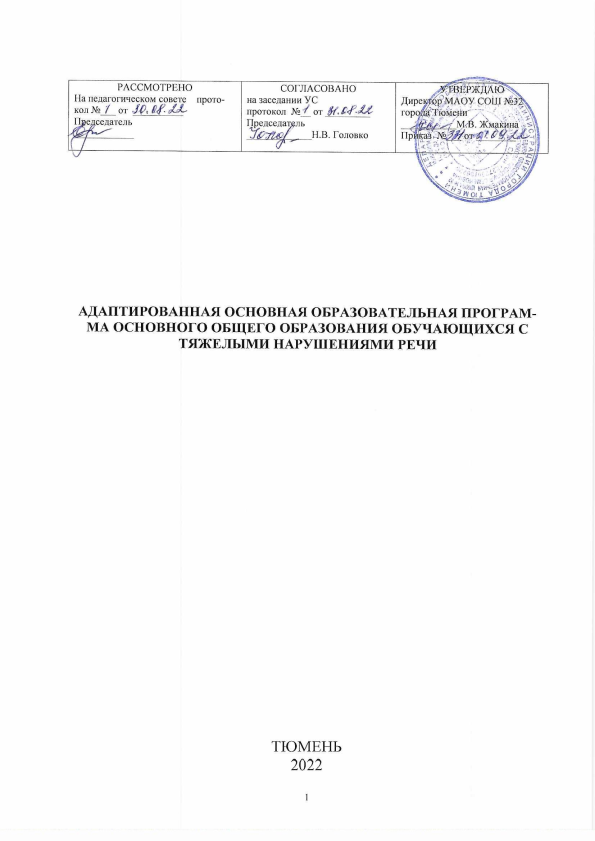 